1. SZAKASZ: Az anyag / keverék és a vállalat / vállalkozás azonosítása1. SZAKASZ: Az anyag / keverék és a vállalat / vállalkozás azonosítása1. SZAKASZ: Az anyag / keverék és a vállalat / vállalkozás azonosítása1. SZAKASZ: Az anyag / keverék és a vállalat / vállalkozás azonosítása1. SZAKASZ: Az anyag / keverék és a vállalat / vállalkozás azonosítása1. SZAKASZ: Az anyag / keverék és a vállalat / vállalkozás azonosítása1. SZAKASZ: Az anyag / keverék és a vállalat / vállalkozás azonosítása1. SZAKASZ: Az anyag / keverék és a vállalat / vállalkozás azonosítása1. SZAKASZ: Az anyag / keverék és a vállalat / vállalkozás azonosítása1. SZAKASZ: Az anyag / keverék és a vállalat / vállalkozás azonosítása1. SZAKASZ: Az anyag / keverék és a vállalat / vállalkozás azonosítása1. SZAKASZ: Az anyag / keverék és a vállalat / vállalkozás azonosítása1. SZAKASZ: Az anyag / keverék és a vállalat / vállalkozás azonosítása1. SZAKASZ: Az anyag / keverék és a vállalat / vállalkozás azonosítása1. SZAKASZ: Az anyag / keverék és a vállalat / vállalkozás azonosítása1. SZAKASZ: Az anyag / keverék és a vállalat / vállalkozás azonosítása1. SZAKASZ: Az anyag / keverék és a vállalat / vállalkozás azonosítása1. SZAKASZ: Az anyag / keverék és a vállalat / vállalkozás azonosítása1. SZAKASZ: Az anyag / keverék és a vállalat / vállalkozás azonosítása1. SZAKASZ: Az anyag / keverék és a vállalat / vállalkozás azonosítása1. SZAKASZ: Az anyag / keverék és a vállalat / vállalkozás azonosítása1. SZAKASZ: Az anyag / keverék és a vállalat / vállalkozás azonosítása1. SZAKASZ: Az anyag / keverék és a vállalat / vállalkozás azonosítása1. SZAKASZ: Az anyag / keverék és a vállalat / vállalkozás azonosítása1.1. Termékazonosító1.1. Termékazonosító1.1. Termékazonosító1.1. Termékazonosító1.1. Termékazonosító1.1. Termékazonosító1.1. Termékazonosító1.1. Termékazonosító1.1. Termékazonosító1.1. Termékazonosító1.1. Termékazonosító1.1. Termékazonosító1.1. Termékazonosító1.1. Termékazonosító1.1. Termékazonosító1.1. Termékazonosító1.1. Termékazonosító1.1. Termékazonosító1.1. Termékazonosító1.1. Termékazonosító1.1. Termékazonosító1.1. Termékazonosító1.1. Termékazonosító1.1. TermékazonosítóKereskedelmi név/megnevezés:Kereskedelmi név/megnevezés:Kereskedelmi név/megnevezés:Kereskedelmi név/megnevezés:Kereskedelmi név/megnevezés:Kereskedelmi név/megnevezés:Kereskedelmi név/megnevezés:Kereskedelmi név/megnevezés:Kereskedelmi név/megnevezés:Légkondicionáló tisztító spray.Légkondicionáló tisztító spray.Légkondicionáló tisztító spray.Légkondicionáló tisztító spray.Légkondicionáló tisztító spray.Légkondicionáló tisztító spray.Légkondicionáló tisztító spray.Légkondicionáló tisztító spray.Légkondicionáló tisztító spray.Légkondicionáló tisztító spray.Légkondicionáló tisztító spray.Légkondicionáló tisztító spray.Légkondicionáló tisztító spray.Légkondicionáló tisztító spray.Légkondicionáló tisztító spray.1.2. Az anyag vagy keverék lényeges azonosított felhasználásai, illetve ellenjavallt felhasználásai1.2. Az anyag vagy keverék lényeges azonosított felhasználásai, illetve ellenjavallt felhasználásai1.2. Az anyag vagy keverék lényeges azonosított felhasználásai, illetve ellenjavallt felhasználásai1.2. Az anyag vagy keverék lényeges azonosított felhasználásai, illetve ellenjavallt felhasználásai1.2. Az anyag vagy keverék lényeges azonosított felhasználásai, illetve ellenjavallt felhasználásai1.2. Az anyag vagy keverék lényeges azonosított felhasználásai, illetve ellenjavallt felhasználásai1.2. Az anyag vagy keverék lényeges azonosított felhasználásai, illetve ellenjavallt felhasználásai1.2. Az anyag vagy keverék lényeges azonosított felhasználásai, illetve ellenjavallt felhasználásai1.2. Az anyag vagy keverék lényeges azonosított felhasználásai, illetve ellenjavallt felhasználásai1.2. Az anyag vagy keverék lényeges azonosított felhasználásai, illetve ellenjavallt felhasználásai1.2. Az anyag vagy keverék lényeges azonosított felhasználásai, illetve ellenjavallt felhasználásai1.2. Az anyag vagy keverék lényeges azonosított felhasználásai, illetve ellenjavallt felhasználásai1.2. Az anyag vagy keverék lényeges azonosított felhasználásai, illetve ellenjavallt felhasználásai1.2. Az anyag vagy keverék lényeges azonosított felhasználásai, illetve ellenjavallt felhasználásai1.2. Az anyag vagy keverék lényeges azonosított felhasználásai, illetve ellenjavallt felhasználásai1.2. Az anyag vagy keverék lényeges azonosított felhasználásai, illetve ellenjavallt felhasználásai1.2. Az anyag vagy keverék lényeges azonosított felhasználásai, illetve ellenjavallt felhasználásai1.2. Az anyag vagy keverék lényeges azonosított felhasználásai, illetve ellenjavallt felhasználásai1.2. Az anyag vagy keverék lényeges azonosított felhasználásai, illetve ellenjavallt felhasználásai1.2. Az anyag vagy keverék lényeges azonosított felhasználásai, illetve ellenjavallt felhasználásai1.2. Az anyag vagy keverék lényeges azonosított felhasználásai, illetve ellenjavallt felhasználásai1.2. Az anyag vagy keverék lényeges azonosított felhasználásai, illetve ellenjavallt felhasználásai1.2. Az anyag vagy keverék lényeges azonosított felhasználásai, illetve ellenjavallt felhasználásai1.2. Az anyag vagy keverék lényeges azonosított felhasználásai, illetve ellenjavallt felhasználásaiAzonosított felhasználás(ok):Azonosított felhasználás(ok):Azonosított felhasználás(ok):Azonosított felhasználás(ok):Azonosított felhasználás(ok):Azonosított felhasználás(ok):Azonosított felhasználás(ok):Azonosított felhasználás(ok):Azonosított felhasználás(ok):Karbantartás.Karbantartás.Karbantartás.Karbantartás.Karbantartás.Karbantartás.Karbantartás.Karbantartás.Karbantartás.Karbantartás.Karbantartás.Karbantartás.Karbantartás.Karbantartás.Karbantartás.Ellenjavallt felhasználás(ok):Ellenjavallt felhasználás(ok):Ellenjavallt felhasználás(ok):Ellenjavallt felhasználás(ok):Ellenjavallt felhasználás(ok):Ellenjavallt felhasználás(ok):Ellenjavallt felhasználás(ok):Ellenjavallt felhasználás(ok):Ellenjavallt felhasználás(ok):Azonosítottól eltérő felhasználás.Azonosítottól eltérő felhasználás.Azonosítottól eltérő felhasználás.Azonosítottól eltérő felhasználás.Azonosítottól eltérő felhasználás.Azonosítottól eltérő felhasználás.Azonosítottól eltérő felhasználás.Azonosítottól eltérő felhasználás.Azonosítottól eltérő felhasználás.Azonosítottól eltérő felhasználás.Azonosítottól eltérő felhasználás.Azonosítottól eltérő felhasználás.Azonosítottól eltérő felhasználás.Azonosítottól eltérő felhasználás.Azonosítottól eltérő felhasználás.1.3. A biztonsági adatlap szállítójának adatai1.3. A biztonsági adatlap szállítójának adatai1.3. A biztonsági adatlap szállítójának adatai1.3. A biztonsági adatlap szállítójának adatai1.3. A biztonsági adatlap szállítójának adatai1.3. A biztonsági adatlap szállítójának adatai1.3. A biztonsági adatlap szállítójának adatai1.3. A biztonsági adatlap szállítójának adatai1.3. A biztonsági adatlap szállítójának adatai1.3. A biztonsági adatlap szállítójának adatai1.3. A biztonsági adatlap szállítójának adatai1.3. A biztonsági adatlap szállítójának adatai1.3. A biztonsági adatlap szállítójának adatai1.3. A biztonsági adatlap szállítójának adatai1.3. A biztonsági adatlap szállítójának adatai1.3. A biztonsági adatlap szállítójának adatai1.3. A biztonsági adatlap szállítójának adatai1.3. A biztonsági adatlap szállítójának adatai1.3. A biztonsági adatlap szállítójának adatai1.3. A biztonsági adatlap szállítójának adatai1.3. A biztonsági adatlap szállítójának adatai1.3. A biztonsági adatlap szállítójának adatai1.3. A biztonsági adatlap szállítójának adatai1.3. A biztonsági adatlap szállítójának adataiGyártó / Felhasználó cég:Cím:Telefon:Fax:E-mail:Gyártó / Felhasználó cég:Cím:Telefon:Fax:E-mail:Gyártó / Felhasználó cég:Cím:Telefon:Fax:E-mail:Gyártó / Felhasználó cég:Cím:Telefon:Fax:E-mail:Gyártó / Felhasználó cég:Cím:Telefon:Fax:E-mail:Gyártó / Felhasználó cég:Cím:Telefon:Fax:E-mail:Gyártó / Felhasználó cég:Cím:Telefon:Fax:E-mail:Gyártó / Felhasználó cég:Cím:Telefon:Fax:E-mail:Gyártó / Felhasználó cég:Cím:Telefon:Fax:E-mail:AUTÓ MOBIL VEGYI Kft.6727 Szeged, Acél u. 27/C+36-62-480640+36-62-482791automobil@axelero.huAUTÓ MOBIL VEGYI Kft.6727 Szeged, Acél u. 27/C+36-62-480640+36-62-482791automobil@axelero.huAUTÓ MOBIL VEGYI Kft.6727 Szeged, Acél u. 27/C+36-62-480640+36-62-482791automobil@axelero.huAUTÓ MOBIL VEGYI Kft.6727 Szeged, Acél u. 27/C+36-62-480640+36-62-482791automobil@axelero.huAUTÓ MOBIL VEGYI Kft.6727 Szeged, Acél u. 27/C+36-62-480640+36-62-482791automobil@axelero.huAUTÓ MOBIL VEGYI Kft.6727 Szeged, Acél u. 27/C+36-62-480640+36-62-482791automobil@axelero.huAUTÓ MOBIL VEGYI Kft.6727 Szeged, Acél u. 27/C+36-62-480640+36-62-482791automobil@axelero.huAUTÓ MOBIL VEGYI Kft.6727 Szeged, Acél u. 27/C+36-62-480640+36-62-482791automobil@axelero.huAUTÓ MOBIL VEGYI Kft.6727 Szeged, Acél u. 27/C+36-62-480640+36-62-482791automobil@axelero.huAUTÓ MOBIL VEGYI Kft.6727 Szeged, Acél u. 27/C+36-62-480640+36-62-482791automobil@axelero.huAUTÓ MOBIL VEGYI Kft.6727 Szeged, Acél u. 27/C+36-62-480640+36-62-482791automobil@axelero.huAUTÓ MOBIL VEGYI Kft.6727 Szeged, Acél u. 27/C+36-62-480640+36-62-482791automobil@axelero.huAUTÓ MOBIL VEGYI Kft.6727 Szeged, Acél u. 27/C+36-62-480640+36-62-482791automobil@axelero.huAUTÓ MOBIL VEGYI Kft.6727 Szeged, Acél u. 27/C+36-62-480640+36-62-482791automobil@axelero.huAUTÓ MOBIL VEGYI Kft.6727 Szeged, Acél u. 27/C+36-62-480640+36-62-482791automobil@axelero.hu1.4. Sürgősségi telefonszám1.4. Sürgősségi telefonszám1.4. Sürgősségi telefonszám1.4. Sürgősségi telefonszám1.4. Sürgősségi telefonszám1.4. Sürgősségi telefonszám1.4. Sürgősségi telefonszám1.4. Sürgősségi telefonszám1.4. Sürgősségi telefonszám1.4. Sürgősségi telefonszám1.4. Sürgősségi telefonszám1.4. Sürgősségi telefonszám1.4. Sürgősségi telefonszám1.4. Sürgősségi telefonszám1.4. Sürgősségi telefonszám1.4. Sürgősségi telefonszám1.4. Sürgősségi telefonszám1.4. Sürgősségi telefonszám1.4. Sürgősségi telefonszám1.4. Sürgősségi telefonszám1.4. Sürgősségi telefonszám1.4. Sürgősségi telefonszám1.4. Sürgősségi telefonszám1.4. Sürgősségi telefonszámEgészségügyi Toxikológiai Tájékoztató Szolgálat (ETTSZ)Egészségügyi Toxikológiai Tájékoztató Szolgálat (ETTSZ)Egészségügyi Toxikológiai Tájékoztató Szolgálat (ETTSZ)Egészségügyi Toxikológiai Tájékoztató Szolgálat (ETTSZ)Egészségügyi Toxikológiai Tájékoztató Szolgálat (ETTSZ)Egészségügyi Toxikológiai Tájékoztató Szolgálat (ETTSZ)Egészségügyi Toxikológiai Tájékoztató Szolgálat (ETTSZ)Egészségügyi Toxikológiai Tájékoztató Szolgálat (ETTSZ)Egészségügyi Toxikológiai Tájékoztató Szolgálat (ETTSZ)Egészségügyi Toxikológiai Tájékoztató Szolgálat (ETTSZ)Egészségügyi Toxikológiai Tájékoztató Szolgálat (ETTSZ)Egészségügyi Toxikológiai Tájékoztató Szolgálat (ETTSZ)Egészségügyi Toxikológiai Tájékoztató Szolgálat (ETTSZ)Egészségügyi Toxikológiai Tájékoztató Szolgálat (ETTSZ)Egészségügyi Toxikológiai Tájékoztató Szolgálat (ETTSZ)1097 Budapest, Nagyvárad tér 2.1097 Budapest, Nagyvárad tér 2.1097 Budapest, Nagyvárad tér 2.1097 Budapest, Nagyvárad tér 2.1097 Budapest, Nagyvárad tér 2.1097 Budapest, Nagyvárad tér 2.1097 Budapest, Nagyvárad tér 2.1097 Budapest, Nagyvárad tér 2.1097 Budapest, Nagyvárad tér 2.1097 Budapest, Nagyvárad tér 2.1097 Budapest, Nagyvárad tér 2.1097 Budapest, Nagyvárad tér 2.1097 Budapest, Nagyvárad tér 2.1097 Budapest, Nagyvárad tér 2.1097 Budapest, Nagyvárad tér 2.Sürgősségi telefonszám:Sürgősségi telefonszám:Sürgősségi telefonszám:Sürgősségi telefonszám:Sürgősségi telefonszám:Sürgősségi telefonszám:Sürgősségi telefonszám:Sürgősségi telefonszám:Sürgősségi telefonszám:06-80-201-199 (zöld szám, ingyenesen, éjjel-nappal hívható)06-80-201-199 (zöld szám, ingyenesen, éjjel-nappal hívható)06-80-201-199 (zöld szám, ingyenesen, éjjel-nappal hívható)06-80-201-199 (zöld szám, ingyenesen, éjjel-nappal hívható)06-80-201-199 (zöld szám, ingyenesen, éjjel-nappal hívható)06-80-201-199 (zöld szám, ingyenesen, éjjel-nappal hívható)06-80-201-199 (zöld szám, ingyenesen, éjjel-nappal hívható)06-80-201-199 (zöld szám, ingyenesen, éjjel-nappal hívható)06-80-201-199 (zöld szám, ingyenesen, éjjel-nappal hívható)06-80-201-199 (zöld szám, ingyenesen, éjjel-nappal hívható)06-80-201-199 (zöld szám, ingyenesen, éjjel-nappal hívható)06-80-201-199 (zöld szám, ingyenesen, éjjel-nappal hívható)06-80-201-199 (zöld szám, ingyenesen, éjjel-nappal hívható)06-80-201-199 (zöld szám, ingyenesen, éjjel-nappal hívható)06-80-201-199 (zöld szám, ingyenesen, éjjel-nappal hívható)Telefon:Telefon:Telefon:Telefon:Telefon:Telefon:Telefon:Telefon:Telefon:06-1-476112006-1-476112006-1-476112006-1-476112006-1-476112006-1-476112006-1-476112006-1-476112006-1-476112006-1-476112006-1-476112006-1-476112006-1-476112006-1-476112006-1-47611202. SZAKASZ: A veszély azonosítása2. SZAKASZ: A veszély azonosítása2. SZAKASZ: A veszély azonosítása2. SZAKASZ: A veszély azonosítása2. SZAKASZ: A veszély azonosítása2. SZAKASZ: A veszély azonosítása2. SZAKASZ: A veszély azonosítása2. SZAKASZ: A veszély azonosítása2. SZAKASZ: A veszély azonosítása2. SZAKASZ: A veszély azonosítása2. SZAKASZ: A veszély azonosítása2. SZAKASZ: A veszély azonosítása2. SZAKASZ: A veszély azonosítása2. SZAKASZ: A veszély azonosítása2. SZAKASZ: A veszély azonosítása2. SZAKASZ: A veszély azonosítása2. SZAKASZ: A veszély azonosítása2. SZAKASZ: A veszély azonosítása2. SZAKASZ: A veszély azonosítása2. SZAKASZ: A veszély azonosítása2. SZAKASZ: A veszély azonosítása2. SZAKASZ: A veszély azonosítása2. SZAKASZ: A veszély azonosítása2. SZAKASZ: A veszély azonosítása2.1. Az anyag vagy keverék besorolása2.1. Az anyag vagy keverék besorolása2.1. Az anyag vagy keverék besorolása2.1. Az anyag vagy keverék besorolása2.1. Az anyag vagy keverék besorolása2.1. Az anyag vagy keverék besorolása2.1. Az anyag vagy keverék besorolása2.1. Az anyag vagy keverék besorolása2.1. Az anyag vagy keverék besorolása2.1. Az anyag vagy keverék besorolása2.1. Az anyag vagy keverék besorolása2.1. Az anyag vagy keverék besorolása2.1. Az anyag vagy keverék besorolása2.1. Az anyag vagy keverék besorolása2.1. Az anyag vagy keverék besorolása2.1. Az anyag vagy keverék besorolása2.1. Az anyag vagy keverék besorolása2.1. Az anyag vagy keverék besorolása2.1. Az anyag vagy keverék besorolása2.1. Az anyag vagy keverék besorolása2.1. Az anyag vagy keverék besorolása2.1. Az anyag vagy keverék besorolása2.1. Az anyag vagy keverék besorolása2.1. Az anyag vagy keverék besorolásaA termék meghatározása:A termék meghatározása:A termék meghatározása:A termék meghatározása:A termék meghatározása:A termék meghatározása:A termék meghatározása:A termék meghatározása:A termék meghatározása:A termék meghatározása:A termék meghatározása:A termék meghatározása:Keverék.Keverék.Keverék.Keverék.Keverék.Keverék.Keverék.Keverék.Keverék.Keverék.Keverék.Keverék.1272/2008/EK rendelet szerinti besorolás:1272/2008/EK rendelet szerinti besorolás:1272/2008/EK rendelet szerinti besorolás:1272/2008/EK rendelet szerinti besorolás:1272/2008/EK rendelet szerinti besorolás:1272/2008/EK rendelet szerinti besorolás:1272/2008/EK rendelet szerinti besorolás:1272/2008/EK rendelet szerinti besorolás:1272/2008/EK rendelet szerinti besorolás:1272/2008/EK rendelet szerinti besorolás:1272/2008/EK rendelet szerinti besorolás:1272/2008/EK rendelet szerinti besorolás:Aerosol 1, H222, H229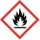 Aerosol 1, H222, H229Aerosol 1, H222, H229Aerosol 1, H222, H229Aerosol 1, H222, H229Aerosol 1, H222, H229Aerosol 1, H222, H229Aerosol 1, H222, H229Aerosol 1, H222, H229Aerosol 1, H222, H229Aerosol 1, H222, H229Aerosol 1, H222, H229A besorolás(ok) teljes megnevezését lásd a 16. szakaszban.A besorolás(ok) teljes megnevezését lásd a 16. szakaszban.A besorolás(ok) teljes megnevezését lásd a 16. szakaszban.A besorolás(ok) teljes megnevezését lásd a 16. szakaszban.A besorolás(ok) teljes megnevezését lásd a 16. szakaszban.A besorolás(ok) teljes megnevezését lásd a 16. szakaszban.A besorolás(ok) teljes megnevezését lásd a 16. szakaszban.A besorolás(ok) teljes megnevezését lásd a 16. szakaszban.A besorolás(ok) teljes megnevezését lásd a 16. szakaszban.A besorolás(ok) teljes megnevezését lásd a 16. szakaszban.A besorolás(ok) teljes megnevezését lásd a 16. szakaszban.A besorolás(ok) teljes megnevezését lásd a 16. szakaszban.A besorolás(ok) teljes megnevezését lásd a 16. szakaszban.A besorolás(ok) teljes megnevezését lásd a 16. szakaszban.A besorolás(ok) teljes megnevezését lásd a 16. szakaszban.A besorolás(ok) teljes megnevezését lásd a 16. szakaszban.A besorolás(ok) teljes megnevezését lásd a 16. szakaszban.A besorolás(ok) teljes megnevezését lásd a 16. szakaszban.A besorolás(ok) teljes megnevezését lásd a 16. szakaszban.A besorolás(ok) teljes megnevezését lásd a 16. szakaszban.A besorolás(ok) teljes megnevezését lásd a 16. szakaszban.A besorolás(ok) teljes megnevezését lásd a 16. szakaszban.A besorolás(ok) teljes megnevezését lásd a 16. szakaszban.A besorolás(ok) teljes megnevezését lásd a 16. szakaszban.2.2. Címkézési elemek2.2. Címkézési elemek2.2. Címkézési elemek2.2. Címkézési elemek2.2. Címkézési elemek2.2. Címkézési elemek2.2. Címkézési elemek2.2. Címkézési elemek2.2. Címkézési elemek2.2. Címkézési elemek2.2. Címkézési elemek2.2. Címkézési elemek2.2. Címkézési elemek2.2. Címkézési elemek2.2. Címkézési elemek2.2. Címkézési elemek2.2. Címkézési elemek2.2. Címkézési elemek2.2. Címkézési elemek2.2. Címkézési elemek2.2. Címkézési elemek2.2. Címkézési elemek2.2. Címkézési elemek2.2. Címkézési elemek2.2. Címkézési elemekVeszélyt jelző piktogram(ok):Veszélyt jelző piktogram(ok):Veszélyt jelző piktogram(ok):Veszélyt jelző piktogram(ok):Veszélyt jelző piktogram(ok):Veszélyt jelző piktogram(ok):Veszélyt jelző piktogram(ok):Veszélyt jelző piktogram(ok):Veszélyt jelző piktogram(ok):Veszélyt jelző piktogram(ok):Veszélyt jelző piktogram(ok):Veszélyt jelző piktogram(ok):Veszélyt jelző piktogram(ok):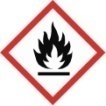 GHS02GHS02GHS02GHS02GHS02GHS02GHS02GHS02GHS02Figyelmeztetés:Figyelmeztetés:Figyelmeztetés:Figyelmeztetés:Figyelmeztetés:Figyelmeztetés:Figyelmeztetés:Figyelmeztetés:Figyelmeztetés:Figyelmeztetés:Figyelmeztetés:Figyelmeztetés:Figyelmeztetés:VeszélyVeszélyVeszélyFigyelmeztető mondatok:Figyelmeztető mondatok:Figyelmeztető mondatok:Figyelmeztető mondatok:Figyelmeztető mondatok:Figyelmeztető mondatok:Figyelmeztető mondatok:Figyelmeztető mondatok:Figyelmeztető mondatok:Figyelmeztető mondatok:Figyelmeztető mondatok:Figyelmeztető mondatok:Figyelmeztető mondatok:H222 Rendkívül tűzveszélyes aeroszol.H222 Rendkívül tűzveszélyes aeroszol.H222 Rendkívül tűzveszélyes aeroszol.H222 Rendkívül tűzveszélyes aeroszol.H222 Rendkívül tűzveszélyes aeroszol.H222 Rendkívül tűzveszélyes aeroszol.H222 Rendkívül tűzveszélyes aeroszol.H222 Rendkívül tűzveszélyes aeroszol.H222 Rendkívül tűzveszélyes aeroszol.H222 Rendkívül tűzveszélyes aeroszol.H222 Rendkívül tűzveszélyes aeroszol.H222 Rendkívül tűzveszélyes aeroszol.H229 Az edényben túlnyomás uralkodik: hő hatására megrepedhet.H229 Az edényben túlnyomás uralkodik: hő hatására megrepedhet.H229 Az edényben túlnyomás uralkodik: hő hatására megrepedhet.H229 Az edényben túlnyomás uralkodik: hő hatására megrepedhet.H229 Az edényben túlnyomás uralkodik: hő hatására megrepedhet.H229 Az edényben túlnyomás uralkodik: hő hatására megrepedhet.H229 Az edényben túlnyomás uralkodik: hő hatására megrepedhet.H229 Az edényben túlnyomás uralkodik: hő hatására megrepedhet.H229 Az edényben túlnyomás uralkodik: hő hatására megrepedhet.H229 Az edényben túlnyomás uralkodik: hő hatására megrepedhet.H229 Az edényben túlnyomás uralkodik: hő hatására megrepedhet.H229 Az edényben túlnyomás uralkodik: hő hatására megrepedhet.Óvintézkedésre vonatkozó mondatok:Óvintézkedésre vonatkozó mondatok:Óvintézkedésre vonatkozó mondatok:Óvintézkedésre vonatkozó mondatok:Óvintézkedésre vonatkozó mondatok:Óvintézkedésre vonatkozó mondatok:Óvintézkedésre vonatkozó mondatok:Óvintézkedésre vonatkozó mondatok:Óvintézkedésre vonatkozó mondatok:Óvintézkedésre vonatkozó mondatok:Óvintézkedésre vonatkozó mondatok:Óvintézkedésre vonatkozó mondatok:Óvintézkedésre vonatkozó mondatok:P102 Gyermekektől elzárva tartandó.P102 Gyermekektől elzárva tartandó.P102 Gyermekektől elzárva tartandó.P102 Gyermekektől elzárva tartandó.P102 Gyermekektől elzárva tartandó.P102 Gyermekektől elzárva tartandó.P102 Gyermekektől elzárva tartandó.P102 Gyermekektől elzárva tartandó.P102 Gyermekektől elzárva tartandó.P102 Gyermekektől elzárva tartandó.P102 Gyermekektől elzárva tartandó.P102 Gyermekektől elzárva tartandó.P210 Hőtől/szikrától/nyílt lángtól/forró felületektől távol tartandó. Tilos a dohányzás.P210 Hőtől/szikrától/nyílt lángtól/forró felületektől távol tartandó. Tilos a dohányzás.P210 Hőtől/szikrától/nyílt lángtól/forró felületektől távol tartandó. Tilos a dohányzás.P210 Hőtől/szikrától/nyílt lángtól/forró felületektől távol tartandó. Tilos a dohányzás.P210 Hőtől/szikrától/nyílt lángtól/forró felületektől távol tartandó. Tilos a dohányzás.P210 Hőtől/szikrától/nyílt lángtól/forró felületektől távol tartandó. Tilos a dohányzás.P210 Hőtől/szikrától/nyílt lángtól/forró felületektől távol tartandó. Tilos a dohányzás.P210 Hőtől/szikrától/nyílt lángtól/forró felületektől távol tartandó. Tilos a dohányzás.P210 Hőtől/szikrától/nyílt lángtól/forró felületektől távol tartandó. Tilos a dohányzás.P210 Hőtől/szikrától/nyílt lángtól/forró felületektől távol tartandó. Tilos a dohányzás.P210 Hőtől/szikrától/nyílt lángtól/forró felületektől távol tartandó. Tilos a dohányzás.P210 Hőtől/szikrától/nyílt lángtól/forró felületektől távol tartandó. Tilos a dohányzás.P211 Tilos nyílt lángra vagy más gyújtóforrásra permetezni.P211 Tilos nyílt lángra vagy más gyújtóforrásra permetezni.P211 Tilos nyílt lángra vagy más gyújtóforrásra permetezni.P211 Tilos nyílt lángra vagy más gyújtóforrásra permetezni.P211 Tilos nyílt lángra vagy más gyújtóforrásra permetezni.P211 Tilos nyílt lángra vagy más gyújtóforrásra permetezni.P211 Tilos nyílt lángra vagy más gyújtóforrásra permetezni.P211 Tilos nyílt lángra vagy más gyújtóforrásra permetezni.P211 Tilos nyílt lángra vagy más gyújtóforrásra permetezni.P211 Tilos nyílt lángra vagy más gyújtóforrásra permetezni.P211 Tilos nyílt lángra vagy más gyújtóforrásra permetezni.P211 Tilos nyílt lángra vagy más gyújtóforrásra permetezni.P303+P361+P353 HA BŐRRE (vagy hajra) KERÜL: Az összes szennyezett ruhadarabot azonnal el kell távolítani/le kell vetni. A bőrt le kell öblíteni vízzel/ zuhanyozás.P303+P361+P353 HA BŐRRE (vagy hajra) KERÜL: Az összes szennyezett ruhadarabot azonnal el kell távolítani/le kell vetni. A bőrt le kell öblíteni vízzel/ zuhanyozás.P303+P361+P353 HA BŐRRE (vagy hajra) KERÜL: Az összes szennyezett ruhadarabot azonnal el kell távolítani/le kell vetni. A bőrt le kell öblíteni vízzel/ zuhanyozás.P303+P361+P353 HA BŐRRE (vagy hajra) KERÜL: Az összes szennyezett ruhadarabot azonnal el kell távolítani/le kell vetni. A bőrt le kell öblíteni vízzel/ zuhanyozás.P303+P361+P353 HA BŐRRE (vagy hajra) KERÜL: Az összes szennyezett ruhadarabot azonnal el kell távolítani/le kell vetni. A bőrt le kell öblíteni vízzel/ zuhanyozás.P303+P361+P353 HA BŐRRE (vagy hajra) KERÜL: Az összes szennyezett ruhadarabot azonnal el kell távolítani/le kell vetni. A bőrt le kell öblíteni vízzel/ zuhanyozás.P303+P361+P353 HA BŐRRE (vagy hajra) KERÜL: Az összes szennyezett ruhadarabot azonnal el kell távolítani/le kell vetni. A bőrt le kell öblíteni vízzel/ zuhanyozás.P303+P361+P353 HA BŐRRE (vagy hajra) KERÜL: Az összes szennyezett ruhadarabot azonnal el kell távolítani/le kell vetni. A bőrt le kell öblíteni vízzel/ zuhanyozás.P303+P361+P353 HA BŐRRE (vagy hajra) KERÜL: Az összes szennyezett ruhadarabot azonnal el kell távolítani/le kell vetni. A bőrt le kell öblíteni vízzel/ zuhanyozás.P303+P361+P353 HA BŐRRE (vagy hajra) KERÜL: Az összes szennyezett ruhadarabot azonnal el kell távolítani/le kell vetni. A bőrt le kell öblíteni vízzel/ zuhanyozás.P303+P361+P353 HA BŐRRE (vagy hajra) KERÜL: Az összes szennyezett ruhadarabot azonnal el kell távolítani/le kell vetni. A bőrt le kell öblíteni vízzel/ zuhanyozás.P303+P361+P353 HA BŐRRE (vagy hajra) KERÜL: Az összes szennyezett ruhadarabot azonnal el kell távolítani/le kell vetni. A bőrt le kell öblíteni vízzel/ zuhanyozás.P304+P340 BELÉLEGZÉS ESETÉN: Az érintett személyt friss levegőre kell vinni és olyan nyugalmi testhelyzetbe kell helyezni, hogy könnyen tudjon lélegezni.P304+P340 BELÉLEGZÉS ESETÉN: Az érintett személyt friss levegőre kell vinni és olyan nyugalmi testhelyzetbe kell helyezni, hogy könnyen tudjon lélegezni.P304+P340 BELÉLEGZÉS ESETÉN: Az érintett személyt friss levegőre kell vinni és olyan nyugalmi testhelyzetbe kell helyezni, hogy könnyen tudjon lélegezni.P304+P340 BELÉLEGZÉS ESETÉN: Az érintett személyt friss levegőre kell vinni és olyan nyugalmi testhelyzetbe kell helyezni, hogy könnyen tudjon lélegezni.P304+P340 BELÉLEGZÉS ESETÉN: Az érintett személyt friss levegőre kell vinni és olyan nyugalmi testhelyzetbe kell helyezni, hogy könnyen tudjon lélegezni.P304+P340 BELÉLEGZÉS ESETÉN: Az érintett személyt friss levegőre kell vinni és olyan nyugalmi testhelyzetbe kell helyezni, hogy könnyen tudjon lélegezni.P304+P340 BELÉLEGZÉS ESETÉN: Az érintett személyt friss levegőre kell vinni és olyan nyugalmi testhelyzetbe kell helyezni, hogy könnyen tudjon lélegezni.P304+P340 BELÉLEGZÉS ESETÉN: Az érintett személyt friss levegőre kell vinni és olyan nyugalmi testhelyzetbe kell helyezni, hogy könnyen tudjon lélegezni.P304+P340 BELÉLEGZÉS ESETÉN: Az érintett személyt friss levegőre kell vinni és olyan nyugalmi testhelyzetbe kell helyezni, hogy könnyen tudjon lélegezni.P304+P340 BELÉLEGZÉS ESETÉN: Az érintett személyt friss levegőre kell vinni és olyan nyugalmi testhelyzetbe kell helyezni, hogy könnyen tudjon lélegezni.P304+P340 BELÉLEGZÉS ESETÉN: Az érintett személyt friss levegőre kell vinni és olyan nyugalmi testhelyzetbe kell helyezni, hogy könnyen tudjon lélegezni.P304+P340 BELÉLEGZÉS ESETÉN: Az érintett személyt friss levegőre kell vinni és olyan nyugalmi testhelyzetbe kell helyezni, hogy könnyen tudjon lélegezni.P305+P351+P338 SZEMBE KERÜLÉS esetén: Több percig tartó óvatos öblítés vízzel. Adott esetben a kontaktlencsék eltávolítása, ha könnyen megoldható. Az öblítés folytatása.P305+P351+P338 SZEMBE KERÜLÉS esetén: Több percig tartó óvatos öblítés vízzel. Adott esetben a kontaktlencsék eltávolítása, ha könnyen megoldható. Az öblítés folytatása.P305+P351+P338 SZEMBE KERÜLÉS esetén: Több percig tartó óvatos öblítés vízzel. Adott esetben a kontaktlencsék eltávolítása, ha könnyen megoldható. Az öblítés folytatása.P305+P351+P338 SZEMBE KERÜLÉS esetén: Több percig tartó óvatos öblítés vízzel. Adott esetben a kontaktlencsék eltávolítása, ha könnyen megoldható. Az öblítés folytatása.P305+P351+P338 SZEMBE KERÜLÉS esetén: Több percig tartó óvatos öblítés vízzel. Adott esetben a kontaktlencsék eltávolítása, ha könnyen megoldható. Az öblítés folytatása.P305+P351+P338 SZEMBE KERÜLÉS esetén: Több percig tartó óvatos öblítés vízzel. Adott esetben a kontaktlencsék eltávolítása, ha könnyen megoldható. Az öblítés folytatása.P305+P351+P338 SZEMBE KERÜLÉS esetén: Több percig tartó óvatos öblítés vízzel. Adott esetben a kontaktlencsék eltávolítása, ha könnyen megoldható. Az öblítés folytatása.P305+P351+P338 SZEMBE KERÜLÉS esetén: Több percig tartó óvatos öblítés vízzel. Adott esetben a kontaktlencsék eltávolítása, ha könnyen megoldható. Az öblítés folytatása.P305+P351+P338 SZEMBE KERÜLÉS esetén: Több percig tartó óvatos öblítés vízzel. Adott esetben a kontaktlencsék eltávolítása, ha könnyen megoldható. Az öblítés folytatása.P305+P351+P338 SZEMBE KERÜLÉS esetén: Több percig tartó óvatos öblítés vízzel. Adott esetben a kontaktlencsék eltávolítása, ha könnyen megoldható. Az öblítés folytatása.P305+P351+P338 SZEMBE KERÜLÉS esetén: Több percig tartó óvatos öblítés vízzel. Adott esetben a kontaktlencsék eltávolítása, ha könnyen megoldható. Az öblítés folytatása.P305+P351+P338 SZEMBE KERÜLÉS esetén: Több percig tartó óvatos öblítés vízzel. Adott esetben a kontaktlencsék eltávolítása, ha könnyen megoldható. Az öblítés folytatása.P410+P412 Napfénytől védendő. Nem érheti 50°C/122°F hőmérsékletet meghaladó hő.P410+P412 Napfénytől védendő. Nem érheti 50°C/122°F hőmérsékletet meghaladó hő.P410+P412 Napfénytől védendő. Nem érheti 50°C/122°F hőmérsékletet meghaladó hő.P410+P412 Napfénytől védendő. Nem érheti 50°C/122°F hőmérsékletet meghaladó hő.P410+P412 Napfénytől védendő. Nem érheti 50°C/122°F hőmérsékletet meghaladó hő.P410+P412 Napfénytől védendő. Nem érheti 50°C/122°F hőmérsékletet meghaladó hő.P410+P412 Napfénytől védendő. Nem érheti 50°C/122°F hőmérsékletet meghaladó hő.P410+P412 Napfénytől védendő. Nem érheti 50°C/122°F hőmérsékletet meghaladó hő.P410+P412 Napfénytől védendő. Nem érheti 50°C/122°F hőmérsékletet meghaladó hő.P410+P412 Napfénytől védendő. Nem érheti 50°C/122°F hőmérsékletet meghaladó hő.P410+P412 Napfénytől védendő. Nem érheti 50°C/122°F hőmérsékletet meghaladó hő.P410+P412 Napfénytől védendő. Nem érheti 50°C/122°F hőmérsékletet meghaladó hő.P251 Nyomás alatti edény: ne lyukassza ki vagy égesse el, még használat után sem.P251 Nyomás alatti edény: ne lyukassza ki vagy égesse el, még használat után sem.P251 Nyomás alatti edény: ne lyukassza ki vagy égesse el, még használat után sem.P251 Nyomás alatti edény: ne lyukassza ki vagy égesse el, még használat után sem.P251 Nyomás alatti edény: ne lyukassza ki vagy égesse el, még használat után sem.P251 Nyomás alatti edény: ne lyukassza ki vagy égesse el, még használat után sem.P251 Nyomás alatti edény: ne lyukassza ki vagy égesse el, még használat után sem.P251 Nyomás alatti edény: ne lyukassza ki vagy égesse el, még használat után sem.P251 Nyomás alatti edény: ne lyukassza ki vagy égesse el, még használat után sem.P251 Nyomás alatti edény: ne lyukassza ki vagy égesse el, még használat után sem.P251 Nyomás alatti edény: ne lyukassza ki vagy égesse el, még használat után sem.P251 Nyomás alatti edény: ne lyukassza ki vagy égesse el, még használat után sem.P261 Kerülje a permet belélegzését.P261 Kerülje a permet belélegzését.P261 Kerülje a permet belélegzését.P261 Kerülje a permet belélegzését.P261 Kerülje a permet belélegzését.P261 Kerülje a permet belélegzését.P261 Kerülje a permet belélegzését.P261 Kerülje a permet belélegzését.P261 Kerülje a permet belélegzését.P261 Kerülje a permet belélegzését.P261 Kerülje a permet belélegzését.P261 Kerülje a permet belélegzését.P271 Kizárólag szabadban vagy jól szellőző helyiségben használható.P271 Kizárólag szabadban vagy jól szellőző helyiségben használható.P271 Kizárólag szabadban vagy jól szellőző helyiségben használható.P271 Kizárólag szabadban vagy jól szellőző helyiségben használható.P271 Kizárólag szabadban vagy jól szellőző helyiségben használható.P271 Kizárólag szabadban vagy jól szellőző helyiségben használható.P271 Kizárólag szabadban vagy jól szellőző helyiségben használható.P271 Kizárólag szabadban vagy jól szellőző helyiségben használható.P271 Kizárólag szabadban vagy jól szellőző helyiségben használható.P271 Kizárólag szabadban vagy jól szellőző helyiségben használható.P271 Kizárólag szabadban vagy jól szellőző helyiségben használható.P271 Kizárólag szabadban vagy jól szellőző helyiségben használható.P501 A tartalom/edény elhelyezése hulladékként: veszélyes hulladékP501 A tartalom/edény elhelyezése hulladékként: veszélyes hulladékP501 A tartalom/edény elhelyezése hulladékként: veszélyes hulladékP501 A tartalom/edény elhelyezése hulladékként: veszélyes hulladékP501 A tartalom/edény elhelyezése hulladékként: veszélyes hulladékP501 A tartalom/edény elhelyezése hulladékként: veszélyes hulladékP501 A tartalom/edény elhelyezése hulladékként: veszélyes hulladékP501 A tartalom/edény elhelyezése hulladékként: veszélyes hulladékP501 A tartalom/edény elhelyezése hulladékként: veszélyes hulladékP501 A tartalom/edény elhelyezése hulladékként: veszélyes hulladékP501 A tartalom/edény elhelyezése hulladékként: veszélyes hulladékP501 A tartalom/edény elhelyezése hulladékként: veszélyes hulladékVeszélyes összetevők:Veszélyes összetevők:Veszélyes összetevők:Veszélyes összetevők:Veszélyes összetevők:Veszélyes összetevők:Veszélyes összetevők:Veszélyes összetevők:Veszélyes összetevők:Veszélyes összetevők:Veszélyes összetevők:Veszélyes összetevők:Veszélyes összetevők:Denaturált szesz Propán/butánDenaturált szesz Propán/butánDenaturált szesz Propán/butánDenaturált szesz Propán/butánDenaturált szesz Propán/butánDenaturált szesz Propán/butánDenaturált szesz Propán/butánDenaturált szesz Propán/butánDenaturált szesz Propán/butánDenaturált szesz Propán/butánDenaturált szesz Propán/butánDenaturált szesz Propán/bután2.3. Egyéb veszélyek 2.3. Egyéb veszélyek 2.3. Egyéb veszélyek 2.3. Egyéb veszélyek 2.3. Egyéb veszélyek 2.3. Egyéb veszélyek 2.3. Egyéb veszélyek 2.3. Egyéb veszélyek 2.3. Egyéb veszélyek 2.3. Egyéb veszélyek 2.3. Egyéb veszélyek 2.3. Egyéb veszélyek 2.3. Egyéb veszélyek 2.3. Egyéb veszélyek 2.3. Egyéb veszélyek 2.3. Egyéb veszélyek 2.3. Egyéb veszélyek 2.3. Egyéb veszélyek 2.3. Egyéb veszélyek 2.3. Egyéb veszélyek 2.3. Egyéb veszélyek 2.3. Egyéb veszélyek 2.3. Egyéb veszélyek 2.3. Egyéb veszélyek 2.3. Egyéb veszélyek A levegőnél nehezebb gőzök szétterjedhetnek a talaj felszínén és a levegővel robbanóképes keveréket képezhetnek.A levegőnél nehezebb gőzök szétterjedhetnek a talaj felszínén és a levegővel robbanóképes keveréket képezhetnek.A levegőnél nehezebb gőzök szétterjedhetnek a talaj felszínén és a levegővel robbanóképes keveréket képezhetnek.A levegőnél nehezebb gőzök szétterjedhetnek a talaj felszínén és a levegővel robbanóképes keveréket képezhetnek.A levegőnél nehezebb gőzök szétterjedhetnek a talaj felszínén és a levegővel robbanóképes keveréket képezhetnek.A levegőnél nehezebb gőzök szétterjedhetnek a talaj felszínén és a levegővel robbanóképes keveréket képezhetnek.A levegőnél nehezebb gőzök szétterjedhetnek a talaj felszínén és a levegővel robbanóképes keveréket képezhetnek.A levegőnél nehezebb gőzök szétterjedhetnek a talaj felszínén és a levegővel robbanóképes keveréket képezhetnek.A levegőnél nehezebb gőzök szétterjedhetnek a talaj felszínén és a levegővel robbanóképes keveréket képezhetnek.A levegőnél nehezebb gőzök szétterjedhetnek a talaj felszínén és a levegővel robbanóképes keveréket képezhetnek.A levegőnél nehezebb gőzök szétterjedhetnek a talaj felszínén és a levegővel robbanóképes keveréket képezhetnek.A levegőnél nehezebb gőzök szétterjedhetnek a talaj felszínén és a levegővel robbanóképes keveréket képezhetnek.A levegőnél nehezebb gőzök szétterjedhetnek a talaj felszínén és a levegővel robbanóképes keveréket képezhetnek.A levegőnél nehezebb gőzök szétterjedhetnek a talaj felszínén és a levegővel robbanóképes keveréket képezhetnek.A levegőnél nehezebb gőzök szétterjedhetnek a talaj felszínén és a levegővel robbanóképes keveréket képezhetnek.A levegőnél nehezebb gőzök szétterjedhetnek a talaj felszínén és a levegővel robbanóképes keveréket képezhetnek.A levegőnél nehezebb gőzök szétterjedhetnek a talaj felszínén és a levegővel robbanóképes keveréket képezhetnek.A levegőnél nehezebb gőzök szétterjedhetnek a talaj felszínén és a levegővel robbanóképes keveréket képezhetnek.A levegőnél nehezebb gőzök szétterjedhetnek a talaj felszínén és a levegővel robbanóképes keveréket képezhetnek.A levegőnél nehezebb gőzök szétterjedhetnek a talaj felszínén és a levegővel robbanóképes keveréket képezhetnek.A levegőnél nehezebb gőzök szétterjedhetnek a talaj felszínén és a levegővel robbanóképes keveréket képezhetnek.A levegőnél nehezebb gőzök szétterjedhetnek a talaj felszínén és a levegővel robbanóképes keveréket képezhetnek.A levegőnél nehezebb gőzök szétterjedhetnek a talaj felszínén és a levegővel robbanóképes keveréket képezhetnek.A levegőnél nehezebb gőzök szétterjedhetnek a talaj felszínén és a levegővel robbanóképes keveréket képezhetnek.A levegőnél nehezebb gőzök szétterjedhetnek a talaj felszínén és a levegővel robbanóképes keveréket képezhetnek.Védekezni kell az elektrosztatikus feltöltődés ellen.Védekezni kell az elektrosztatikus feltöltődés ellen.Védekezni kell az elektrosztatikus feltöltődés ellen.Védekezni kell az elektrosztatikus feltöltődés ellen.Védekezni kell az elektrosztatikus feltöltődés ellen.Védekezni kell az elektrosztatikus feltöltődés ellen.Védekezni kell az elektrosztatikus feltöltődés ellen.Védekezni kell az elektrosztatikus feltöltődés ellen.Védekezni kell az elektrosztatikus feltöltődés ellen.Védekezni kell az elektrosztatikus feltöltődés ellen.Védekezni kell az elektrosztatikus feltöltődés ellen.Védekezni kell az elektrosztatikus feltöltődés ellen.Védekezni kell az elektrosztatikus feltöltődés ellen.Védekezni kell az elektrosztatikus feltöltődés ellen.Védekezni kell az elektrosztatikus feltöltődés ellen.Védekezni kell az elektrosztatikus feltöltődés ellen.Védekezni kell az elektrosztatikus feltöltődés ellen.Védekezni kell az elektrosztatikus feltöltődés ellen.Védekezni kell az elektrosztatikus feltöltődés ellen.Védekezni kell az elektrosztatikus feltöltődés ellen.Védekezni kell az elektrosztatikus feltöltődés ellen.Védekezni kell az elektrosztatikus feltöltődés ellen.Védekezni kell az elektrosztatikus feltöltődés ellen.Védekezni kell az elektrosztatikus feltöltődés ellen.Védekezni kell az elektrosztatikus feltöltődés ellen.A PBT- és a vPvB-értékelés eredményei:A PBT- és a vPvB-értékelés eredményei:A PBT- és a vPvB-értékelés eredményei:A PBT- és a vPvB-értékelés eredményei:A PBT- és a vPvB-értékelés eredményei:A PBT- és a vPvB-értékelés eredményei:A PBT- és a vPvB-értékelés eredményei:A PBT- és a vPvB-értékelés eredményei:A PBT- és a vPvB-értékelés eredményei:A PBT- és a vPvB-értékelés eredményei:Nem felel meg a PBT vagy a vPvB anyagokra vontakozó kritériumoknak.Nem felel meg a PBT vagy a vPvB anyagokra vontakozó kritériumoknak.Nem felel meg a PBT vagy a vPvB anyagokra vontakozó kritériumoknak.Nem felel meg a PBT vagy a vPvB anyagokra vontakozó kritériumoknak.Nem felel meg a PBT vagy a vPvB anyagokra vontakozó kritériumoknak.Nem felel meg a PBT vagy a vPvB anyagokra vontakozó kritériumoknak.Nem felel meg a PBT vagy a vPvB anyagokra vontakozó kritériumoknak.Nem felel meg a PBT vagy a vPvB anyagokra vontakozó kritériumoknak.Nem felel meg a PBT vagy a vPvB anyagokra vontakozó kritériumoknak.Nem felel meg a PBT vagy a vPvB anyagokra vontakozó kritériumoknak.Nem felel meg a PBT vagy a vPvB anyagokra vontakozó kritériumoknak.Nem felel meg a PBT vagy a vPvB anyagokra vontakozó kritériumoknak.Nem felel meg a PBT vagy a vPvB anyagokra vontakozó kritériumoknak.Nem felel meg a PBT vagy a vPvB anyagokra vontakozó kritériumoknak.Nem felel meg a PBT vagy a vPvB anyagokra vontakozó kritériumoknak.3. SZAKASZ: Összetétel vagy az összetevőkre vonatkozó adatok3. SZAKASZ: Összetétel vagy az összetevőkre vonatkozó adatok3. SZAKASZ: Összetétel vagy az összetevőkre vonatkozó adatok3. SZAKASZ: Összetétel vagy az összetevőkre vonatkozó adatok3. SZAKASZ: Összetétel vagy az összetevőkre vonatkozó adatok3. SZAKASZ: Összetétel vagy az összetevőkre vonatkozó adatok3. SZAKASZ: Összetétel vagy az összetevőkre vonatkozó adatok3. SZAKASZ: Összetétel vagy az összetevőkre vonatkozó adatok3. SZAKASZ: Összetétel vagy az összetevőkre vonatkozó adatok3. SZAKASZ: Összetétel vagy az összetevőkre vonatkozó adatok3. SZAKASZ: Összetétel vagy az összetevőkre vonatkozó adatok3. SZAKASZ: Összetétel vagy az összetevőkre vonatkozó adatok3. SZAKASZ: Összetétel vagy az összetevőkre vonatkozó adatok3. SZAKASZ: Összetétel vagy az összetevőkre vonatkozó adatok3. SZAKASZ: Összetétel vagy az összetevőkre vonatkozó adatok3. SZAKASZ: Összetétel vagy az összetevőkre vonatkozó adatok3. SZAKASZ: Összetétel vagy az összetevőkre vonatkozó adatok3. SZAKASZ: Összetétel vagy az összetevőkre vonatkozó adatok3. SZAKASZ: Összetétel vagy az összetevőkre vonatkozó adatok3. SZAKASZ: Összetétel vagy az összetevőkre vonatkozó adatok3. SZAKASZ: Összetétel vagy az összetevőkre vonatkozó adatok3. SZAKASZ: Összetétel vagy az összetevőkre vonatkozó adatok3. SZAKASZ: Összetétel vagy az összetevőkre vonatkozó adatok3. SZAKASZ: Összetétel vagy az összetevőkre vonatkozó adatok3. SZAKASZ: Összetétel vagy az összetevőkre vonatkozó adatok3.1.Anyagok3.1.Anyagok3.1.Anyagok3.1.Anyagok3.1.Anyagok3.1.Anyagok3.1.Anyagok3.1.Anyagok3.1.Anyagok3.1.Anyagok3.1.Anyagok3.1.Anyagok3.1.Anyagok3.1.Anyagok3.1.Anyagok3.1.Anyagok3.1.Anyagok3.1.Anyagok3.1.Anyagok3.1.Anyagok3.1.Anyagok3.1.Anyagok3.1.Anyagok3.1.Anyagok3.1.AnyagokNem alkalmazható.Nem alkalmazható.Nem alkalmazható.Nem alkalmazható.Nem alkalmazható.Nem alkalmazható.Nem alkalmazható.Nem alkalmazható.Nem alkalmazható.Nem alkalmazható.Nem alkalmazható.Nem alkalmazható.Nem alkalmazható.Nem alkalmazható.Nem alkalmazható.Nem alkalmazható.Nem alkalmazható.Nem alkalmazható.Nem alkalmazható.Nem alkalmazható.Nem alkalmazható.Nem alkalmazható.Nem alkalmazható.Nem alkalmazható.Nem alkalmazható.3.2. Keverékek3.2. Keverékek3.2. Keverékek3.2. Keverékek3.2. Keverékek3.2. Keverékek3.2. Keverékek3.2. Keverékek3.2. Keverékek3.2. Keverékek3.2. Keverékek3.2. Keverékek3.2. Keverékek3.2. Keverékek3.2. Keverékek3.2. Keverékek3.2. Keverékek3.2. Keverékek3.2. Keverékek3.2. Keverékek3.2. Keverékek3.2. Keverékek3.2. Keverékek3.2. Keverékek3.2. KeverékekTömegszázalékTömegszázalékÖsszetevőÖsszetevőÖsszetevőÖsszetevőÖsszetevőÖsszetevőCAS-számCAS-számCAS-számCAS-számCAS-számCAS-számCAS-számEK-számEK-számEK-számIndexszámIndexszámRegisztrációs számRegisztrációs szám1272/2008/EK rendelet szerinti besorolás1272/2008/EK rendelet szerinti besorolás1272/2008/EK rendelet szerinti besorolás< 100< 100Denaturált szeszDenaturált szeszDenaturált szeszDenaturált szeszDenaturált szeszDenaturált szesz64-17-564-17-564-17-564-17-564-17-564-17-564-17-5200-578-6200-578-6200-578-6603-002-00-5603-002-00-5--Flam. Liq. 2, H225Flam. Liq. 2, H225Flam. Liq. 2, H225Hajtógáz:Hajtógáz:Propán / bután / izobután(1,3-butadién tartalom: < 0,1%)Propán / bután / izobután(1,3-butadién tartalom: < 0,1%)Propán / bután / izobután(1,3-butadién tartalom: < 0,1%)Propán / bután / izobután(1,3-butadién tartalom: < 0,1%)Propán / bután / izobután(1,3-butadién tartalom: < 0,1%)Propán / bután / izobután(1,3-butadién tartalom: < 0,1%)74-98-6 /106-97-8 /75-28-574-98-6 /106-97-8 /75-28-574-98-6 /106-97-8 /75-28-574-98-6 /106-97-8 /75-28-574-98-6 /106-97-8 /75-28-574-98-6 /106-97-8 /75-28-574-98-6 /106-97-8 /75-28-5200-827-9 /203-448-7 /20-857-2200-827-9 /203-448-7 /20-857-2200-827-9 /203-448-7 /20-857-2601-003-00-5 /601-004-00-0 /601-004-0-0601-003-00-5 /601-004-00-0 /601-004-0-0--Flam. Gas 1, H220Press. Gas 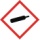 Flam. Gas 1, H220Press. Gas Flam. Gas 1, H220Press. Gas Egyéb összetevők:Egyéb összetevők:Egyéb összetevők:Egyéb összetevők:Egyéb összetevők:Egyéb összetevők:Egyéb összetevők:Egyéb összetevők:Egyéb összetevők:Egyéb összetevők:Illatanyag.Illatanyag.Illatanyag.Illatanyag.Illatanyag.Illatanyag.Illatanyag.Illatanyag.Illatanyag.Illatanyag.Illatanyag.Illatanyag.Illatanyag.Illatanyag.Illatanyag.A besorolás(ok) teljes megnevezését lásd a 16. szakaszban.A besorolás(ok) teljes megnevezését lásd a 16. szakaszban.A besorolás(ok) teljes megnevezését lásd a 16. szakaszban.A besorolás(ok) teljes megnevezését lásd a 16. szakaszban.A besorolás(ok) teljes megnevezését lásd a 16. szakaszban.A besorolás(ok) teljes megnevezését lásd a 16. szakaszban.A besorolás(ok) teljes megnevezését lásd a 16. szakaszban.A besorolás(ok) teljes megnevezését lásd a 16. szakaszban.A besorolás(ok) teljes megnevezését lásd a 16. szakaszban.A besorolás(ok) teljes megnevezését lásd a 16. szakaszban.A besorolás(ok) teljes megnevezését lásd a 16. szakaszban.A besorolás(ok) teljes megnevezését lásd a 16. szakaszban.A besorolás(ok) teljes megnevezését lásd a 16. szakaszban.A besorolás(ok) teljes megnevezését lásd a 16. szakaszban.A besorolás(ok) teljes megnevezését lásd a 16. szakaszban.A besorolás(ok) teljes megnevezését lásd a 16. szakaszban.A besorolás(ok) teljes megnevezését lásd a 16. szakaszban.A besorolás(ok) teljes megnevezését lásd a 16. szakaszban.A besorolás(ok) teljes megnevezését lásd a 16. szakaszban.A besorolás(ok) teljes megnevezését lásd a 16. szakaszban.A besorolás(ok) teljes megnevezését lásd a 16. szakaszban.A besorolás(ok) teljes megnevezését lásd a 16. szakaszban.A besorolás(ok) teljes megnevezését lásd a 16. szakaszban.A besorolás(ok) teljes megnevezését lásd a 16. szakaszban.A besorolás(ok) teljes megnevezését lásd a 16. szakaszban.4. SZAKASZ: Elsősegély-nyújtási intézkedések4. SZAKASZ: Elsősegély-nyújtási intézkedések4. SZAKASZ: Elsősegély-nyújtási intézkedések4. SZAKASZ: Elsősegély-nyújtási intézkedések4. SZAKASZ: Elsősegély-nyújtási intézkedések4. SZAKASZ: Elsősegély-nyújtási intézkedések4. SZAKASZ: Elsősegély-nyújtási intézkedések4. SZAKASZ: Elsősegély-nyújtási intézkedések4. SZAKASZ: Elsősegély-nyújtási intézkedések4. SZAKASZ: Elsősegély-nyújtási intézkedések4. SZAKASZ: Elsősegély-nyújtási intézkedések4. SZAKASZ: Elsősegély-nyújtási intézkedések4. SZAKASZ: Elsősegély-nyújtási intézkedések4. SZAKASZ: Elsősegély-nyújtási intézkedések4. SZAKASZ: Elsősegély-nyújtási intézkedések4. SZAKASZ: Elsősegély-nyújtási intézkedések4. SZAKASZ: Elsősegély-nyújtási intézkedések4. SZAKASZ: Elsősegély-nyújtási intézkedések4. SZAKASZ: Elsősegély-nyújtási intézkedések4. SZAKASZ: Elsősegély-nyújtási intézkedések4. SZAKASZ: Elsősegély-nyújtási intézkedések4. SZAKASZ: Elsősegély-nyújtási intézkedések4. SZAKASZ: Elsősegély-nyújtási intézkedések4. SZAKASZ: Elsősegély-nyújtási intézkedések4. SZAKASZ: Elsősegély-nyújtási intézkedések4.1. Az elsősegély-nyújtási intézkedések ismertetése4.1. Az elsősegély-nyújtási intézkedések ismertetése4.1. Az elsősegély-nyújtási intézkedések ismertetése4.1. Az elsősegély-nyújtási intézkedések ismertetése4.1. Az elsősegély-nyújtási intézkedések ismertetése4.1. Az elsősegély-nyújtási intézkedések ismertetése4.1. Az elsősegély-nyújtási intézkedések ismertetése4.1. Az elsősegély-nyújtási intézkedések ismertetése4.1. Az elsősegély-nyújtási intézkedések ismertetése4.1. Az elsősegély-nyújtási intézkedések ismertetése4.1. Az elsősegély-nyújtási intézkedések ismertetése4.1. Az elsősegély-nyújtási intézkedések ismertetése4.1. Az elsősegély-nyújtási intézkedések ismertetése4.1. Az elsősegély-nyújtási intézkedések ismertetése4.1. Az elsősegély-nyújtási intézkedések ismertetése4.1. Az elsősegély-nyújtási intézkedések ismertetése4.1. Az elsősegély-nyújtási intézkedések ismertetése4.1. Az elsősegély-nyújtási intézkedések ismertetése4.1. Az elsősegély-nyújtási intézkedések ismertetése4.1. Az elsősegély-nyújtási intézkedések ismertetése4.1. Az elsősegély-nyújtási intézkedések ismertetése4.1. Az elsősegély-nyújtási intézkedések ismertetése4.1. Az elsősegély-nyújtási intézkedések ismertetése4.1. Az elsősegély-nyújtási intézkedések ismertetése4.1. Az elsősegély-nyújtási intézkedések ismertetéseBelégzést követően:(permet)Belégzést követően:(permet)Belégzést követően:(permet)Belégzést követően:(permet)Belégzést követően:(permet)Belégzést követően:(permet)Belégzést követően:(permet)Belégzést követően:(permet)Belégzést követően:(permet)Belégzést követően:(permet)A sérültet friss levegőre kell vinni, és nyugalomba kell helyezni.  Légúti irritáció (köhögés), légzési nehézség kialakulása esetén azonnal hívjunk a helyszínre orvost.A sérültet friss levegőre kell vinni, és nyugalomba kell helyezni.  Légúti irritáció (köhögés), légzési nehézség kialakulása esetén azonnal hívjunk a helyszínre orvost.A sérültet friss levegőre kell vinni, és nyugalomba kell helyezni.  Légúti irritáció (köhögés), légzési nehézség kialakulása esetén azonnal hívjunk a helyszínre orvost.A sérültet friss levegőre kell vinni, és nyugalomba kell helyezni.  Légúti irritáció (köhögés), légzési nehézség kialakulása esetén azonnal hívjunk a helyszínre orvost.A sérültet friss levegőre kell vinni, és nyugalomba kell helyezni.  Légúti irritáció (köhögés), légzési nehézség kialakulása esetén azonnal hívjunk a helyszínre orvost.A sérültet friss levegőre kell vinni, és nyugalomba kell helyezni.  Légúti irritáció (köhögés), légzési nehézség kialakulása esetén azonnal hívjunk a helyszínre orvost.A sérültet friss levegőre kell vinni, és nyugalomba kell helyezni.  Légúti irritáció (köhögés), légzési nehézség kialakulása esetén azonnal hívjunk a helyszínre orvost.A sérültet friss levegőre kell vinni, és nyugalomba kell helyezni.  Légúti irritáció (köhögés), légzési nehézség kialakulása esetén azonnal hívjunk a helyszínre orvost.A sérültet friss levegőre kell vinni, és nyugalomba kell helyezni.  Légúti irritáció (köhögés), légzési nehézség kialakulása esetén azonnal hívjunk a helyszínre orvost.A sérültet friss levegőre kell vinni, és nyugalomba kell helyezni.  Légúti irritáció (köhögés), légzési nehézség kialakulása esetén azonnal hívjunk a helyszínre orvost.A sérültet friss levegőre kell vinni, és nyugalomba kell helyezni.  Légúti irritáció (köhögés), légzési nehézség kialakulása esetén azonnal hívjunk a helyszínre orvost.A sérültet friss levegőre kell vinni, és nyugalomba kell helyezni.  Légúti irritáció (köhögés), légzési nehézség kialakulása esetén azonnal hívjunk a helyszínre orvost.A sérültet friss levegőre kell vinni, és nyugalomba kell helyezni.  Légúti irritáció (köhögés), légzési nehézség kialakulása esetén azonnal hívjunk a helyszínre orvost.A sérültet friss levegőre kell vinni, és nyugalomba kell helyezni.  Légúti irritáció (köhögés), légzési nehézség kialakulása esetén azonnal hívjunk a helyszínre orvost.A sérültet friss levegőre kell vinni, és nyugalomba kell helyezni.  Légúti irritáció (köhögés), légzési nehézség kialakulása esetén azonnal hívjunk a helyszínre orvost.Bőrrel érintkezést követően:(permet)Bőrrel érintkezést követően:(permet)Bőrrel érintkezést követően:(permet)Bőrrel érintkezést követően:(permet)Bőrrel érintkezést követően:(permet)Bőrrel érintkezést követően:(permet)Bőrrel érintkezést követően:(permet)Bőrrel érintkezést követően:(permet)Bőrrel érintkezést követően:(permet)Bőrrel érintkezést követően:(permet)A termékkel szennyeződött, átitatott ruházatot azonnal le kell venni. Az érintett bőrfelületet le kell mosni vízzel és szappannal. Panaszok esetén orvoshoz kell fordulni.A termékkel szennyeződött, átitatott ruházatot azonnal le kell venni. Az érintett bőrfelületet le kell mosni vízzel és szappannal. Panaszok esetén orvoshoz kell fordulni.A termékkel szennyeződött, átitatott ruházatot azonnal le kell venni. Az érintett bőrfelületet le kell mosni vízzel és szappannal. Panaszok esetén orvoshoz kell fordulni.A termékkel szennyeződött, átitatott ruházatot azonnal le kell venni. Az érintett bőrfelületet le kell mosni vízzel és szappannal. Panaszok esetén orvoshoz kell fordulni.A termékkel szennyeződött, átitatott ruházatot azonnal le kell venni. Az érintett bőrfelületet le kell mosni vízzel és szappannal. Panaszok esetén orvoshoz kell fordulni.A termékkel szennyeződött, átitatott ruházatot azonnal le kell venni. Az érintett bőrfelületet le kell mosni vízzel és szappannal. Panaszok esetén orvoshoz kell fordulni.A termékkel szennyeződött, átitatott ruházatot azonnal le kell venni. Az érintett bőrfelületet le kell mosni vízzel és szappannal. Panaszok esetén orvoshoz kell fordulni.A termékkel szennyeződött, átitatott ruházatot azonnal le kell venni. Az érintett bőrfelületet le kell mosni vízzel és szappannal. Panaszok esetén orvoshoz kell fordulni.A termékkel szennyeződött, átitatott ruházatot azonnal le kell venni. Az érintett bőrfelületet le kell mosni vízzel és szappannal. Panaszok esetén orvoshoz kell fordulni.A termékkel szennyeződött, átitatott ruházatot azonnal le kell venni. Az érintett bőrfelületet le kell mosni vízzel és szappannal. Panaszok esetén orvoshoz kell fordulni.A termékkel szennyeződött, átitatott ruházatot azonnal le kell venni. Az érintett bőrfelületet le kell mosni vízzel és szappannal. Panaszok esetén orvoshoz kell fordulni.A termékkel szennyeződött, átitatott ruházatot azonnal le kell venni. Az érintett bőrfelületet le kell mosni vízzel és szappannal. Panaszok esetén orvoshoz kell fordulni.A termékkel szennyeződött, átitatott ruházatot azonnal le kell venni. Az érintett bőrfelületet le kell mosni vízzel és szappannal. Panaszok esetén orvoshoz kell fordulni.A termékkel szennyeződött, átitatott ruházatot azonnal le kell venni. Az érintett bőrfelületet le kell mosni vízzel és szappannal. Panaszok esetén orvoshoz kell fordulni.A termékkel szennyeződött, átitatott ruházatot azonnal le kell venni. Az érintett bőrfelületet le kell mosni vízzel és szappannal. Panaszok esetén orvoshoz kell fordulni.Szemmel érintkezést követően:(permet)Szemmel érintkezést követően:(permet)Szemmel érintkezést követően:(permet)Szemmel érintkezést követően:(permet)Szemmel érintkezést követően:(permet)Szemmel érintkezést követően:(permet)Szemmel érintkezést követően:(permet)Szemmel érintkezést követően:(permet)Szemmel érintkezést követően:(permet)Szemmel érintkezést követően:(permet)A szemet alaposan ki kell öblíteni bő, folyó vízzel legalább 15 percen keresztül (a szemhéjak széthúzása mellett). El kell távolítani a kontaktlencséket, ha vannak, és ez könnyen megtehető. Irritáció esetén szemorvoshoz kell fordulni.A szemet alaposan ki kell öblíteni bő, folyó vízzel legalább 15 percen keresztül (a szemhéjak széthúzása mellett). El kell távolítani a kontaktlencséket, ha vannak, és ez könnyen megtehető. Irritáció esetén szemorvoshoz kell fordulni.A szemet alaposan ki kell öblíteni bő, folyó vízzel legalább 15 percen keresztül (a szemhéjak széthúzása mellett). El kell távolítani a kontaktlencséket, ha vannak, és ez könnyen megtehető. Irritáció esetén szemorvoshoz kell fordulni.A szemet alaposan ki kell öblíteni bő, folyó vízzel legalább 15 percen keresztül (a szemhéjak széthúzása mellett). El kell távolítani a kontaktlencséket, ha vannak, és ez könnyen megtehető. Irritáció esetén szemorvoshoz kell fordulni.A szemet alaposan ki kell öblíteni bő, folyó vízzel legalább 15 percen keresztül (a szemhéjak széthúzása mellett). El kell távolítani a kontaktlencséket, ha vannak, és ez könnyen megtehető. Irritáció esetén szemorvoshoz kell fordulni.A szemet alaposan ki kell öblíteni bő, folyó vízzel legalább 15 percen keresztül (a szemhéjak széthúzása mellett). El kell távolítani a kontaktlencséket, ha vannak, és ez könnyen megtehető. Irritáció esetén szemorvoshoz kell fordulni.A szemet alaposan ki kell öblíteni bő, folyó vízzel legalább 15 percen keresztül (a szemhéjak széthúzása mellett). El kell távolítani a kontaktlencséket, ha vannak, és ez könnyen megtehető. Irritáció esetén szemorvoshoz kell fordulni.A szemet alaposan ki kell öblíteni bő, folyó vízzel legalább 15 percen keresztül (a szemhéjak széthúzása mellett). El kell távolítani a kontaktlencséket, ha vannak, és ez könnyen megtehető. Irritáció esetén szemorvoshoz kell fordulni.A szemet alaposan ki kell öblíteni bő, folyó vízzel legalább 15 percen keresztül (a szemhéjak széthúzása mellett). El kell távolítani a kontaktlencséket, ha vannak, és ez könnyen megtehető. Irritáció esetén szemorvoshoz kell fordulni.A szemet alaposan ki kell öblíteni bő, folyó vízzel legalább 15 percen keresztül (a szemhéjak széthúzása mellett). El kell távolítani a kontaktlencséket, ha vannak, és ez könnyen megtehető. Irritáció esetén szemorvoshoz kell fordulni.A szemet alaposan ki kell öblíteni bő, folyó vízzel legalább 15 percen keresztül (a szemhéjak széthúzása mellett). El kell távolítani a kontaktlencséket, ha vannak, és ez könnyen megtehető. Irritáció esetén szemorvoshoz kell fordulni.A szemet alaposan ki kell öblíteni bő, folyó vízzel legalább 15 percen keresztül (a szemhéjak széthúzása mellett). El kell távolítani a kontaktlencséket, ha vannak, és ez könnyen megtehető. Irritáció esetén szemorvoshoz kell fordulni.A szemet alaposan ki kell öblíteni bő, folyó vízzel legalább 15 percen keresztül (a szemhéjak széthúzása mellett). El kell távolítani a kontaktlencséket, ha vannak, és ez könnyen megtehető. Irritáció esetén szemorvoshoz kell fordulni.A szemet alaposan ki kell öblíteni bő, folyó vízzel legalább 15 percen keresztül (a szemhéjak széthúzása mellett). El kell távolítani a kontaktlencséket, ha vannak, és ez könnyen megtehető. Irritáció esetén szemorvoshoz kell fordulni.A szemet alaposan ki kell öblíteni bő, folyó vízzel legalább 15 percen keresztül (a szemhéjak széthúzása mellett). El kell távolítani a kontaktlencséket, ha vannak, és ez könnyen megtehető. Irritáció esetén szemorvoshoz kell fordulni.Lenyelést követően:(permet)Lenyelést követően:(permet)Lenyelést követően:(permet)Lenyelést követően:(permet)Lenyelést követően:(permet)Lenyelést követően:(permet)Lenyelést követően:(permet)Lenyelést követően:(permet)Lenyelést követően:(permet)Lenyelést követően:(permet)A termék aeroszolos palackban kerül forgalomban, így nem valószínű a lenyelése. Véletlen szájba kerülése esetén a sérültet nem szabad hánytatni, orvoshoz kell fordulni.A termék aeroszolos palackban kerül forgalomban, így nem valószínű a lenyelése. Véletlen szájba kerülése esetén a sérültet nem szabad hánytatni, orvoshoz kell fordulni.A termék aeroszolos palackban kerül forgalomban, így nem valószínű a lenyelése. Véletlen szájba kerülése esetén a sérültet nem szabad hánytatni, orvoshoz kell fordulni.A termék aeroszolos palackban kerül forgalomban, így nem valószínű a lenyelése. Véletlen szájba kerülése esetén a sérültet nem szabad hánytatni, orvoshoz kell fordulni.A termék aeroszolos palackban kerül forgalomban, így nem valószínű a lenyelése. Véletlen szájba kerülése esetén a sérültet nem szabad hánytatni, orvoshoz kell fordulni.A termék aeroszolos palackban kerül forgalomban, így nem valószínű a lenyelése. Véletlen szájba kerülése esetén a sérültet nem szabad hánytatni, orvoshoz kell fordulni.A termék aeroszolos palackban kerül forgalomban, így nem valószínű a lenyelése. Véletlen szájba kerülése esetén a sérültet nem szabad hánytatni, orvoshoz kell fordulni.A termék aeroszolos palackban kerül forgalomban, így nem valószínű a lenyelése. Véletlen szájba kerülése esetén a sérültet nem szabad hánytatni, orvoshoz kell fordulni.A termék aeroszolos palackban kerül forgalomban, így nem valószínű a lenyelése. Véletlen szájba kerülése esetén a sérültet nem szabad hánytatni, orvoshoz kell fordulni.A termék aeroszolos palackban kerül forgalomban, így nem valószínű a lenyelése. Véletlen szájba kerülése esetén a sérültet nem szabad hánytatni, orvoshoz kell fordulni.A termék aeroszolos palackban kerül forgalomban, így nem valószínű a lenyelése. Véletlen szájba kerülése esetén a sérültet nem szabad hánytatni, orvoshoz kell fordulni.A termék aeroszolos palackban kerül forgalomban, így nem valószínű a lenyelése. Véletlen szájba kerülése esetén a sérültet nem szabad hánytatni, orvoshoz kell fordulni.A termék aeroszolos palackban kerül forgalomban, így nem valószínű a lenyelése. Véletlen szájba kerülése esetén a sérültet nem szabad hánytatni, orvoshoz kell fordulni.A termék aeroszolos palackban kerül forgalomban, így nem valószínű a lenyelése. Véletlen szájba kerülése esetén a sérültet nem szabad hánytatni, orvoshoz kell fordulni.A termék aeroszolos palackban kerül forgalomban, így nem valószínű a lenyelése. Véletlen szájba kerülése esetén a sérültet nem szabad hánytatni, orvoshoz kell fordulni.4.2. A legfontosabb – akut és késleltetett – tünetek és hatások4.2. A legfontosabb – akut és késleltetett – tünetek és hatások4.2. A legfontosabb – akut és késleltetett – tünetek és hatások4.2. A legfontosabb – akut és késleltetett – tünetek és hatások4.2. A legfontosabb – akut és késleltetett – tünetek és hatások4.2. A legfontosabb – akut és késleltetett – tünetek és hatások4.2. A legfontosabb – akut és késleltetett – tünetek és hatások4.2. A legfontosabb – akut és késleltetett – tünetek és hatások4.2. A legfontosabb – akut és késleltetett – tünetek és hatások4.2. A legfontosabb – akut és késleltetett – tünetek és hatások4.2. A legfontosabb – akut és késleltetett – tünetek és hatások4.2. A legfontosabb – akut és késleltetett – tünetek és hatások4.2. A legfontosabb – akut és késleltetett – tünetek és hatások4.2. A legfontosabb – akut és késleltetett – tünetek és hatások4.2. A legfontosabb – akut és késleltetett – tünetek és hatások4.2. A legfontosabb – akut és késleltetett – tünetek és hatások4.2. A legfontosabb – akut és késleltetett – tünetek és hatások4.2. A legfontosabb – akut és késleltetett – tünetek és hatások4.2. A legfontosabb – akut és késleltetett – tünetek és hatások4.2. A legfontosabb – akut és késleltetett – tünetek és hatások4.2. A legfontosabb – akut és késleltetett – tünetek és hatások4.2. A legfontosabb – akut és késleltetett – tünetek és hatások4.2. A legfontosabb – akut és késleltetett – tünetek és hatások4.2. A legfontosabb – akut és késleltetett – tünetek és hatások4.2. A legfontosabb – akut és késleltetett – tünetek és hatásokAz alkohol belélegzése, lenyelése esetén fejfájás, szédülés, aluszékonyság, bódult hatás, eszméletvesztés alakulhat ki.Az alkohol belélegzése, lenyelése esetén fejfájás, szédülés, aluszékonyság, bódult hatás, eszméletvesztés alakulhat ki.Az alkohol belélegzése, lenyelése esetén fejfájás, szédülés, aluszékonyság, bódult hatás, eszméletvesztés alakulhat ki.Az alkohol belélegzése, lenyelése esetén fejfájás, szédülés, aluszékonyság, bódult hatás, eszméletvesztés alakulhat ki.Az alkohol belélegzése, lenyelése esetén fejfájás, szédülés, aluszékonyság, bódult hatás, eszméletvesztés alakulhat ki.Az alkohol belélegzése, lenyelése esetén fejfájás, szédülés, aluszékonyság, bódult hatás, eszméletvesztés alakulhat ki.Az alkohol belélegzése, lenyelése esetén fejfájás, szédülés, aluszékonyság, bódult hatás, eszméletvesztés alakulhat ki.Az alkohol belélegzése, lenyelése esetén fejfájás, szédülés, aluszékonyság, bódult hatás, eszméletvesztés alakulhat ki.Az alkohol belélegzése, lenyelése esetén fejfájás, szédülés, aluszékonyság, bódult hatás, eszméletvesztés alakulhat ki.Az alkohol belélegzése, lenyelése esetén fejfájás, szédülés, aluszékonyság, bódult hatás, eszméletvesztés alakulhat ki.Az alkohol belélegzése, lenyelése esetén fejfájás, szédülés, aluszékonyság, bódult hatás, eszméletvesztés alakulhat ki.Az alkohol belélegzése, lenyelése esetén fejfájás, szédülés, aluszékonyság, bódult hatás, eszméletvesztés alakulhat ki.Az alkohol belélegzése, lenyelése esetén fejfájás, szédülés, aluszékonyság, bódult hatás, eszméletvesztés alakulhat ki.Az alkohol belélegzése, lenyelése esetén fejfájás, szédülés, aluszékonyság, bódult hatás, eszméletvesztés alakulhat ki.Az alkohol belélegzése, lenyelése esetén fejfájás, szédülés, aluszékonyság, bódult hatás, eszméletvesztés alakulhat ki.Az alkohol belélegzése, lenyelése esetén fejfájás, szédülés, aluszékonyság, bódult hatás, eszméletvesztés alakulhat ki.Az alkohol belélegzése, lenyelése esetén fejfájás, szédülés, aluszékonyság, bódult hatás, eszméletvesztés alakulhat ki.Az alkohol belélegzése, lenyelése esetén fejfájás, szédülés, aluszékonyság, bódult hatás, eszméletvesztés alakulhat ki.Az alkohol belélegzése, lenyelése esetén fejfájás, szédülés, aluszékonyság, bódult hatás, eszméletvesztés alakulhat ki.Az alkohol belélegzése, lenyelése esetén fejfájás, szédülés, aluszékonyság, bódult hatás, eszméletvesztés alakulhat ki.Az alkohol belélegzése, lenyelése esetén fejfájás, szédülés, aluszékonyság, bódult hatás, eszméletvesztés alakulhat ki.Az alkohol belélegzése, lenyelése esetén fejfájás, szédülés, aluszékonyság, bódult hatás, eszméletvesztés alakulhat ki.Az alkohol belélegzése, lenyelése esetén fejfájás, szédülés, aluszékonyság, bódult hatás, eszméletvesztés alakulhat ki.Az alkohol belélegzése, lenyelése esetén fejfájás, szédülés, aluszékonyság, bódult hatás, eszméletvesztés alakulhat ki.Az alkohol belélegzése, lenyelése esetén fejfájás, szédülés, aluszékonyság, bódult hatás, eszméletvesztés alakulhat ki.Hajtógáz: Nagy koncentrációban fojtó hatású, az oxigénhiány végzetes következménnyekkel jár.Hajtógáz: Nagy koncentrációban fojtó hatású, az oxigénhiány végzetes következménnyekkel jár.Hajtógáz: Nagy koncentrációban fojtó hatású, az oxigénhiány végzetes következménnyekkel jár.Hajtógáz: Nagy koncentrációban fojtó hatású, az oxigénhiány végzetes következménnyekkel jár.Hajtógáz: Nagy koncentrációban fojtó hatású, az oxigénhiány végzetes következménnyekkel jár.Hajtógáz: Nagy koncentrációban fojtó hatású, az oxigénhiány végzetes következménnyekkel jár.Hajtógáz: Nagy koncentrációban fojtó hatású, az oxigénhiány végzetes következménnyekkel jár.Hajtógáz: Nagy koncentrációban fojtó hatású, az oxigénhiány végzetes következménnyekkel jár.Hajtógáz: Nagy koncentrációban fojtó hatású, az oxigénhiány végzetes következménnyekkel jár.Hajtógáz: Nagy koncentrációban fojtó hatású, az oxigénhiány végzetes következménnyekkel jár.Hajtógáz: Nagy koncentrációban fojtó hatású, az oxigénhiány végzetes következménnyekkel jár.Hajtógáz: Nagy koncentrációban fojtó hatású, az oxigénhiány végzetes következménnyekkel jár.Hajtógáz: Nagy koncentrációban fojtó hatású, az oxigénhiány végzetes következménnyekkel jár.Hajtógáz: Nagy koncentrációban fojtó hatású, az oxigénhiány végzetes következménnyekkel jár.Hajtógáz: Nagy koncentrációban fojtó hatású, az oxigénhiány végzetes következménnyekkel jár.Hajtógáz: Nagy koncentrációban fojtó hatású, az oxigénhiány végzetes következménnyekkel jár.Hajtógáz: Nagy koncentrációban fojtó hatású, az oxigénhiány végzetes következménnyekkel jár.Hajtógáz: Nagy koncentrációban fojtó hatású, az oxigénhiány végzetes következménnyekkel jár.Hajtógáz: Nagy koncentrációban fojtó hatású, az oxigénhiány végzetes következménnyekkel jár.Hajtógáz: Nagy koncentrációban fojtó hatású, az oxigénhiány végzetes következménnyekkel jár.Hajtógáz: Nagy koncentrációban fojtó hatású, az oxigénhiány végzetes következménnyekkel jár.Hajtógáz: Nagy koncentrációban fojtó hatású, az oxigénhiány végzetes következménnyekkel jár.Hajtógáz: Nagy koncentrációban fojtó hatású, az oxigénhiány végzetes következménnyekkel jár.Hajtógáz: Nagy koncentrációban fojtó hatású, az oxigénhiány végzetes következménnyekkel jár.Hajtógáz: Nagy koncentrációban fojtó hatású, az oxigénhiány végzetes következménnyekkel jár.4.3. A szükséges azonnali orvosi ellátás és különleges ellátás jelzése4.3. A szükséges azonnali orvosi ellátás és különleges ellátás jelzése4.3. A szükséges azonnali orvosi ellátás és különleges ellátás jelzése4.3. A szükséges azonnali orvosi ellátás és különleges ellátás jelzése4.3. A szükséges azonnali orvosi ellátás és különleges ellátás jelzése4.3. A szükséges azonnali orvosi ellátás és különleges ellátás jelzése4.3. A szükséges azonnali orvosi ellátás és különleges ellátás jelzése4.3. A szükséges azonnali orvosi ellátás és különleges ellátás jelzése4.3. A szükséges azonnali orvosi ellátás és különleges ellátás jelzése4.3. A szükséges azonnali orvosi ellátás és különleges ellátás jelzése4.3. A szükséges azonnali orvosi ellátás és különleges ellátás jelzése4.3. A szükséges azonnali orvosi ellátás és különleges ellátás jelzése4.3. A szükséges azonnali orvosi ellátás és különleges ellátás jelzése4.3. A szükséges azonnali orvosi ellátás és különleges ellátás jelzése4.3. A szükséges azonnali orvosi ellátás és különleges ellátás jelzése4.3. A szükséges azonnali orvosi ellátás és különleges ellátás jelzése4.3. A szükséges azonnali orvosi ellátás és különleges ellátás jelzése4.3. A szükséges azonnali orvosi ellátás és különleges ellátás jelzése4.3. A szükséges azonnali orvosi ellátás és különleges ellátás jelzése4.3. A szükséges azonnali orvosi ellátás és különleges ellátás jelzése4.3. A szükséges azonnali orvosi ellátás és különleges ellátás jelzése4.3. A szükséges azonnali orvosi ellátás és különleges ellátás jelzése4.3. A szükséges azonnali orvosi ellátás és különleges ellátás jelzése4.3. A szükséges azonnali orvosi ellátás és különleges ellátás jelzése4.3. A szükséges azonnali orvosi ellátás és különleges ellátás jelzéseA biztonsági adatlapot vagy a címkét mutassa meg az orvosnak, amennyiben ez lehetséges. Nincs konkrét ellenszer.A biztonsági adatlapot vagy a címkét mutassa meg az orvosnak, amennyiben ez lehetséges. Nincs konkrét ellenszer.A biztonsági adatlapot vagy a címkét mutassa meg az orvosnak, amennyiben ez lehetséges. Nincs konkrét ellenszer.A biztonsági adatlapot vagy a címkét mutassa meg az orvosnak, amennyiben ez lehetséges. Nincs konkrét ellenszer.A biztonsági adatlapot vagy a címkét mutassa meg az orvosnak, amennyiben ez lehetséges. Nincs konkrét ellenszer.A biztonsági adatlapot vagy a címkét mutassa meg az orvosnak, amennyiben ez lehetséges. Nincs konkrét ellenszer.A biztonsági adatlapot vagy a címkét mutassa meg az orvosnak, amennyiben ez lehetséges. Nincs konkrét ellenszer.A biztonsági adatlapot vagy a címkét mutassa meg az orvosnak, amennyiben ez lehetséges. Nincs konkrét ellenszer.A biztonsági adatlapot vagy a címkét mutassa meg az orvosnak, amennyiben ez lehetséges. Nincs konkrét ellenszer.A biztonsági adatlapot vagy a címkét mutassa meg az orvosnak, amennyiben ez lehetséges. Nincs konkrét ellenszer.A biztonsági adatlapot vagy a címkét mutassa meg az orvosnak, amennyiben ez lehetséges. Nincs konkrét ellenszer.A biztonsági adatlapot vagy a címkét mutassa meg az orvosnak, amennyiben ez lehetséges. Nincs konkrét ellenszer.A biztonsági adatlapot vagy a címkét mutassa meg az orvosnak, amennyiben ez lehetséges. Nincs konkrét ellenszer.A biztonsági adatlapot vagy a címkét mutassa meg az orvosnak, amennyiben ez lehetséges. Nincs konkrét ellenszer.A biztonsági adatlapot vagy a címkét mutassa meg az orvosnak, amennyiben ez lehetséges. Nincs konkrét ellenszer.A biztonsági adatlapot vagy a címkét mutassa meg az orvosnak, amennyiben ez lehetséges. Nincs konkrét ellenszer.A biztonsági adatlapot vagy a címkét mutassa meg az orvosnak, amennyiben ez lehetséges. Nincs konkrét ellenszer.A biztonsági adatlapot vagy a címkét mutassa meg az orvosnak, amennyiben ez lehetséges. Nincs konkrét ellenszer.A biztonsági adatlapot vagy a címkét mutassa meg az orvosnak, amennyiben ez lehetséges. Nincs konkrét ellenszer.A biztonsági adatlapot vagy a címkét mutassa meg az orvosnak, amennyiben ez lehetséges. Nincs konkrét ellenszer.A biztonsági adatlapot vagy a címkét mutassa meg az orvosnak, amennyiben ez lehetséges. Nincs konkrét ellenszer.A biztonsági adatlapot vagy a címkét mutassa meg az orvosnak, amennyiben ez lehetséges. Nincs konkrét ellenszer.A biztonsági adatlapot vagy a címkét mutassa meg az orvosnak, amennyiben ez lehetséges. Nincs konkrét ellenszer.A biztonsági adatlapot vagy a címkét mutassa meg az orvosnak, amennyiben ez lehetséges. Nincs konkrét ellenszer.A biztonsági adatlapot vagy a címkét mutassa meg az orvosnak, amennyiben ez lehetséges. Nincs konkrét ellenszer.5. SZAKASZ: Tűzoltási intézkedések5. SZAKASZ: Tűzoltási intézkedések5. SZAKASZ: Tűzoltási intézkedések5. SZAKASZ: Tűzoltási intézkedések5. SZAKASZ: Tűzoltási intézkedések5. SZAKASZ: Tűzoltási intézkedések5. SZAKASZ: Tűzoltási intézkedések5. SZAKASZ: Tűzoltási intézkedések5. SZAKASZ: Tűzoltási intézkedések5. SZAKASZ: Tűzoltási intézkedések5. SZAKASZ: Tűzoltási intézkedések5. SZAKASZ: Tűzoltási intézkedések5. SZAKASZ: Tűzoltási intézkedések5. SZAKASZ: Tűzoltási intézkedések5. SZAKASZ: Tűzoltási intézkedések5. SZAKASZ: Tűzoltási intézkedések5. SZAKASZ: Tűzoltási intézkedések5. SZAKASZ: Tűzoltási intézkedések5. SZAKASZ: Tűzoltási intézkedések5. SZAKASZ: Tűzoltási intézkedések5. SZAKASZ: Tűzoltási intézkedések5. SZAKASZ: Tűzoltási intézkedések5. SZAKASZ: Tűzoltási intézkedések5. SZAKASZ: Tűzoltási intézkedések5. SZAKASZ: Tűzoltási intézkedések5.1. Oltóanyag5.1. Oltóanyag5.1. Oltóanyag5.1. Oltóanyag5.1. Oltóanyag5.1. Oltóanyag5.1. Oltóanyag5.1. Oltóanyag5.1. Oltóanyag5.1. Oltóanyag5.1. Oltóanyag5.1. Oltóanyag5.1. Oltóanyag5.1. Oltóanyag5.1. Oltóanyag5.1. Oltóanyag5.1. Oltóanyag5.1. Oltóanyag5.1. Oltóanyag5.1. Oltóanyag5.1. Oltóanyag5.1. Oltóanyag5.1. Oltóanyag5.1. Oltóanyag5.1. OltóanyagA megfelelő oltóanyag:A megfelelő oltóanyag:A megfelelő oltóanyag:A megfelelő oltóanyag:A megfelelő oltóanyag:A megfelelő oltóanyag:A megfelelő oltóanyag:A megfelelő oltóanyag:A megfelelő oltóanyag:A megfelelő oltóanyag:Vízpermet, oltópor, szén-dioxid (CO2), alkoholálló hab.Vízpermet, oltópor, szén-dioxid (CO2), alkoholálló hab.Vízpermet, oltópor, szén-dioxid (CO2), alkoholálló hab.Vízpermet, oltópor, szén-dioxid (CO2), alkoholálló hab.Vízpermet, oltópor, szén-dioxid (CO2), alkoholálló hab.Vízpermet, oltópor, szén-dioxid (CO2), alkoholálló hab.Vízpermet, oltópor, szén-dioxid (CO2), alkoholálló hab.Vízpermet, oltópor, szén-dioxid (CO2), alkoholálló hab.Vízpermet, oltópor, szén-dioxid (CO2), alkoholálló hab.Vízpermet, oltópor, szén-dioxid (CO2), alkoholálló hab.Vízpermet, oltópor, szén-dioxid (CO2), alkoholálló hab.Vízpermet, oltópor, szén-dioxid (CO2), alkoholálló hab.Vízpermet, oltópor, szén-dioxid (CO2), alkoholálló hab.Vízpermet, oltópor, szén-dioxid (CO2), alkoholálló hab.Vízpermet, oltópor, szén-dioxid (CO2), alkoholálló hab.Az alkalmatlan oltóanyag:Az alkalmatlan oltóanyag:Az alkalmatlan oltóanyag:Az alkalmatlan oltóanyag:Az alkalmatlan oltóanyag:Az alkalmatlan oltóanyag:Az alkalmatlan oltóanyag:Az alkalmatlan oltóanyag:Az alkalmatlan oltóanyag:Az alkalmatlan oltóanyag:Erős vízsugár (csak a palack hűtésére alkalmazható).Erős vízsugár (csak a palack hűtésére alkalmazható).Erős vízsugár (csak a palack hűtésére alkalmazható).Erős vízsugár (csak a palack hűtésére alkalmazható).Erős vízsugár (csak a palack hűtésére alkalmazható).Erős vízsugár (csak a palack hűtésére alkalmazható).Erős vízsugár (csak a palack hűtésére alkalmazható).Erős vízsugár (csak a palack hűtésére alkalmazható).Erős vízsugár (csak a palack hűtésére alkalmazható).Erős vízsugár (csak a palack hűtésére alkalmazható).Erős vízsugár (csak a palack hűtésére alkalmazható).Erős vízsugár (csak a palack hűtésére alkalmazható).Erős vízsugár (csak a palack hűtésére alkalmazható).Erős vízsugár (csak a palack hűtésére alkalmazható).Erős vízsugár (csak a palack hűtésére alkalmazható).5.2. Az anyaghoz vagy a keverékhez társuló különleges veszélyek5.2. Az anyaghoz vagy a keverékhez társuló különleges veszélyek5.2. Az anyaghoz vagy a keverékhez társuló különleges veszélyek5.2. Az anyaghoz vagy a keverékhez társuló különleges veszélyek5.2. Az anyaghoz vagy a keverékhez társuló különleges veszélyek5.2. Az anyaghoz vagy a keverékhez társuló különleges veszélyek5.2. Az anyaghoz vagy a keverékhez társuló különleges veszélyek5.2. Az anyaghoz vagy a keverékhez társuló különleges veszélyek5.2. Az anyaghoz vagy a keverékhez társuló különleges veszélyek5.2. Az anyaghoz vagy a keverékhez társuló különleges veszélyek5.2. Az anyaghoz vagy a keverékhez társuló különleges veszélyek5.2. Az anyaghoz vagy a keverékhez társuló különleges veszélyek5.2. Az anyaghoz vagy a keverékhez társuló különleges veszélyek5.2. Az anyaghoz vagy a keverékhez társuló különleges veszélyek5.2. Az anyaghoz vagy a keverékhez társuló különleges veszélyek5.2. Az anyaghoz vagy a keverékhez társuló különleges veszélyek5.2. Az anyaghoz vagy a keverékhez társuló különleges veszélyek5.2. Az anyaghoz vagy a keverékhez társuló különleges veszélyek5.2. Az anyaghoz vagy a keverékhez társuló különleges veszélyek5.2. Az anyaghoz vagy a keverékhez társuló különleges veszélyek5.2. Az anyaghoz vagy a keverékhez társuló különleges veszélyek5.2. Az anyaghoz vagy a keverékhez társuló különleges veszélyek5.2. Az anyaghoz vagy a keverékhez társuló különleges veszélyek5.2. Az anyaghoz vagy a keverékhez társuló különleges veszélyek5.2. Az anyaghoz vagy a keverékhez társuló különleges veszélyekA területet ki kell üríteni. A tüzet csak biztonságos távolságból vagy védett helyről szabad oltani. Kerülje el a veszélyes gőzök és a mérgező bomlástermékek belégzését (szél felől közelítse meg). Gyúlékony gázok tüzének oltásánál legjobb módszer, ha a tűzoltás megkezdése előtt megszünteti a gázömlést. Az aeroszolos kiszerelés miatt a készítményből nagy mennyiség kifolyása nem valószínű. A gáz a levegővel robbanásveszélyes keveréket képezhet. A tűz hője a palackon belül gyors nyomásnövekedést okozhat, és a palack felrobbanhat. A személyzetet és a tűz által még el nem ért anyagokat biztonságba kell helyezni.A területet ki kell üríteni. A tüzet csak biztonságos távolságból vagy védett helyről szabad oltani. Kerülje el a veszélyes gőzök és a mérgező bomlástermékek belégzését (szél felől közelítse meg). Gyúlékony gázok tüzének oltásánál legjobb módszer, ha a tűzoltás megkezdése előtt megszünteti a gázömlést. Az aeroszolos kiszerelés miatt a készítményből nagy mennyiség kifolyása nem valószínű. A gáz a levegővel robbanásveszélyes keveréket képezhet. A tűz hője a palackon belül gyors nyomásnövekedést okozhat, és a palack felrobbanhat. A személyzetet és a tűz által még el nem ért anyagokat biztonságba kell helyezni.A területet ki kell üríteni. A tüzet csak biztonságos távolságból vagy védett helyről szabad oltani. Kerülje el a veszélyes gőzök és a mérgező bomlástermékek belégzését (szél felől közelítse meg). Gyúlékony gázok tüzének oltásánál legjobb módszer, ha a tűzoltás megkezdése előtt megszünteti a gázömlést. Az aeroszolos kiszerelés miatt a készítményből nagy mennyiség kifolyása nem valószínű. A gáz a levegővel robbanásveszélyes keveréket képezhet. A tűz hője a palackon belül gyors nyomásnövekedést okozhat, és a palack felrobbanhat. A személyzetet és a tűz által még el nem ért anyagokat biztonságba kell helyezni.A területet ki kell üríteni. A tüzet csak biztonságos távolságból vagy védett helyről szabad oltani. Kerülje el a veszélyes gőzök és a mérgező bomlástermékek belégzését (szél felől közelítse meg). Gyúlékony gázok tüzének oltásánál legjobb módszer, ha a tűzoltás megkezdése előtt megszünteti a gázömlést. Az aeroszolos kiszerelés miatt a készítményből nagy mennyiség kifolyása nem valószínű. A gáz a levegővel robbanásveszélyes keveréket képezhet. A tűz hője a palackon belül gyors nyomásnövekedést okozhat, és a palack felrobbanhat. A személyzetet és a tűz által még el nem ért anyagokat biztonságba kell helyezni.A területet ki kell üríteni. A tüzet csak biztonságos távolságból vagy védett helyről szabad oltani. Kerülje el a veszélyes gőzök és a mérgező bomlástermékek belégzését (szél felől közelítse meg). Gyúlékony gázok tüzének oltásánál legjobb módszer, ha a tűzoltás megkezdése előtt megszünteti a gázömlést. Az aeroszolos kiszerelés miatt a készítményből nagy mennyiség kifolyása nem valószínű. A gáz a levegővel robbanásveszélyes keveréket képezhet. A tűz hője a palackon belül gyors nyomásnövekedést okozhat, és a palack felrobbanhat. A személyzetet és a tűz által még el nem ért anyagokat biztonságba kell helyezni.A területet ki kell üríteni. A tüzet csak biztonságos távolságból vagy védett helyről szabad oltani. Kerülje el a veszélyes gőzök és a mérgező bomlástermékek belégzését (szél felől közelítse meg). Gyúlékony gázok tüzének oltásánál legjobb módszer, ha a tűzoltás megkezdése előtt megszünteti a gázömlést. Az aeroszolos kiszerelés miatt a készítményből nagy mennyiség kifolyása nem valószínű. A gáz a levegővel robbanásveszélyes keveréket képezhet. A tűz hője a palackon belül gyors nyomásnövekedést okozhat, és a palack felrobbanhat. A személyzetet és a tűz által még el nem ért anyagokat biztonságba kell helyezni.A területet ki kell üríteni. A tüzet csak biztonságos távolságból vagy védett helyről szabad oltani. Kerülje el a veszélyes gőzök és a mérgező bomlástermékek belégzését (szél felől közelítse meg). Gyúlékony gázok tüzének oltásánál legjobb módszer, ha a tűzoltás megkezdése előtt megszünteti a gázömlést. Az aeroszolos kiszerelés miatt a készítményből nagy mennyiség kifolyása nem valószínű. A gáz a levegővel robbanásveszélyes keveréket képezhet. A tűz hője a palackon belül gyors nyomásnövekedést okozhat, és a palack felrobbanhat. A személyzetet és a tűz által még el nem ért anyagokat biztonságba kell helyezni.A területet ki kell üríteni. A tüzet csak biztonságos távolságból vagy védett helyről szabad oltani. Kerülje el a veszélyes gőzök és a mérgező bomlástermékek belégzését (szél felől közelítse meg). Gyúlékony gázok tüzének oltásánál legjobb módszer, ha a tűzoltás megkezdése előtt megszünteti a gázömlést. Az aeroszolos kiszerelés miatt a készítményből nagy mennyiség kifolyása nem valószínű. A gáz a levegővel robbanásveszélyes keveréket képezhet. A tűz hője a palackon belül gyors nyomásnövekedést okozhat, és a palack felrobbanhat. A személyzetet és a tűz által még el nem ért anyagokat biztonságba kell helyezni.A területet ki kell üríteni. A tüzet csak biztonságos távolságból vagy védett helyről szabad oltani. Kerülje el a veszélyes gőzök és a mérgező bomlástermékek belégzését (szél felől közelítse meg). Gyúlékony gázok tüzének oltásánál legjobb módszer, ha a tűzoltás megkezdése előtt megszünteti a gázömlést. Az aeroszolos kiszerelés miatt a készítményből nagy mennyiség kifolyása nem valószínű. A gáz a levegővel robbanásveszélyes keveréket képezhet. A tűz hője a palackon belül gyors nyomásnövekedést okozhat, és a palack felrobbanhat. A személyzetet és a tűz által még el nem ért anyagokat biztonságba kell helyezni.A területet ki kell üríteni. A tüzet csak biztonságos távolságból vagy védett helyről szabad oltani. Kerülje el a veszélyes gőzök és a mérgező bomlástermékek belégzését (szél felől közelítse meg). Gyúlékony gázok tüzének oltásánál legjobb módszer, ha a tűzoltás megkezdése előtt megszünteti a gázömlést. Az aeroszolos kiszerelés miatt a készítményből nagy mennyiség kifolyása nem valószínű. A gáz a levegővel robbanásveszélyes keveréket képezhet. A tűz hője a palackon belül gyors nyomásnövekedést okozhat, és a palack felrobbanhat. A személyzetet és a tűz által még el nem ért anyagokat biztonságba kell helyezni.A területet ki kell üríteni. A tüzet csak biztonságos távolságból vagy védett helyről szabad oltani. Kerülje el a veszélyes gőzök és a mérgező bomlástermékek belégzését (szél felől közelítse meg). Gyúlékony gázok tüzének oltásánál legjobb módszer, ha a tűzoltás megkezdése előtt megszünteti a gázömlést. Az aeroszolos kiszerelés miatt a készítményből nagy mennyiség kifolyása nem valószínű. A gáz a levegővel robbanásveszélyes keveréket képezhet. A tűz hője a palackon belül gyors nyomásnövekedést okozhat, és a palack felrobbanhat. A személyzetet és a tűz által még el nem ért anyagokat biztonságba kell helyezni.A területet ki kell üríteni. A tüzet csak biztonságos távolságból vagy védett helyről szabad oltani. Kerülje el a veszélyes gőzök és a mérgező bomlástermékek belégzését (szél felől közelítse meg). Gyúlékony gázok tüzének oltásánál legjobb módszer, ha a tűzoltás megkezdése előtt megszünteti a gázömlést. Az aeroszolos kiszerelés miatt a készítményből nagy mennyiség kifolyása nem valószínű. A gáz a levegővel robbanásveszélyes keveréket képezhet. A tűz hője a palackon belül gyors nyomásnövekedést okozhat, és a palack felrobbanhat. A személyzetet és a tűz által még el nem ért anyagokat biztonságba kell helyezni.A területet ki kell üríteni. A tüzet csak biztonságos távolságból vagy védett helyről szabad oltani. Kerülje el a veszélyes gőzök és a mérgező bomlástermékek belégzését (szél felől közelítse meg). Gyúlékony gázok tüzének oltásánál legjobb módszer, ha a tűzoltás megkezdése előtt megszünteti a gázömlést. Az aeroszolos kiszerelés miatt a készítményből nagy mennyiség kifolyása nem valószínű. A gáz a levegővel robbanásveszélyes keveréket képezhet. A tűz hője a palackon belül gyors nyomásnövekedést okozhat, és a palack felrobbanhat. A személyzetet és a tűz által még el nem ért anyagokat biztonságba kell helyezni.A területet ki kell üríteni. A tüzet csak biztonságos távolságból vagy védett helyről szabad oltani. Kerülje el a veszélyes gőzök és a mérgező bomlástermékek belégzését (szél felől közelítse meg). Gyúlékony gázok tüzének oltásánál legjobb módszer, ha a tűzoltás megkezdése előtt megszünteti a gázömlést. Az aeroszolos kiszerelés miatt a készítményből nagy mennyiség kifolyása nem valószínű. A gáz a levegővel robbanásveszélyes keveréket képezhet. A tűz hője a palackon belül gyors nyomásnövekedést okozhat, és a palack felrobbanhat. A személyzetet és a tűz által még el nem ért anyagokat biztonságba kell helyezni.A területet ki kell üríteni. A tüzet csak biztonságos távolságból vagy védett helyről szabad oltani. Kerülje el a veszélyes gőzök és a mérgező bomlástermékek belégzését (szél felől közelítse meg). Gyúlékony gázok tüzének oltásánál legjobb módszer, ha a tűzoltás megkezdése előtt megszünteti a gázömlést. Az aeroszolos kiszerelés miatt a készítményből nagy mennyiség kifolyása nem valószínű. A gáz a levegővel robbanásveszélyes keveréket képezhet. A tűz hője a palackon belül gyors nyomásnövekedést okozhat, és a palack felrobbanhat. A személyzetet és a tűz által még el nem ért anyagokat biztonságba kell helyezni.A területet ki kell üríteni. A tüzet csak biztonságos távolságból vagy védett helyről szabad oltani. Kerülje el a veszélyes gőzök és a mérgező bomlástermékek belégzését (szél felől közelítse meg). Gyúlékony gázok tüzének oltásánál legjobb módszer, ha a tűzoltás megkezdése előtt megszünteti a gázömlést. Az aeroszolos kiszerelés miatt a készítményből nagy mennyiség kifolyása nem valószínű. A gáz a levegővel robbanásveszélyes keveréket képezhet. A tűz hője a palackon belül gyors nyomásnövekedést okozhat, és a palack felrobbanhat. A személyzetet és a tűz által még el nem ért anyagokat biztonságba kell helyezni.A területet ki kell üríteni. A tüzet csak biztonságos távolságból vagy védett helyről szabad oltani. Kerülje el a veszélyes gőzök és a mérgező bomlástermékek belégzését (szél felől közelítse meg). Gyúlékony gázok tüzének oltásánál legjobb módszer, ha a tűzoltás megkezdése előtt megszünteti a gázömlést. Az aeroszolos kiszerelés miatt a készítményből nagy mennyiség kifolyása nem valószínű. A gáz a levegővel robbanásveszélyes keveréket képezhet. A tűz hője a palackon belül gyors nyomásnövekedést okozhat, és a palack felrobbanhat. A személyzetet és a tűz által még el nem ért anyagokat biztonságba kell helyezni.A területet ki kell üríteni. A tüzet csak biztonságos távolságból vagy védett helyről szabad oltani. Kerülje el a veszélyes gőzök és a mérgező bomlástermékek belégzését (szél felől közelítse meg). Gyúlékony gázok tüzének oltásánál legjobb módszer, ha a tűzoltás megkezdése előtt megszünteti a gázömlést. Az aeroszolos kiszerelés miatt a készítményből nagy mennyiség kifolyása nem valószínű. A gáz a levegővel robbanásveszélyes keveréket képezhet. A tűz hője a palackon belül gyors nyomásnövekedést okozhat, és a palack felrobbanhat. A személyzetet és a tűz által még el nem ért anyagokat biztonságba kell helyezni.A területet ki kell üríteni. A tüzet csak biztonságos távolságból vagy védett helyről szabad oltani. Kerülje el a veszélyes gőzök és a mérgező bomlástermékek belégzését (szél felől közelítse meg). Gyúlékony gázok tüzének oltásánál legjobb módszer, ha a tűzoltás megkezdése előtt megszünteti a gázömlést. Az aeroszolos kiszerelés miatt a készítményből nagy mennyiség kifolyása nem valószínű. A gáz a levegővel robbanásveszélyes keveréket képezhet. A tűz hője a palackon belül gyors nyomásnövekedést okozhat, és a palack felrobbanhat. A személyzetet és a tűz által még el nem ért anyagokat biztonságba kell helyezni.A területet ki kell üríteni. A tüzet csak biztonságos távolságból vagy védett helyről szabad oltani. Kerülje el a veszélyes gőzök és a mérgező bomlástermékek belégzését (szél felől közelítse meg). Gyúlékony gázok tüzének oltásánál legjobb módszer, ha a tűzoltás megkezdése előtt megszünteti a gázömlést. Az aeroszolos kiszerelés miatt a készítményből nagy mennyiség kifolyása nem valószínű. A gáz a levegővel robbanásveszélyes keveréket képezhet. A tűz hője a palackon belül gyors nyomásnövekedést okozhat, és a palack felrobbanhat. A személyzetet és a tűz által még el nem ért anyagokat biztonságba kell helyezni.A területet ki kell üríteni. A tüzet csak biztonságos távolságból vagy védett helyről szabad oltani. Kerülje el a veszélyes gőzök és a mérgező bomlástermékek belégzését (szél felől közelítse meg). Gyúlékony gázok tüzének oltásánál legjobb módszer, ha a tűzoltás megkezdése előtt megszünteti a gázömlést. Az aeroszolos kiszerelés miatt a készítményből nagy mennyiség kifolyása nem valószínű. A gáz a levegővel robbanásveszélyes keveréket képezhet. A tűz hője a palackon belül gyors nyomásnövekedést okozhat, és a palack felrobbanhat. A személyzetet és a tűz által még el nem ért anyagokat biztonságba kell helyezni.A területet ki kell üríteni. A tüzet csak biztonságos távolságból vagy védett helyről szabad oltani. Kerülje el a veszélyes gőzök és a mérgező bomlástermékek belégzését (szél felől közelítse meg). Gyúlékony gázok tüzének oltásánál legjobb módszer, ha a tűzoltás megkezdése előtt megszünteti a gázömlést. Az aeroszolos kiszerelés miatt a készítményből nagy mennyiség kifolyása nem valószínű. A gáz a levegővel robbanásveszélyes keveréket képezhet. A tűz hője a palackon belül gyors nyomásnövekedést okozhat, és a palack felrobbanhat. A személyzetet és a tűz által még el nem ért anyagokat biztonságba kell helyezni.A területet ki kell üríteni. A tüzet csak biztonságos távolságból vagy védett helyről szabad oltani. Kerülje el a veszélyes gőzök és a mérgező bomlástermékek belégzését (szél felől közelítse meg). Gyúlékony gázok tüzének oltásánál legjobb módszer, ha a tűzoltás megkezdése előtt megszünteti a gázömlést. Az aeroszolos kiszerelés miatt a készítményből nagy mennyiség kifolyása nem valószínű. A gáz a levegővel robbanásveszélyes keveréket képezhet. A tűz hője a palackon belül gyors nyomásnövekedést okozhat, és a palack felrobbanhat. A személyzetet és a tűz által még el nem ért anyagokat biztonságba kell helyezni.A területet ki kell üríteni. A tüzet csak biztonságos távolságból vagy védett helyről szabad oltani. Kerülje el a veszélyes gőzök és a mérgező bomlástermékek belégzését (szél felől közelítse meg). Gyúlékony gázok tüzének oltásánál legjobb módszer, ha a tűzoltás megkezdése előtt megszünteti a gázömlést. Az aeroszolos kiszerelés miatt a készítményből nagy mennyiség kifolyása nem valószínű. A gáz a levegővel robbanásveszélyes keveréket képezhet. A tűz hője a palackon belül gyors nyomásnövekedést okozhat, és a palack felrobbanhat. A személyzetet és a tűz által még el nem ért anyagokat biztonságba kell helyezni.A területet ki kell üríteni. A tüzet csak biztonságos távolságból vagy védett helyről szabad oltani. Kerülje el a veszélyes gőzök és a mérgező bomlástermékek belégzését (szél felől közelítse meg). Gyúlékony gázok tüzének oltásánál legjobb módszer, ha a tűzoltás megkezdése előtt megszünteti a gázömlést. Az aeroszolos kiszerelés miatt a készítményből nagy mennyiség kifolyása nem valószínű. A gáz a levegővel robbanásveszélyes keveréket képezhet. A tűz hője a palackon belül gyors nyomásnövekedést okozhat, és a palack felrobbanhat. A személyzetet és a tűz által még el nem ért anyagokat biztonságba kell helyezni.Veszélyes égéstermékek:Veszélyes égéstermékek:Veszélyes égéstermékek:Veszélyes égéstermékek:Veszélyes égéstermékek:Veszélyes égéstermékek:Veszélyes égéstermékek:Veszélyes égéstermékek:Veszélyes égéstermékek:Veszélyes égéstermékek:Tűz esetén mérgező gázok szabadulhatnak fel: CO, CO2.Tűz esetén mérgező gázok szabadulhatnak fel: CO, CO2.Tűz esetén mérgező gázok szabadulhatnak fel: CO, CO2.Tűz esetén mérgező gázok szabadulhatnak fel: CO, CO2.Tűz esetén mérgező gázok szabadulhatnak fel: CO, CO2.Tűz esetén mérgező gázok szabadulhatnak fel: CO, CO2.Tűz esetén mérgező gázok szabadulhatnak fel: CO, CO2.Tűz esetén mérgező gázok szabadulhatnak fel: CO, CO2.Tűz esetén mérgező gázok szabadulhatnak fel: CO, CO2.Tűz esetén mérgező gázok szabadulhatnak fel: CO, CO2.Tűz esetén mérgező gázok szabadulhatnak fel: CO, CO2.Tűz esetén mérgező gázok szabadulhatnak fel: CO, CO2.Tűz esetén mérgező gázok szabadulhatnak fel: CO, CO2.Tűz esetén mérgező gázok szabadulhatnak fel: CO, CO2.Tűz esetén mérgező gázok szabadulhatnak fel: CO, CO2.5.3. Tűzoltóknak szóló javaslat5.3. Tűzoltóknak szóló javaslat5.3. Tűzoltóknak szóló javaslat5.3. Tűzoltóknak szóló javaslat5.3. Tűzoltóknak szóló javaslat5.3. Tűzoltóknak szóló javaslat5.3. Tűzoltóknak szóló javaslat5.3. Tűzoltóknak szóló javaslat5.3. Tűzoltóknak szóló javaslat5.3. Tűzoltóknak szóló javaslat5.3. Tűzoltóknak szóló javaslat5.3. Tűzoltóknak szóló javaslat5.3. Tűzoltóknak szóló javaslat5.3. Tűzoltóknak szóló javaslat5.3. Tűzoltóknak szóló javaslat5.3. Tűzoltóknak szóló javaslat5.3. Tűzoltóknak szóló javaslat5.3. Tűzoltóknak szóló javaslat5.3. Tűzoltóknak szóló javaslat5.3. Tűzoltóknak szóló javaslat5.3. Tűzoltóknak szóló javaslat5.3. Tűzoltóknak szóló javaslat5.3. Tűzoltóknak szóló javaslat5.3. Tűzoltóknak szóló javaslat5.3. Tűzoltóknak szóló javaslatVédőfelszerelés:Védőfelszerelés:Védőfelszerelés:Védőfelszerelés:Védőfelszerelés:Védőfelszerelés:Védőfelszerelés:Védőfelszerelés:Védőfelszerelés:Védőfelszerelés:Teljes tűzálló védőfelszerelés.Tűz esetén környezeti levegőtől független légzőkészüléket kell viselni.Teljes tűzálló védőfelszerelés.Tűz esetén környezeti levegőtől független légzőkészüléket kell viselni.Teljes tűzálló védőfelszerelés.Tűz esetén környezeti levegőtől független légzőkészüléket kell viselni.Teljes tűzálló védőfelszerelés.Tűz esetén környezeti levegőtől független légzőkészüléket kell viselni.Teljes tűzálló védőfelszerelés.Tűz esetén környezeti levegőtől független légzőkészüléket kell viselni.Teljes tűzálló védőfelszerelés.Tűz esetén környezeti levegőtől független légzőkészüléket kell viselni.Teljes tűzálló védőfelszerelés.Tűz esetén környezeti levegőtől független légzőkészüléket kell viselni.Teljes tűzálló védőfelszerelés.Tűz esetén környezeti levegőtől független légzőkészüléket kell viselni.Teljes tűzálló védőfelszerelés.Tűz esetén környezeti levegőtől független légzőkészüléket kell viselni.Teljes tűzálló védőfelszerelés.Tűz esetén környezeti levegőtől független légzőkészüléket kell viselni.Teljes tűzálló védőfelszerelés.Tűz esetén környezeti levegőtől független légzőkészüléket kell viselni.Teljes tűzálló védőfelszerelés.Tűz esetén környezeti levegőtől független légzőkészüléket kell viselni.Teljes tűzálló védőfelszerelés.Tűz esetén környezeti levegőtől független légzőkészüléket kell viselni.Teljes tűzálló védőfelszerelés.Tűz esetén környezeti levegőtől független légzőkészüléket kell viselni.Teljes tűzálló védőfelszerelés.Tűz esetén környezeti levegőtől független légzőkészüléket kell viselni.6. SZAKASZ: Intézkedések véletlenszerű környezetbe jutás esetén6. SZAKASZ: Intézkedések véletlenszerű környezetbe jutás esetén6. SZAKASZ: Intézkedések véletlenszerű környezetbe jutás esetén6. SZAKASZ: Intézkedések véletlenszerű környezetbe jutás esetén6. SZAKASZ: Intézkedések véletlenszerű környezetbe jutás esetén6. SZAKASZ: Intézkedések véletlenszerű környezetbe jutás esetén6. SZAKASZ: Intézkedések véletlenszerű környezetbe jutás esetén6. SZAKASZ: Intézkedések véletlenszerű környezetbe jutás esetén6. SZAKASZ: Intézkedések véletlenszerű környezetbe jutás esetén6. SZAKASZ: Intézkedések véletlenszerű környezetbe jutás esetén6. SZAKASZ: Intézkedések véletlenszerű környezetbe jutás esetén6. SZAKASZ: Intézkedések véletlenszerű környezetbe jutás esetén6. SZAKASZ: Intézkedések véletlenszerű környezetbe jutás esetén6. SZAKASZ: Intézkedések véletlenszerű környezetbe jutás esetén6. SZAKASZ: Intézkedések véletlenszerű környezetbe jutás esetén6. SZAKASZ: Intézkedések véletlenszerű környezetbe jutás esetén6. SZAKASZ: Intézkedések véletlenszerű környezetbe jutás esetén6. SZAKASZ: Intézkedések véletlenszerű környezetbe jutás esetén6. SZAKASZ: Intézkedések véletlenszerű környezetbe jutás esetén6. SZAKASZ: Intézkedések véletlenszerű környezetbe jutás esetén6. SZAKASZ: Intézkedések véletlenszerű környezetbe jutás esetén6. SZAKASZ: Intézkedések véletlenszerű környezetbe jutás esetén6. SZAKASZ: Intézkedések véletlenszerű környezetbe jutás esetén6. SZAKASZ: Intézkedések véletlenszerű környezetbe jutás esetén6. SZAKASZ: Intézkedések véletlenszerű környezetbe jutás esetén6.1. Személyi óvintézkedések, egyéni védőeszközök és vészhelyzeti eljárások6.1. Személyi óvintézkedések, egyéni védőeszközök és vészhelyzeti eljárások6.1. Személyi óvintézkedések, egyéni védőeszközök és vészhelyzeti eljárások6.1. Személyi óvintézkedések, egyéni védőeszközök és vészhelyzeti eljárások6.1. Személyi óvintézkedések, egyéni védőeszközök és vészhelyzeti eljárások6.1. Személyi óvintézkedések, egyéni védőeszközök és vészhelyzeti eljárások6.1. Személyi óvintézkedések, egyéni védőeszközök és vészhelyzeti eljárások6.1. Személyi óvintézkedések, egyéni védőeszközök és vészhelyzeti eljárások6.1. Személyi óvintézkedések, egyéni védőeszközök és vészhelyzeti eljárások6.1. Személyi óvintézkedések, egyéni védőeszközök és vészhelyzeti eljárások6.1. Személyi óvintézkedések, egyéni védőeszközök és vészhelyzeti eljárások6.1. Személyi óvintézkedések, egyéni védőeszközök és vészhelyzeti eljárások6.1. Személyi óvintézkedések, egyéni védőeszközök és vészhelyzeti eljárások6.1. Személyi óvintézkedések, egyéni védőeszközök és vészhelyzeti eljárások6.1. Személyi óvintézkedések, egyéni védőeszközök és vészhelyzeti eljárások6.1. Személyi óvintézkedések, egyéni védőeszközök és vészhelyzeti eljárások6.1. Személyi óvintézkedések, egyéni védőeszközök és vészhelyzeti eljárások6.1. Személyi óvintézkedések, egyéni védőeszközök és vészhelyzeti eljárások6.1. Személyi óvintézkedések, egyéni védőeszközök és vészhelyzeti eljárások6.1. Személyi óvintézkedések, egyéni védőeszközök és vészhelyzeti eljárások6.1. Személyi óvintézkedések, egyéni védőeszközök és vészhelyzeti eljárások6.1. Személyi óvintézkedések, egyéni védőeszközök és vészhelyzeti eljárások6.1. Személyi óvintézkedések, egyéni védőeszközök és vészhelyzeti eljárások6.1. Személyi óvintézkedések, egyéni védőeszközök és vészhelyzeti eljárások6.1. Személyi óvintézkedések, egyéni védőeszközök és vészhelyzeti eljárásokVészhelyzetre nem kiképzett személyek esetében: Vészhelyzetre nem kiképzett személyek esetében: Vészhelyzetre nem kiképzett személyek esetében: Vészhelyzetre nem kiképzett személyek esetében: Vészhelyzetre nem kiképzett személyek esetében: Vészhelyzetre nem kiképzett személyek esetében: Vészhelyzetre nem kiképzett személyek esetében: Vészhelyzetre nem kiképzett személyek esetében: Vészhelyzetre nem kiképzett személyek esetében: A vészhelyzetre nem kiképzett személyeket távol kell tartani.A vészhelyzetre nem kiképzett személyeket távol kell tartani.A vészhelyzetre nem kiképzett személyeket távol kell tartani.A vészhelyzetre nem kiképzett személyeket távol kell tartani.A vészhelyzetre nem kiképzett személyeket távol kell tartani.A vészhelyzetre nem kiképzett személyeket távol kell tartani.A vészhelyzetre nem kiképzett személyeket távol kell tartani.A vészhelyzetre nem kiképzett személyeket távol kell tartani.A vészhelyzetre nem kiképzett személyeket távol kell tartani.A vészhelyzetre nem kiképzett személyeket távol kell tartani.A vészhelyzetre nem kiképzett személyeket távol kell tartani.A vészhelyzetre nem kiképzett személyeket távol kell tartani.A vészhelyzetre nem kiképzett személyeket távol kell tartani.A vészhelyzetre nem kiképzett személyeket távol kell tartani.A vészhelyzetre nem kiképzett személyeket távol kell tartani.A vészhelyzetre nem kiképzett személyeket távol kell tartani.Vészhelyzetre kiképzett személyek esetében:Vészhelyzetre kiképzett személyek esetében:Vészhelyzetre kiképzett személyek esetében:Vészhelyzetre kiképzett személyek esetében:Vészhelyzetre kiképzett személyek esetében:Vészhelyzetre kiképzett személyek esetében:Vészhelyzetre kiképzett személyek esetében:Vészhelyzetre kiképzett személyek esetében:Vészhelyzetre kiképzett személyek esetében:Az illetéktelen személyeket távol kell tartani.A gyújtóforrásokat el kell távolítani.Gondoskodni kell a megfelelő szellőztetésről.Kerülni kell a bőrrel vagy szemmel érintkezést.A termék gőzét/permetét nem szabad belélegezni.Teljes védőfelszerelést és környezeti levegőtől független légzőkészüléket kell viselni.Az illetéktelen személyeket távol kell tartani.A gyújtóforrásokat el kell távolítani.Gondoskodni kell a megfelelő szellőztetésről.Kerülni kell a bőrrel vagy szemmel érintkezést.A termék gőzét/permetét nem szabad belélegezni.Teljes védőfelszerelést és környezeti levegőtől független légzőkészüléket kell viselni.Az illetéktelen személyeket távol kell tartani.A gyújtóforrásokat el kell távolítani.Gondoskodni kell a megfelelő szellőztetésről.Kerülni kell a bőrrel vagy szemmel érintkezést.A termék gőzét/permetét nem szabad belélegezni.Teljes védőfelszerelést és környezeti levegőtől független légzőkészüléket kell viselni.Az illetéktelen személyeket távol kell tartani.A gyújtóforrásokat el kell távolítani.Gondoskodni kell a megfelelő szellőztetésről.Kerülni kell a bőrrel vagy szemmel érintkezést.A termék gőzét/permetét nem szabad belélegezni.Teljes védőfelszerelést és környezeti levegőtől független légzőkészüléket kell viselni.Az illetéktelen személyeket távol kell tartani.A gyújtóforrásokat el kell távolítani.Gondoskodni kell a megfelelő szellőztetésről.Kerülni kell a bőrrel vagy szemmel érintkezést.A termék gőzét/permetét nem szabad belélegezni.Teljes védőfelszerelést és környezeti levegőtől független légzőkészüléket kell viselni.Az illetéktelen személyeket távol kell tartani.A gyújtóforrásokat el kell távolítani.Gondoskodni kell a megfelelő szellőztetésről.Kerülni kell a bőrrel vagy szemmel érintkezést.A termék gőzét/permetét nem szabad belélegezni.Teljes védőfelszerelést és környezeti levegőtől független légzőkészüléket kell viselni.Az illetéktelen személyeket távol kell tartani.A gyújtóforrásokat el kell távolítani.Gondoskodni kell a megfelelő szellőztetésről.Kerülni kell a bőrrel vagy szemmel érintkezést.A termék gőzét/permetét nem szabad belélegezni.Teljes védőfelszerelést és környezeti levegőtől független légzőkészüléket kell viselni.Az illetéktelen személyeket távol kell tartani.A gyújtóforrásokat el kell távolítani.Gondoskodni kell a megfelelő szellőztetésről.Kerülni kell a bőrrel vagy szemmel érintkezést.A termék gőzét/permetét nem szabad belélegezni.Teljes védőfelszerelést és környezeti levegőtől független légzőkészüléket kell viselni.Az illetéktelen személyeket távol kell tartani.A gyújtóforrásokat el kell távolítani.Gondoskodni kell a megfelelő szellőztetésről.Kerülni kell a bőrrel vagy szemmel érintkezést.A termék gőzét/permetét nem szabad belélegezni.Teljes védőfelszerelést és környezeti levegőtől független légzőkészüléket kell viselni.Az illetéktelen személyeket távol kell tartani.A gyújtóforrásokat el kell távolítani.Gondoskodni kell a megfelelő szellőztetésről.Kerülni kell a bőrrel vagy szemmel érintkezést.A termék gőzét/permetét nem szabad belélegezni.Teljes védőfelszerelést és környezeti levegőtől független légzőkészüléket kell viselni.Az illetéktelen személyeket távol kell tartani.A gyújtóforrásokat el kell távolítani.Gondoskodni kell a megfelelő szellőztetésről.Kerülni kell a bőrrel vagy szemmel érintkezést.A termék gőzét/permetét nem szabad belélegezni.Teljes védőfelszerelést és környezeti levegőtől független légzőkészüléket kell viselni.Az illetéktelen személyeket távol kell tartani.A gyújtóforrásokat el kell távolítani.Gondoskodni kell a megfelelő szellőztetésről.Kerülni kell a bőrrel vagy szemmel érintkezést.A termék gőzét/permetét nem szabad belélegezni.Teljes védőfelszerelést és környezeti levegőtől független légzőkészüléket kell viselni.Az illetéktelen személyeket távol kell tartani.A gyújtóforrásokat el kell távolítani.Gondoskodni kell a megfelelő szellőztetésről.Kerülni kell a bőrrel vagy szemmel érintkezést.A termék gőzét/permetét nem szabad belélegezni.Teljes védőfelszerelést és környezeti levegőtől független légzőkészüléket kell viselni.Az illetéktelen személyeket távol kell tartani.A gyújtóforrásokat el kell távolítani.Gondoskodni kell a megfelelő szellőztetésről.Kerülni kell a bőrrel vagy szemmel érintkezést.A termék gőzét/permetét nem szabad belélegezni.Teljes védőfelszerelést és környezeti levegőtől független légzőkészüléket kell viselni.Az illetéktelen személyeket távol kell tartani.A gyújtóforrásokat el kell távolítani.Gondoskodni kell a megfelelő szellőztetésről.Kerülni kell a bőrrel vagy szemmel érintkezést.A termék gőzét/permetét nem szabad belélegezni.Teljes védőfelszerelést és környezeti levegőtől független légzőkészüléket kell viselni.Az illetéktelen személyeket távol kell tartani.A gyújtóforrásokat el kell távolítani.Gondoskodni kell a megfelelő szellőztetésről.Kerülni kell a bőrrel vagy szemmel érintkezést.A termék gőzét/permetét nem szabad belélegezni.Teljes védőfelszerelést és környezeti levegőtől független légzőkészüléket kell viselni.6.2. Környezetvédelmi óvintézkedések6.2. Környezetvédelmi óvintézkedések6.2. Környezetvédelmi óvintézkedések6.2. Környezetvédelmi óvintézkedések6.2. Környezetvédelmi óvintézkedések6.2. Környezetvédelmi óvintézkedések6.2. Környezetvédelmi óvintézkedések6.2. Környezetvédelmi óvintézkedések6.2. Környezetvédelmi óvintézkedések6.2. Környezetvédelmi óvintézkedések6.2. Környezetvédelmi óvintézkedések6.2. Környezetvédelmi óvintézkedések6.2. Környezetvédelmi óvintézkedések6.2. Környezetvédelmi óvintézkedések6.2. Környezetvédelmi óvintézkedések6.2. Környezetvédelmi óvintézkedések6.2. Környezetvédelmi óvintézkedések6.2. Környezetvédelmi óvintézkedések6.2. Környezetvédelmi óvintézkedések6.2. Környezetvédelmi óvintézkedések6.2. Környezetvédelmi óvintézkedések6.2. Környezetvédelmi óvintézkedések6.2. Környezetvédelmi óvintézkedések6.2. Környezetvédelmi óvintézkedések6.2. Környezetvédelmi óvintézkedésekA terméket nem szabad a csatornába vagy a vizekbe engedni.Az aeroszolos kis kiszerelés miatt nagy mennyiség kifolyása nem valószínű. Ha a kiömlött anyag (hajtógáz) a csatornahálózatba kerül robbanásveszély jöhet létre. Minden mélyebben fekvő és távolabbi gyújtóforrást meg kell szüntetni.A terméket nem szabad a csatornába vagy a vizekbe engedni.Az aeroszolos kis kiszerelés miatt nagy mennyiség kifolyása nem valószínű. Ha a kiömlött anyag (hajtógáz) a csatornahálózatba kerül robbanásveszély jöhet létre. Minden mélyebben fekvő és távolabbi gyújtóforrást meg kell szüntetni.A terméket nem szabad a csatornába vagy a vizekbe engedni.Az aeroszolos kis kiszerelés miatt nagy mennyiség kifolyása nem valószínű. Ha a kiömlött anyag (hajtógáz) a csatornahálózatba kerül robbanásveszély jöhet létre. Minden mélyebben fekvő és távolabbi gyújtóforrást meg kell szüntetni.A terméket nem szabad a csatornába vagy a vizekbe engedni.Az aeroszolos kis kiszerelés miatt nagy mennyiség kifolyása nem valószínű. Ha a kiömlött anyag (hajtógáz) a csatornahálózatba kerül robbanásveszély jöhet létre. Minden mélyebben fekvő és távolabbi gyújtóforrást meg kell szüntetni.A terméket nem szabad a csatornába vagy a vizekbe engedni.Az aeroszolos kis kiszerelés miatt nagy mennyiség kifolyása nem valószínű. Ha a kiömlött anyag (hajtógáz) a csatornahálózatba kerül robbanásveszély jöhet létre. Minden mélyebben fekvő és távolabbi gyújtóforrást meg kell szüntetni.A terméket nem szabad a csatornába vagy a vizekbe engedni.Az aeroszolos kis kiszerelés miatt nagy mennyiség kifolyása nem valószínű. Ha a kiömlött anyag (hajtógáz) a csatornahálózatba kerül robbanásveszély jöhet létre. Minden mélyebben fekvő és távolabbi gyújtóforrást meg kell szüntetni.A terméket nem szabad a csatornába vagy a vizekbe engedni.Az aeroszolos kis kiszerelés miatt nagy mennyiség kifolyása nem valószínű. Ha a kiömlött anyag (hajtógáz) a csatornahálózatba kerül robbanásveszély jöhet létre. Minden mélyebben fekvő és távolabbi gyújtóforrást meg kell szüntetni.A terméket nem szabad a csatornába vagy a vizekbe engedni.Az aeroszolos kis kiszerelés miatt nagy mennyiség kifolyása nem valószínű. Ha a kiömlött anyag (hajtógáz) a csatornahálózatba kerül robbanásveszély jöhet létre. Minden mélyebben fekvő és távolabbi gyújtóforrást meg kell szüntetni.A terméket nem szabad a csatornába vagy a vizekbe engedni.Az aeroszolos kis kiszerelés miatt nagy mennyiség kifolyása nem valószínű. Ha a kiömlött anyag (hajtógáz) a csatornahálózatba kerül robbanásveszély jöhet létre. Minden mélyebben fekvő és távolabbi gyújtóforrást meg kell szüntetni.A terméket nem szabad a csatornába vagy a vizekbe engedni.Az aeroszolos kis kiszerelés miatt nagy mennyiség kifolyása nem valószínű. Ha a kiömlött anyag (hajtógáz) a csatornahálózatba kerül robbanásveszély jöhet létre. Minden mélyebben fekvő és távolabbi gyújtóforrást meg kell szüntetni.A terméket nem szabad a csatornába vagy a vizekbe engedni.Az aeroszolos kis kiszerelés miatt nagy mennyiség kifolyása nem valószínű. Ha a kiömlött anyag (hajtógáz) a csatornahálózatba kerül robbanásveszély jöhet létre. Minden mélyebben fekvő és távolabbi gyújtóforrást meg kell szüntetni.A terméket nem szabad a csatornába vagy a vizekbe engedni.Az aeroszolos kis kiszerelés miatt nagy mennyiség kifolyása nem valószínű. Ha a kiömlött anyag (hajtógáz) a csatornahálózatba kerül robbanásveszély jöhet létre. Minden mélyebben fekvő és távolabbi gyújtóforrást meg kell szüntetni.A terméket nem szabad a csatornába vagy a vizekbe engedni.Az aeroszolos kis kiszerelés miatt nagy mennyiség kifolyása nem valószínű. Ha a kiömlött anyag (hajtógáz) a csatornahálózatba kerül robbanásveszély jöhet létre. Minden mélyebben fekvő és távolabbi gyújtóforrást meg kell szüntetni.A terméket nem szabad a csatornába vagy a vizekbe engedni.Az aeroszolos kis kiszerelés miatt nagy mennyiség kifolyása nem valószínű. Ha a kiömlött anyag (hajtógáz) a csatornahálózatba kerül robbanásveszély jöhet létre. Minden mélyebben fekvő és távolabbi gyújtóforrást meg kell szüntetni.A terméket nem szabad a csatornába vagy a vizekbe engedni.Az aeroszolos kis kiszerelés miatt nagy mennyiség kifolyása nem valószínű. Ha a kiömlött anyag (hajtógáz) a csatornahálózatba kerül robbanásveszély jöhet létre. Minden mélyebben fekvő és távolabbi gyújtóforrást meg kell szüntetni.A terméket nem szabad a csatornába vagy a vizekbe engedni.Az aeroszolos kis kiszerelés miatt nagy mennyiség kifolyása nem valószínű. Ha a kiömlött anyag (hajtógáz) a csatornahálózatba kerül robbanásveszély jöhet létre. Minden mélyebben fekvő és távolabbi gyújtóforrást meg kell szüntetni.A terméket nem szabad a csatornába vagy a vizekbe engedni.Az aeroszolos kis kiszerelés miatt nagy mennyiség kifolyása nem valószínű. Ha a kiömlött anyag (hajtógáz) a csatornahálózatba kerül robbanásveszély jöhet létre. Minden mélyebben fekvő és távolabbi gyújtóforrást meg kell szüntetni.A terméket nem szabad a csatornába vagy a vizekbe engedni.Az aeroszolos kis kiszerelés miatt nagy mennyiség kifolyása nem valószínű. Ha a kiömlött anyag (hajtógáz) a csatornahálózatba kerül robbanásveszély jöhet létre. Minden mélyebben fekvő és távolabbi gyújtóforrást meg kell szüntetni.A terméket nem szabad a csatornába vagy a vizekbe engedni.Az aeroszolos kis kiszerelés miatt nagy mennyiség kifolyása nem valószínű. Ha a kiömlött anyag (hajtógáz) a csatornahálózatba kerül robbanásveszély jöhet létre. Minden mélyebben fekvő és távolabbi gyújtóforrást meg kell szüntetni.A terméket nem szabad a csatornába vagy a vizekbe engedni.Az aeroszolos kis kiszerelés miatt nagy mennyiség kifolyása nem valószínű. Ha a kiömlött anyag (hajtógáz) a csatornahálózatba kerül robbanásveszély jöhet létre. Minden mélyebben fekvő és távolabbi gyújtóforrást meg kell szüntetni.A terméket nem szabad a csatornába vagy a vizekbe engedni.Az aeroszolos kis kiszerelés miatt nagy mennyiség kifolyása nem valószínű. Ha a kiömlött anyag (hajtógáz) a csatornahálózatba kerül robbanásveszély jöhet létre. Minden mélyebben fekvő és távolabbi gyújtóforrást meg kell szüntetni.A terméket nem szabad a csatornába vagy a vizekbe engedni.Az aeroszolos kis kiszerelés miatt nagy mennyiség kifolyása nem valószínű. Ha a kiömlött anyag (hajtógáz) a csatornahálózatba kerül robbanásveszély jöhet létre. Minden mélyebben fekvő és távolabbi gyújtóforrást meg kell szüntetni.A terméket nem szabad a csatornába vagy a vizekbe engedni.Az aeroszolos kis kiszerelés miatt nagy mennyiség kifolyása nem valószínű. Ha a kiömlött anyag (hajtógáz) a csatornahálózatba kerül robbanásveszély jöhet létre. Minden mélyebben fekvő és távolabbi gyújtóforrást meg kell szüntetni.A terméket nem szabad a csatornába vagy a vizekbe engedni.Az aeroszolos kis kiszerelés miatt nagy mennyiség kifolyása nem valószínű. Ha a kiömlött anyag (hajtógáz) a csatornahálózatba kerül robbanásveszély jöhet létre. Minden mélyebben fekvő és távolabbi gyújtóforrást meg kell szüntetni.A terméket nem szabad a csatornába vagy a vizekbe engedni.Az aeroszolos kis kiszerelés miatt nagy mennyiség kifolyása nem valószínű. Ha a kiömlött anyag (hajtógáz) a csatornahálózatba kerül robbanásveszély jöhet létre. Minden mélyebben fekvő és távolabbi gyújtóforrást meg kell szüntetni.6.3. A területi elhatárolás és a szennyezésmentesítés módszerei és anyagai6.3. A területi elhatárolás és a szennyezésmentesítés módszerei és anyagai6.3. A területi elhatárolás és a szennyezésmentesítés módszerei és anyagai6.3. A területi elhatárolás és a szennyezésmentesítés módszerei és anyagai6.3. A területi elhatárolás és a szennyezésmentesítés módszerei és anyagai6.3. A területi elhatárolás és a szennyezésmentesítés módszerei és anyagai6.3. A területi elhatárolás és a szennyezésmentesítés módszerei és anyagai6.3. A területi elhatárolás és a szennyezésmentesítés módszerei és anyagai6.3. A területi elhatárolás és a szennyezésmentesítés módszerei és anyagai6.3. A területi elhatárolás és a szennyezésmentesítés módszerei és anyagai6.3. A területi elhatárolás és a szennyezésmentesítés módszerei és anyagai6.3. A területi elhatárolás és a szennyezésmentesítés módszerei és anyagai6.3. A területi elhatárolás és a szennyezésmentesítés módszerei és anyagai6.3. A területi elhatárolás és a szennyezésmentesítés módszerei és anyagai6.3. A területi elhatárolás és a szennyezésmentesítés módszerei és anyagai6.3. A területi elhatárolás és a szennyezésmentesítés módszerei és anyagai6.3. A területi elhatárolás és a szennyezésmentesítés módszerei és anyagai6.3. A területi elhatárolás és a szennyezésmentesítés módszerei és anyagai6.3. A területi elhatárolás és a szennyezésmentesítés módszerei és anyagai6.3. A területi elhatárolás és a szennyezésmentesítés módszerei és anyagai6.3. A területi elhatárolás és a szennyezésmentesítés módszerei és anyagai6.3. A területi elhatárolás és a szennyezésmentesítés módszerei és anyagai6.3. A területi elhatárolás és a szennyezésmentesítés módszerei és anyagai6.3. A területi elhatárolás és a szennyezésmentesítés módszerei és anyagai6.3. A területi elhatárolás és a szennyezésmentesítés módszerei és anyagaiSzüntesse meg a szivárgást, ha ez veszély nélkül megtehető.Vízpermet használatával csökkentse a gáz koncentrációját.Zárja le a területet, amíg a gáz eloszlik.Az előírásoknak megfelelően kell ártalmatlanítani.Csak szikramentes eszközöket szabad használni.Szüntesse meg a szivárgást, ha ez veszély nélkül megtehető.Vízpermet használatával csökkentse a gáz koncentrációját.Zárja le a területet, amíg a gáz eloszlik.Az előírásoknak megfelelően kell ártalmatlanítani.Csak szikramentes eszközöket szabad használni.Szüntesse meg a szivárgást, ha ez veszély nélkül megtehető.Vízpermet használatával csökkentse a gáz koncentrációját.Zárja le a területet, amíg a gáz eloszlik.Az előírásoknak megfelelően kell ártalmatlanítani.Csak szikramentes eszközöket szabad használni.Szüntesse meg a szivárgást, ha ez veszély nélkül megtehető.Vízpermet használatával csökkentse a gáz koncentrációját.Zárja le a területet, amíg a gáz eloszlik.Az előírásoknak megfelelően kell ártalmatlanítani.Csak szikramentes eszközöket szabad használni.Szüntesse meg a szivárgást, ha ez veszély nélkül megtehető.Vízpermet használatával csökkentse a gáz koncentrációját.Zárja le a területet, amíg a gáz eloszlik.Az előírásoknak megfelelően kell ártalmatlanítani.Csak szikramentes eszközöket szabad használni.Szüntesse meg a szivárgást, ha ez veszély nélkül megtehető.Vízpermet használatával csökkentse a gáz koncentrációját.Zárja le a területet, amíg a gáz eloszlik.Az előírásoknak megfelelően kell ártalmatlanítani.Csak szikramentes eszközöket szabad használni.Szüntesse meg a szivárgást, ha ez veszély nélkül megtehető.Vízpermet használatával csökkentse a gáz koncentrációját.Zárja le a területet, amíg a gáz eloszlik.Az előírásoknak megfelelően kell ártalmatlanítani.Csak szikramentes eszközöket szabad használni.Szüntesse meg a szivárgást, ha ez veszély nélkül megtehető.Vízpermet használatával csökkentse a gáz koncentrációját.Zárja le a területet, amíg a gáz eloszlik.Az előírásoknak megfelelően kell ártalmatlanítani.Csak szikramentes eszközöket szabad használni.Szüntesse meg a szivárgást, ha ez veszély nélkül megtehető.Vízpermet használatával csökkentse a gáz koncentrációját.Zárja le a területet, amíg a gáz eloszlik.Az előírásoknak megfelelően kell ártalmatlanítani.Csak szikramentes eszközöket szabad használni.Szüntesse meg a szivárgást, ha ez veszély nélkül megtehető.Vízpermet használatával csökkentse a gáz koncentrációját.Zárja le a területet, amíg a gáz eloszlik.Az előírásoknak megfelelően kell ártalmatlanítani.Csak szikramentes eszközöket szabad használni.Szüntesse meg a szivárgást, ha ez veszély nélkül megtehető.Vízpermet használatával csökkentse a gáz koncentrációját.Zárja le a területet, amíg a gáz eloszlik.Az előírásoknak megfelelően kell ártalmatlanítani.Csak szikramentes eszközöket szabad használni.Szüntesse meg a szivárgást, ha ez veszély nélkül megtehető.Vízpermet használatával csökkentse a gáz koncentrációját.Zárja le a területet, amíg a gáz eloszlik.Az előírásoknak megfelelően kell ártalmatlanítani.Csak szikramentes eszközöket szabad használni.Szüntesse meg a szivárgást, ha ez veszély nélkül megtehető.Vízpermet használatával csökkentse a gáz koncentrációját.Zárja le a területet, amíg a gáz eloszlik.Az előírásoknak megfelelően kell ártalmatlanítani.Csak szikramentes eszközöket szabad használni.Szüntesse meg a szivárgást, ha ez veszély nélkül megtehető.Vízpermet használatával csökkentse a gáz koncentrációját.Zárja le a területet, amíg a gáz eloszlik.Az előírásoknak megfelelően kell ártalmatlanítani.Csak szikramentes eszközöket szabad használni.Szüntesse meg a szivárgást, ha ez veszély nélkül megtehető.Vízpermet használatával csökkentse a gáz koncentrációját.Zárja le a területet, amíg a gáz eloszlik.Az előírásoknak megfelelően kell ártalmatlanítani.Csak szikramentes eszközöket szabad használni.Szüntesse meg a szivárgást, ha ez veszély nélkül megtehető.Vízpermet használatával csökkentse a gáz koncentrációját.Zárja le a területet, amíg a gáz eloszlik.Az előírásoknak megfelelően kell ártalmatlanítani.Csak szikramentes eszközöket szabad használni.Szüntesse meg a szivárgást, ha ez veszély nélkül megtehető.Vízpermet használatával csökkentse a gáz koncentrációját.Zárja le a területet, amíg a gáz eloszlik.Az előírásoknak megfelelően kell ártalmatlanítani.Csak szikramentes eszközöket szabad használni.Szüntesse meg a szivárgást, ha ez veszély nélkül megtehető.Vízpermet használatával csökkentse a gáz koncentrációját.Zárja le a területet, amíg a gáz eloszlik.Az előírásoknak megfelelően kell ártalmatlanítani.Csak szikramentes eszközöket szabad használni.Szüntesse meg a szivárgást, ha ez veszély nélkül megtehető.Vízpermet használatával csökkentse a gáz koncentrációját.Zárja le a területet, amíg a gáz eloszlik.Az előírásoknak megfelelően kell ártalmatlanítani.Csak szikramentes eszközöket szabad használni.Szüntesse meg a szivárgást, ha ez veszély nélkül megtehető.Vízpermet használatával csökkentse a gáz koncentrációját.Zárja le a területet, amíg a gáz eloszlik.Az előírásoknak megfelelően kell ártalmatlanítani.Csak szikramentes eszközöket szabad használni.Szüntesse meg a szivárgást, ha ez veszély nélkül megtehető.Vízpermet használatával csökkentse a gáz koncentrációját.Zárja le a területet, amíg a gáz eloszlik.Az előírásoknak megfelelően kell ártalmatlanítani.Csak szikramentes eszközöket szabad használni.Szüntesse meg a szivárgást, ha ez veszély nélkül megtehető.Vízpermet használatával csökkentse a gáz koncentrációját.Zárja le a területet, amíg a gáz eloszlik.Az előírásoknak megfelelően kell ártalmatlanítani.Csak szikramentes eszközöket szabad használni.Szüntesse meg a szivárgást, ha ez veszély nélkül megtehető.Vízpermet használatával csökkentse a gáz koncentrációját.Zárja le a területet, amíg a gáz eloszlik.Az előírásoknak megfelelően kell ártalmatlanítani.Csak szikramentes eszközöket szabad használni.Szüntesse meg a szivárgást, ha ez veszély nélkül megtehető.Vízpermet használatával csökkentse a gáz koncentrációját.Zárja le a területet, amíg a gáz eloszlik.Az előírásoknak megfelelően kell ártalmatlanítani.Csak szikramentes eszközöket szabad használni.Szüntesse meg a szivárgást, ha ez veszély nélkül megtehető.Vízpermet használatával csökkentse a gáz koncentrációját.Zárja le a területet, amíg a gáz eloszlik.Az előírásoknak megfelelően kell ártalmatlanítani.Csak szikramentes eszközöket szabad használni.6.4. Hivatkozás más szakaszokra6.4. Hivatkozás más szakaszokra6.4. Hivatkozás más szakaszokra6.4. Hivatkozás más szakaszokra6.4. Hivatkozás más szakaszokra6.4. Hivatkozás más szakaszokra6.4. Hivatkozás más szakaszokra6.4. Hivatkozás más szakaszokra6.4. Hivatkozás más szakaszokra6.4. Hivatkozás más szakaszokra6.4. Hivatkozás más szakaszokra6.4. Hivatkozás más szakaszokra6.4. Hivatkozás más szakaszokra6.4. Hivatkozás más szakaszokra6.4. Hivatkozás más szakaszokra6.4. Hivatkozás más szakaszokra6.4. Hivatkozás más szakaszokra6.4. Hivatkozás más szakaszokra6.4. Hivatkozás más szakaszokra6.4. Hivatkozás más szakaszokra6.4. Hivatkozás más szakaszokra6.4. Hivatkozás más szakaszokra6.4. Hivatkozás más szakaszokra6.4. Hivatkozás más szakaszokra6.4. Hivatkozás más szakaszokraAz egyéni védőeszközökre vonatkozó információkat lásd a 8. szakaszban.Az ártalmatlanításra vonatkozó információkat lásd a 13. szakaszban.Az egyéni védőeszközökre vonatkozó információkat lásd a 8. szakaszban.Az ártalmatlanításra vonatkozó információkat lásd a 13. szakaszban.Az egyéni védőeszközökre vonatkozó információkat lásd a 8. szakaszban.Az ártalmatlanításra vonatkozó információkat lásd a 13. szakaszban.Az egyéni védőeszközökre vonatkozó információkat lásd a 8. szakaszban.Az ártalmatlanításra vonatkozó információkat lásd a 13. szakaszban.Az egyéni védőeszközökre vonatkozó információkat lásd a 8. szakaszban.Az ártalmatlanításra vonatkozó információkat lásd a 13. szakaszban.Az egyéni védőeszközökre vonatkozó információkat lásd a 8. szakaszban.Az ártalmatlanításra vonatkozó információkat lásd a 13. szakaszban.Az egyéni védőeszközökre vonatkozó információkat lásd a 8. szakaszban.Az ártalmatlanításra vonatkozó információkat lásd a 13. szakaszban.Az egyéni védőeszközökre vonatkozó információkat lásd a 8. szakaszban.Az ártalmatlanításra vonatkozó információkat lásd a 13. szakaszban.Az egyéni védőeszközökre vonatkozó információkat lásd a 8. szakaszban.Az ártalmatlanításra vonatkozó információkat lásd a 13. szakaszban.Az egyéni védőeszközökre vonatkozó információkat lásd a 8. szakaszban.Az ártalmatlanításra vonatkozó információkat lásd a 13. szakaszban.Az egyéni védőeszközökre vonatkozó információkat lásd a 8. szakaszban.Az ártalmatlanításra vonatkozó információkat lásd a 13. szakaszban.Az egyéni védőeszközökre vonatkozó információkat lásd a 8. szakaszban.Az ártalmatlanításra vonatkozó információkat lásd a 13. szakaszban.Az egyéni védőeszközökre vonatkozó információkat lásd a 8. szakaszban.Az ártalmatlanításra vonatkozó információkat lásd a 13. szakaszban.Az egyéni védőeszközökre vonatkozó információkat lásd a 8. szakaszban.Az ártalmatlanításra vonatkozó információkat lásd a 13. szakaszban.Az egyéni védőeszközökre vonatkozó információkat lásd a 8. szakaszban.Az ártalmatlanításra vonatkozó információkat lásd a 13. szakaszban.Az egyéni védőeszközökre vonatkozó információkat lásd a 8. szakaszban.Az ártalmatlanításra vonatkozó információkat lásd a 13. szakaszban.Az egyéni védőeszközökre vonatkozó információkat lásd a 8. szakaszban.Az ártalmatlanításra vonatkozó információkat lásd a 13. szakaszban.Az egyéni védőeszközökre vonatkozó információkat lásd a 8. szakaszban.Az ártalmatlanításra vonatkozó információkat lásd a 13. szakaszban.Az egyéni védőeszközökre vonatkozó információkat lásd a 8. szakaszban.Az ártalmatlanításra vonatkozó információkat lásd a 13. szakaszban.Az egyéni védőeszközökre vonatkozó információkat lásd a 8. szakaszban.Az ártalmatlanításra vonatkozó információkat lásd a 13. szakaszban.Az egyéni védőeszközökre vonatkozó információkat lásd a 8. szakaszban.Az ártalmatlanításra vonatkozó információkat lásd a 13. szakaszban.Az egyéni védőeszközökre vonatkozó információkat lásd a 8. szakaszban.Az ártalmatlanításra vonatkozó információkat lásd a 13. szakaszban.Az egyéni védőeszközökre vonatkozó információkat lásd a 8. szakaszban.Az ártalmatlanításra vonatkozó információkat lásd a 13. szakaszban.Az egyéni védőeszközökre vonatkozó információkat lásd a 8. szakaszban.Az ártalmatlanításra vonatkozó információkat lásd a 13. szakaszban.Az egyéni védőeszközökre vonatkozó információkat lásd a 8. szakaszban.Az ártalmatlanításra vonatkozó információkat lásd a 13. szakaszban.7. SZAKASZ: Kezelés és tárolás7. SZAKASZ: Kezelés és tárolás7. SZAKASZ: Kezelés és tárolás7. SZAKASZ: Kezelés és tárolás7. SZAKASZ: Kezelés és tárolás7. SZAKASZ: Kezelés és tárolás7. SZAKASZ: Kezelés és tárolás7. SZAKASZ: Kezelés és tárolás7. SZAKASZ: Kezelés és tárolás7. SZAKASZ: Kezelés és tárolás7. SZAKASZ: Kezelés és tárolás7. SZAKASZ: Kezelés és tárolás7. SZAKASZ: Kezelés és tárolás7. SZAKASZ: Kezelés és tárolás7. SZAKASZ: Kezelés és tárolás7. SZAKASZ: Kezelés és tárolás7. SZAKASZ: Kezelés és tárolás7. SZAKASZ: Kezelés és tárolás7. SZAKASZ: Kezelés és tárolás7. SZAKASZ: Kezelés és tárolás7. SZAKASZ: Kezelés és tárolás7. SZAKASZ: Kezelés és tárolás7. SZAKASZ: Kezelés és tárolás7. SZAKASZ: Kezelés és tárolás7. SZAKASZ: Kezelés és tárolás7.1. A biztonságos kezelésre irányuló óvintézkedések7.1. A biztonságos kezelésre irányuló óvintézkedések7.1. A biztonságos kezelésre irányuló óvintézkedések7.1. A biztonságos kezelésre irányuló óvintézkedések7.1. A biztonságos kezelésre irányuló óvintézkedések7.1. A biztonságos kezelésre irányuló óvintézkedések7.1. A biztonságos kezelésre irányuló óvintézkedések7.1. A biztonságos kezelésre irányuló óvintézkedések7.1. A biztonságos kezelésre irányuló óvintézkedések7.1. A biztonságos kezelésre irányuló óvintézkedések7.1. A biztonságos kezelésre irányuló óvintézkedések7.1. A biztonságos kezelésre irányuló óvintézkedések7.1. A biztonságos kezelésre irányuló óvintézkedések7.1. A biztonságos kezelésre irányuló óvintézkedések7.1. A biztonságos kezelésre irányuló óvintézkedések7.1. A biztonságos kezelésre irányuló óvintézkedések7.1. A biztonságos kezelésre irányuló óvintézkedések7.1. A biztonságos kezelésre irányuló óvintézkedések7.1. A biztonságos kezelésre irányuló óvintézkedések7.1. A biztonságos kezelésre irányuló óvintézkedések7.1. A biztonságos kezelésre irányuló óvintézkedések7.1. A biztonságos kezelésre irányuló óvintézkedések7.1. A biztonságos kezelésre irányuló óvintézkedések7.1. A biztonságos kezelésre irányuló óvintézkedések7.1. A biztonságos kezelésre irányuló óvintézkedésekCsak jól szellőztetett helyen használható! Hőtől és gyújtóforrástól távol kell tartani. A nyomás alatt lévő tartályokra vonatkozó szabályokat be kell tartani. Kerülni kell a készítmény permetének belélegzését, bőrre kerülését és szembe jutását, lenyelését.Csak jól szellőztetett helyen használható! Hőtől és gyújtóforrástól távol kell tartani. A nyomás alatt lévő tartályokra vonatkozó szabályokat be kell tartani. Kerülni kell a készítmény permetének belélegzését, bőrre kerülését és szembe jutását, lenyelését.Csak jól szellőztetett helyen használható! Hőtől és gyújtóforrástól távol kell tartani. A nyomás alatt lévő tartályokra vonatkozó szabályokat be kell tartani. Kerülni kell a készítmény permetének belélegzését, bőrre kerülését és szembe jutását, lenyelését.Csak jól szellőztetett helyen használható! Hőtől és gyújtóforrástól távol kell tartani. A nyomás alatt lévő tartályokra vonatkozó szabályokat be kell tartani. Kerülni kell a készítmény permetének belélegzését, bőrre kerülését és szembe jutását, lenyelését.Csak jól szellőztetett helyen használható! Hőtől és gyújtóforrástól távol kell tartani. A nyomás alatt lévő tartályokra vonatkozó szabályokat be kell tartani. Kerülni kell a készítmény permetének belélegzését, bőrre kerülését és szembe jutását, lenyelését.Csak jól szellőztetett helyen használható! Hőtől és gyújtóforrástól távol kell tartani. A nyomás alatt lévő tartályokra vonatkozó szabályokat be kell tartani. Kerülni kell a készítmény permetének belélegzését, bőrre kerülését és szembe jutását, lenyelését.Csak jól szellőztetett helyen használható! Hőtől és gyújtóforrástól távol kell tartani. A nyomás alatt lévő tartályokra vonatkozó szabályokat be kell tartani. Kerülni kell a készítmény permetének belélegzését, bőrre kerülését és szembe jutását, lenyelését.Csak jól szellőztetett helyen használható! Hőtől és gyújtóforrástól távol kell tartani. A nyomás alatt lévő tartályokra vonatkozó szabályokat be kell tartani. Kerülni kell a készítmény permetének belélegzését, bőrre kerülését és szembe jutását, lenyelését.Csak jól szellőztetett helyen használható! Hőtől és gyújtóforrástól távol kell tartani. A nyomás alatt lévő tartályokra vonatkozó szabályokat be kell tartani. Kerülni kell a készítmény permetének belélegzését, bőrre kerülését és szembe jutását, lenyelését.Csak jól szellőztetett helyen használható! Hőtől és gyújtóforrástól távol kell tartani. A nyomás alatt lévő tartályokra vonatkozó szabályokat be kell tartani. Kerülni kell a készítmény permetének belélegzését, bőrre kerülését és szembe jutását, lenyelését.Csak jól szellőztetett helyen használható! Hőtől és gyújtóforrástól távol kell tartani. A nyomás alatt lévő tartályokra vonatkozó szabályokat be kell tartani. Kerülni kell a készítmény permetének belélegzését, bőrre kerülését és szembe jutását, lenyelését.Csak jól szellőztetett helyen használható! Hőtől és gyújtóforrástól távol kell tartani. A nyomás alatt lévő tartályokra vonatkozó szabályokat be kell tartani. Kerülni kell a készítmény permetének belélegzését, bőrre kerülését és szembe jutását, lenyelését.Csak jól szellőztetett helyen használható! Hőtől és gyújtóforrástól távol kell tartani. A nyomás alatt lévő tartályokra vonatkozó szabályokat be kell tartani. Kerülni kell a készítmény permetének belélegzését, bőrre kerülését és szembe jutását, lenyelését.Csak jól szellőztetett helyen használható! Hőtől és gyújtóforrástól távol kell tartani. A nyomás alatt lévő tartályokra vonatkozó szabályokat be kell tartani. Kerülni kell a készítmény permetének belélegzését, bőrre kerülését és szembe jutását, lenyelését.Csak jól szellőztetett helyen használható! Hőtől és gyújtóforrástól távol kell tartani. A nyomás alatt lévő tartályokra vonatkozó szabályokat be kell tartani. Kerülni kell a készítmény permetének belélegzését, bőrre kerülését és szembe jutását, lenyelését.Csak jól szellőztetett helyen használható! Hőtől és gyújtóforrástól távol kell tartani. A nyomás alatt lévő tartályokra vonatkozó szabályokat be kell tartani. Kerülni kell a készítmény permetének belélegzését, bőrre kerülését és szembe jutását, lenyelését.Csak jól szellőztetett helyen használható! Hőtől és gyújtóforrástól távol kell tartani. A nyomás alatt lévő tartályokra vonatkozó szabályokat be kell tartani. Kerülni kell a készítmény permetének belélegzését, bőrre kerülését és szembe jutását, lenyelését.Csak jól szellőztetett helyen használható! Hőtől és gyújtóforrástól távol kell tartani. A nyomás alatt lévő tartályokra vonatkozó szabályokat be kell tartani. Kerülni kell a készítmény permetének belélegzését, bőrre kerülését és szembe jutását, lenyelését.Csak jól szellőztetett helyen használható! Hőtől és gyújtóforrástól távol kell tartani. A nyomás alatt lévő tartályokra vonatkozó szabályokat be kell tartani. Kerülni kell a készítmény permetének belélegzését, bőrre kerülését és szembe jutását, lenyelését.Csak jól szellőztetett helyen használható! Hőtől és gyújtóforrástól távol kell tartani. A nyomás alatt lévő tartályokra vonatkozó szabályokat be kell tartani. Kerülni kell a készítmény permetének belélegzését, bőrre kerülését és szembe jutását, lenyelését.Csak jól szellőztetett helyen használható! Hőtől és gyújtóforrástól távol kell tartani. A nyomás alatt lévő tartályokra vonatkozó szabályokat be kell tartani. Kerülni kell a készítmény permetének belélegzését, bőrre kerülését és szembe jutását, lenyelését.Csak jól szellőztetett helyen használható! Hőtől és gyújtóforrástól távol kell tartani. A nyomás alatt lévő tartályokra vonatkozó szabályokat be kell tartani. Kerülni kell a készítmény permetének belélegzését, bőrre kerülését és szembe jutását, lenyelését.Csak jól szellőztetett helyen használható! Hőtől és gyújtóforrástól távol kell tartani. A nyomás alatt lévő tartályokra vonatkozó szabályokat be kell tartani. Kerülni kell a készítmény permetének belélegzését, bőrre kerülését és szembe jutását, lenyelését.Csak jól szellőztetett helyen használható! Hőtől és gyújtóforrástól távol kell tartani. A nyomás alatt lévő tartályokra vonatkozó szabályokat be kell tartani. Kerülni kell a készítmény permetének belélegzését, bőrre kerülését és szembe jutását, lenyelését.Csak jól szellőztetett helyen használható! Hőtől és gyújtóforrástól távol kell tartani. A nyomás alatt lévő tartályokra vonatkozó szabályokat be kell tartani. Kerülni kell a készítmény permetének belélegzését, bőrre kerülését és szembe jutását, lenyelését.A készülékben túlnyomás uralkodik. Felnyitni, ütögetni, felszúrni, 50oC feletti hőmérsékletnek, napfénynek, sugárzó hő hatásának kitenni vagy tűzbe dobni még üres állapotban is tilos! Tilos nyílt lángba vagy izzó anyagra permetezni. A készülék utántöltése tilos!A készülékben túlnyomás uralkodik. Felnyitni, ütögetni, felszúrni, 50oC feletti hőmérsékletnek, napfénynek, sugárzó hő hatásának kitenni vagy tűzbe dobni még üres állapotban is tilos! Tilos nyílt lángba vagy izzó anyagra permetezni. A készülék utántöltése tilos!A készülékben túlnyomás uralkodik. Felnyitni, ütögetni, felszúrni, 50oC feletti hőmérsékletnek, napfénynek, sugárzó hő hatásának kitenni vagy tűzbe dobni még üres állapotban is tilos! Tilos nyílt lángba vagy izzó anyagra permetezni. A készülék utántöltése tilos!A készülékben túlnyomás uralkodik. Felnyitni, ütögetni, felszúrni, 50oC feletti hőmérsékletnek, napfénynek, sugárzó hő hatásának kitenni vagy tűzbe dobni még üres állapotban is tilos! Tilos nyílt lángba vagy izzó anyagra permetezni. A készülék utántöltése tilos!A készülékben túlnyomás uralkodik. Felnyitni, ütögetni, felszúrni, 50oC feletti hőmérsékletnek, napfénynek, sugárzó hő hatásának kitenni vagy tűzbe dobni még üres állapotban is tilos! Tilos nyílt lángba vagy izzó anyagra permetezni. A készülék utántöltése tilos!A készülékben túlnyomás uralkodik. Felnyitni, ütögetni, felszúrni, 50oC feletti hőmérsékletnek, napfénynek, sugárzó hő hatásának kitenni vagy tűzbe dobni még üres állapotban is tilos! Tilos nyílt lángba vagy izzó anyagra permetezni. A készülék utántöltése tilos!A készülékben túlnyomás uralkodik. Felnyitni, ütögetni, felszúrni, 50oC feletti hőmérsékletnek, napfénynek, sugárzó hő hatásának kitenni vagy tűzbe dobni még üres állapotban is tilos! Tilos nyílt lángba vagy izzó anyagra permetezni. A készülék utántöltése tilos!A készülékben túlnyomás uralkodik. Felnyitni, ütögetni, felszúrni, 50oC feletti hőmérsékletnek, napfénynek, sugárzó hő hatásának kitenni vagy tűzbe dobni még üres állapotban is tilos! Tilos nyílt lángba vagy izzó anyagra permetezni. A készülék utántöltése tilos!A készülékben túlnyomás uralkodik. Felnyitni, ütögetni, felszúrni, 50oC feletti hőmérsékletnek, napfénynek, sugárzó hő hatásának kitenni vagy tűzbe dobni még üres állapotban is tilos! Tilos nyílt lángba vagy izzó anyagra permetezni. A készülék utántöltése tilos!A készülékben túlnyomás uralkodik. Felnyitni, ütögetni, felszúrni, 50oC feletti hőmérsékletnek, napfénynek, sugárzó hő hatásának kitenni vagy tűzbe dobni még üres állapotban is tilos! Tilos nyílt lángba vagy izzó anyagra permetezni. A készülék utántöltése tilos!A készülékben túlnyomás uralkodik. Felnyitni, ütögetni, felszúrni, 50oC feletti hőmérsékletnek, napfénynek, sugárzó hő hatásának kitenni vagy tűzbe dobni még üres állapotban is tilos! Tilos nyílt lángba vagy izzó anyagra permetezni. A készülék utántöltése tilos!A készülékben túlnyomás uralkodik. Felnyitni, ütögetni, felszúrni, 50oC feletti hőmérsékletnek, napfénynek, sugárzó hő hatásának kitenni vagy tűzbe dobni még üres állapotban is tilos! Tilos nyílt lángba vagy izzó anyagra permetezni. A készülék utántöltése tilos!A készülékben túlnyomás uralkodik. Felnyitni, ütögetni, felszúrni, 50oC feletti hőmérsékletnek, napfénynek, sugárzó hő hatásának kitenni vagy tűzbe dobni még üres állapotban is tilos! Tilos nyílt lángba vagy izzó anyagra permetezni. A készülék utántöltése tilos!A készülékben túlnyomás uralkodik. Felnyitni, ütögetni, felszúrni, 50oC feletti hőmérsékletnek, napfénynek, sugárzó hő hatásának kitenni vagy tűzbe dobni még üres állapotban is tilos! Tilos nyílt lángba vagy izzó anyagra permetezni. A készülék utántöltése tilos!A készülékben túlnyomás uralkodik. Felnyitni, ütögetni, felszúrni, 50oC feletti hőmérsékletnek, napfénynek, sugárzó hő hatásának kitenni vagy tűzbe dobni még üres állapotban is tilos! Tilos nyílt lángba vagy izzó anyagra permetezni. A készülék utántöltése tilos!A készülékben túlnyomás uralkodik. Felnyitni, ütögetni, felszúrni, 50oC feletti hőmérsékletnek, napfénynek, sugárzó hő hatásának kitenni vagy tűzbe dobni még üres állapotban is tilos! Tilos nyílt lángba vagy izzó anyagra permetezni. A készülék utántöltése tilos!A készülékben túlnyomás uralkodik. Felnyitni, ütögetni, felszúrni, 50oC feletti hőmérsékletnek, napfénynek, sugárzó hő hatásának kitenni vagy tűzbe dobni még üres állapotban is tilos! Tilos nyílt lángba vagy izzó anyagra permetezni. A készülék utántöltése tilos!A készülékben túlnyomás uralkodik. Felnyitni, ütögetni, felszúrni, 50oC feletti hőmérsékletnek, napfénynek, sugárzó hő hatásának kitenni vagy tűzbe dobni még üres állapotban is tilos! Tilos nyílt lángba vagy izzó anyagra permetezni. A készülék utántöltése tilos!A készülékben túlnyomás uralkodik. Felnyitni, ütögetni, felszúrni, 50oC feletti hőmérsékletnek, napfénynek, sugárzó hő hatásának kitenni vagy tűzbe dobni még üres állapotban is tilos! Tilos nyílt lángba vagy izzó anyagra permetezni. A készülék utántöltése tilos!A készülékben túlnyomás uralkodik. Felnyitni, ütögetni, felszúrni, 50oC feletti hőmérsékletnek, napfénynek, sugárzó hő hatásának kitenni vagy tűzbe dobni még üres állapotban is tilos! Tilos nyílt lángba vagy izzó anyagra permetezni. A készülék utántöltése tilos!A készülékben túlnyomás uralkodik. Felnyitni, ütögetni, felszúrni, 50oC feletti hőmérsékletnek, napfénynek, sugárzó hő hatásának kitenni vagy tűzbe dobni még üres állapotban is tilos! Tilos nyílt lángba vagy izzó anyagra permetezni. A készülék utántöltése tilos!A készülékben túlnyomás uralkodik. Felnyitni, ütögetni, felszúrni, 50oC feletti hőmérsékletnek, napfénynek, sugárzó hő hatásának kitenni vagy tűzbe dobni még üres állapotban is tilos! Tilos nyílt lángba vagy izzó anyagra permetezni. A készülék utántöltése tilos!A készülékben túlnyomás uralkodik. Felnyitni, ütögetni, felszúrni, 50oC feletti hőmérsékletnek, napfénynek, sugárzó hő hatásának kitenni vagy tűzbe dobni még üres állapotban is tilos! Tilos nyílt lángba vagy izzó anyagra permetezni. A készülék utántöltése tilos!A készülékben túlnyomás uralkodik. Felnyitni, ütögetni, felszúrni, 50oC feletti hőmérsékletnek, napfénynek, sugárzó hő hatásának kitenni vagy tűzbe dobni még üres állapotban is tilos! Tilos nyílt lángba vagy izzó anyagra permetezni. A készülék utántöltése tilos!A készülékben túlnyomás uralkodik. Felnyitni, ütögetni, felszúrni, 50oC feletti hőmérsékletnek, napfénynek, sugárzó hő hatásának kitenni vagy tűzbe dobni még üres állapotban is tilos! Tilos nyílt lángba vagy izzó anyagra permetezni. A készülék utántöltése tilos!7.2. A biztonságos tárolás feltételei, az esetleges összeférhetetlenséggel együtt7.2. A biztonságos tárolás feltételei, az esetleges összeférhetetlenséggel együtt7.2. A biztonságos tárolás feltételei, az esetleges összeférhetetlenséggel együtt7.2. A biztonságos tárolás feltételei, az esetleges összeférhetetlenséggel együtt7.2. A biztonságos tárolás feltételei, az esetleges összeférhetetlenséggel együtt7.2. A biztonságos tárolás feltételei, az esetleges összeférhetetlenséggel együtt7.2. A biztonságos tárolás feltételei, az esetleges összeférhetetlenséggel együtt7.2. A biztonságos tárolás feltételei, az esetleges összeférhetetlenséggel együtt7.2. A biztonságos tárolás feltételei, az esetleges összeférhetetlenséggel együtt7.2. A biztonságos tárolás feltételei, az esetleges összeférhetetlenséggel együtt7.2. A biztonságos tárolás feltételei, az esetleges összeférhetetlenséggel együtt7.2. A biztonságos tárolás feltételei, az esetleges összeférhetetlenséggel együtt7.2. A biztonságos tárolás feltételei, az esetleges összeférhetetlenséggel együtt7.2. A biztonságos tárolás feltételei, az esetleges összeférhetetlenséggel együtt7.2. A biztonságos tárolás feltételei, az esetleges összeférhetetlenséggel együtt7.2. A biztonságos tárolás feltételei, az esetleges összeférhetetlenséggel együtt7.2. A biztonságos tárolás feltételei, az esetleges összeférhetetlenséggel együtt7.2. A biztonságos tárolás feltételei, az esetleges összeférhetetlenséggel együtt7.2. A biztonságos tárolás feltételei, az esetleges összeférhetetlenséggel együtt7.2. A biztonságos tárolás feltételei, az esetleges összeférhetetlenséggel együtt7.2. A biztonságos tárolás feltételei, az esetleges összeférhetetlenséggel együtt7.2. A biztonságos tárolás feltételei, az esetleges összeférhetetlenséggel együtt7.2. A biztonságos tárolás feltételei, az esetleges összeférhetetlenséggel együtt7.2. A biztonságos tárolás feltételei, az esetleges összeférhetetlenséggel együtt7.2. A biztonságos tárolás feltételei, az esetleges összeférhetetlenséggel együttEgyedi tárolási követelmények:Egyedi tárolási követelmények:Egyedi tárolási követelmények:Egyedi tárolási követelmények:Egyedi tárolási követelmények:Egyedi tárolási követelmények:Egyedi tárolási követelmények:Gondoskodni kell a megfelelő szellőztetésről.Meg kell akadályozni az elektrosztatikus feltöltődést.Száraz, hűvös helyen, 35oC alatti hőmérsékleten kell tárolni.Hőtől és gyújtóforrástól távol kell tartani.Gyermekektől elzárva és élelmiszerektől elkülönítetten tartandó!Gondoskodni kell a megfelelő szellőztetésről.Meg kell akadályozni az elektrosztatikus feltöltődést.Száraz, hűvös helyen, 35oC alatti hőmérsékleten kell tárolni.Hőtől és gyújtóforrástól távol kell tartani.Gyermekektől elzárva és élelmiszerektől elkülönítetten tartandó!Gondoskodni kell a megfelelő szellőztetésről.Meg kell akadályozni az elektrosztatikus feltöltődést.Száraz, hűvös helyen, 35oC alatti hőmérsékleten kell tárolni.Hőtől és gyújtóforrástól távol kell tartani.Gyermekektől elzárva és élelmiszerektől elkülönítetten tartandó!Gondoskodni kell a megfelelő szellőztetésről.Meg kell akadályozni az elektrosztatikus feltöltődést.Száraz, hűvös helyen, 35oC alatti hőmérsékleten kell tárolni.Hőtől és gyújtóforrástól távol kell tartani.Gyermekektől elzárva és élelmiszerektől elkülönítetten tartandó!Gondoskodni kell a megfelelő szellőztetésről.Meg kell akadályozni az elektrosztatikus feltöltődést.Száraz, hűvös helyen, 35oC alatti hőmérsékleten kell tárolni.Hőtől és gyújtóforrástól távol kell tartani.Gyermekektől elzárva és élelmiszerektől elkülönítetten tartandó!Gondoskodni kell a megfelelő szellőztetésről.Meg kell akadályozni az elektrosztatikus feltöltődést.Száraz, hűvös helyen, 35oC alatti hőmérsékleten kell tárolni.Hőtől és gyújtóforrástól távol kell tartani.Gyermekektől elzárva és élelmiszerektől elkülönítetten tartandó!Gondoskodni kell a megfelelő szellőztetésről.Meg kell akadályozni az elektrosztatikus feltöltődést.Száraz, hűvös helyen, 35oC alatti hőmérsékleten kell tárolni.Hőtől és gyújtóforrástól távol kell tartani.Gyermekektől elzárva és élelmiszerektől elkülönítetten tartandó!Gondoskodni kell a megfelelő szellőztetésről.Meg kell akadályozni az elektrosztatikus feltöltődést.Száraz, hűvös helyen, 35oC alatti hőmérsékleten kell tárolni.Hőtől és gyújtóforrástól távol kell tartani.Gyermekektől elzárva és élelmiszerektől elkülönítetten tartandó!Gondoskodni kell a megfelelő szellőztetésről.Meg kell akadályozni az elektrosztatikus feltöltődést.Száraz, hűvös helyen, 35oC alatti hőmérsékleten kell tárolni.Hőtől és gyújtóforrástól távol kell tartani.Gyermekektől elzárva és élelmiszerektől elkülönítetten tartandó!Gondoskodni kell a megfelelő szellőztetésről.Meg kell akadályozni az elektrosztatikus feltöltődést.Száraz, hűvös helyen, 35oC alatti hőmérsékleten kell tárolni.Hőtől és gyújtóforrástól távol kell tartani.Gyermekektől elzárva és élelmiszerektől elkülönítetten tartandó!Gondoskodni kell a megfelelő szellőztetésről.Meg kell akadályozni az elektrosztatikus feltöltődést.Száraz, hűvös helyen, 35oC alatti hőmérsékleten kell tárolni.Hőtől és gyújtóforrástól távol kell tartani.Gyermekektől elzárva és élelmiszerektől elkülönítetten tartandó!Gondoskodni kell a megfelelő szellőztetésről.Meg kell akadályozni az elektrosztatikus feltöltődést.Száraz, hűvös helyen, 35oC alatti hőmérsékleten kell tárolni.Hőtől és gyújtóforrástól távol kell tartani.Gyermekektől elzárva és élelmiszerektől elkülönítetten tartandó!Gondoskodni kell a megfelelő szellőztetésről.Meg kell akadályozni az elektrosztatikus feltöltődést.Száraz, hűvös helyen, 35oC alatti hőmérsékleten kell tárolni.Hőtől és gyújtóforrástól távol kell tartani.Gyermekektől elzárva és élelmiszerektől elkülönítetten tartandó!Gondoskodni kell a megfelelő szellőztetésről.Meg kell akadályozni az elektrosztatikus feltöltődést.Száraz, hűvös helyen, 35oC alatti hőmérsékleten kell tárolni.Hőtől és gyújtóforrástól távol kell tartani.Gyermekektől elzárva és élelmiszerektől elkülönítetten tartandó!Gondoskodni kell a megfelelő szellőztetésről.Meg kell akadályozni az elektrosztatikus feltöltődést.Száraz, hűvös helyen, 35oC alatti hőmérsékleten kell tárolni.Hőtől és gyújtóforrástól távol kell tartani.Gyermekektől elzárva és élelmiszerektől elkülönítetten tartandó!Gondoskodni kell a megfelelő szellőztetésről.Meg kell akadályozni az elektrosztatikus feltöltődést.Száraz, hűvös helyen, 35oC alatti hőmérsékleten kell tárolni.Hőtől és gyújtóforrástól távol kell tartani.Gyermekektől elzárva és élelmiszerektől elkülönítetten tartandó!Gondoskodni kell a megfelelő szellőztetésről.Meg kell akadályozni az elektrosztatikus feltöltődést.Száraz, hűvös helyen, 35oC alatti hőmérsékleten kell tárolni.Hőtől és gyújtóforrástól távol kell tartani.Gyermekektől elzárva és élelmiszerektől elkülönítetten tartandó!Gondoskodni kell a megfelelő szellőztetésről.Meg kell akadályozni az elektrosztatikus feltöltődést.Száraz, hűvös helyen, 35oC alatti hőmérsékleten kell tárolni.Hőtől és gyújtóforrástól távol kell tartani.Gyermekektől elzárva és élelmiszerektől elkülönítetten tartandó!7.3. Meghatározott végfelhasználás (végfelhasználások)7.3. Meghatározott végfelhasználás (végfelhasználások)7.3. Meghatározott végfelhasználás (végfelhasználások)7.3. Meghatározott végfelhasználás (végfelhasználások)7.3. Meghatározott végfelhasználás (végfelhasználások)7.3. Meghatározott végfelhasználás (végfelhasználások)7.3. Meghatározott végfelhasználás (végfelhasználások)7.3. Meghatározott végfelhasználás (végfelhasználások)7.3. Meghatározott végfelhasználás (végfelhasználások)7.3. Meghatározott végfelhasználás (végfelhasználások)7.3. Meghatározott végfelhasználás (végfelhasználások)7.3. Meghatározott végfelhasználás (végfelhasználások)7.3. Meghatározott végfelhasználás (végfelhasználások)7.3. Meghatározott végfelhasználás (végfelhasználások)7.3. Meghatározott végfelhasználás (végfelhasználások)7.3. Meghatározott végfelhasználás (végfelhasználások)7.3. Meghatározott végfelhasználás (végfelhasználások)7.3. Meghatározott végfelhasználás (végfelhasználások)7.3. Meghatározott végfelhasználás (végfelhasználások)7.3. Meghatározott végfelhasználás (végfelhasználások)7.3. Meghatározott végfelhasználás (végfelhasználások)7.3. Meghatározott végfelhasználás (végfelhasználások)7.3. Meghatározott végfelhasználás (végfelhasználások)7.3. Meghatározott végfelhasználás (végfelhasználások)7.3. Meghatározott végfelhasználás (végfelhasználások)Lásd az 1.2. szakaszt.Lásd az 1.2. szakaszt.Lásd az 1.2. szakaszt.Lásd az 1.2. szakaszt.Lásd az 1.2. szakaszt.Lásd az 1.2. szakaszt.Lásd az 1.2. szakaszt.Lásd az 1.2. szakaszt.Lásd az 1.2. szakaszt.Lásd az 1.2. szakaszt.Lásd az 1.2. szakaszt.Lásd az 1.2. szakaszt.Lásd az 1.2. szakaszt.Lásd az 1.2. szakaszt.Lásd az 1.2. szakaszt.Lásd az 1.2. szakaszt.Lásd az 1.2. szakaszt.Lásd az 1.2. szakaszt.Lásd az 1.2. szakaszt.Lásd az 1.2. szakaszt.Lásd az 1.2. szakaszt.Lásd az 1.2. szakaszt.Lásd az 1.2. szakaszt.Lásd az 1.2. szakaszt.Lásd az 1.2. szakaszt.8. SZAKASZ: Az expozíció elleni védekezés / egyéni védelem8. SZAKASZ: Az expozíció elleni védekezés / egyéni védelem8. SZAKASZ: Az expozíció elleni védekezés / egyéni védelem8. SZAKASZ: Az expozíció elleni védekezés / egyéni védelem8. SZAKASZ: Az expozíció elleni védekezés / egyéni védelem8. SZAKASZ: Az expozíció elleni védekezés / egyéni védelem8. SZAKASZ: Az expozíció elleni védekezés / egyéni védelem8. SZAKASZ: Az expozíció elleni védekezés / egyéni védelem8. SZAKASZ: Az expozíció elleni védekezés / egyéni védelem8. SZAKASZ: Az expozíció elleni védekezés / egyéni védelem8. SZAKASZ: Az expozíció elleni védekezés / egyéni védelem8. SZAKASZ: Az expozíció elleni védekezés / egyéni védelem8. SZAKASZ: Az expozíció elleni védekezés / egyéni védelem8. SZAKASZ: Az expozíció elleni védekezés / egyéni védelem8. SZAKASZ: Az expozíció elleni védekezés / egyéni védelem8. SZAKASZ: Az expozíció elleni védekezés / egyéni védelem8. SZAKASZ: Az expozíció elleni védekezés / egyéni védelem8. SZAKASZ: Az expozíció elleni védekezés / egyéni védelem8. SZAKASZ: Az expozíció elleni védekezés / egyéni védelem8. SZAKASZ: Az expozíció elleni védekezés / egyéni védelem8. SZAKASZ: Az expozíció elleni védekezés / egyéni védelem8. SZAKASZ: Az expozíció elleni védekezés / egyéni védelem8. SZAKASZ: Az expozíció elleni védekezés / egyéni védelem8. SZAKASZ: Az expozíció elleni védekezés / egyéni védelem8. SZAKASZ: Az expozíció elleni védekezés / egyéni védelem8.1. Ellenőrzési paraméterek8.1. Ellenőrzési paraméterek8.1. Ellenőrzési paraméterek8.1. Ellenőrzési paraméterek8.1. Ellenőrzési paraméterek8.1. Ellenőrzési paraméterek8.1. Ellenőrzési paraméterek8.1. Ellenőrzési paraméterek8.1. Ellenőrzési paraméterek8.1. Ellenőrzési paraméterek8.1. Ellenőrzési paraméterek8.1. Ellenőrzési paraméterek8.1. Ellenőrzési paraméterek8.1. Ellenőrzési paraméterek8.1. Ellenőrzési paraméterek8.1. Ellenőrzési paraméterek8.1. Ellenőrzési paraméterek8.1. Ellenőrzési paraméterek8.1. Ellenőrzési paraméterek8.1. Ellenőrzési paraméterek8.1. Ellenőrzési paraméterek8.1. Ellenőrzési paraméterek8.1. Ellenőrzési paraméterek8.1. Ellenőrzési paraméterek8.1. Ellenőrzési paraméterekMunkahelyi levegőben megengedett határértékekMunkahelyi levegőben megengedett határértékekMunkahelyi levegőben megengedett határértékekMunkahelyi levegőben megengedett határértékekMunkahelyi levegőben megengedett határértékekMunkahelyi levegőben megengedett határértékekMunkahelyi levegőben megengedett határértékekMunkahelyi levegőben megengedett határértékekMunkahelyi levegőben megengedett határértékekMunkahelyi levegőben megengedett határértékekMunkahelyi levegőben megengedett határértékekMunkahelyi levegőben megengedett határértékekMunkahelyi levegőben megengedett határértékekMunkahelyi levegőben megengedett határértékekMunkahelyi levegőben megengedett határértékekMunkahelyi levegőben megengedett határértékekMunkahelyi levegőben megengedett határértékekMunkahelyi levegőben megengedett határértékekMunkahelyi levegőben megengedett határértékekMunkahelyi levegőben megengedett határértékekMunkahelyi levegőben megengedett határértékekMunkahelyi levegőben megengedett határértékekMunkahelyi levegőben megengedett határértékekMunkahelyi levegőben megengedett határértékekMunkahelyi levegőben megengedett határértékekÖsszetevőÖsszetevőÖsszetevőCAS-számCAS-számCAS-számCAS-számCAS-számCAS-számCAS-számCAS-számÁK-érték (mg/m3)*ÁK-érték (mg/m3)*ÁK-érték (mg/m3)*ÁK-érték (mg/m3)*ÁK-érték (mg/m3)*ÁK-érték (mg/m3)*CK-érték (mg/m3)*CK-érték (mg/m3)*CK-érték (mg/m3)*CK-érték (mg/m3)*MK-érték (mg/m3)*MK-érték (mg/m3)*MK-érték (mg/m3)*Egyéb értékEtil-alkoholEtil-alkoholEtil-alkohol64-17-564-17-564-17-564-17-564-17-564-17-564-17-564-17-51900190019001900190019007600760076007600----ButánButánBután106-97-8106-97-8106-97-8106-97-8106-97-8106-97-8106-97-8106-97-82350235023502350235023509400940094009400----* 25/2000. (IX. 30.) EüM-SzCsM együttes rendelet a munkahelyek kémiai biztonságáról* 25/2000. (IX. 30.) EüM-SzCsM együttes rendelet a munkahelyek kémiai biztonságáról* 25/2000. (IX. 30.) EüM-SzCsM együttes rendelet a munkahelyek kémiai biztonságáról* 25/2000. (IX. 30.) EüM-SzCsM együttes rendelet a munkahelyek kémiai biztonságáról* 25/2000. (IX. 30.) EüM-SzCsM együttes rendelet a munkahelyek kémiai biztonságáról* 25/2000. (IX. 30.) EüM-SzCsM együttes rendelet a munkahelyek kémiai biztonságáról* 25/2000. (IX. 30.) EüM-SzCsM együttes rendelet a munkahelyek kémiai biztonságáról* 25/2000. (IX. 30.) EüM-SzCsM együttes rendelet a munkahelyek kémiai biztonságáról* 25/2000. (IX. 30.) EüM-SzCsM együttes rendelet a munkahelyek kémiai biztonságáról* 25/2000. (IX. 30.) EüM-SzCsM együttes rendelet a munkahelyek kémiai biztonságáról* 25/2000. (IX. 30.) EüM-SzCsM együttes rendelet a munkahelyek kémiai biztonságáról* 25/2000. (IX. 30.) EüM-SzCsM együttes rendelet a munkahelyek kémiai biztonságáról* 25/2000. (IX. 30.) EüM-SzCsM együttes rendelet a munkahelyek kémiai biztonságáról* 25/2000. (IX. 30.) EüM-SzCsM együttes rendelet a munkahelyek kémiai biztonságáról* 25/2000. (IX. 30.) EüM-SzCsM együttes rendelet a munkahelyek kémiai biztonságáról* 25/2000. (IX. 30.) EüM-SzCsM együttes rendelet a munkahelyek kémiai biztonságáról* 25/2000. (IX. 30.) EüM-SzCsM együttes rendelet a munkahelyek kémiai biztonságáról* 25/2000. (IX. 30.) EüM-SzCsM együttes rendelet a munkahelyek kémiai biztonságáról* 25/2000. (IX. 30.) EüM-SzCsM együttes rendelet a munkahelyek kémiai biztonságáról* 25/2000. (IX. 30.) EüM-SzCsM együttes rendelet a munkahelyek kémiai biztonságáról* 25/2000. (IX. 30.) EüM-SzCsM együttes rendelet a munkahelyek kémiai biztonságáról* 25/2000. (IX. 30.) EüM-SzCsM együttes rendelet a munkahelyek kémiai biztonságáról* 25/2000. (IX. 30.) EüM-SzCsM együttes rendelet a munkahelyek kémiai biztonságáról* 25/2000. (IX. 30.) EüM-SzCsM együttes rendelet a munkahelyek kémiai biztonságáról* 25/2000. (IX. 30.) EüM-SzCsM együttes rendelet a munkahelyek kémiai biztonságárólDNEL-értékek:DNEL-értékek:DNEL-értékek:DNEL-értékek:Nem áll rendelkezésre adat.Nem áll rendelkezésre adat.Nem áll rendelkezésre adat.Nem áll rendelkezésre adat.Nem áll rendelkezésre adat.Nem áll rendelkezésre adat.Nem áll rendelkezésre adat.Nem áll rendelkezésre adat.Nem áll rendelkezésre adat.Nem áll rendelkezésre adat.Nem áll rendelkezésre adat.Nem áll rendelkezésre adat.Nem áll rendelkezésre adat.Nem áll rendelkezésre adat.Nem áll rendelkezésre adat.Nem áll rendelkezésre adat.Nem áll rendelkezésre adat.Nem áll rendelkezésre adat.Nem áll rendelkezésre adat.Nem áll rendelkezésre adat.Nem áll rendelkezésre adat.PNEC-értékek:PNEC-értékek:PNEC-értékek:PNEC-értékek:Nem áll rendelkezésre adat.Nem áll rendelkezésre adat.Nem áll rendelkezésre adat.Nem áll rendelkezésre adat.Nem áll rendelkezésre adat.Nem áll rendelkezésre adat.Nem áll rendelkezésre adat.Nem áll rendelkezésre adat.Nem áll rendelkezésre adat.Nem áll rendelkezésre adat.Nem áll rendelkezésre adat.Nem áll rendelkezésre adat.Nem áll rendelkezésre adat.Nem áll rendelkezésre adat.Nem áll rendelkezésre adat.Nem áll rendelkezésre adat.Nem áll rendelkezésre adat.Nem áll rendelkezésre adat.Nem áll rendelkezésre adat.Nem áll rendelkezésre adat.Nem áll rendelkezésre adat.8.2. Az expozíció elleni védekezés8.2. Az expozíció elleni védekezés8.2. Az expozíció elleni védekezés8.2. Az expozíció elleni védekezés8.2. Az expozíció elleni védekezés8.2. Az expozíció elleni védekezés8.2. Az expozíció elleni védekezés8.2. Az expozíció elleni védekezés8.2. Az expozíció elleni védekezés8.2. Az expozíció elleni védekezés8.2. Az expozíció elleni védekezés8.2. Az expozíció elleni védekezés8.2. Az expozíció elleni védekezés8.2. Az expozíció elleni védekezés8.2. Az expozíció elleni védekezés8.2. Az expozíció elleni védekezés8.2. Az expozíció elleni védekezés8.2. Az expozíció elleni védekezés8.2. Az expozíció elleni védekezés8.2. Az expozíció elleni védekezés8.2. Az expozíció elleni védekezés8.2. Az expozíció elleni védekezés8.2. Az expozíció elleni védekezés8.2. Az expozíció elleni védekezés8.2. Az expozíció elleni védekezésA 25/2000. (IX. 30.) EüM-SZCSM együttes rendelet 7. § (6) bekezdése: „A munkáltató köteles a határértékkel nem szabályozott veszélyes anyag esetében a tudományos, technikai színvonal szerint elvárható legkisebb szintre csökkenteni az expozíció mértékét, amely szinten a tudomány mindenkori állása szerint a veszélyes anyagnak nincs egészségkárosító hatása.”A 25/2000. (IX. 30.) EüM-SZCSM együttes rendelet 7. § (6) bekezdése: „A munkáltató köteles a határértékkel nem szabályozott veszélyes anyag esetében a tudományos, technikai színvonal szerint elvárható legkisebb szintre csökkenteni az expozíció mértékét, amely szinten a tudomány mindenkori állása szerint a veszélyes anyagnak nincs egészségkárosító hatása.”A 25/2000. (IX. 30.) EüM-SZCSM együttes rendelet 7. § (6) bekezdése: „A munkáltató köteles a határértékkel nem szabályozott veszélyes anyag esetében a tudományos, technikai színvonal szerint elvárható legkisebb szintre csökkenteni az expozíció mértékét, amely szinten a tudomány mindenkori állása szerint a veszélyes anyagnak nincs egészségkárosító hatása.”A 25/2000. (IX. 30.) EüM-SZCSM együttes rendelet 7. § (6) bekezdése: „A munkáltató köteles a határértékkel nem szabályozott veszélyes anyag esetében a tudományos, technikai színvonal szerint elvárható legkisebb szintre csökkenteni az expozíció mértékét, amely szinten a tudomány mindenkori állása szerint a veszélyes anyagnak nincs egészségkárosító hatása.”A 25/2000. (IX. 30.) EüM-SZCSM együttes rendelet 7. § (6) bekezdése: „A munkáltató köteles a határértékkel nem szabályozott veszélyes anyag esetében a tudományos, technikai színvonal szerint elvárható legkisebb szintre csökkenteni az expozíció mértékét, amely szinten a tudomány mindenkori állása szerint a veszélyes anyagnak nincs egészségkárosító hatása.”A 25/2000. (IX. 30.) EüM-SZCSM együttes rendelet 7. § (6) bekezdése: „A munkáltató köteles a határértékkel nem szabályozott veszélyes anyag esetében a tudományos, technikai színvonal szerint elvárható legkisebb szintre csökkenteni az expozíció mértékét, amely szinten a tudomány mindenkori állása szerint a veszélyes anyagnak nincs egészségkárosító hatása.”A 25/2000. (IX. 30.) EüM-SZCSM együttes rendelet 7. § (6) bekezdése: „A munkáltató köteles a határértékkel nem szabályozott veszélyes anyag esetében a tudományos, technikai színvonal szerint elvárható legkisebb szintre csökkenteni az expozíció mértékét, amely szinten a tudomány mindenkori állása szerint a veszélyes anyagnak nincs egészségkárosító hatása.”A 25/2000. (IX. 30.) EüM-SZCSM együttes rendelet 7. § (6) bekezdése: „A munkáltató köteles a határértékkel nem szabályozott veszélyes anyag esetében a tudományos, technikai színvonal szerint elvárható legkisebb szintre csökkenteni az expozíció mértékét, amely szinten a tudomány mindenkori állása szerint a veszélyes anyagnak nincs egészségkárosító hatása.”A 25/2000. (IX. 30.) EüM-SZCSM együttes rendelet 7. § (6) bekezdése: „A munkáltató köteles a határértékkel nem szabályozott veszélyes anyag esetében a tudományos, technikai színvonal szerint elvárható legkisebb szintre csökkenteni az expozíció mértékét, amely szinten a tudomány mindenkori állása szerint a veszélyes anyagnak nincs egészségkárosító hatása.”A 25/2000. (IX. 30.) EüM-SZCSM együttes rendelet 7. § (6) bekezdése: „A munkáltató köteles a határértékkel nem szabályozott veszélyes anyag esetében a tudományos, technikai színvonal szerint elvárható legkisebb szintre csökkenteni az expozíció mértékét, amely szinten a tudomány mindenkori állása szerint a veszélyes anyagnak nincs egészségkárosító hatása.”A 25/2000. (IX. 30.) EüM-SZCSM együttes rendelet 7. § (6) bekezdése: „A munkáltató köteles a határértékkel nem szabályozott veszélyes anyag esetében a tudományos, technikai színvonal szerint elvárható legkisebb szintre csökkenteni az expozíció mértékét, amely szinten a tudomány mindenkori állása szerint a veszélyes anyagnak nincs egészségkárosító hatása.”A 25/2000. (IX. 30.) EüM-SZCSM együttes rendelet 7. § (6) bekezdése: „A munkáltató köteles a határértékkel nem szabályozott veszélyes anyag esetében a tudományos, technikai színvonal szerint elvárható legkisebb szintre csökkenteni az expozíció mértékét, amely szinten a tudomány mindenkori állása szerint a veszélyes anyagnak nincs egészségkárosító hatása.”A 25/2000. (IX. 30.) EüM-SZCSM együttes rendelet 7. § (6) bekezdése: „A munkáltató köteles a határértékkel nem szabályozott veszélyes anyag esetében a tudományos, technikai színvonal szerint elvárható legkisebb szintre csökkenteni az expozíció mértékét, amely szinten a tudomány mindenkori állása szerint a veszélyes anyagnak nincs egészségkárosító hatása.”A 25/2000. (IX. 30.) EüM-SZCSM együttes rendelet 7. § (6) bekezdése: „A munkáltató köteles a határértékkel nem szabályozott veszélyes anyag esetében a tudományos, technikai színvonal szerint elvárható legkisebb szintre csökkenteni az expozíció mértékét, amely szinten a tudomány mindenkori állása szerint a veszélyes anyagnak nincs egészségkárosító hatása.”A 25/2000. (IX. 30.) EüM-SZCSM együttes rendelet 7. § (6) bekezdése: „A munkáltató köteles a határértékkel nem szabályozott veszélyes anyag esetében a tudományos, technikai színvonal szerint elvárható legkisebb szintre csökkenteni az expozíció mértékét, amely szinten a tudomány mindenkori állása szerint a veszélyes anyagnak nincs egészségkárosító hatása.”A 25/2000. (IX. 30.) EüM-SZCSM együttes rendelet 7. § (6) bekezdése: „A munkáltató köteles a határértékkel nem szabályozott veszélyes anyag esetében a tudományos, technikai színvonal szerint elvárható legkisebb szintre csökkenteni az expozíció mértékét, amely szinten a tudomány mindenkori állása szerint a veszélyes anyagnak nincs egészségkárosító hatása.”A 25/2000. (IX. 30.) EüM-SZCSM együttes rendelet 7. § (6) bekezdése: „A munkáltató köteles a határértékkel nem szabályozott veszélyes anyag esetében a tudományos, technikai színvonal szerint elvárható legkisebb szintre csökkenteni az expozíció mértékét, amely szinten a tudomány mindenkori állása szerint a veszélyes anyagnak nincs egészségkárosító hatása.”A 25/2000. (IX. 30.) EüM-SZCSM együttes rendelet 7. § (6) bekezdése: „A munkáltató köteles a határértékkel nem szabályozott veszélyes anyag esetében a tudományos, technikai színvonal szerint elvárható legkisebb szintre csökkenteni az expozíció mértékét, amely szinten a tudomány mindenkori állása szerint a veszélyes anyagnak nincs egészségkárosító hatása.”A 25/2000. (IX. 30.) EüM-SZCSM együttes rendelet 7. § (6) bekezdése: „A munkáltató köteles a határértékkel nem szabályozott veszélyes anyag esetében a tudományos, technikai színvonal szerint elvárható legkisebb szintre csökkenteni az expozíció mértékét, amely szinten a tudomány mindenkori állása szerint a veszélyes anyagnak nincs egészségkárosító hatása.”A 25/2000. (IX. 30.) EüM-SZCSM együttes rendelet 7. § (6) bekezdése: „A munkáltató köteles a határértékkel nem szabályozott veszélyes anyag esetében a tudományos, technikai színvonal szerint elvárható legkisebb szintre csökkenteni az expozíció mértékét, amely szinten a tudomány mindenkori állása szerint a veszélyes anyagnak nincs egészségkárosító hatása.”A 25/2000. (IX. 30.) EüM-SZCSM együttes rendelet 7. § (6) bekezdése: „A munkáltató köteles a határértékkel nem szabályozott veszélyes anyag esetében a tudományos, technikai színvonal szerint elvárható legkisebb szintre csökkenteni az expozíció mértékét, amely szinten a tudomány mindenkori állása szerint a veszélyes anyagnak nincs egészségkárosító hatása.”A 25/2000. (IX. 30.) EüM-SZCSM együttes rendelet 7. § (6) bekezdése: „A munkáltató köteles a határértékkel nem szabályozott veszélyes anyag esetében a tudományos, technikai színvonal szerint elvárható legkisebb szintre csökkenteni az expozíció mértékét, amely szinten a tudomány mindenkori állása szerint a veszélyes anyagnak nincs egészségkárosító hatása.”A 25/2000. (IX. 30.) EüM-SZCSM együttes rendelet 7. § (6) bekezdése: „A munkáltató köteles a határértékkel nem szabályozott veszélyes anyag esetében a tudományos, technikai színvonal szerint elvárható legkisebb szintre csökkenteni az expozíció mértékét, amely szinten a tudomány mindenkori állása szerint a veszélyes anyagnak nincs egészségkárosító hatása.”A 25/2000. (IX. 30.) EüM-SZCSM együttes rendelet 7. § (6) bekezdése: „A munkáltató köteles a határértékkel nem szabályozott veszélyes anyag esetében a tudományos, technikai színvonal szerint elvárható legkisebb szintre csökkenteni az expozíció mértékét, amely szinten a tudomány mindenkori állása szerint a veszélyes anyagnak nincs egészségkárosító hatása.”A 25/2000. (IX. 30.) EüM-SZCSM együttes rendelet 7. § (6) bekezdése: „A munkáltató köteles a határértékkel nem szabályozott veszélyes anyag esetében a tudományos, technikai színvonal szerint elvárható legkisebb szintre csökkenteni az expozíció mértékét, amely szinten a tudomány mindenkori állása szerint a veszélyes anyagnak nincs egészségkárosító hatása.”8.2.1. Megfelelő műszaki ellenőrzés8.2.1. Megfelelő műszaki ellenőrzés8.2.1. Megfelelő műszaki ellenőrzés8.2.1. Megfelelő műszaki ellenőrzés8.2.1. Megfelelő műszaki ellenőrzés8.2.1. Megfelelő műszaki ellenőrzés8.2.1. Megfelelő műszaki ellenőrzés8.2.1. Megfelelő műszaki ellenőrzés8.2.1. Megfelelő műszaki ellenőrzés8.2.1. Megfelelő műszaki ellenőrzés8.2.1. Megfelelő műszaki ellenőrzés8.2.1. Megfelelő műszaki ellenőrzés8.2.1. Megfelelő műszaki ellenőrzés8.2.1. Megfelelő műszaki ellenőrzés8.2.1. Megfelelő műszaki ellenőrzés8.2.1. Megfelelő műszaki ellenőrzés8.2.1. Megfelelő műszaki ellenőrzés8.2.1. Megfelelő műszaki ellenőrzés8.2.1. Megfelelő műszaki ellenőrzés8.2.1. Megfelelő műszaki ellenőrzés8.2.1. Megfelelő műszaki ellenőrzés8.2.1. Megfelelő műszaki ellenőrzés8.2.1. Megfelelő műszaki ellenőrzés8.2.1. Megfelelő műszaki ellenőrzés8.2.1. Megfelelő műszaki ellenőrzésA terméket jól szellőztethető helyiségben szikramentes eszközökkel szabad használni.A terméket jól szellőztethető helyiségben szikramentes eszközökkel szabad használni.A terméket jól szellőztethető helyiségben szikramentes eszközökkel szabad használni.A terméket jól szellőztethető helyiségben szikramentes eszközökkel szabad használni.A terméket jól szellőztethető helyiségben szikramentes eszközökkel szabad használni.A terméket jól szellőztethető helyiségben szikramentes eszközökkel szabad használni.A terméket jól szellőztethető helyiségben szikramentes eszközökkel szabad használni.A terméket jól szellőztethető helyiségben szikramentes eszközökkel szabad használni.A terméket jól szellőztethető helyiségben szikramentes eszközökkel szabad használni.A terméket jól szellőztethető helyiségben szikramentes eszközökkel szabad használni.A terméket jól szellőztethető helyiségben szikramentes eszközökkel szabad használni.A terméket jól szellőztethető helyiségben szikramentes eszközökkel szabad használni.A terméket jól szellőztethető helyiségben szikramentes eszközökkel szabad használni.A terméket jól szellőztethető helyiségben szikramentes eszközökkel szabad használni.A terméket jól szellőztethető helyiségben szikramentes eszközökkel szabad használni.A terméket jól szellőztethető helyiségben szikramentes eszközökkel szabad használni.A terméket jól szellőztethető helyiségben szikramentes eszközökkel szabad használni.A terméket jól szellőztethető helyiségben szikramentes eszközökkel szabad használni.A terméket jól szellőztethető helyiségben szikramentes eszközökkel szabad használni.A terméket jól szellőztethető helyiségben szikramentes eszközökkel szabad használni.A terméket jól szellőztethető helyiségben szikramentes eszközökkel szabad használni.A terméket jól szellőztethető helyiségben szikramentes eszközökkel szabad használni.A terméket jól szellőztethető helyiségben szikramentes eszközökkel szabad használni.A terméket jól szellőztethető helyiségben szikramentes eszközökkel szabad használni.A terméket jól szellőztethető helyiségben szikramentes eszközökkel szabad használni.8.2.2. Egyéni óvintézkedések, egyéni védőeszközök8.2.2. Egyéni óvintézkedések, egyéni védőeszközök8.2.2. Egyéni óvintézkedések, egyéni védőeszközök8.2.2. Egyéni óvintézkedések, egyéni védőeszközök8.2.2. Egyéni óvintézkedések, egyéni védőeszközök8.2.2. Egyéni óvintézkedések, egyéni védőeszközök8.2.2. Egyéni óvintézkedések, egyéni védőeszközök8.2.2. Egyéni óvintézkedések, egyéni védőeszközök8.2.2. Egyéni óvintézkedések, egyéni védőeszközök8.2.2. Egyéni óvintézkedések, egyéni védőeszközök8.2.2. Egyéni óvintézkedések, egyéni védőeszközök8.2.2. Egyéni óvintézkedések, egyéni védőeszközök8.2.2. Egyéni óvintézkedések, egyéni védőeszközök8.2.2. Egyéni óvintézkedések, egyéni védőeszközök8.2.2. Egyéni óvintézkedések, egyéni védőeszközök8.2.2. Egyéni óvintézkedések, egyéni védőeszközök8.2.2. Egyéni óvintézkedések, egyéni védőeszközök8.2.2. Egyéni óvintézkedések, egyéni védőeszközök8.2.2. Egyéni óvintézkedések, egyéni védőeszközök8.2.2. Egyéni óvintézkedések, egyéni védőeszközök8.2.2. Egyéni óvintézkedések, egyéni védőeszközök8.2.2. Egyéni óvintézkedések, egyéni védőeszközök8.2.2. Egyéni óvintézkedések, egyéni védőeszközök8.2.2. Egyéni óvintézkedések, egyéni védőeszközök8.2.2. Egyéni óvintézkedések, egyéni védőeszközöka) szem-/arcvédelem:a) szem-/arcvédelem:a) szem-/arcvédelem:a) szem-/arcvédelem:a) szem-/arcvédelem:a) szem-/arcvédelem:a) szem-/arcvédelem:Védőszemüveg/arcvédő viselése szükséges, ha a keverék szembe jutásának veszélye fennáll.Védőszemüveg/arcvédő viselése szükséges, ha a keverék szembe jutásának veszélye fennáll.Védőszemüveg/arcvédő viselése szükséges, ha a keverék szembe jutásának veszélye fennáll.Védőszemüveg/arcvédő viselése szükséges, ha a keverék szembe jutásának veszélye fennáll.Védőszemüveg/arcvédő viselése szükséges, ha a keverék szembe jutásának veszélye fennáll.Védőszemüveg/arcvédő viselése szükséges, ha a keverék szembe jutásának veszélye fennáll.Védőszemüveg/arcvédő viselése szükséges, ha a keverék szembe jutásának veszélye fennáll.Védőszemüveg/arcvédő viselése szükséges, ha a keverék szembe jutásának veszélye fennáll.Védőszemüveg/arcvédő viselése szükséges, ha a keverék szembe jutásának veszélye fennáll.Védőszemüveg/arcvédő viselése szükséges, ha a keverék szembe jutásának veszélye fennáll.Védőszemüveg/arcvédő viselése szükséges, ha a keverék szembe jutásának veszélye fennáll.Védőszemüveg/arcvédő viselése szükséges, ha a keverék szembe jutásának veszélye fennáll.Védőszemüveg/arcvédő viselése szükséges, ha a keverék szembe jutásának veszélye fennáll.Védőszemüveg/arcvédő viselése szükséges, ha a keverék szembe jutásának veszélye fennáll.Védőszemüveg/arcvédő viselése szükséges, ha a keverék szembe jutásának veszélye fennáll.Védőszemüveg/arcvédő viselése szükséges, ha a keverék szembe jutásának veszélye fennáll.Védőszemüveg/arcvédő viselése szükséges, ha a keverék szembe jutásának veszélye fennáll.Védőszemüveg/arcvédő viselése szükséges, ha a keverék szembe jutásának veszélye fennáll.b) bőrvédelem:b) bőrvédelem:b) bőrvédelem:b) bőrvédelem:b) bőrvédelem:b) bőrvédelem:b) bőrvédelem:Oldószerálló védőkesztyű.Védőruha viselése szükséges, ha közvetlen érintkezés vagy szétfröccsenés fordulhat elő.Oldószerálló védőkesztyű.Védőruha viselése szükséges, ha közvetlen érintkezés vagy szétfröccsenés fordulhat elő.Oldószerálló védőkesztyű.Védőruha viselése szükséges, ha közvetlen érintkezés vagy szétfröccsenés fordulhat elő.Oldószerálló védőkesztyű.Védőruha viselése szükséges, ha közvetlen érintkezés vagy szétfröccsenés fordulhat elő.Oldószerálló védőkesztyű.Védőruha viselése szükséges, ha közvetlen érintkezés vagy szétfröccsenés fordulhat elő.Oldószerálló védőkesztyű.Védőruha viselése szükséges, ha közvetlen érintkezés vagy szétfröccsenés fordulhat elő.Oldószerálló védőkesztyű.Védőruha viselése szükséges, ha közvetlen érintkezés vagy szétfröccsenés fordulhat elő.Oldószerálló védőkesztyű.Védőruha viselése szükséges, ha közvetlen érintkezés vagy szétfröccsenés fordulhat elő.Oldószerálló védőkesztyű.Védőruha viselése szükséges, ha közvetlen érintkezés vagy szétfröccsenés fordulhat elő.Oldószerálló védőkesztyű.Védőruha viselése szükséges, ha közvetlen érintkezés vagy szétfröccsenés fordulhat elő.Oldószerálló védőkesztyű.Védőruha viselése szükséges, ha közvetlen érintkezés vagy szétfröccsenés fordulhat elő.Oldószerálló védőkesztyű.Védőruha viselése szükséges, ha közvetlen érintkezés vagy szétfröccsenés fordulhat elő.Oldószerálló védőkesztyű.Védőruha viselése szükséges, ha közvetlen érintkezés vagy szétfröccsenés fordulhat elő.Oldószerálló védőkesztyű.Védőruha viselése szükséges, ha közvetlen érintkezés vagy szétfröccsenés fordulhat elő.Oldószerálló védőkesztyű.Védőruha viselése szükséges, ha közvetlen érintkezés vagy szétfröccsenés fordulhat elő.Oldószerálló védőkesztyű.Védőruha viselése szükséges, ha közvetlen érintkezés vagy szétfröccsenés fordulhat elő.Oldószerálló védőkesztyű.Védőruha viselése szükséges, ha közvetlen érintkezés vagy szétfröccsenés fordulhat elő.Oldószerálló védőkesztyű.Védőruha viselése szükséges, ha közvetlen érintkezés vagy szétfröccsenés fordulhat elő.c) a légutak védelme:c) a légutak védelme:c) a légutak védelme:c) a légutak védelme:c) a légutak védelme:c) a légutak védelme:c) a légutak védelme:Megfelelő szellőztetés (általános szellőztetés, helyi elszívás) szükséges. Amennyiben a munkahelyi légtérben megengedhető határértéket meghaladó expozíció előfordulhat, légzésvédő használata indokolt.Megfelelő szellőztetés (általános szellőztetés, helyi elszívás) szükséges. Amennyiben a munkahelyi légtérben megengedhető határértéket meghaladó expozíció előfordulhat, légzésvédő használata indokolt.Megfelelő szellőztetés (általános szellőztetés, helyi elszívás) szükséges. Amennyiben a munkahelyi légtérben megengedhető határértéket meghaladó expozíció előfordulhat, légzésvédő használata indokolt.Megfelelő szellőztetés (általános szellőztetés, helyi elszívás) szükséges. Amennyiben a munkahelyi légtérben megengedhető határértéket meghaladó expozíció előfordulhat, légzésvédő használata indokolt.Megfelelő szellőztetés (általános szellőztetés, helyi elszívás) szükséges. Amennyiben a munkahelyi légtérben megengedhető határértéket meghaladó expozíció előfordulhat, légzésvédő használata indokolt.Megfelelő szellőztetés (általános szellőztetés, helyi elszívás) szükséges. Amennyiben a munkahelyi légtérben megengedhető határértéket meghaladó expozíció előfordulhat, légzésvédő használata indokolt.Megfelelő szellőztetés (általános szellőztetés, helyi elszívás) szükséges. Amennyiben a munkahelyi légtérben megengedhető határértéket meghaladó expozíció előfordulhat, légzésvédő használata indokolt.Megfelelő szellőztetés (általános szellőztetés, helyi elszívás) szükséges. Amennyiben a munkahelyi légtérben megengedhető határértéket meghaladó expozíció előfordulhat, légzésvédő használata indokolt.Megfelelő szellőztetés (általános szellőztetés, helyi elszívás) szükséges. Amennyiben a munkahelyi légtérben megengedhető határértéket meghaladó expozíció előfordulhat, légzésvédő használata indokolt.Megfelelő szellőztetés (általános szellőztetés, helyi elszívás) szükséges. Amennyiben a munkahelyi légtérben megengedhető határértéket meghaladó expozíció előfordulhat, légzésvédő használata indokolt.Megfelelő szellőztetés (általános szellőztetés, helyi elszívás) szükséges. Amennyiben a munkahelyi légtérben megengedhető határértéket meghaladó expozíció előfordulhat, légzésvédő használata indokolt.Megfelelő szellőztetés (általános szellőztetés, helyi elszívás) szükséges. Amennyiben a munkahelyi légtérben megengedhető határértéket meghaladó expozíció előfordulhat, légzésvédő használata indokolt.Megfelelő szellőztetés (általános szellőztetés, helyi elszívás) szükséges. Amennyiben a munkahelyi légtérben megengedhető határértéket meghaladó expozíció előfordulhat, légzésvédő használata indokolt.Megfelelő szellőztetés (általános szellőztetés, helyi elszívás) szükséges. Amennyiben a munkahelyi légtérben megengedhető határértéket meghaladó expozíció előfordulhat, légzésvédő használata indokolt.Megfelelő szellőztetés (általános szellőztetés, helyi elszívás) szükséges. Amennyiben a munkahelyi légtérben megengedhető határértéket meghaladó expozíció előfordulhat, légzésvédő használata indokolt.Megfelelő szellőztetés (általános szellőztetés, helyi elszívás) szükséges. Amennyiben a munkahelyi légtérben megengedhető határértéket meghaladó expozíció előfordulhat, légzésvédő használata indokolt.Megfelelő szellőztetés (általános szellőztetés, helyi elszívás) szükséges. Amennyiben a munkahelyi légtérben megengedhető határértéket meghaladó expozíció előfordulhat, légzésvédő használata indokolt.Megfelelő szellőztetés (általános szellőztetés, helyi elszívás) szükséges. Amennyiben a munkahelyi légtérben megengedhető határértéket meghaladó expozíció előfordulhat, légzésvédő használata indokolt.d) hőveszély:d) hőveszély:d) hőveszély:d) hőveszély:d) hőveszély:d) hőveszély:d) hőveszély:Nem ismert.Nem ismert.Nem ismert.Nem ismert.Nem ismert.Nem ismert.Nem ismert.Nem ismert.Nem ismert.Nem ismert.Nem ismert.Nem ismert.Nem ismert.Nem ismert.Nem ismert.Nem ismert.Nem ismert.Nem ismert.Egyéb óvintézkedések:Egyéb óvintézkedések:Egyéb óvintézkedések:Egyéb óvintézkedések:Egyéb óvintézkedések:Egyéb óvintézkedések:Egyéb óvintézkedések:Élelmiszertől, italtól és takarmánytól távol tartandó.Munkaidő után és munkaszünetek előtt kezet kell mosni.Élelmiszertől, italtól és takarmánytól távol tartandó.Munkaidő után és munkaszünetek előtt kezet kell mosni.Élelmiszertől, italtól és takarmánytól távol tartandó.Munkaidő után és munkaszünetek előtt kezet kell mosni.Élelmiszertől, italtól és takarmánytól távol tartandó.Munkaidő után és munkaszünetek előtt kezet kell mosni.Élelmiszertől, italtól és takarmánytól távol tartandó.Munkaidő után és munkaszünetek előtt kezet kell mosni.Élelmiszertől, italtól és takarmánytól távol tartandó.Munkaidő után és munkaszünetek előtt kezet kell mosni.Élelmiszertől, italtól és takarmánytól távol tartandó.Munkaidő után és munkaszünetek előtt kezet kell mosni.Élelmiszertől, italtól és takarmánytól távol tartandó.Munkaidő után és munkaszünetek előtt kezet kell mosni.Élelmiszertől, italtól és takarmánytól távol tartandó.Munkaidő után és munkaszünetek előtt kezet kell mosni.Élelmiszertől, italtól és takarmánytól távol tartandó.Munkaidő után és munkaszünetek előtt kezet kell mosni.Élelmiszertől, italtól és takarmánytól távol tartandó.Munkaidő után és munkaszünetek előtt kezet kell mosni.Élelmiszertől, italtól és takarmánytól távol tartandó.Munkaidő után és munkaszünetek előtt kezet kell mosni.Élelmiszertől, italtól és takarmánytól távol tartandó.Munkaidő után és munkaszünetek előtt kezet kell mosni.Élelmiszertől, italtól és takarmánytól távol tartandó.Munkaidő után és munkaszünetek előtt kezet kell mosni.Élelmiszertől, italtól és takarmánytól távol tartandó.Munkaidő után és munkaszünetek előtt kezet kell mosni.Élelmiszertől, italtól és takarmánytól távol tartandó.Munkaidő után és munkaszünetek előtt kezet kell mosni.Élelmiszertől, italtól és takarmánytól távol tartandó.Munkaidő után és munkaszünetek előtt kezet kell mosni.Élelmiszertől, italtól és takarmánytól távol tartandó.Munkaidő után és munkaszünetek előtt kezet kell mosni.8.2.3. A környezeti expozíció elleni védekezés8.2.3. A környezeti expozíció elleni védekezés8.2.3. A környezeti expozíció elleni védekezés8.2.3. A környezeti expozíció elleni védekezés8.2.3. A környezeti expozíció elleni védekezés8.2.3. A környezeti expozíció elleni védekezés8.2.3. A környezeti expozíció elleni védekezés8.2.3. A környezeti expozíció elleni védekezés8.2.3. A környezeti expozíció elleni védekezés8.2.3. A környezeti expozíció elleni védekezés8.2.3. A környezeti expozíció elleni védekezés8.2.3. A környezeti expozíció elleni védekezés8.2.3. A környezeti expozíció elleni védekezés8.2.3. A környezeti expozíció elleni védekezés8.2.3. A környezeti expozíció elleni védekezés8.2.3. A környezeti expozíció elleni védekezés8.2.3. A környezeti expozíció elleni védekezés8.2.3. A környezeti expozíció elleni védekezés8.2.3. A környezeti expozíció elleni védekezés8.2.3. A környezeti expozíció elleni védekezés8.2.3. A környezeti expozíció elleni védekezés8.2.3. A környezeti expozíció elleni védekezés8.2.3. A környezeti expozíció elleni védekezés8.2.3. A környezeti expozíció elleni védekezés8.2.3. A környezeti expozíció elleni védekezésA termék és a belőle származó hulladék élővízbe, talajba és közcsatornába jutását meg kell akadályozni.A helyi, nemzeti, szennyvizekre vonatkozó előírásoknak eleget kell tenni.A termék és a belőle származó hulladék élővízbe, talajba és közcsatornába jutását meg kell akadályozni.A helyi, nemzeti, szennyvizekre vonatkozó előírásoknak eleget kell tenni.A termék és a belőle származó hulladék élővízbe, talajba és közcsatornába jutását meg kell akadályozni.A helyi, nemzeti, szennyvizekre vonatkozó előírásoknak eleget kell tenni.A termék és a belőle származó hulladék élővízbe, talajba és közcsatornába jutását meg kell akadályozni.A helyi, nemzeti, szennyvizekre vonatkozó előírásoknak eleget kell tenni.A termék és a belőle származó hulladék élővízbe, talajba és közcsatornába jutását meg kell akadályozni.A helyi, nemzeti, szennyvizekre vonatkozó előírásoknak eleget kell tenni.A termék és a belőle származó hulladék élővízbe, talajba és közcsatornába jutását meg kell akadályozni.A helyi, nemzeti, szennyvizekre vonatkozó előírásoknak eleget kell tenni.A termék és a belőle származó hulladék élővízbe, talajba és közcsatornába jutását meg kell akadályozni.A helyi, nemzeti, szennyvizekre vonatkozó előírásoknak eleget kell tenni.A termék és a belőle származó hulladék élővízbe, talajba és közcsatornába jutását meg kell akadályozni.A helyi, nemzeti, szennyvizekre vonatkozó előírásoknak eleget kell tenni.A termék és a belőle származó hulladék élővízbe, talajba és közcsatornába jutását meg kell akadályozni.A helyi, nemzeti, szennyvizekre vonatkozó előírásoknak eleget kell tenni.A termék és a belőle származó hulladék élővízbe, talajba és közcsatornába jutását meg kell akadályozni.A helyi, nemzeti, szennyvizekre vonatkozó előírásoknak eleget kell tenni.A termék és a belőle származó hulladék élővízbe, talajba és közcsatornába jutását meg kell akadályozni.A helyi, nemzeti, szennyvizekre vonatkozó előírásoknak eleget kell tenni.A termék és a belőle származó hulladék élővízbe, talajba és közcsatornába jutását meg kell akadályozni.A helyi, nemzeti, szennyvizekre vonatkozó előírásoknak eleget kell tenni.A termék és a belőle származó hulladék élővízbe, talajba és közcsatornába jutását meg kell akadályozni.A helyi, nemzeti, szennyvizekre vonatkozó előírásoknak eleget kell tenni.A termék és a belőle származó hulladék élővízbe, talajba és közcsatornába jutását meg kell akadályozni.A helyi, nemzeti, szennyvizekre vonatkozó előírásoknak eleget kell tenni.A termék és a belőle származó hulladék élővízbe, talajba és közcsatornába jutását meg kell akadályozni.A helyi, nemzeti, szennyvizekre vonatkozó előírásoknak eleget kell tenni.A termék és a belőle származó hulladék élővízbe, talajba és közcsatornába jutását meg kell akadályozni.A helyi, nemzeti, szennyvizekre vonatkozó előírásoknak eleget kell tenni.A termék és a belőle származó hulladék élővízbe, talajba és közcsatornába jutását meg kell akadályozni.A helyi, nemzeti, szennyvizekre vonatkozó előírásoknak eleget kell tenni.A termék és a belőle származó hulladék élővízbe, talajba és közcsatornába jutását meg kell akadályozni.A helyi, nemzeti, szennyvizekre vonatkozó előírásoknak eleget kell tenni.A termék és a belőle származó hulladék élővízbe, talajba és közcsatornába jutását meg kell akadályozni.A helyi, nemzeti, szennyvizekre vonatkozó előírásoknak eleget kell tenni.A termék és a belőle származó hulladék élővízbe, talajba és közcsatornába jutását meg kell akadályozni.A helyi, nemzeti, szennyvizekre vonatkozó előírásoknak eleget kell tenni.A termék és a belőle származó hulladék élővízbe, talajba és közcsatornába jutását meg kell akadályozni.A helyi, nemzeti, szennyvizekre vonatkozó előírásoknak eleget kell tenni.A termék és a belőle származó hulladék élővízbe, talajba és közcsatornába jutását meg kell akadályozni.A helyi, nemzeti, szennyvizekre vonatkozó előírásoknak eleget kell tenni.A termék és a belőle származó hulladék élővízbe, talajba és közcsatornába jutását meg kell akadályozni.A helyi, nemzeti, szennyvizekre vonatkozó előírásoknak eleget kell tenni.A termék és a belőle származó hulladék élővízbe, talajba és közcsatornába jutását meg kell akadályozni.A helyi, nemzeti, szennyvizekre vonatkozó előírásoknak eleget kell tenni.A termék és a belőle származó hulladék élővízbe, talajba és közcsatornába jutását meg kell akadályozni.A helyi, nemzeti, szennyvizekre vonatkozó előírásoknak eleget kell tenni.9. SZAKASZ: Fizikai és kémiai tulajdonságok9. SZAKASZ: Fizikai és kémiai tulajdonságok9. SZAKASZ: Fizikai és kémiai tulajdonságok9. SZAKASZ: Fizikai és kémiai tulajdonságok9. SZAKASZ: Fizikai és kémiai tulajdonságok9. SZAKASZ: Fizikai és kémiai tulajdonságok9. SZAKASZ: Fizikai és kémiai tulajdonságok9. SZAKASZ: Fizikai és kémiai tulajdonságok9. SZAKASZ: Fizikai és kémiai tulajdonságok9. SZAKASZ: Fizikai és kémiai tulajdonságok9. SZAKASZ: Fizikai és kémiai tulajdonságok9. SZAKASZ: Fizikai és kémiai tulajdonságok9. SZAKASZ: Fizikai és kémiai tulajdonságok9. SZAKASZ: Fizikai és kémiai tulajdonságok9. SZAKASZ: Fizikai és kémiai tulajdonságok9. SZAKASZ: Fizikai és kémiai tulajdonságok9. SZAKASZ: Fizikai és kémiai tulajdonságok9. SZAKASZ: Fizikai és kémiai tulajdonságok9. SZAKASZ: Fizikai és kémiai tulajdonságok9. SZAKASZ: Fizikai és kémiai tulajdonságok9. SZAKASZ: Fizikai és kémiai tulajdonságok9. SZAKASZ: Fizikai és kémiai tulajdonságok9. SZAKASZ: Fizikai és kémiai tulajdonságok9. SZAKASZ: Fizikai és kémiai tulajdonságok9. SZAKASZ: Fizikai és kémiai tulajdonságok9.1. Az alapvető fizikai és kémiai tulajdonságokra vonatkozó információk9.1. Az alapvető fizikai és kémiai tulajdonságokra vonatkozó információk9.1. Az alapvető fizikai és kémiai tulajdonságokra vonatkozó információk9.1. Az alapvető fizikai és kémiai tulajdonságokra vonatkozó információk9.1. Az alapvető fizikai és kémiai tulajdonságokra vonatkozó információk9.1. Az alapvető fizikai és kémiai tulajdonságokra vonatkozó információk9.1. Az alapvető fizikai és kémiai tulajdonságokra vonatkozó információk9.1. Az alapvető fizikai és kémiai tulajdonságokra vonatkozó információk9.1. Az alapvető fizikai és kémiai tulajdonságokra vonatkozó információk9.1. Az alapvető fizikai és kémiai tulajdonságokra vonatkozó információk9.1. Az alapvető fizikai és kémiai tulajdonságokra vonatkozó információk9.1. Az alapvető fizikai és kémiai tulajdonságokra vonatkozó információk9.1. Az alapvető fizikai és kémiai tulajdonságokra vonatkozó információk9.1. Az alapvető fizikai és kémiai tulajdonságokra vonatkozó információk9.1. Az alapvető fizikai és kémiai tulajdonságokra vonatkozó információk9.1. Az alapvető fizikai és kémiai tulajdonságokra vonatkozó információk9.1. Az alapvető fizikai és kémiai tulajdonságokra vonatkozó információk9.1. Az alapvető fizikai és kémiai tulajdonságokra vonatkozó információk9.1. Az alapvető fizikai és kémiai tulajdonságokra vonatkozó információk9.1. Az alapvető fizikai és kémiai tulajdonságokra vonatkozó információk9.1. Az alapvető fizikai és kémiai tulajdonságokra vonatkozó információk9.1. Az alapvető fizikai és kémiai tulajdonságokra vonatkozó információk9.1. Az alapvető fizikai és kémiai tulajdonságokra vonatkozó információk9.1. Az alapvető fizikai és kémiai tulajdonságokra vonatkozó információk9.1. Az alapvető fizikai és kémiai tulajdonságokra vonatkozó információka) külső jellemzők:a) külső jellemzők:a) külső jellemzők:a) külső jellemzők:a) külső jellemzők:a) külső jellemzők:a) külső jellemzők:a) külső jellemzők:a) külső jellemzők:halmazállapot:halmazállapot:halmazállapot:halmazállapot:halmazállapot:halmazállapot:halmazállapot:halmazállapot:halmazállapot:Aeroszol.Aeroszol.Aeroszol.Aeroszol.Aeroszol.Aeroszol.Aeroszol.Aeroszol.Aeroszol.Aeroszol.Aeroszol.Aeroszol.Aeroszol.Aeroszol.Aeroszol.Aeroszol.szín:szín:szín:szín:szín:szín:szín:szín:szín:Színtelen.Színtelen.Színtelen.Színtelen.Színtelen.Színtelen.Színtelen.Színtelen.Színtelen.Színtelen.Színtelen.Színtelen.Színtelen.Színtelen.Színtelen.Színtelen.b) szag:b) szag:b) szag:b) szag:b) szag:b) szag:b) szag:b) szag:b) szag:Illatra jellemző.Illatra jellemző.Illatra jellemző.Illatra jellemző.Illatra jellemző.Illatra jellemző.Illatra jellemző.Illatra jellemző.Illatra jellemző.Illatra jellemző.Illatra jellemző.Illatra jellemző.Illatra jellemző.Illatra jellemző.Illatra jellemző.Illatra jellemző.c) szagküszöbérték:c) szagküszöbérték:c) szagküszöbérték:c) szagküszöbérték:c) szagküszöbérték:c) szagküszöbérték:c) szagküszöbérték:c) szagküszöbérték:c) szagküszöbérték:Nem áll rendelkezésre adat.Nem áll rendelkezésre adat.Nem áll rendelkezésre adat.Nem áll rendelkezésre adat.Nem áll rendelkezésre adat.Nem áll rendelkezésre adat.Nem áll rendelkezésre adat.Nem áll rendelkezésre adat.Nem áll rendelkezésre adat.Nem áll rendelkezésre adat.Nem áll rendelkezésre adat.Nem áll rendelkezésre adat.Nem áll rendelkezésre adat.Nem áll rendelkezésre adat.Nem áll rendelkezésre adat.Nem áll rendelkezésre adat.d) pH:d) pH:d) pH:d) pH:d) pH:d) pH:d) pH:d) pH:d) pH:Nem áll rendelkezésre adat.Nem áll rendelkezésre adat.Nem áll rendelkezésre adat.Nem áll rendelkezésre adat.Nem áll rendelkezésre adat.Nem áll rendelkezésre adat.Nem áll rendelkezésre adat.Nem áll rendelkezésre adat.Nem áll rendelkezésre adat.Nem áll rendelkezésre adat.Nem áll rendelkezésre adat.Nem áll rendelkezésre adat.Nem áll rendelkezésre adat.Nem áll rendelkezésre adat.Nem áll rendelkezésre adat.Nem áll rendelkezésre adat.e) olvadáspont/fagyáspont:e) olvadáspont/fagyáspont:e) olvadáspont/fagyáspont:e) olvadáspont/fagyáspont:e) olvadáspont/fagyáspont:e) olvadáspont/fagyáspont:e) olvadáspont/fagyáspont:e) olvadáspont/fagyáspont:e) olvadáspont/fagyáspont:Nem áll rendelkezésre adat.Nem áll rendelkezésre adat.Nem áll rendelkezésre adat.Nem áll rendelkezésre adat.Nem áll rendelkezésre adat.Nem áll rendelkezésre adat.Nem áll rendelkezésre adat.Nem áll rendelkezésre adat.Nem áll rendelkezésre adat.Nem áll rendelkezésre adat.Nem áll rendelkezésre adat.Nem áll rendelkezésre adat.Nem áll rendelkezésre adat.Nem áll rendelkezésre adat.Nem áll rendelkezésre adat.Nem áll rendelkezésre adat.f) kezdő forráspont és forrásponttartomány:f) kezdő forráspont és forrásponttartomány:f) kezdő forráspont és forrásponttartomány:f) kezdő forráspont és forrásponttartomány:f) kezdő forráspont és forrásponttartomány:f) kezdő forráspont és forrásponttartomány:f) kezdő forráspont és forrásponttartomány:f) kezdő forráspont és forrásponttartomány:f) kezdő forráspont és forrásponttartomány:Nem áll rendelkezésre adat.Denaturált szesz: 78-80oCNem áll rendelkezésre adat.Denaturált szesz: 78-80oCNem áll rendelkezésre adat.Denaturált szesz: 78-80oCNem áll rendelkezésre adat.Denaturált szesz: 78-80oCNem áll rendelkezésre adat.Denaturált szesz: 78-80oCNem áll rendelkezésre adat.Denaturált szesz: 78-80oCNem áll rendelkezésre adat.Denaturált szesz: 78-80oCNem áll rendelkezésre adat.Denaturált szesz: 78-80oCNem áll rendelkezésre adat.Denaturált szesz: 78-80oCNem áll rendelkezésre adat.Denaturált szesz: 78-80oCNem áll rendelkezésre adat.Denaturált szesz: 78-80oCNem áll rendelkezésre adat.Denaturált szesz: 78-80oCNem áll rendelkezésre adat.Denaturált szesz: 78-80oCNem áll rendelkezésre adat.Denaturált szesz: 78-80oCNem áll rendelkezésre adat.Denaturált szesz: 78-80oCNem áll rendelkezésre adat.Denaturált szesz: 78-80oCg) lobbanáspont:g) lobbanáspont:g) lobbanáspont:g) lobbanáspont:g) lobbanáspont:g) lobbanáspont:g) lobbanáspont:g) lobbanáspont:g) lobbanáspont:Nem áll rendelkezésre adat.Denaturált szesz: 12-26oCNem áll rendelkezésre adat.Denaturált szesz: 12-26oCNem áll rendelkezésre adat.Denaturált szesz: 12-26oCNem áll rendelkezésre adat.Denaturált szesz: 12-26oCNem áll rendelkezésre adat.Denaturált szesz: 12-26oCNem áll rendelkezésre adat.Denaturált szesz: 12-26oCNem áll rendelkezésre adat.Denaturált szesz: 12-26oCNem áll rendelkezésre adat.Denaturált szesz: 12-26oCNem áll rendelkezésre adat.Denaturált szesz: 12-26oCNem áll rendelkezésre adat.Denaturált szesz: 12-26oCNem áll rendelkezésre adat.Denaturált szesz: 12-26oCNem áll rendelkezésre adat.Denaturált szesz: 12-26oCNem áll rendelkezésre adat.Denaturált szesz: 12-26oCNem áll rendelkezésre adat.Denaturált szesz: 12-26oCNem áll rendelkezésre adat.Denaturált szesz: 12-26oCNem áll rendelkezésre adat.Denaturált szesz: 12-26oCh) párolgási sebesség:h) párolgási sebesség:h) párolgási sebesség:h) párolgási sebesség:h) párolgási sebesség:h) párolgási sebesség:h) párolgási sebesség:h) párolgási sebesség:h) párolgási sebesség:Nem áll rendelkezésre adat.Nem áll rendelkezésre adat.Nem áll rendelkezésre adat.Nem áll rendelkezésre adat.Nem áll rendelkezésre adat.Nem áll rendelkezésre adat.Nem áll rendelkezésre adat.Nem áll rendelkezésre adat.Nem áll rendelkezésre adat.Nem áll rendelkezésre adat.Nem áll rendelkezésre adat.Nem áll rendelkezésre adat.Nem áll rendelkezésre adat.Nem áll rendelkezésre adat.Nem áll rendelkezésre adat.Nem áll rendelkezésre adat.i) gyúlékonyság (szilárd, gázhalmazállapot):i) gyúlékonyság (szilárd, gázhalmazállapot):i) gyúlékonyság (szilárd, gázhalmazállapot):i) gyúlékonyság (szilárd, gázhalmazállapot):i) gyúlékonyság (szilárd, gázhalmazállapot):i) gyúlékonyság (szilárd, gázhalmazállapot):i) gyúlékonyság (szilárd, gázhalmazállapot):i) gyúlékonyság (szilárd, gázhalmazállapot):i) gyúlékonyság (szilárd, gázhalmazállapot):Nem áll rendelkezésre adat.Nem áll rendelkezésre adat.Nem áll rendelkezésre adat.Nem áll rendelkezésre adat.Nem áll rendelkezésre adat.Nem áll rendelkezésre adat.Nem áll rendelkezésre adat.Nem áll rendelkezésre adat.Nem áll rendelkezésre adat.Nem áll rendelkezésre adat.Nem áll rendelkezésre adat.Nem áll rendelkezésre adat.Nem áll rendelkezésre adat.Nem áll rendelkezésre adat.Nem áll rendelkezésre adat.Nem áll rendelkezésre adat.j) felső/alsó gyulladási határ vagy robbanási tartományok:j) felső/alsó gyulladási határ vagy robbanási tartományok:j) felső/alsó gyulladási határ vagy robbanási tartományok:j) felső/alsó gyulladási határ vagy robbanási tartományok:j) felső/alsó gyulladási határ vagy robbanási tartományok:j) felső/alsó gyulladási határ vagy robbanási tartományok:j) felső/alsó gyulladási határ vagy robbanási tartományok:j) felső/alsó gyulladási határ vagy robbanási tartományok:j) felső/alsó gyulladási határ vagy robbanási tartományok:Nem áll rendelkezésre adat.Denaturált szesz gyulladási hőmérséklete: 425oCDenaturált szesz robbanási határértékei: alsó: 3,5 tf%, felső: 15,0 tf%Nem áll rendelkezésre adat.Denaturált szesz gyulladási hőmérséklete: 425oCDenaturált szesz robbanási határértékei: alsó: 3,5 tf%, felső: 15,0 tf%Nem áll rendelkezésre adat.Denaturált szesz gyulladási hőmérséklete: 425oCDenaturált szesz robbanási határértékei: alsó: 3,5 tf%, felső: 15,0 tf%Nem áll rendelkezésre adat.Denaturált szesz gyulladási hőmérséklete: 425oCDenaturált szesz robbanási határértékei: alsó: 3,5 tf%, felső: 15,0 tf%Nem áll rendelkezésre adat.Denaturált szesz gyulladási hőmérséklete: 425oCDenaturált szesz robbanási határértékei: alsó: 3,5 tf%, felső: 15,0 tf%Nem áll rendelkezésre adat.Denaturált szesz gyulladási hőmérséklete: 425oCDenaturált szesz robbanási határértékei: alsó: 3,5 tf%, felső: 15,0 tf%Nem áll rendelkezésre adat.Denaturált szesz gyulladási hőmérséklete: 425oCDenaturált szesz robbanási határértékei: alsó: 3,5 tf%, felső: 15,0 tf%Nem áll rendelkezésre adat.Denaturált szesz gyulladási hőmérséklete: 425oCDenaturált szesz robbanási határértékei: alsó: 3,5 tf%, felső: 15,0 tf%Nem áll rendelkezésre adat.Denaturált szesz gyulladási hőmérséklete: 425oCDenaturált szesz robbanási határértékei: alsó: 3,5 tf%, felső: 15,0 tf%Nem áll rendelkezésre adat.Denaturált szesz gyulladási hőmérséklete: 425oCDenaturált szesz robbanási határértékei: alsó: 3,5 tf%, felső: 15,0 tf%Nem áll rendelkezésre adat.Denaturált szesz gyulladási hőmérséklete: 425oCDenaturált szesz robbanási határértékei: alsó: 3,5 tf%, felső: 15,0 tf%Nem áll rendelkezésre adat.Denaturált szesz gyulladási hőmérséklete: 425oCDenaturált szesz robbanási határértékei: alsó: 3,5 tf%, felső: 15,0 tf%Nem áll rendelkezésre adat.Denaturált szesz gyulladási hőmérséklete: 425oCDenaturált szesz robbanási határértékei: alsó: 3,5 tf%, felső: 15,0 tf%Nem áll rendelkezésre adat.Denaturált szesz gyulladási hőmérséklete: 425oCDenaturált szesz robbanási határértékei: alsó: 3,5 tf%, felső: 15,0 tf%Nem áll rendelkezésre adat.Denaturált szesz gyulladási hőmérséklete: 425oCDenaturált szesz robbanási határértékei: alsó: 3,5 tf%, felső: 15,0 tf%Nem áll rendelkezésre adat.Denaturált szesz gyulladási hőmérséklete: 425oCDenaturált szesz robbanási határértékei: alsó: 3,5 tf%, felső: 15,0 tf%k) gőznyomás:k) gőznyomás:k) gőznyomás:k) gőznyomás:k) gőznyomás:k) gőznyomás:k) gőznyomás:k) gőznyomás:k) gőznyomás:Nem áll rendelkezésre adat.Nem áll rendelkezésre adat.Nem áll rendelkezésre adat.Nem áll rendelkezésre adat.Nem áll rendelkezésre adat.Nem áll rendelkezésre adat.Nem áll rendelkezésre adat.Nem áll rendelkezésre adat.Nem áll rendelkezésre adat.Nem áll rendelkezésre adat.Nem áll rendelkezésre adat.Nem áll rendelkezésre adat.Nem áll rendelkezésre adat.Nem áll rendelkezésre adat.Nem áll rendelkezésre adat.Nem áll rendelkezésre adat.l) gőzsűrűség:l) gőzsűrűség:l) gőzsűrűség:l) gőzsűrűség:l) gőzsűrűség:l) gőzsűrűség:l) gőzsűrűség:l) gőzsűrűség:l) gőzsűrűség:Nem áll rendelkezésre adat.Nem áll rendelkezésre adat.Nem áll rendelkezésre adat.Nem áll rendelkezésre adat.Nem áll rendelkezésre adat.Nem áll rendelkezésre adat.Nem áll rendelkezésre adat.Nem áll rendelkezésre adat.Nem áll rendelkezésre adat.Nem áll rendelkezésre adat.Nem áll rendelkezésre adat.Nem áll rendelkezésre adat.Nem áll rendelkezésre adat.Nem áll rendelkezésre adat.Nem áll rendelkezésre adat.Nem áll rendelkezésre adat.m) relatív sűrűség:m) relatív sűrűség:m) relatív sűrűség:m) relatív sűrűség:m) relatív sűrűség:m) relatív sűrűség:m) relatív sűrűség:m) relatív sűrűség:m) relatív sűrűség:Nem áll rendelkezésre adat.Denaturált szesz sűrűsége: 0,79-0,82 g/cm3 (20oC-on)Nem áll rendelkezésre adat.Denaturált szesz sűrűsége: 0,79-0,82 g/cm3 (20oC-on)Nem áll rendelkezésre adat.Denaturált szesz sűrűsége: 0,79-0,82 g/cm3 (20oC-on)Nem áll rendelkezésre adat.Denaturált szesz sűrűsége: 0,79-0,82 g/cm3 (20oC-on)Nem áll rendelkezésre adat.Denaturált szesz sűrűsége: 0,79-0,82 g/cm3 (20oC-on)Nem áll rendelkezésre adat.Denaturált szesz sűrűsége: 0,79-0,82 g/cm3 (20oC-on)Nem áll rendelkezésre adat.Denaturált szesz sűrűsége: 0,79-0,82 g/cm3 (20oC-on)Nem áll rendelkezésre adat.Denaturált szesz sűrűsége: 0,79-0,82 g/cm3 (20oC-on)Nem áll rendelkezésre adat.Denaturált szesz sűrűsége: 0,79-0,82 g/cm3 (20oC-on)Nem áll rendelkezésre adat.Denaturált szesz sűrűsége: 0,79-0,82 g/cm3 (20oC-on)Nem áll rendelkezésre adat.Denaturált szesz sűrűsége: 0,79-0,82 g/cm3 (20oC-on)Nem áll rendelkezésre adat.Denaturált szesz sűrűsége: 0,79-0,82 g/cm3 (20oC-on)Nem áll rendelkezésre adat.Denaturált szesz sűrűsége: 0,79-0,82 g/cm3 (20oC-on)Nem áll rendelkezésre adat.Denaturált szesz sűrűsége: 0,79-0,82 g/cm3 (20oC-on)Nem áll rendelkezésre adat.Denaturált szesz sűrűsége: 0,79-0,82 g/cm3 (20oC-on)Nem áll rendelkezésre adat.Denaturált szesz sűrűsége: 0,79-0,82 g/cm3 (20oC-on)n) oldékonyság (oldékonyságok):n) oldékonyság (oldékonyságok):n) oldékonyság (oldékonyságok):n) oldékonyság (oldékonyságok):n) oldékonyság (oldékonyságok):n) oldékonyság (oldékonyságok):n) oldékonyság (oldékonyságok):n) oldékonyság (oldékonyságok):n) oldékonyság (oldékonyságok):Nem áll rendelkezésre adat.Denaturált szesz: Vízzel jól oldható.Nem áll rendelkezésre adat.Denaturált szesz: Vízzel jól oldható.Nem áll rendelkezésre adat.Denaturált szesz: Vízzel jól oldható.Nem áll rendelkezésre adat.Denaturált szesz: Vízzel jól oldható.Nem áll rendelkezésre adat.Denaturált szesz: Vízzel jól oldható.Nem áll rendelkezésre adat.Denaturált szesz: Vízzel jól oldható.Nem áll rendelkezésre adat.Denaturált szesz: Vízzel jól oldható.Nem áll rendelkezésre adat.Denaturált szesz: Vízzel jól oldható.Nem áll rendelkezésre adat.Denaturált szesz: Vízzel jól oldható.Nem áll rendelkezésre adat.Denaturált szesz: Vízzel jól oldható.Nem áll rendelkezésre adat.Denaturált szesz: Vízzel jól oldható.Nem áll rendelkezésre adat.Denaturált szesz: Vízzel jól oldható.Nem áll rendelkezésre adat.Denaturált szesz: Vízzel jól oldható.Nem áll rendelkezésre adat.Denaturált szesz: Vízzel jól oldható.Nem áll rendelkezésre adat.Denaturált szesz: Vízzel jól oldható.Nem áll rendelkezésre adat.Denaturált szesz: Vízzel jól oldható.o) megoszlási hányados: n-oktanol/víz:o) megoszlási hányados: n-oktanol/víz:o) megoszlási hányados: n-oktanol/víz:o) megoszlási hányados: n-oktanol/víz:o) megoszlási hányados: n-oktanol/víz:o) megoszlási hányados: n-oktanol/víz:o) megoszlási hányados: n-oktanol/víz:o) megoszlási hányados: n-oktanol/víz:o) megoszlási hányados: n-oktanol/víz:Nem áll rendelkezésre adat.Nem áll rendelkezésre adat.Nem áll rendelkezésre adat.Nem áll rendelkezésre adat.Nem áll rendelkezésre adat.Nem áll rendelkezésre adat.Nem áll rendelkezésre adat.Nem áll rendelkezésre adat.Nem áll rendelkezésre adat.Nem áll rendelkezésre adat.Nem áll rendelkezésre adat.Nem áll rendelkezésre adat.Nem áll rendelkezésre adat.Nem áll rendelkezésre adat.Nem áll rendelkezésre adat.Nem áll rendelkezésre adat.p) öngyulladási hőmérséklet:p) öngyulladási hőmérséklet:p) öngyulladási hőmérséklet:p) öngyulladási hőmérséklet:p) öngyulladási hőmérséklet:p) öngyulladási hőmérséklet:p) öngyulladási hőmérséklet:p) öngyulladási hőmérséklet:p) öngyulladási hőmérséklet:Nem áll rendelkezésre adat.Nem áll rendelkezésre adat.Nem áll rendelkezésre adat.Nem áll rendelkezésre adat.Nem áll rendelkezésre adat.Nem áll rendelkezésre adat.Nem áll rendelkezésre adat.Nem áll rendelkezésre adat.Nem áll rendelkezésre adat.Nem áll rendelkezésre adat.Nem áll rendelkezésre adat.Nem áll rendelkezésre adat.Nem áll rendelkezésre adat.Nem áll rendelkezésre adat.Nem áll rendelkezésre adat.Nem áll rendelkezésre adat.q) bomlási hőmérséklet:q) bomlási hőmérséklet:q) bomlási hőmérséklet:q) bomlási hőmérséklet:q) bomlási hőmérséklet:q) bomlási hőmérséklet:q) bomlási hőmérséklet:q) bomlási hőmérséklet:q) bomlási hőmérséklet:Nem áll rendelkezésre adat.Nem áll rendelkezésre adat.Nem áll rendelkezésre adat.Nem áll rendelkezésre adat.Nem áll rendelkezésre adat.Nem áll rendelkezésre adat.Nem áll rendelkezésre adat.Nem áll rendelkezésre adat.Nem áll rendelkezésre adat.Nem áll rendelkezésre adat.Nem áll rendelkezésre adat.Nem áll rendelkezésre adat.Nem áll rendelkezésre adat.Nem áll rendelkezésre adat.Nem áll rendelkezésre adat.Nem áll rendelkezésre adat.r) viszkozitás:r) viszkozitás:r) viszkozitás:r) viszkozitás:r) viszkozitás:r) viszkozitás:r) viszkozitás:r) viszkozitás:r) viszkozitás:Nem áll rendelkezésre adat.Nem áll rendelkezésre adat.Nem áll rendelkezésre adat.Nem áll rendelkezésre adat.Nem áll rendelkezésre adat.Nem áll rendelkezésre adat.Nem áll rendelkezésre adat.Nem áll rendelkezésre adat.Nem áll rendelkezésre adat.Nem áll rendelkezésre adat.Nem áll rendelkezésre adat.Nem áll rendelkezésre adat.Nem áll rendelkezésre adat.Nem áll rendelkezésre adat.Nem áll rendelkezésre adat.Nem áll rendelkezésre adat.s) robbanásveszélyesség:s) robbanásveszélyesség:s) robbanásveszélyesség:s) robbanásveszélyesség:s) robbanásveszélyesség:s) robbanásveszélyesség:s) robbanásveszélyesség:s) robbanásveszélyesség:s) robbanásveszélyesség:A készülékben túlnyomás uralkodik. Felnyitni, ütögetni, felszúrni, 50oC feletti hőmérsékletnek, napfénynek, sugárzó hő hatásának kitenni vagy tűzbe dobni még üres állapotban is tilos! Tilos nyílt lángba vagy izzó anyagra permetezni. A készülék utántöltése tilos!A készülékben túlnyomás uralkodik. Felnyitni, ütögetni, felszúrni, 50oC feletti hőmérsékletnek, napfénynek, sugárzó hő hatásának kitenni vagy tűzbe dobni még üres állapotban is tilos! Tilos nyílt lángba vagy izzó anyagra permetezni. A készülék utántöltése tilos!A készülékben túlnyomás uralkodik. Felnyitni, ütögetni, felszúrni, 50oC feletti hőmérsékletnek, napfénynek, sugárzó hő hatásának kitenni vagy tűzbe dobni még üres állapotban is tilos! Tilos nyílt lángba vagy izzó anyagra permetezni. A készülék utántöltése tilos!A készülékben túlnyomás uralkodik. Felnyitni, ütögetni, felszúrni, 50oC feletti hőmérsékletnek, napfénynek, sugárzó hő hatásának kitenni vagy tűzbe dobni még üres állapotban is tilos! Tilos nyílt lángba vagy izzó anyagra permetezni. A készülék utántöltése tilos!A készülékben túlnyomás uralkodik. Felnyitni, ütögetni, felszúrni, 50oC feletti hőmérsékletnek, napfénynek, sugárzó hő hatásának kitenni vagy tűzbe dobni még üres állapotban is tilos! Tilos nyílt lángba vagy izzó anyagra permetezni. A készülék utántöltése tilos!A készülékben túlnyomás uralkodik. Felnyitni, ütögetni, felszúrni, 50oC feletti hőmérsékletnek, napfénynek, sugárzó hő hatásának kitenni vagy tűzbe dobni még üres állapotban is tilos! Tilos nyílt lángba vagy izzó anyagra permetezni. A készülék utántöltése tilos!A készülékben túlnyomás uralkodik. Felnyitni, ütögetni, felszúrni, 50oC feletti hőmérsékletnek, napfénynek, sugárzó hő hatásának kitenni vagy tűzbe dobni még üres állapotban is tilos! Tilos nyílt lángba vagy izzó anyagra permetezni. A készülék utántöltése tilos!A készülékben túlnyomás uralkodik. Felnyitni, ütögetni, felszúrni, 50oC feletti hőmérsékletnek, napfénynek, sugárzó hő hatásának kitenni vagy tűzbe dobni még üres állapotban is tilos! Tilos nyílt lángba vagy izzó anyagra permetezni. A készülék utántöltése tilos!A készülékben túlnyomás uralkodik. Felnyitni, ütögetni, felszúrni, 50oC feletti hőmérsékletnek, napfénynek, sugárzó hő hatásának kitenni vagy tűzbe dobni még üres állapotban is tilos! Tilos nyílt lángba vagy izzó anyagra permetezni. A készülék utántöltése tilos!A készülékben túlnyomás uralkodik. Felnyitni, ütögetni, felszúrni, 50oC feletti hőmérsékletnek, napfénynek, sugárzó hő hatásának kitenni vagy tűzbe dobni még üres állapotban is tilos! Tilos nyílt lángba vagy izzó anyagra permetezni. A készülék utántöltése tilos!A készülékben túlnyomás uralkodik. Felnyitni, ütögetni, felszúrni, 50oC feletti hőmérsékletnek, napfénynek, sugárzó hő hatásának kitenni vagy tűzbe dobni még üres állapotban is tilos! Tilos nyílt lángba vagy izzó anyagra permetezni. A készülék utántöltése tilos!A készülékben túlnyomás uralkodik. Felnyitni, ütögetni, felszúrni, 50oC feletti hőmérsékletnek, napfénynek, sugárzó hő hatásának kitenni vagy tűzbe dobni még üres állapotban is tilos! Tilos nyílt lángba vagy izzó anyagra permetezni. A készülék utántöltése tilos!A készülékben túlnyomás uralkodik. Felnyitni, ütögetni, felszúrni, 50oC feletti hőmérsékletnek, napfénynek, sugárzó hő hatásának kitenni vagy tűzbe dobni még üres állapotban is tilos! Tilos nyílt lángba vagy izzó anyagra permetezni. A készülék utántöltése tilos!A készülékben túlnyomás uralkodik. Felnyitni, ütögetni, felszúrni, 50oC feletti hőmérsékletnek, napfénynek, sugárzó hő hatásának kitenni vagy tűzbe dobni még üres állapotban is tilos! Tilos nyílt lángba vagy izzó anyagra permetezni. A készülék utántöltése tilos!A készülékben túlnyomás uralkodik. Felnyitni, ütögetni, felszúrni, 50oC feletti hőmérsékletnek, napfénynek, sugárzó hő hatásának kitenni vagy tűzbe dobni még üres állapotban is tilos! Tilos nyílt lángba vagy izzó anyagra permetezni. A készülék utántöltése tilos!A készülékben túlnyomás uralkodik. Felnyitni, ütögetni, felszúrni, 50oC feletti hőmérsékletnek, napfénynek, sugárzó hő hatásának kitenni vagy tűzbe dobni még üres állapotban is tilos! Tilos nyílt lángba vagy izzó anyagra permetezni. A készülék utántöltése tilos!t) oxidáló tulajdonságok:t) oxidáló tulajdonságok:t) oxidáló tulajdonságok:t) oxidáló tulajdonságok:t) oxidáló tulajdonságok:t) oxidáló tulajdonságok:t) oxidáló tulajdonságok:t) oxidáló tulajdonságok:t) oxidáló tulajdonságok:Nem áll rendelkezésre adat.Nem áll rendelkezésre adat.Nem áll rendelkezésre adat.Nem áll rendelkezésre adat.Nem áll rendelkezésre adat.Nem áll rendelkezésre adat.Nem áll rendelkezésre adat.Nem áll rendelkezésre adat.Nem áll rendelkezésre adat.Nem áll rendelkezésre adat.Nem áll rendelkezésre adat.Nem áll rendelkezésre adat.Nem áll rendelkezésre adat.Nem áll rendelkezésre adat.Nem áll rendelkezésre adat.Nem áll rendelkezésre adat.9.2. Egyéb információk9.2. Egyéb információk9.2. Egyéb információk9.2. Egyéb információk9.2. Egyéb információk9.2. Egyéb információk9.2. Egyéb információk9.2. Egyéb információk9.2. Egyéb információk9.2. Egyéb információk9.2. Egyéb információk9.2. Egyéb információk9.2. Egyéb információk9.2. Egyéb információk9.2. Egyéb információk9.2. Egyéb információk9.2. Egyéb információk9.2. Egyéb információk9.2. Egyéb információk9.2. Egyéb információk9.2. Egyéb információk9.2. Egyéb információk9.2. Egyéb információk9.2. Egyéb információk9.2. Egyéb információkAz anyag fizikai és kémiai tulajdonságairól további adat nem áll rendelkezésre.Az anyag fizikai és kémiai tulajdonságairól további adat nem áll rendelkezésre.Az anyag fizikai és kémiai tulajdonságairól további adat nem áll rendelkezésre.Az anyag fizikai és kémiai tulajdonságairól további adat nem áll rendelkezésre.Az anyag fizikai és kémiai tulajdonságairól további adat nem áll rendelkezésre.Az anyag fizikai és kémiai tulajdonságairól további adat nem áll rendelkezésre.Az anyag fizikai és kémiai tulajdonságairól további adat nem áll rendelkezésre.Az anyag fizikai és kémiai tulajdonságairól további adat nem áll rendelkezésre.Az anyag fizikai és kémiai tulajdonságairól további adat nem áll rendelkezésre.Az anyag fizikai és kémiai tulajdonságairól további adat nem áll rendelkezésre.Az anyag fizikai és kémiai tulajdonságairól további adat nem áll rendelkezésre.Az anyag fizikai és kémiai tulajdonságairól további adat nem áll rendelkezésre.Az anyag fizikai és kémiai tulajdonságairól további adat nem áll rendelkezésre.Az anyag fizikai és kémiai tulajdonságairól további adat nem áll rendelkezésre.Az anyag fizikai és kémiai tulajdonságairól további adat nem áll rendelkezésre.Az anyag fizikai és kémiai tulajdonságairól további adat nem áll rendelkezésre.Az anyag fizikai és kémiai tulajdonságairól további adat nem áll rendelkezésre.Az anyag fizikai és kémiai tulajdonságairól további adat nem áll rendelkezésre.Az anyag fizikai és kémiai tulajdonságairól további adat nem áll rendelkezésre.Az anyag fizikai és kémiai tulajdonságairól további adat nem áll rendelkezésre.Az anyag fizikai és kémiai tulajdonságairól további adat nem áll rendelkezésre.Az anyag fizikai és kémiai tulajdonságairól további adat nem áll rendelkezésre.Az anyag fizikai és kémiai tulajdonságairól további adat nem áll rendelkezésre.Az anyag fizikai és kémiai tulajdonságairól további adat nem áll rendelkezésre.Az anyag fizikai és kémiai tulajdonságairól további adat nem áll rendelkezésre.10. SZAKASZ: Stabilitás és reakciókészség10. SZAKASZ: Stabilitás és reakciókészség10. SZAKASZ: Stabilitás és reakciókészség10. SZAKASZ: Stabilitás és reakciókészség10. SZAKASZ: Stabilitás és reakciókészség10. SZAKASZ: Stabilitás és reakciókészség10. SZAKASZ: Stabilitás és reakciókészség10. SZAKASZ: Stabilitás és reakciókészség10. SZAKASZ: Stabilitás és reakciókészség10. SZAKASZ: Stabilitás és reakciókészség10. SZAKASZ: Stabilitás és reakciókészség10. SZAKASZ: Stabilitás és reakciókészség10. SZAKASZ: Stabilitás és reakciókészség10. SZAKASZ: Stabilitás és reakciókészség10. SZAKASZ: Stabilitás és reakciókészség10. SZAKASZ: Stabilitás és reakciókészség10. SZAKASZ: Stabilitás és reakciókészség10. SZAKASZ: Stabilitás és reakciókészség10. SZAKASZ: Stabilitás és reakciókészség10. SZAKASZ: Stabilitás és reakciókészség10. SZAKASZ: Stabilitás és reakciókészség10. SZAKASZ: Stabilitás és reakciókészség10. SZAKASZ: Stabilitás és reakciókészség10. SZAKASZ: Stabilitás és reakciókészség10. SZAKASZ: Stabilitás és reakciókészség10.1. Reakciókészség10.1. Reakciókészség10.1. Reakciókészség10.1. Reakciókészség10.1. Reakciókészség10.1. Reakciókészség10.1. Reakciókészség10.1. Reakciókészség10.1. Reakciókészség10.1. Reakciókészség10.1. Reakciókészség10.1. Reakciókészség10.1. Reakciókészség10.1. Reakciókészség10.1. Reakciókészség10.1. Reakciókészség10.1. Reakciókészség10.1. Reakciókészség10.1. Reakciókészség10.1. Reakciókészség10.1. Reakciókészség10.1. Reakciókészség10.1. Reakciókészség10.1. Reakciókészség10.1. ReakciókészségNem ismert.Nem ismert.Nem ismert.Nem ismert.Nem ismert.Nem ismert.Nem ismert.Nem ismert.Nem ismert.Nem ismert.Nem ismert.Nem ismert.Nem ismert.Nem ismert.Nem ismert.Nem ismert.Nem ismert.Nem ismert.Nem ismert.Nem ismert.Nem ismert.Nem ismert.Nem ismert.Nem ismert.Nem ismert.10.2. Kémiai stabilitás10.2. Kémiai stabilitás10.2. Kémiai stabilitás10.2. Kémiai stabilitás10.2. Kémiai stabilitás10.2. Kémiai stabilitás10.2. Kémiai stabilitás10.2. Kémiai stabilitás10.2. Kémiai stabilitás10.2. Kémiai stabilitás10.2. Kémiai stabilitás10.2. Kémiai stabilitás10.2. Kémiai stabilitás10.2. Kémiai stabilitás10.2. Kémiai stabilitás10.2. Kémiai stabilitás10.2. Kémiai stabilitás10.2. Kémiai stabilitás10.2. Kémiai stabilitás10.2. Kémiai stabilitás10.2. Kémiai stabilitás10.2. Kémiai stabilitás10.2. Kémiai stabilitás10.2. Kémiai stabilitás10.2. Kémiai stabilitásNormál használat esetén stabil.Normál használat esetén stabil.Normál használat esetén stabil.Normál használat esetén stabil.Normál használat esetén stabil.Normál használat esetén stabil.Normál használat esetén stabil.Normál használat esetén stabil.Normál használat esetén stabil.Normál használat esetén stabil.Normál használat esetén stabil.Normál használat esetén stabil.Normál használat esetén stabil.Normál használat esetén stabil.Normál használat esetén stabil.Normál használat esetén stabil.Normál használat esetén stabil.Normál használat esetén stabil.Normál használat esetén stabil.Normál használat esetén stabil.Normál használat esetén stabil.Normál használat esetén stabil.Normál használat esetén stabil.Normál használat esetén stabil.Normál használat esetén stabil.10.3. A veszélyes reakciók lehetősége10.3. A veszélyes reakciók lehetősége10.3. A veszélyes reakciók lehetősége10.3. A veszélyes reakciók lehetősége10.3. A veszélyes reakciók lehetősége10.3. A veszélyes reakciók lehetősége10.3. A veszélyes reakciók lehetősége10.3. A veszélyes reakciók lehetősége10.3. A veszélyes reakciók lehetősége10.3. A veszélyes reakciók lehetősége10.3. A veszélyes reakciók lehetősége10.3. A veszélyes reakciók lehetősége10.3. A veszélyes reakciók lehetősége10.3. A veszélyes reakciók lehetősége10.3. A veszélyes reakciók lehetősége10.3. A veszélyes reakciók lehetősége10.3. A veszélyes reakciók lehetősége10.3. A veszélyes reakciók lehetősége10.3. A veszélyes reakciók lehetősége10.3. A veszélyes reakciók lehetősége10.3. A veszélyes reakciók lehetősége10.3. A veszélyes reakciók lehetősége10.3. A veszélyes reakciók lehetősége10.3. A veszélyes reakciók lehetősége10.3. A veszélyes reakciók lehetőségeNem ismertek.Nem ismertek.Nem ismertek.Nem ismertek.Nem ismertek.Nem ismertek.Nem ismertek.Nem ismertek.Nem ismertek.Nem ismertek.Nem ismertek.Nem ismertek.Nem ismertek.Nem ismertek.Nem ismertek.Nem ismertek.Nem ismertek.Nem ismertek.Nem ismertek.Nem ismertek.Nem ismertek.Nem ismertek.Nem ismertek.Nem ismertek.Nem ismertek.10.4. Kerülendő körülmények10.4. Kerülendő körülmények10.4. Kerülendő körülmények10.4. Kerülendő körülmények10.4. Kerülendő körülmények10.4. Kerülendő körülmények10.4. Kerülendő körülmények10.4. Kerülendő körülmények10.4. Kerülendő körülmények10.4. Kerülendő körülmények10.4. Kerülendő körülmények10.4. Kerülendő körülmények10.4. Kerülendő körülmények10.4. Kerülendő körülmények10.4. Kerülendő körülmények10.4. Kerülendő körülmények10.4. Kerülendő körülmények10.4. Kerülendő körülmények10.4. Kerülendő körülmények10.4. Kerülendő körülmények10.4. Kerülendő körülmények10.4. Kerülendő körülmények10.4. Kerülendő körülmények10.4. Kerülendő körülmények10.4. Kerülendő körülményekHőtől, gyújtóforrástól, forró felülettől, szikrától, nyílt lángtól távol kell tartani.Hőtől, gyújtóforrástól, forró felülettől, szikrától, nyílt lángtól távol kell tartani.Hőtől, gyújtóforrástól, forró felülettől, szikrától, nyílt lángtól távol kell tartani.Hőtől, gyújtóforrástól, forró felülettől, szikrától, nyílt lángtól távol kell tartani.Hőtől, gyújtóforrástól, forró felülettől, szikrától, nyílt lángtól távol kell tartani.Hőtől, gyújtóforrástól, forró felülettől, szikrától, nyílt lángtól távol kell tartani.Hőtől, gyújtóforrástól, forró felülettől, szikrától, nyílt lángtól távol kell tartani.Hőtől, gyújtóforrástól, forró felülettől, szikrától, nyílt lángtól távol kell tartani.Hőtől, gyújtóforrástól, forró felülettől, szikrától, nyílt lángtól távol kell tartani.Hőtől, gyújtóforrástól, forró felülettől, szikrától, nyílt lángtól távol kell tartani.Hőtől, gyújtóforrástól, forró felülettől, szikrától, nyílt lángtól távol kell tartani.Hőtől, gyújtóforrástól, forró felülettől, szikrától, nyílt lángtól távol kell tartani.Hőtől, gyújtóforrástól, forró felülettől, szikrától, nyílt lángtól távol kell tartani.Hőtől, gyújtóforrástól, forró felülettől, szikrától, nyílt lángtól távol kell tartani.Hőtől, gyújtóforrástól, forró felülettől, szikrától, nyílt lángtól távol kell tartani.Hőtől, gyújtóforrástól, forró felülettől, szikrától, nyílt lángtól távol kell tartani.Hőtől, gyújtóforrástól, forró felülettől, szikrától, nyílt lángtól távol kell tartani.Hőtől, gyújtóforrástól, forró felülettől, szikrától, nyílt lángtól távol kell tartani.Hőtől, gyújtóforrástól, forró felülettől, szikrától, nyílt lángtól távol kell tartani.Hőtől, gyújtóforrástól, forró felülettől, szikrától, nyílt lángtól távol kell tartani.Hőtől, gyújtóforrástól, forró felülettől, szikrától, nyílt lángtól távol kell tartani.Hőtől, gyújtóforrástól, forró felülettől, szikrától, nyílt lángtól távol kell tartani.Hőtől, gyújtóforrástól, forró felülettől, szikrától, nyílt lángtól távol kell tartani.Hőtől, gyújtóforrástól, forró felülettől, szikrától, nyílt lángtól távol kell tartani.Hőtől, gyújtóforrástól, forró felülettől, szikrától, nyílt lángtól távol kell tartani.10.5. Nem összeférhető anyagok10.5. Nem összeférhető anyagok10.5. Nem összeférhető anyagok10.5. Nem összeférhető anyagok10.5. Nem összeférhető anyagok10.5. Nem összeférhető anyagok10.5. Nem összeférhető anyagok10.5. Nem összeférhető anyagok10.5. Nem összeférhető anyagok10.5. Nem összeférhető anyagok10.5. Nem összeférhető anyagok10.5. Nem összeférhető anyagok10.5. Nem összeférhető anyagok10.5. Nem összeférhető anyagok10.5. Nem összeférhető anyagok10.5. Nem összeférhető anyagok10.5. Nem összeférhető anyagok10.5. Nem összeférhető anyagok10.5. Nem összeférhető anyagok10.5. Nem összeférhető anyagok10.5. Nem összeférhető anyagok10.5. Nem összeférhető anyagok10.5. Nem összeférhető anyagok10.5. Nem összeférhető anyagok10.5. Nem összeférhető anyagokErős oxidálószerek.Erős oxidálószerek.Erős oxidálószerek.Erős oxidálószerek.Erős oxidálószerek.Erős oxidálószerek.Erős oxidálószerek.Erős oxidálószerek.Erős oxidálószerek.Erős oxidálószerek.Erős oxidálószerek.Erős oxidálószerek.Erős oxidálószerek.Erős oxidálószerek.Erős oxidálószerek.Erős oxidálószerek.Erős oxidálószerek.Erős oxidálószerek.Erős oxidálószerek.Erős oxidálószerek.Erős oxidálószerek.Erős oxidálószerek.Erős oxidálószerek.Erős oxidálószerek.Erős oxidálószerek.10.6. Veszélyes bomlástermékek10.6. Veszélyes bomlástermékek10.6. Veszélyes bomlástermékek10.6. Veszélyes bomlástermékek10.6. Veszélyes bomlástermékek10.6. Veszélyes bomlástermékek10.6. Veszélyes bomlástermékek10.6. Veszélyes bomlástermékek10.6. Veszélyes bomlástermékek10.6. Veszélyes bomlástermékek10.6. Veszélyes bomlástermékek10.6. Veszélyes bomlástermékek10.6. Veszélyes bomlástermékek10.6. Veszélyes bomlástermékek10.6. Veszélyes bomlástermékek10.6. Veszélyes bomlástermékek10.6. Veszélyes bomlástermékek10.6. Veszélyes bomlástermékek10.6. Veszélyes bomlástermékek10.6. Veszélyes bomlástermékek10.6. Veszélyes bomlástermékek10.6. Veszélyes bomlástermékek10.6. Veszélyes bomlástermékek10.6. Veszélyes bomlástermékek10.6. Veszélyes bomlástermékekTűz esetén mérgező gázok szabadulhatnak fel: CO, CO2.Tűz esetén mérgező gázok szabadulhatnak fel: CO, CO2.Tűz esetén mérgező gázok szabadulhatnak fel: CO, CO2.Tűz esetén mérgező gázok szabadulhatnak fel: CO, CO2.Tűz esetén mérgező gázok szabadulhatnak fel: CO, CO2.Tűz esetén mérgező gázok szabadulhatnak fel: CO, CO2.Tűz esetén mérgező gázok szabadulhatnak fel: CO, CO2.Tűz esetén mérgező gázok szabadulhatnak fel: CO, CO2.Tűz esetén mérgező gázok szabadulhatnak fel: CO, CO2.Tűz esetén mérgező gázok szabadulhatnak fel: CO, CO2.Tűz esetén mérgező gázok szabadulhatnak fel: CO, CO2.Tűz esetén mérgező gázok szabadulhatnak fel: CO, CO2.Tűz esetén mérgező gázok szabadulhatnak fel: CO, CO2.Tűz esetén mérgező gázok szabadulhatnak fel: CO, CO2.Tűz esetén mérgező gázok szabadulhatnak fel: CO, CO2.Tűz esetén mérgező gázok szabadulhatnak fel: CO, CO2.Tűz esetén mérgező gázok szabadulhatnak fel: CO, CO2.Tűz esetén mérgező gázok szabadulhatnak fel: CO, CO2.Tűz esetén mérgező gázok szabadulhatnak fel: CO, CO2.Tűz esetén mérgező gázok szabadulhatnak fel: CO, CO2.Tűz esetén mérgező gázok szabadulhatnak fel: CO, CO2.Tűz esetén mérgező gázok szabadulhatnak fel: CO, CO2.Tűz esetén mérgező gázok szabadulhatnak fel: CO, CO2.Tűz esetén mérgező gázok szabadulhatnak fel: CO, CO2.Tűz esetén mérgező gázok szabadulhatnak fel: CO, CO2.11. SZAKASZ: Toxikológiai adatok11. SZAKASZ: Toxikológiai adatok11. SZAKASZ: Toxikológiai adatok11. SZAKASZ: Toxikológiai adatok11. SZAKASZ: Toxikológiai adatok11. SZAKASZ: Toxikológiai adatok11. SZAKASZ: Toxikológiai adatok11. SZAKASZ: Toxikológiai adatok11. SZAKASZ: Toxikológiai adatok11. SZAKASZ: Toxikológiai adatok11. SZAKASZ: Toxikológiai adatok11. SZAKASZ: Toxikológiai adatok11. SZAKASZ: Toxikológiai adatok11. SZAKASZ: Toxikológiai adatok11. SZAKASZ: Toxikológiai adatok11. SZAKASZ: Toxikológiai adatok11. SZAKASZ: Toxikológiai adatok11. SZAKASZ: Toxikológiai adatok11. SZAKASZ: Toxikológiai adatok11. SZAKASZ: Toxikológiai adatok11. SZAKASZ: Toxikológiai adatok11. SZAKASZ: Toxikológiai adatok11. SZAKASZ: Toxikológiai adatok11. SZAKASZ: Toxikológiai adatok11. SZAKASZ: Toxikológiai adatok11.1. A toxikológiai hatásokra vonatkozó információ11.1. A toxikológiai hatásokra vonatkozó információ11.1. A toxikológiai hatásokra vonatkozó információ11.1. A toxikológiai hatásokra vonatkozó információ11.1. A toxikológiai hatásokra vonatkozó információ11.1. A toxikológiai hatásokra vonatkozó információ11.1. A toxikológiai hatásokra vonatkozó információ11.1. A toxikológiai hatásokra vonatkozó információ11.1. A toxikológiai hatásokra vonatkozó információ11.1. A toxikológiai hatásokra vonatkozó információ11.1. A toxikológiai hatásokra vonatkozó információ11.1. A toxikológiai hatásokra vonatkozó információ11.1. A toxikológiai hatásokra vonatkozó információ11.1. A toxikológiai hatásokra vonatkozó információ11.1. A toxikológiai hatásokra vonatkozó információ11.1. A toxikológiai hatásokra vonatkozó információ11.1. A toxikológiai hatásokra vonatkozó információ11.1. A toxikológiai hatásokra vonatkozó információ11.1. A toxikológiai hatásokra vonatkozó információ11.1. A toxikológiai hatásokra vonatkozó információ11.1. A toxikológiai hatásokra vonatkozó információ11.1. A toxikológiai hatásokra vonatkozó információ11.1. A toxikológiai hatásokra vonatkozó információ11.1. A toxikológiai hatásokra vonatkozó információ11.1. A toxikológiai hatásokra vonatkozó információVeszélyességi osztályokVeszélyességi osztályokVeszélyességi osztályokVeszélyességi osztályokVeszélyességi osztályokVeszélyességi osztályokVeszélyességi osztályokVeszélyességi osztályokVeszélyességi osztályokVeszélyességi osztályokVeszélyességi osztályokVeszélyességi osztályokVeszélyességi osztályokVeszélyességi osztályokVeszélyességi osztályokVeszélyességi osztályokVeszélyességi osztályokVeszélyességi osztályokVeszélyességi osztályokVeszélyességi osztályokVeszélyességi osztályokVeszélyességi osztályokVeszélyességi osztályokVeszélyességi osztályokVeszélyességi osztályoka) akut toxicitás:a) akut toxicitás:a) akut toxicitás:a) akut toxicitás:a) akut toxicitás:a) akut toxicitás:a) akut toxicitás:a) akut toxicitás:a) akut toxicitás:a) akut toxicitás:Adatok hiánya miatt az osztályozás kritériumai nem teljesülnek.Gőze nagy koncentrációban légúti irritációt, álmosságot, szédülést, izgatottságot okozhat.Adatok hiánya miatt az osztályozás kritériumai nem teljesülnek.Gőze nagy koncentrációban légúti irritációt, álmosságot, szédülést, izgatottságot okozhat.Adatok hiánya miatt az osztályozás kritériumai nem teljesülnek.Gőze nagy koncentrációban légúti irritációt, álmosságot, szédülést, izgatottságot okozhat.Adatok hiánya miatt az osztályozás kritériumai nem teljesülnek.Gőze nagy koncentrációban légúti irritációt, álmosságot, szédülést, izgatottságot okozhat.Adatok hiánya miatt az osztályozás kritériumai nem teljesülnek.Gőze nagy koncentrációban légúti irritációt, álmosságot, szédülést, izgatottságot okozhat.Adatok hiánya miatt az osztályozás kritériumai nem teljesülnek.Gőze nagy koncentrációban légúti irritációt, álmosságot, szédülést, izgatottságot okozhat.Adatok hiánya miatt az osztályozás kritériumai nem teljesülnek.Gőze nagy koncentrációban légúti irritációt, álmosságot, szédülést, izgatottságot okozhat.Adatok hiánya miatt az osztályozás kritériumai nem teljesülnek.Gőze nagy koncentrációban légúti irritációt, álmosságot, szédülést, izgatottságot okozhat.Adatok hiánya miatt az osztályozás kritériumai nem teljesülnek.Gőze nagy koncentrációban légúti irritációt, álmosságot, szédülést, izgatottságot okozhat.Adatok hiánya miatt az osztályozás kritériumai nem teljesülnek.Gőze nagy koncentrációban légúti irritációt, álmosságot, szédülést, izgatottságot okozhat.Adatok hiánya miatt az osztályozás kritériumai nem teljesülnek.Gőze nagy koncentrációban légúti irritációt, álmosságot, szédülést, izgatottságot okozhat.Adatok hiánya miatt az osztályozás kritériumai nem teljesülnek.Gőze nagy koncentrációban légúti irritációt, álmosságot, szédülést, izgatottságot okozhat.Adatok hiánya miatt az osztályozás kritériumai nem teljesülnek.Gőze nagy koncentrációban légúti irritációt, álmosságot, szédülést, izgatottságot okozhat.Adatok hiánya miatt az osztályozás kritériumai nem teljesülnek.Gőze nagy koncentrációban légúti irritációt, álmosságot, szédülést, izgatottságot okozhat.Adatok hiánya miatt az osztályozás kritériumai nem teljesülnek.Gőze nagy koncentrációban légúti irritációt, álmosságot, szédülést, izgatottságot okozhat.Denaturált szesz:LC50: > 8000 mg/l, 4 óra (belélegezve, patkányon) (vízmentes anyag)LD50: > 6200 mg/kg (szájon keresztül, patkányon)LD50: > 20000 mg/kg (bőrre kerülve, nyúlon)Belélegezve enyhe nyálkahártya-irritáció.Szemmel érintkezve enyhe irritáció.Nagyobb mennyiség felszívódása esetén: szédülés, részegség, kábultság, légzésbénulás.Denaturált szesz:LC50: > 8000 mg/l, 4 óra (belélegezve, patkányon) (vízmentes anyag)LD50: > 6200 mg/kg (szájon keresztül, patkányon)LD50: > 20000 mg/kg (bőrre kerülve, nyúlon)Belélegezve enyhe nyálkahártya-irritáció.Szemmel érintkezve enyhe irritáció.Nagyobb mennyiség felszívódása esetén: szédülés, részegség, kábultság, légzésbénulás.Denaturált szesz:LC50: > 8000 mg/l, 4 óra (belélegezve, patkányon) (vízmentes anyag)LD50: > 6200 mg/kg (szájon keresztül, patkányon)LD50: > 20000 mg/kg (bőrre kerülve, nyúlon)Belélegezve enyhe nyálkahártya-irritáció.Szemmel érintkezve enyhe irritáció.Nagyobb mennyiség felszívódása esetén: szédülés, részegség, kábultság, légzésbénulás.Denaturált szesz:LC50: > 8000 mg/l, 4 óra (belélegezve, patkányon) (vízmentes anyag)LD50: > 6200 mg/kg (szájon keresztül, patkányon)LD50: > 20000 mg/kg (bőrre kerülve, nyúlon)Belélegezve enyhe nyálkahártya-irritáció.Szemmel érintkezve enyhe irritáció.Nagyobb mennyiség felszívódása esetén: szédülés, részegség, kábultság, légzésbénulás.Denaturált szesz:LC50: > 8000 mg/l, 4 óra (belélegezve, patkányon) (vízmentes anyag)LD50: > 6200 mg/kg (szájon keresztül, patkányon)LD50: > 20000 mg/kg (bőrre kerülve, nyúlon)Belélegezve enyhe nyálkahártya-irritáció.Szemmel érintkezve enyhe irritáció.Nagyobb mennyiség felszívódása esetén: szédülés, részegség, kábultság, légzésbénulás.Denaturált szesz:LC50: > 8000 mg/l, 4 óra (belélegezve, patkányon) (vízmentes anyag)LD50: > 6200 mg/kg (szájon keresztül, patkányon)LD50: > 20000 mg/kg (bőrre kerülve, nyúlon)Belélegezve enyhe nyálkahártya-irritáció.Szemmel érintkezve enyhe irritáció.Nagyobb mennyiség felszívódása esetén: szédülés, részegség, kábultság, légzésbénulás.Denaturált szesz:LC50: > 8000 mg/l, 4 óra (belélegezve, patkányon) (vízmentes anyag)LD50: > 6200 mg/kg (szájon keresztül, patkányon)LD50: > 20000 mg/kg (bőrre kerülve, nyúlon)Belélegezve enyhe nyálkahártya-irritáció.Szemmel érintkezve enyhe irritáció.Nagyobb mennyiség felszívódása esetén: szédülés, részegség, kábultság, légzésbénulás.Denaturált szesz:LC50: > 8000 mg/l, 4 óra (belélegezve, patkányon) (vízmentes anyag)LD50: > 6200 mg/kg (szájon keresztül, patkányon)LD50: > 20000 mg/kg (bőrre kerülve, nyúlon)Belélegezve enyhe nyálkahártya-irritáció.Szemmel érintkezve enyhe irritáció.Nagyobb mennyiség felszívódása esetén: szédülés, részegség, kábultság, légzésbénulás.Denaturált szesz:LC50: > 8000 mg/l, 4 óra (belélegezve, patkányon) (vízmentes anyag)LD50: > 6200 mg/kg (szájon keresztül, patkányon)LD50: > 20000 mg/kg (bőrre kerülve, nyúlon)Belélegezve enyhe nyálkahártya-irritáció.Szemmel érintkezve enyhe irritáció.Nagyobb mennyiség felszívódása esetén: szédülés, részegség, kábultság, légzésbénulás.Denaturált szesz:LC50: > 8000 mg/l, 4 óra (belélegezve, patkányon) (vízmentes anyag)LD50: > 6200 mg/kg (szájon keresztül, patkányon)LD50: > 20000 mg/kg (bőrre kerülve, nyúlon)Belélegezve enyhe nyálkahártya-irritáció.Szemmel érintkezve enyhe irritáció.Nagyobb mennyiség felszívódása esetén: szédülés, részegség, kábultság, légzésbénulás.Denaturált szesz:LC50: > 8000 mg/l, 4 óra (belélegezve, patkányon) (vízmentes anyag)LD50: > 6200 mg/kg (szájon keresztül, patkányon)LD50: > 20000 mg/kg (bőrre kerülve, nyúlon)Belélegezve enyhe nyálkahártya-irritáció.Szemmel érintkezve enyhe irritáció.Nagyobb mennyiség felszívódása esetén: szédülés, részegség, kábultság, légzésbénulás.Denaturált szesz:LC50: > 8000 mg/l, 4 óra (belélegezve, patkányon) (vízmentes anyag)LD50: > 6200 mg/kg (szájon keresztül, patkányon)LD50: > 20000 mg/kg (bőrre kerülve, nyúlon)Belélegezve enyhe nyálkahártya-irritáció.Szemmel érintkezve enyhe irritáció.Nagyobb mennyiség felszívódása esetén: szédülés, részegség, kábultság, légzésbénulás.Denaturált szesz:LC50: > 8000 mg/l, 4 óra (belélegezve, patkányon) (vízmentes anyag)LD50: > 6200 mg/kg (szájon keresztül, patkányon)LD50: > 20000 mg/kg (bőrre kerülve, nyúlon)Belélegezve enyhe nyálkahártya-irritáció.Szemmel érintkezve enyhe irritáció.Nagyobb mennyiség felszívódása esetén: szédülés, részegség, kábultság, légzésbénulás.Denaturált szesz:LC50: > 8000 mg/l, 4 óra (belélegezve, patkányon) (vízmentes anyag)LD50: > 6200 mg/kg (szájon keresztül, patkányon)LD50: > 20000 mg/kg (bőrre kerülve, nyúlon)Belélegezve enyhe nyálkahártya-irritáció.Szemmel érintkezve enyhe irritáció.Nagyobb mennyiség felszívódása esetén: szédülés, részegség, kábultság, légzésbénulás.Denaturált szesz:LC50: > 8000 mg/l, 4 óra (belélegezve, patkányon) (vízmentes anyag)LD50: > 6200 mg/kg (szájon keresztül, patkányon)LD50: > 20000 mg/kg (bőrre kerülve, nyúlon)Belélegezve enyhe nyálkahártya-irritáció.Szemmel érintkezve enyhe irritáció.Nagyobb mennyiség felszívódása esetén: szédülés, részegség, kábultság, légzésbénulás.PB fűtő- és üzemanyag (propán/bután) (keverék):Propán: > 80000 ppm, 4 óra 15 perc (belélegezve, patkányon) (irodalmi adat)n-Bután: 277000 ppm, 4 óra (belélegezve, patkányon) (irodalmi adat)Izobután: 277000 ppm, 4 óra (belélegezve, patkányon) (irodalmi adat)PB fűtő- és üzemanyag (propán/bután) (keverék):Propán: > 80000 ppm, 4 óra 15 perc (belélegezve, patkányon) (irodalmi adat)n-Bután: 277000 ppm, 4 óra (belélegezve, patkányon) (irodalmi adat)Izobután: 277000 ppm, 4 óra (belélegezve, patkányon) (irodalmi adat)PB fűtő- és üzemanyag (propán/bután) (keverék):Propán: > 80000 ppm, 4 óra 15 perc (belélegezve, patkányon) (irodalmi adat)n-Bután: 277000 ppm, 4 óra (belélegezve, patkányon) (irodalmi adat)Izobután: 277000 ppm, 4 óra (belélegezve, patkányon) (irodalmi adat)PB fűtő- és üzemanyag (propán/bután) (keverék):Propán: > 80000 ppm, 4 óra 15 perc (belélegezve, patkányon) (irodalmi adat)n-Bután: 277000 ppm, 4 óra (belélegezve, patkányon) (irodalmi adat)Izobután: 277000 ppm, 4 óra (belélegezve, patkányon) (irodalmi adat)PB fűtő- és üzemanyag (propán/bután) (keverék):Propán: > 80000 ppm, 4 óra 15 perc (belélegezve, patkányon) (irodalmi adat)n-Bután: 277000 ppm, 4 óra (belélegezve, patkányon) (irodalmi adat)Izobután: 277000 ppm, 4 óra (belélegezve, patkányon) (irodalmi adat)PB fűtő- és üzemanyag (propán/bután) (keverék):Propán: > 80000 ppm, 4 óra 15 perc (belélegezve, patkányon) (irodalmi adat)n-Bután: 277000 ppm, 4 óra (belélegezve, patkányon) (irodalmi adat)Izobután: 277000 ppm, 4 óra (belélegezve, patkányon) (irodalmi adat)PB fűtő- és üzemanyag (propán/bután) (keverék):Propán: > 80000 ppm, 4 óra 15 perc (belélegezve, patkányon) (irodalmi adat)n-Bután: 277000 ppm, 4 óra (belélegezve, patkányon) (irodalmi adat)Izobután: 277000 ppm, 4 óra (belélegezve, patkányon) (irodalmi adat)PB fűtő- és üzemanyag (propán/bután) (keverék):Propán: > 80000 ppm, 4 óra 15 perc (belélegezve, patkányon) (irodalmi adat)n-Bután: 277000 ppm, 4 óra (belélegezve, patkányon) (irodalmi adat)Izobután: 277000 ppm, 4 óra (belélegezve, patkányon) (irodalmi adat)PB fűtő- és üzemanyag (propán/bután) (keverék):Propán: > 80000 ppm, 4 óra 15 perc (belélegezve, patkányon) (irodalmi adat)n-Bután: 277000 ppm, 4 óra (belélegezve, patkányon) (irodalmi adat)Izobután: 277000 ppm, 4 óra (belélegezve, patkányon) (irodalmi adat)PB fűtő- és üzemanyag (propán/bután) (keverék):Propán: > 80000 ppm, 4 óra 15 perc (belélegezve, patkányon) (irodalmi adat)n-Bután: 277000 ppm, 4 óra (belélegezve, patkányon) (irodalmi adat)Izobután: 277000 ppm, 4 óra (belélegezve, patkányon) (irodalmi adat)PB fűtő- és üzemanyag (propán/bután) (keverék):Propán: > 80000 ppm, 4 óra 15 perc (belélegezve, patkányon) (irodalmi adat)n-Bután: 277000 ppm, 4 óra (belélegezve, patkányon) (irodalmi adat)Izobután: 277000 ppm, 4 óra (belélegezve, patkányon) (irodalmi adat)PB fűtő- és üzemanyag (propán/bután) (keverék):Propán: > 80000 ppm, 4 óra 15 perc (belélegezve, patkányon) (irodalmi adat)n-Bután: 277000 ppm, 4 óra (belélegezve, patkányon) (irodalmi adat)Izobután: 277000 ppm, 4 óra (belélegezve, patkányon) (irodalmi adat)PB fűtő- és üzemanyag (propán/bután) (keverék):Propán: > 80000 ppm, 4 óra 15 perc (belélegezve, patkányon) (irodalmi adat)n-Bután: 277000 ppm, 4 óra (belélegezve, patkányon) (irodalmi adat)Izobután: 277000 ppm, 4 óra (belélegezve, patkányon) (irodalmi adat)PB fűtő- és üzemanyag (propán/bután) (keverék):Propán: > 80000 ppm, 4 óra 15 perc (belélegezve, patkányon) (irodalmi adat)n-Bután: 277000 ppm, 4 óra (belélegezve, patkányon) (irodalmi adat)Izobután: 277000 ppm, 4 óra (belélegezve, patkányon) (irodalmi adat)PB fűtő- és üzemanyag (propán/bután) (keverék):Propán: > 80000 ppm, 4 óra 15 perc (belélegezve, patkányon) (irodalmi adat)n-Bután: 277000 ppm, 4 óra (belélegezve, patkányon) (irodalmi adat)Izobután: 277000 ppm, 4 óra (belélegezve, patkányon) (irodalmi adat)b) bőrkorrózió/bőrirritáció:b) bőrkorrózió/bőrirritáció:b) bőrkorrózió/bőrirritáció:b) bőrkorrózió/bőrirritáció:b) bőrkorrózió/bőrirritáció:b) bőrkorrózió/bőrirritáció:b) bőrkorrózió/bőrirritáció:b) bőrkorrózió/bőrirritáció:b) bőrkorrózió/bőrirritáció:b) bőrkorrózió/bőrirritáció:Nem irritáló hatású. Fagyás/égési sérülés veszélye fennáll.Nem irritáló hatású. Fagyás/égési sérülés veszélye fennáll.Nem irritáló hatású. Fagyás/égési sérülés veszélye fennáll.Nem irritáló hatású. Fagyás/égési sérülés veszélye fennáll.Nem irritáló hatású. Fagyás/égési sérülés veszélye fennáll.Nem irritáló hatású. Fagyás/égési sérülés veszélye fennáll.Nem irritáló hatású. Fagyás/égési sérülés veszélye fennáll.Nem irritáló hatású. Fagyás/égési sérülés veszélye fennáll.Nem irritáló hatású. Fagyás/égési sérülés veszélye fennáll.Nem irritáló hatású. Fagyás/égési sérülés veszélye fennáll.Nem irritáló hatású. Fagyás/égési sérülés veszélye fennáll.Nem irritáló hatású. Fagyás/égési sérülés veszélye fennáll.Nem irritáló hatású. Fagyás/égési sérülés veszélye fennáll.Nem irritáló hatású. Fagyás/égési sérülés veszélye fennáll.Nem irritáló hatású. Fagyás/égési sérülés veszélye fennáll.c) súlyos szemkárosodás/szemirritáció:c) súlyos szemkárosodás/szemirritáció:c) súlyos szemkárosodás/szemirritáció:c) súlyos szemkárosodás/szemirritáció:c) súlyos szemkárosodás/szemirritáció:c) súlyos szemkárosodás/szemirritáció:c) súlyos szemkárosodás/szemirritáció:c) súlyos szemkárosodás/szemirritáció:c) súlyos szemkárosodás/szemirritáció:c) súlyos szemkárosodás/szemirritáció:PB fűtő- és üzemanyag (propán/bután) (keverék): Enyhe irritáció.PB fűtő- és üzemanyag (propán/bután) (keverék): Enyhe irritáció.PB fűtő- és üzemanyag (propán/bután) (keverék): Enyhe irritáció.PB fűtő- és üzemanyag (propán/bután) (keverék): Enyhe irritáció.PB fűtő- és üzemanyag (propán/bután) (keverék): Enyhe irritáció.PB fűtő- és üzemanyag (propán/bután) (keverék): Enyhe irritáció.PB fűtő- és üzemanyag (propán/bután) (keverék): Enyhe irritáció.PB fűtő- és üzemanyag (propán/bután) (keverék): Enyhe irritáció.PB fűtő- és üzemanyag (propán/bután) (keverék): Enyhe irritáció.PB fűtő- és üzemanyag (propán/bután) (keverék): Enyhe irritáció.PB fűtő- és üzemanyag (propán/bután) (keverék): Enyhe irritáció.PB fűtő- és üzemanyag (propán/bután) (keverék): Enyhe irritáció.PB fűtő- és üzemanyag (propán/bután) (keverék): Enyhe irritáció.PB fűtő- és üzemanyag (propán/bután) (keverék): Enyhe irritáció.PB fűtő- és üzemanyag (propán/bután) (keverék): Enyhe irritáció.d) légzőszervi vagy bőrszenzibilizáció:d) légzőszervi vagy bőrszenzibilizáció:d) légzőszervi vagy bőrszenzibilizáció:d) légzőszervi vagy bőrszenzibilizáció:d) légzőszervi vagy bőrszenzibilizáció:d) légzőszervi vagy bőrszenzibilizáció:d) légzőszervi vagy bőrszenzibilizáció:d) légzőszervi vagy bőrszenzibilizáció:d) légzőszervi vagy bőrszenzibilizáció:d) légzőszervi vagy bőrszenzibilizáció:Adatok hiánya miatt az osztályozás kritériumai nem teljesülnek.Adatok hiánya miatt az osztályozás kritériumai nem teljesülnek.Adatok hiánya miatt az osztályozás kritériumai nem teljesülnek.Adatok hiánya miatt az osztályozás kritériumai nem teljesülnek.Adatok hiánya miatt az osztályozás kritériumai nem teljesülnek.Adatok hiánya miatt az osztályozás kritériumai nem teljesülnek.Adatok hiánya miatt az osztályozás kritériumai nem teljesülnek.Adatok hiánya miatt az osztályozás kritériumai nem teljesülnek.Adatok hiánya miatt az osztályozás kritériumai nem teljesülnek.Adatok hiánya miatt az osztályozás kritériumai nem teljesülnek.Adatok hiánya miatt az osztályozás kritériumai nem teljesülnek.Adatok hiánya miatt az osztályozás kritériumai nem teljesülnek.Adatok hiánya miatt az osztályozás kritériumai nem teljesülnek.Adatok hiánya miatt az osztályozás kritériumai nem teljesülnek.Adatok hiánya miatt az osztályozás kritériumai nem teljesülnek.e) csírasejt-mutagenitás:e) csírasejt-mutagenitás:e) csírasejt-mutagenitás:e) csírasejt-mutagenitás:e) csírasejt-mutagenitás:e) csírasejt-mutagenitás:e) csírasejt-mutagenitás:e) csírasejt-mutagenitás:e) csírasejt-mutagenitás:e) csírasejt-mutagenitás:Adatok hiánya miatt az osztályozás kritériumai nem teljesülnek.Adatok hiánya miatt az osztályozás kritériumai nem teljesülnek.Adatok hiánya miatt az osztályozás kritériumai nem teljesülnek.Adatok hiánya miatt az osztályozás kritériumai nem teljesülnek.Adatok hiánya miatt az osztályozás kritériumai nem teljesülnek.Adatok hiánya miatt az osztályozás kritériumai nem teljesülnek.Adatok hiánya miatt az osztályozás kritériumai nem teljesülnek.Adatok hiánya miatt az osztályozás kritériumai nem teljesülnek.Adatok hiánya miatt az osztályozás kritériumai nem teljesülnek.Adatok hiánya miatt az osztályozás kritériumai nem teljesülnek.Adatok hiánya miatt az osztályozás kritériumai nem teljesülnek.Adatok hiánya miatt az osztályozás kritériumai nem teljesülnek.Adatok hiánya miatt az osztályozás kritériumai nem teljesülnek.Adatok hiánya miatt az osztályozás kritériumai nem teljesülnek.Adatok hiánya miatt az osztályozás kritériumai nem teljesülnek.f) rákkeltő hatás:f) rákkeltő hatás:f) rákkeltő hatás:f) rákkeltő hatás:f) rákkeltő hatás:f) rákkeltő hatás:f) rákkeltő hatás:f) rákkeltő hatás:f) rákkeltő hatás:f) rákkeltő hatás:Adatok hiánya miatt az osztályozás kritériumai nem teljesülnek.Adatok hiánya miatt az osztályozás kritériumai nem teljesülnek.Adatok hiánya miatt az osztályozás kritériumai nem teljesülnek.Adatok hiánya miatt az osztályozás kritériumai nem teljesülnek.Adatok hiánya miatt az osztályozás kritériumai nem teljesülnek.Adatok hiánya miatt az osztályozás kritériumai nem teljesülnek.Adatok hiánya miatt az osztályozás kritériumai nem teljesülnek.Adatok hiánya miatt az osztályozás kritériumai nem teljesülnek.Adatok hiánya miatt az osztályozás kritériumai nem teljesülnek.Adatok hiánya miatt az osztályozás kritériumai nem teljesülnek.Adatok hiánya miatt az osztályozás kritériumai nem teljesülnek.Adatok hiánya miatt az osztályozás kritériumai nem teljesülnek.Adatok hiánya miatt az osztályozás kritériumai nem teljesülnek.Adatok hiánya miatt az osztályozás kritériumai nem teljesülnek.Adatok hiánya miatt az osztályozás kritériumai nem teljesülnek.g) reprodukciós toxicitás:g) reprodukciós toxicitás:g) reprodukciós toxicitás:g) reprodukciós toxicitás:g) reprodukciós toxicitás:g) reprodukciós toxicitás:g) reprodukciós toxicitás:g) reprodukciós toxicitás:g) reprodukciós toxicitás:g) reprodukciós toxicitás:Adatok hiánya miatt az osztályozás kritériumai nem teljesülnek.Adatok hiánya miatt az osztályozás kritériumai nem teljesülnek.Adatok hiánya miatt az osztályozás kritériumai nem teljesülnek.Adatok hiánya miatt az osztályozás kritériumai nem teljesülnek.Adatok hiánya miatt az osztályozás kritériumai nem teljesülnek.Adatok hiánya miatt az osztályozás kritériumai nem teljesülnek.Adatok hiánya miatt az osztályozás kritériumai nem teljesülnek.Adatok hiánya miatt az osztályozás kritériumai nem teljesülnek.Adatok hiánya miatt az osztályozás kritériumai nem teljesülnek.Adatok hiánya miatt az osztályozás kritériumai nem teljesülnek.Adatok hiánya miatt az osztályozás kritériumai nem teljesülnek.Adatok hiánya miatt az osztályozás kritériumai nem teljesülnek.Adatok hiánya miatt az osztályozás kritériumai nem teljesülnek.Adatok hiánya miatt az osztályozás kritériumai nem teljesülnek.Adatok hiánya miatt az osztályozás kritériumai nem teljesülnek.h) egyetlen expozíció utáni célszervi toxicitás (STOT):h) egyetlen expozíció utáni célszervi toxicitás (STOT):h) egyetlen expozíció utáni célszervi toxicitás (STOT):h) egyetlen expozíció utáni célszervi toxicitás (STOT):h) egyetlen expozíció utáni célszervi toxicitás (STOT):h) egyetlen expozíció utáni célszervi toxicitás (STOT):h) egyetlen expozíció utáni célszervi toxicitás (STOT):h) egyetlen expozíció utáni célszervi toxicitás (STOT):h) egyetlen expozíció utáni célszervi toxicitás (STOT):h) egyetlen expozíció utáni célszervi toxicitás (STOT):Adatok hiánya miatt az osztályozás kritériumai nem teljesülnek.Adatok hiánya miatt az osztályozás kritériumai nem teljesülnek.Adatok hiánya miatt az osztályozás kritériumai nem teljesülnek.Adatok hiánya miatt az osztályozás kritériumai nem teljesülnek.Adatok hiánya miatt az osztályozás kritériumai nem teljesülnek.Adatok hiánya miatt az osztályozás kritériumai nem teljesülnek.Adatok hiánya miatt az osztályozás kritériumai nem teljesülnek.Adatok hiánya miatt az osztályozás kritériumai nem teljesülnek.Adatok hiánya miatt az osztályozás kritériumai nem teljesülnek.Adatok hiánya miatt az osztályozás kritériumai nem teljesülnek.Adatok hiánya miatt az osztályozás kritériumai nem teljesülnek.Adatok hiánya miatt az osztályozás kritériumai nem teljesülnek.Adatok hiánya miatt az osztályozás kritériumai nem teljesülnek.Adatok hiánya miatt az osztályozás kritériumai nem teljesülnek.Adatok hiánya miatt az osztályozás kritériumai nem teljesülnek.i) ismétlődő expozíció utáni célszervi toxicitás (STOT):i) ismétlődő expozíció utáni célszervi toxicitás (STOT):i) ismétlődő expozíció utáni célszervi toxicitás (STOT):i) ismétlődő expozíció utáni célszervi toxicitás (STOT):i) ismétlődő expozíció utáni célszervi toxicitás (STOT):i) ismétlődő expozíció utáni célszervi toxicitás (STOT):i) ismétlődő expozíció utáni célszervi toxicitás (STOT):i) ismétlődő expozíció utáni célszervi toxicitás (STOT):i) ismétlődő expozíció utáni célszervi toxicitás (STOT):i) ismétlődő expozíció utáni célszervi toxicitás (STOT):Adatok hiánya miatt az osztályozás kritériumai nem teljesülnek.Adatok hiánya miatt az osztályozás kritériumai nem teljesülnek.Adatok hiánya miatt az osztályozás kritériumai nem teljesülnek.Adatok hiánya miatt az osztályozás kritériumai nem teljesülnek.Adatok hiánya miatt az osztályozás kritériumai nem teljesülnek.Adatok hiánya miatt az osztályozás kritériumai nem teljesülnek.Adatok hiánya miatt az osztályozás kritériumai nem teljesülnek.Adatok hiánya miatt az osztályozás kritériumai nem teljesülnek.Adatok hiánya miatt az osztályozás kritériumai nem teljesülnek.Adatok hiánya miatt az osztályozás kritériumai nem teljesülnek.Adatok hiánya miatt az osztályozás kritériumai nem teljesülnek.Adatok hiánya miatt az osztályozás kritériumai nem teljesülnek.Adatok hiánya miatt az osztályozás kritériumai nem teljesülnek.Adatok hiánya miatt az osztályozás kritériumai nem teljesülnek.Adatok hiánya miatt az osztályozás kritériumai nem teljesülnek.j) aspirációs veszély:j) aspirációs veszély:j) aspirációs veszély:j) aspirációs veszély:j) aspirációs veszély:j) aspirációs veszély:j) aspirációs veszély:j) aspirációs veszély:j) aspirációs veszély:j) aspirációs veszély:Adatok hiánya miatt az osztályozás kritériumai nem teljesülnek.Adatok hiánya miatt az osztályozás kritériumai nem teljesülnek.Adatok hiánya miatt az osztályozás kritériumai nem teljesülnek.Adatok hiánya miatt az osztályozás kritériumai nem teljesülnek.Adatok hiánya miatt az osztályozás kritériumai nem teljesülnek.Adatok hiánya miatt az osztályozás kritériumai nem teljesülnek.Adatok hiánya miatt az osztályozás kritériumai nem teljesülnek.Adatok hiánya miatt az osztályozás kritériumai nem teljesülnek.Adatok hiánya miatt az osztályozás kritériumai nem teljesülnek.Adatok hiánya miatt az osztályozás kritériumai nem teljesülnek.Adatok hiánya miatt az osztályozás kritériumai nem teljesülnek.Adatok hiánya miatt az osztályozás kritériumai nem teljesülnek.Adatok hiánya miatt az osztályozás kritériumai nem teljesülnek.Adatok hiánya miatt az osztályozás kritériumai nem teljesülnek.Adatok hiánya miatt az osztályozás kritériumai nem teljesülnek.A rövid és hosszú távú expozícióból származó késleltetett és azonnali hatások, valamint krónikus hatások:A rövid és hosszú távú expozícióból származó késleltetett és azonnali hatások, valamint krónikus hatások:A rövid és hosszú távú expozícióból származó késleltetett és azonnali hatások, valamint krónikus hatások:A rövid és hosszú távú expozícióból származó késleltetett és azonnali hatások, valamint krónikus hatások:A rövid és hosszú távú expozícióból származó késleltetett és azonnali hatások, valamint krónikus hatások:A rövid és hosszú távú expozícióból származó késleltetett és azonnali hatások, valamint krónikus hatások:A rövid és hosszú távú expozícióból származó késleltetett és azonnali hatások, valamint krónikus hatások:A rövid és hosszú távú expozícióból származó késleltetett és azonnali hatások, valamint krónikus hatások:A rövid és hosszú távú expozícióból származó késleltetett és azonnali hatások, valamint krónikus hatások:A rövid és hosszú távú expozícióból származó késleltetett és azonnali hatások, valamint krónikus hatások:Adatok hiánya miatt az osztályozás kritériumai nem teljesülnek.Adatok hiánya miatt az osztályozás kritériumai nem teljesülnek.Adatok hiánya miatt az osztályozás kritériumai nem teljesülnek.Adatok hiánya miatt az osztályozás kritériumai nem teljesülnek.Adatok hiánya miatt az osztályozás kritériumai nem teljesülnek.Adatok hiánya miatt az osztályozás kritériumai nem teljesülnek.Adatok hiánya miatt az osztályozás kritériumai nem teljesülnek.Adatok hiánya miatt az osztályozás kritériumai nem teljesülnek.Adatok hiánya miatt az osztályozás kritériumai nem teljesülnek.Adatok hiánya miatt az osztályozás kritériumai nem teljesülnek.Adatok hiánya miatt az osztályozás kritériumai nem teljesülnek.Adatok hiánya miatt az osztályozás kritériumai nem teljesülnek.Adatok hiánya miatt az osztályozás kritériumai nem teljesülnek.Adatok hiánya miatt az osztályozás kritériumai nem teljesülnek.Adatok hiánya miatt az osztályozás kritériumai nem teljesülnek.A valószínű expozíciós utakra vonatkozó információk:A valószínű expozíciós utakra vonatkozó információk:A valószínű expozíciós utakra vonatkozó információk:A valószínű expozíciós utakra vonatkozó információk:A valószínű expozíciós utakra vonatkozó információk:A valószínű expozíciós utakra vonatkozó információk:A valószínű expozíciós utakra vonatkozó információk:A valószínű expozíciós utakra vonatkozó információk:A valószínű expozíciós utakra vonatkozó információk:A valószínű expozíciós utakra vonatkozó információk:Belégzés, bőrrel érintkezés, szemmel érintkezés. Lenyelés nem valószínű.Belégzés, bőrrel érintkezés, szemmel érintkezés. Lenyelés nem valószínű.Belégzés, bőrrel érintkezés, szemmel érintkezés. Lenyelés nem valószínű.Belégzés, bőrrel érintkezés, szemmel érintkezés. Lenyelés nem valószínű.Belégzés, bőrrel érintkezés, szemmel érintkezés. Lenyelés nem valószínű.Belégzés, bőrrel érintkezés, szemmel érintkezés. Lenyelés nem valószínű.Belégzés, bőrrel érintkezés, szemmel érintkezés. Lenyelés nem valószínű.Belégzés, bőrrel érintkezés, szemmel érintkezés. Lenyelés nem valószínű.Belégzés, bőrrel érintkezés, szemmel érintkezés. Lenyelés nem valószínű.Belégzés, bőrrel érintkezés, szemmel érintkezés. Lenyelés nem valószínű.Belégzés, bőrrel érintkezés, szemmel érintkezés. Lenyelés nem valószínű.Belégzés, bőrrel érintkezés, szemmel érintkezés. Lenyelés nem valószínű.Belégzés, bőrrel érintkezés, szemmel érintkezés. Lenyelés nem valószínű.Belégzés, bőrrel érintkezés, szemmel érintkezés. Lenyelés nem valószínű.Belégzés, bőrrel érintkezés, szemmel érintkezés. Lenyelés nem valószínű.12. SZAKASZ: Ökológiai adatok12. SZAKASZ: Ökológiai adatok12. SZAKASZ: Ökológiai adatok12. SZAKASZ: Ökológiai adatok12. SZAKASZ: Ökológiai adatok12. SZAKASZ: Ökológiai adatok12. SZAKASZ: Ökológiai adatok12. SZAKASZ: Ökológiai adatok12. SZAKASZ: Ökológiai adatok12. SZAKASZ: Ökológiai adatok12. SZAKASZ: Ökológiai adatok12. SZAKASZ: Ökológiai adatok12. SZAKASZ: Ökológiai adatok12. SZAKASZ: Ökológiai adatok12. SZAKASZ: Ökológiai adatok12. SZAKASZ: Ökológiai adatok12. SZAKASZ: Ökológiai adatok12. SZAKASZ: Ökológiai adatok12. SZAKASZ: Ökológiai adatok12. SZAKASZ: Ökológiai adatok12. SZAKASZ: Ökológiai adatok12. SZAKASZ: Ökológiai adatok12. SZAKASZ: Ökológiai adatok12. SZAKASZ: Ökológiai adatok12. SZAKASZ: Ökológiai adatok12.1. Toxicitás12.1. Toxicitás12.1. Toxicitás12.1. Toxicitás12.1. Toxicitás12.1. Toxicitás12.1. Toxicitás12.1. Toxicitás12.1. Toxicitás12.1. Toxicitás12.1. Toxicitás12.1. Toxicitás12.1. Toxicitás12.1. Toxicitás12.1. Toxicitás12.1. Toxicitás12.1. Toxicitás12.1. Toxicitás12.1. Toxicitás12.1. Toxicitás12.1. Toxicitás12.1. Toxicitás12.1. Toxicitás12.1. Toxicitás12.1. ToxicitásA keveréket élővízbe, közcsatornába és talajba engedni nem szabad.A keveréket élővízbe, közcsatornába és talajba engedni nem szabad.A keveréket élővízbe, közcsatornába és talajba engedni nem szabad.A keveréket élővízbe, közcsatornába és talajba engedni nem szabad.A keveréket élővízbe, közcsatornába és talajba engedni nem szabad.A keveréket élővízbe, közcsatornába és talajba engedni nem szabad.A keveréket élővízbe, közcsatornába és talajba engedni nem szabad.A keveréket élővízbe, közcsatornába és talajba engedni nem szabad.A keveréket élővízbe, közcsatornába és talajba engedni nem szabad.A keveréket élővízbe, közcsatornába és talajba engedni nem szabad.A keveréket élővízbe, közcsatornába és talajba engedni nem szabad.A keveréket élővízbe, közcsatornába és talajba engedni nem szabad.A keveréket élővízbe, közcsatornába és talajba engedni nem szabad.A keveréket élővízbe, közcsatornába és talajba engedni nem szabad.A keveréket élővízbe, közcsatornába és talajba engedni nem szabad.A keveréket élővízbe, közcsatornába és talajba engedni nem szabad.A keveréket élővízbe, közcsatornába és talajba engedni nem szabad.A keveréket élővízbe, közcsatornába és talajba engedni nem szabad.A keveréket élővízbe, közcsatornába és talajba engedni nem szabad.A keveréket élővízbe, közcsatornába és talajba engedni nem szabad.A keveréket élővízbe, közcsatornába és talajba engedni nem szabad.A keveréket élővízbe, közcsatornába és talajba engedni nem szabad.A keveréket élővízbe, közcsatornába és talajba engedni nem szabad.A keveréket élővízbe, közcsatornába és talajba engedni nem szabad.A keveréket élővízbe, közcsatornába és talajba engedni nem szabad.12.2. Perzisztencia és lebonthatóság12.2. Perzisztencia és lebonthatóság12.2. Perzisztencia és lebonthatóság12.2. Perzisztencia és lebonthatóság12.2. Perzisztencia és lebonthatóság12.2. Perzisztencia és lebonthatóság12.2. Perzisztencia és lebonthatóság12.2. Perzisztencia és lebonthatóság12.2. Perzisztencia és lebonthatóság12.2. Perzisztencia és lebonthatóság12.2. Perzisztencia és lebonthatóság12.2. Perzisztencia és lebonthatóság12.2. Perzisztencia és lebonthatóság12.2. Perzisztencia és lebonthatóság12.2. Perzisztencia és lebonthatóság12.2. Perzisztencia és lebonthatóság12.2. Perzisztencia és lebonthatóság12.2. Perzisztencia és lebonthatóság12.2. Perzisztencia és lebonthatóság12.2. Perzisztencia és lebonthatóság12.2. Perzisztencia és lebonthatóság12.2. Perzisztencia és lebonthatóság12.2. Perzisztencia és lebonthatóság12.2. Perzisztencia és lebonthatóság12.2. Perzisztencia és lebonthatóságNem áll rendelkezésre adat.Nem áll rendelkezésre adat.Nem áll rendelkezésre adat.Nem áll rendelkezésre adat.Nem áll rendelkezésre adat.Nem áll rendelkezésre adat.Nem áll rendelkezésre adat.Nem áll rendelkezésre adat.Nem áll rendelkezésre adat.Nem áll rendelkezésre adat.Nem áll rendelkezésre adat.Nem áll rendelkezésre adat.Nem áll rendelkezésre adat.Nem áll rendelkezésre adat.Nem áll rendelkezésre adat.Nem áll rendelkezésre adat.Nem áll rendelkezésre adat.Nem áll rendelkezésre adat.Nem áll rendelkezésre adat.Nem áll rendelkezésre adat.Nem áll rendelkezésre adat.Nem áll rendelkezésre adat.Nem áll rendelkezésre adat.Nem áll rendelkezésre adat.Nem áll rendelkezésre adat.Denaturált szesz:Azonnal lebontható.Denaturált szesz:Azonnal lebontható.Denaturált szesz:Azonnal lebontható.Denaturált szesz:Azonnal lebontható.Denaturált szesz:Azonnal lebontható.Denaturált szesz:Azonnal lebontható.Denaturált szesz:Azonnal lebontható.Denaturált szesz:Azonnal lebontható.Denaturált szesz:Azonnal lebontható.Denaturált szesz:Azonnal lebontható.Denaturált szesz:Azonnal lebontható.Denaturált szesz:Azonnal lebontható.Denaturált szesz:Azonnal lebontható.Denaturált szesz:Azonnal lebontható.Denaturált szesz:Azonnal lebontható.Denaturált szesz:Azonnal lebontható.Denaturált szesz:Azonnal lebontható.Denaturált szesz:Azonnal lebontható.Denaturált szesz:Azonnal lebontható.Denaturált szesz:Azonnal lebontható.Denaturált szesz:Azonnal lebontható.Denaturált szesz:Azonnal lebontható.Denaturált szesz:Azonnal lebontható.Denaturált szesz:Azonnal lebontható.Denaturált szesz:Azonnal lebontható.12.3. Bioakkumulációs képesség12.3. Bioakkumulációs képesség12.3. Bioakkumulációs képesség12.3. Bioakkumulációs képesség12.3. Bioakkumulációs képesség12.3. Bioakkumulációs képesség12.3. Bioakkumulációs képesség12.3. Bioakkumulációs képesség12.3. Bioakkumulációs képesség12.3. Bioakkumulációs képesség12.3. Bioakkumulációs képesség12.3. Bioakkumulációs képesség12.3. Bioakkumulációs képesség12.3. Bioakkumulációs képesség12.3. Bioakkumulációs képesség12.3. Bioakkumulációs képesség12.3. Bioakkumulációs képesség12.3. Bioakkumulációs képesség12.3. Bioakkumulációs képesség12.3. Bioakkumulációs képesség12.3. Bioakkumulációs képesség12.3. Bioakkumulációs képesség12.3. Bioakkumulációs képesség12.3. Bioakkumulációs képesség12.3. Bioakkumulációs képességNem áll rendelkezésre adat.Nem áll rendelkezésre adat.Nem áll rendelkezésre adat.Nem áll rendelkezésre adat.Nem áll rendelkezésre adat.Nem áll rendelkezésre adat.Nem áll rendelkezésre adat.Nem áll rendelkezésre adat.Nem áll rendelkezésre adat.Nem áll rendelkezésre adat.Nem áll rendelkezésre adat.Nem áll rendelkezésre adat.Nem áll rendelkezésre adat.Nem áll rendelkezésre adat.Nem áll rendelkezésre adat.Nem áll rendelkezésre adat.Nem áll rendelkezésre adat.Nem áll rendelkezésre adat.Nem áll rendelkezésre adat.Nem áll rendelkezésre adat.Nem áll rendelkezésre adat.Nem áll rendelkezésre adat.Nem áll rendelkezésre adat.Nem áll rendelkezésre adat.Nem áll rendelkezésre adat.PB fűtő- és üzemanyag (propán/bután) (keverék):propán: ≤ 2,8 (irodalmi adat)bután: ≤ 2,8 (irodalmi adat)izobután: : ≤ 2,8 (irodalmi adat)PB fűtő- és üzemanyag (propán/bután) (keverék):propán: ≤ 2,8 (irodalmi adat)bután: ≤ 2,8 (irodalmi adat)izobután: : ≤ 2,8 (irodalmi adat)PB fűtő- és üzemanyag (propán/bután) (keverék):propán: ≤ 2,8 (irodalmi adat)bután: ≤ 2,8 (irodalmi adat)izobután: : ≤ 2,8 (irodalmi adat)PB fűtő- és üzemanyag (propán/bután) (keverék):propán: ≤ 2,8 (irodalmi adat)bután: ≤ 2,8 (irodalmi adat)izobután: : ≤ 2,8 (irodalmi adat)PB fűtő- és üzemanyag (propán/bután) (keverék):propán: ≤ 2,8 (irodalmi adat)bután: ≤ 2,8 (irodalmi adat)izobután: : ≤ 2,8 (irodalmi adat)PB fűtő- és üzemanyag (propán/bután) (keverék):propán: ≤ 2,8 (irodalmi adat)bután: ≤ 2,8 (irodalmi adat)izobután: : ≤ 2,8 (irodalmi adat)PB fűtő- és üzemanyag (propán/bután) (keverék):propán: ≤ 2,8 (irodalmi adat)bután: ≤ 2,8 (irodalmi adat)izobután: : ≤ 2,8 (irodalmi adat)PB fűtő- és üzemanyag (propán/bután) (keverék):propán: ≤ 2,8 (irodalmi adat)bután: ≤ 2,8 (irodalmi adat)izobután: : ≤ 2,8 (irodalmi adat)PB fűtő- és üzemanyag (propán/bután) (keverék):propán: ≤ 2,8 (irodalmi adat)bután: ≤ 2,8 (irodalmi adat)izobután: : ≤ 2,8 (irodalmi adat)PB fűtő- és üzemanyag (propán/bután) (keverék):propán: ≤ 2,8 (irodalmi adat)bután: ≤ 2,8 (irodalmi adat)izobután: : ≤ 2,8 (irodalmi adat)PB fűtő- és üzemanyag (propán/bután) (keverék):propán: ≤ 2,8 (irodalmi adat)bután: ≤ 2,8 (irodalmi adat)izobután: : ≤ 2,8 (irodalmi adat)PB fűtő- és üzemanyag (propán/bután) (keverék):propán: ≤ 2,8 (irodalmi adat)bután: ≤ 2,8 (irodalmi adat)izobután: : ≤ 2,8 (irodalmi adat)PB fűtő- és üzemanyag (propán/bután) (keverék):propán: ≤ 2,8 (irodalmi adat)bután: ≤ 2,8 (irodalmi adat)izobután: : ≤ 2,8 (irodalmi adat)PB fűtő- és üzemanyag (propán/bután) (keverék):propán: ≤ 2,8 (irodalmi adat)bután: ≤ 2,8 (irodalmi adat)izobután: : ≤ 2,8 (irodalmi adat)PB fűtő- és üzemanyag (propán/bután) (keverék):propán: ≤ 2,8 (irodalmi adat)bután: ≤ 2,8 (irodalmi adat)izobután: : ≤ 2,8 (irodalmi adat)PB fűtő- és üzemanyag (propán/bután) (keverék):propán: ≤ 2,8 (irodalmi adat)bután: ≤ 2,8 (irodalmi adat)izobután: : ≤ 2,8 (irodalmi adat)PB fűtő- és üzemanyag (propán/bután) (keverék):propán: ≤ 2,8 (irodalmi adat)bután: ≤ 2,8 (irodalmi adat)izobután: : ≤ 2,8 (irodalmi adat)PB fűtő- és üzemanyag (propán/bután) (keverék):propán: ≤ 2,8 (irodalmi adat)bután: ≤ 2,8 (irodalmi adat)izobután: : ≤ 2,8 (irodalmi adat)PB fűtő- és üzemanyag (propán/bután) (keverék):propán: ≤ 2,8 (irodalmi adat)bután: ≤ 2,8 (irodalmi adat)izobután: : ≤ 2,8 (irodalmi adat)PB fűtő- és üzemanyag (propán/bután) (keverék):propán: ≤ 2,8 (irodalmi adat)bután: ≤ 2,8 (irodalmi adat)izobután: : ≤ 2,8 (irodalmi adat)PB fűtő- és üzemanyag (propán/bután) (keverék):propán: ≤ 2,8 (irodalmi adat)bután: ≤ 2,8 (irodalmi adat)izobután: : ≤ 2,8 (irodalmi adat)PB fűtő- és üzemanyag (propán/bután) (keverék):propán: ≤ 2,8 (irodalmi adat)bután: ≤ 2,8 (irodalmi adat)izobután: : ≤ 2,8 (irodalmi adat)PB fűtő- és üzemanyag (propán/bután) (keverék):propán: ≤ 2,8 (irodalmi adat)bután: ≤ 2,8 (irodalmi adat)izobután: : ≤ 2,8 (irodalmi adat)PB fűtő- és üzemanyag (propán/bután) (keverék):propán: ≤ 2,8 (irodalmi adat)bután: ≤ 2,8 (irodalmi adat)izobután: : ≤ 2,8 (irodalmi adat)PB fűtő- és üzemanyag (propán/bután) (keverék):propán: ≤ 2,8 (irodalmi adat)bután: ≤ 2,8 (irodalmi adat)izobután: : ≤ 2,8 (irodalmi adat)12.4. A talajban való mobilitás12.4. A talajban való mobilitás12.4. A talajban való mobilitás12.4. A talajban való mobilitás12.4. A talajban való mobilitás12.4. A talajban való mobilitás12.4. A talajban való mobilitás12.4. A talajban való mobilitás12.4. A talajban való mobilitás12.4. A talajban való mobilitás12.4. A talajban való mobilitás12.4. A talajban való mobilitás12.4. A talajban való mobilitás12.4. A talajban való mobilitás12.4. A talajban való mobilitás12.4. A talajban való mobilitás12.4. A talajban való mobilitás12.4. A talajban való mobilitás12.4. A talajban való mobilitás12.4. A talajban való mobilitás12.4. A talajban való mobilitás12.4. A talajban való mobilitás12.4. A talajban való mobilitás12.4. A talajban való mobilitás12.4. A talajban való mobilitásNem áll rendelkezésre adat.Nem áll rendelkezésre adat.Nem áll rendelkezésre adat.Nem áll rendelkezésre adat.Nem áll rendelkezésre adat.Nem áll rendelkezésre adat.Nem áll rendelkezésre adat.Nem áll rendelkezésre adat.Nem áll rendelkezésre adat.Nem áll rendelkezésre adat.Nem áll rendelkezésre adat.Nem áll rendelkezésre adat.Nem áll rendelkezésre adat.Nem áll rendelkezésre adat.Nem áll rendelkezésre adat.Nem áll rendelkezésre adat.Nem áll rendelkezésre adat.Nem áll rendelkezésre adat.Nem áll rendelkezésre adat.Nem áll rendelkezésre adat.Nem áll rendelkezésre adat.Nem áll rendelkezésre adat.Nem áll rendelkezésre adat.Nem áll rendelkezésre adat.Nem áll rendelkezésre adat.12.5. A PBT- és a vPvB-értékelés eredményei12.5. A PBT- és a vPvB-értékelés eredményei12.5. A PBT- és a vPvB-értékelés eredményei12.5. A PBT- és a vPvB-értékelés eredményei12.5. A PBT- és a vPvB-értékelés eredményei12.5. A PBT- és a vPvB-értékelés eredményei12.5. A PBT- és a vPvB-értékelés eredményei12.5. A PBT- és a vPvB-értékelés eredményei12.5. A PBT- és a vPvB-értékelés eredményei12.5. A PBT- és a vPvB-értékelés eredményei12.5. A PBT- és a vPvB-értékelés eredményei12.5. A PBT- és a vPvB-értékelés eredményei12.5. A PBT- és a vPvB-értékelés eredményei12.5. A PBT- és a vPvB-értékelés eredményei12.5. A PBT- és a vPvB-értékelés eredményei12.5. A PBT- és a vPvB-értékelés eredményei12.5. A PBT- és a vPvB-értékelés eredményei12.5. A PBT- és a vPvB-értékelés eredményei12.5. A PBT- és a vPvB-értékelés eredményei12.5. A PBT- és a vPvB-értékelés eredményei12.5. A PBT- és a vPvB-értékelés eredményei12.5. A PBT- és a vPvB-értékelés eredményei12.5. A PBT- és a vPvB-értékelés eredményei12.5. A PBT- és a vPvB-értékelés eredményei12.5. A PBT- és a vPvB-értékelés eredményeiNem áll rendelkezésre adat.Nem áll rendelkezésre adat.Nem áll rendelkezésre adat.Nem áll rendelkezésre adat.Nem áll rendelkezésre adat.Nem áll rendelkezésre adat.Nem áll rendelkezésre adat.Nem áll rendelkezésre adat.Nem áll rendelkezésre adat.Nem áll rendelkezésre adat.Nem áll rendelkezésre adat.Nem áll rendelkezésre adat.Nem áll rendelkezésre adat.Nem áll rendelkezésre adat.Nem áll rendelkezésre adat.Nem áll rendelkezésre adat.Nem áll rendelkezésre adat.Nem áll rendelkezésre adat.Nem áll rendelkezésre adat.Nem áll rendelkezésre adat.Nem áll rendelkezésre adat.Nem áll rendelkezésre adat.Nem áll rendelkezésre adat.Nem áll rendelkezésre adat.Nem áll rendelkezésre adat.12.6. Egyéb káros hatások12.6. Egyéb káros hatások12.6. Egyéb káros hatások12.6. Egyéb káros hatások12.6. Egyéb káros hatások12.6. Egyéb káros hatások12.6. Egyéb káros hatások12.6. Egyéb káros hatások12.6. Egyéb káros hatások12.6. Egyéb káros hatások12.6. Egyéb káros hatások12.6. Egyéb káros hatások12.6. Egyéb káros hatások12.6. Egyéb káros hatások12.6. Egyéb káros hatások12.6. Egyéb káros hatások12.6. Egyéb káros hatások12.6. Egyéb káros hatások12.6. Egyéb káros hatások12.6. Egyéb káros hatások12.6. Egyéb káros hatások12.6. Egyéb káros hatások12.6. Egyéb káros hatások12.6. Egyéb káros hatások12.6. Egyéb káros hatásokNem áll rendelkezésre adat.Nem áll rendelkezésre adat.Nem áll rendelkezésre adat.Nem áll rendelkezésre adat.Nem áll rendelkezésre adat.Nem áll rendelkezésre adat.Nem áll rendelkezésre adat.Nem áll rendelkezésre adat.Nem áll rendelkezésre adat.Nem áll rendelkezésre adat.Nem áll rendelkezésre adat.Nem áll rendelkezésre adat.Nem áll rendelkezésre adat.Nem áll rendelkezésre adat.Nem áll rendelkezésre adat.Nem áll rendelkezésre adat.Nem áll rendelkezésre adat.Nem áll rendelkezésre adat.Nem áll rendelkezésre adat.Nem áll rendelkezésre adat.Nem áll rendelkezésre adat.Nem áll rendelkezésre adat.Nem áll rendelkezésre adat.Nem áll rendelkezésre adat.Nem áll rendelkezésre adat.Denaturált szesz:Nagy koncentrációban vízi szervezetekre károsító hatású.LC50: 8140 mg/l, 48 óra (halak, L. idus) (vízmentes anyag)Denaturált szesz:Nagy koncentrációban vízi szervezetekre károsító hatású.LC50: 8140 mg/l, 48 óra (halak, L. idus) (vízmentes anyag)Denaturált szesz:Nagy koncentrációban vízi szervezetekre károsító hatású.LC50: 8140 mg/l, 48 óra (halak, L. idus) (vízmentes anyag)Denaturált szesz:Nagy koncentrációban vízi szervezetekre károsító hatású.LC50: 8140 mg/l, 48 óra (halak, L. idus) (vízmentes anyag)Denaturált szesz:Nagy koncentrációban vízi szervezetekre károsító hatású.LC50: 8140 mg/l, 48 óra (halak, L. idus) (vízmentes anyag)Denaturált szesz:Nagy koncentrációban vízi szervezetekre károsító hatású.LC50: 8140 mg/l, 48 óra (halak, L. idus) (vízmentes anyag)Denaturált szesz:Nagy koncentrációban vízi szervezetekre károsító hatású.LC50: 8140 mg/l, 48 óra (halak, L. idus) (vízmentes anyag)Denaturált szesz:Nagy koncentrációban vízi szervezetekre károsító hatású.LC50: 8140 mg/l, 48 óra (halak, L. idus) (vízmentes anyag)Denaturált szesz:Nagy koncentrációban vízi szervezetekre károsító hatású.LC50: 8140 mg/l, 48 óra (halak, L. idus) (vízmentes anyag)Denaturált szesz:Nagy koncentrációban vízi szervezetekre károsító hatású.LC50: 8140 mg/l, 48 óra (halak, L. idus) (vízmentes anyag)Denaturált szesz:Nagy koncentrációban vízi szervezetekre károsító hatású.LC50: 8140 mg/l, 48 óra (halak, L. idus) (vízmentes anyag)Denaturált szesz:Nagy koncentrációban vízi szervezetekre károsító hatású.LC50: 8140 mg/l, 48 óra (halak, L. idus) (vízmentes anyag)Denaturált szesz:Nagy koncentrációban vízi szervezetekre károsító hatású.LC50: 8140 mg/l, 48 óra (halak, L. idus) (vízmentes anyag)Denaturált szesz:Nagy koncentrációban vízi szervezetekre károsító hatású.LC50: 8140 mg/l, 48 óra (halak, L. idus) (vízmentes anyag)Denaturált szesz:Nagy koncentrációban vízi szervezetekre károsító hatású.LC50: 8140 mg/l, 48 óra (halak, L. idus) (vízmentes anyag)Denaturált szesz:Nagy koncentrációban vízi szervezetekre károsító hatású.LC50: 8140 mg/l, 48 óra (halak, L. idus) (vízmentes anyag)Denaturált szesz:Nagy koncentrációban vízi szervezetekre károsító hatású.LC50: 8140 mg/l, 48 óra (halak, L. idus) (vízmentes anyag)Denaturált szesz:Nagy koncentrációban vízi szervezetekre károsító hatású.LC50: 8140 mg/l, 48 óra (halak, L. idus) (vízmentes anyag)Denaturált szesz:Nagy koncentrációban vízi szervezetekre károsító hatású.LC50: 8140 mg/l, 48 óra (halak, L. idus) (vízmentes anyag)Denaturált szesz:Nagy koncentrációban vízi szervezetekre károsító hatású.LC50: 8140 mg/l, 48 óra (halak, L. idus) (vízmentes anyag)Denaturált szesz:Nagy koncentrációban vízi szervezetekre károsító hatású.LC50: 8140 mg/l, 48 óra (halak, L. idus) (vízmentes anyag)Denaturált szesz:Nagy koncentrációban vízi szervezetekre károsító hatású.LC50: 8140 mg/l, 48 óra (halak, L. idus) (vízmentes anyag)Denaturált szesz:Nagy koncentrációban vízi szervezetekre károsító hatású.LC50: 8140 mg/l, 48 óra (halak, L. idus) (vízmentes anyag)Denaturált szesz:Nagy koncentrációban vízi szervezetekre károsító hatású.LC50: 8140 mg/l, 48 óra (halak, L. idus) (vízmentes anyag)Denaturált szesz:Nagy koncentrációban vízi szervezetekre károsító hatású.LC50: 8140 mg/l, 48 óra (halak, L. idus) (vízmentes anyag)13. SZAKASZ: Ártalmatlanítási szempontok13. SZAKASZ: Ártalmatlanítási szempontok13. SZAKASZ: Ártalmatlanítási szempontok13. SZAKASZ: Ártalmatlanítási szempontok13. SZAKASZ: Ártalmatlanítási szempontok13. SZAKASZ: Ártalmatlanítási szempontok13. SZAKASZ: Ártalmatlanítási szempontok13. SZAKASZ: Ártalmatlanítási szempontok13. SZAKASZ: Ártalmatlanítási szempontok13. SZAKASZ: Ártalmatlanítási szempontok13. SZAKASZ: Ártalmatlanítási szempontok13. SZAKASZ: Ártalmatlanítási szempontok13. SZAKASZ: Ártalmatlanítási szempontok13. SZAKASZ: Ártalmatlanítási szempontok13. SZAKASZ: Ártalmatlanítási szempontok13. SZAKASZ: Ártalmatlanítási szempontok13. SZAKASZ: Ártalmatlanítási szempontok13. SZAKASZ: Ártalmatlanítási szempontok13. SZAKASZ: Ártalmatlanítási szempontok13. SZAKASZ: Ártalmatlanítási szempontok13. SZAKASZ: Ártalmatlanítási szempontok13. SZAKASZ: Ártalmatlanítási szempontok13. SZAKASZ: Ártalmatlanítási szempontok13. SZAKASZ: Ártalmatlanítási szempontok13. SZAKASZ: Ártalmatlanítási szempontok13.1. Hulladékkezelési módszerek13.1. Hulladékkezelési módszerek13.1. Hulladékkezelési módszerek13.1. Hulladékkezelési módszerek13.1. Hulladékkezelési módszerek13.1. Hulladékkezelési módszerek13.1. Hulladékkezelési módszerek13.1. Hulladékkezelési módszerek13.1. Hulladékkezelési módszerek13.1. Hulladékkezelési módszerek13.1. Hulladékkezelési módszerek13.1. Hulladékkezelési módszerek13.1. Hulladékkezelési módszerek13.1. Hulladékkezelési módszerek13.1. Hulladékkezelési módszerek13.1. Hulladékkezelési módszerek13.1. Hulladékkezelési módszerek13.1. Hulladékkezelési módszerek13.1. Hulladékkezelési módszerek13.1. Hulladékkezelési módszerek13.1. Hulladékkezelési módszerek13.1. Hulladékkezelési módszerek13.1. Hulladékkezelési módszerek13.1. Hulladékkezelési módszerek13.1. Hulladékkezelési módszerekAz anyag/keverék ártalmatlanítása:Az anyag/keverék ártalmatlanítása:Az anyag/keverék ártalmatlanítása:Az anyag/keverék ártalmatlanítása:Az anyag/keverék ártalmatlanítása:Az anyag/keverék ártalmatlanítása:Az anyag/keverék ártalmatlanítása:Az anyag/keverék ártalmatlanítása:Az anyag/keverék ártalmatlanítása:Az anyag/keverék ártalmatlanítása:Ártalmatlanítani a helyi előírások figyelembe vételével szabad.[98/2001. (VI. 15.) Korm. rendelet a veszélyes hulladékkal kapcsolatos tevékenységek végzésének feltételeiről]Ártalmatlanítani a helyi előírások figyelembe vételével szabad.[98/2001. (VI. 15.) Korm. rendelet a veszélyes hulladékkal kapcsolatos tevékenységek végzésének feltételeiről]Ártalmatlanítani a helyi előírások figyelembe vételével szabad.[98/2001. (VI. 15.) Korm. rendelet a veszélyes hulladékkal kapcsolatos tevékenységek végzésének feltételeiről]Ártalmatlanítani a helyi előírások figyelembe vételével szabad.[98/2001. (VI. 15.) Korm. rendelet a veszélyes hulladékkal kapcsolatos tevékenységek végzésének feltételeiről]Ártalmatlanítani a helyi előírások figyelembe vételével szabad.[98/2001. (VI. 15.) Korm. rendelet a veszélyes hulladékkal kapcsolatos tevékenységek végzésének feltételeiről]Ártalmatlanítani a helyi előírások figyelembe vételével szabad.[98/2001. (VI. 15.) Korm. rendelet a veszélyes hulladékkal kapcsolatos tevékenységek végzésének feltételeiről]Ártalmatlanítani a helyi előírások figyelembe vételével szabad.[98/2001. (VI. 15.) Korm. rendelet a veszélyes hulladékkal kapcsolatos tevékenységek végzésének feltételeiről]Ártalmatlanítani a helyi előírások figyelembe vételével szabad.[98/2001. (VI. 15.) Korm. rendelet a veszélyes hulladékkal kapcsolatos tevékenységek végzésének feltételeiről]Ártalmatlanítani a helyi előírások figyelembe vételével szabad.[98/2001. (VI. 15.) Korm. rendelet a veszélyes hulladékkal kapcsolatos tevékenységek végzésének feltételeiről]Ártalmatlanítani a helyi előírások figyelembe vételével szabad.[98/2001. (VI. 15.) Korm. rendelet a veszélyes hulladékkal kapcsolatos tevékenységek végzésének feltételeiről]Ártalmatlanítani a helyi előírások figyelembe vételével szabad.[98/2001. (VI. 15.) Korm. rendelet a veszélyes hulladékkal kapcsolatos tevékenységek végzésének feltételeiről]Ártalmatlanítani a helyi előírások figyelembe vételével szabad.[98/2001. (VI. 15.) Korm. rendelet a veszélyes hulladékkal kapcsolatos tevékenységek végzésének feltételeiről]Ártalmatlanítani a helyi előírások figyelembe vételével szabad.[98/2001. (VI. 15.) Korm. rendelet a veszélyes hulladékkal kapcsolatos tevékenységek végzésének feltételeiről]Ártalmatlanítani a helyi előírások figyelembe vételével szabad.[98/2001. (VI. 15.) Korm. rendelet a veszélyes hulladékkal kapcsolatos tevékenységek végzésének feltételeiről]Ártalmatlanítani a helyi előírások figyelembe vételével szabad.[98/2001. (VI. 15.) Korm. rendelet a veszélyes hulladékkal kapcsolatos tevékenységek végzésének feltételeiről]A szennyezett csomagolás ártalmatlanítása:A szennyezett csomagolás ártalmatlanítása:A szennyezett csomagolás ártalmatlanítása:A szennyezett csomagolás ártalmatlanítása:A szennyezett csomagolás ártalmatlanítása:A szennyezett csomagolás ártalmatlanítása:A szennyezett csomagolás ártalmatlanítása:A szennyezett csomagolás ártalmatlanítása:A szennyezett csomagolás ártalmatlanítása:A szennyezett csomagolás ártalmatlanítása:Ártalmatlanítani a helyi előírások figyelembe vételével szabad.[442/2012. (XII. 29.) Korm. rendelet a csomagolásról és a csomagolási hulladékkal kapcsolatos hulladékgazdálkodási tevékenységekről]Ártalmatlanítani a helyi előírások figyelembe vételével szabad.[442/2012. (XII. 29.) Korm. rendelet a csomagolásról és a csomagolási hulladékkal kapcsolatos hulladékgazdálkodási tevékenységekről]Ártalmatlanítani a helyi előírások figyelembe vételével szabad.[442/2012. (XII. 29.) Korm. rendelet a csomagolásról és a csomagolási hulladékkal kapcsolatos hulladékgazdálkodási tevékenységekről]Ártalmatlanítani a helyi előírások figyelembe vételével szabad.[442/2012. (XII. 29.) Korm. rendelet a csomagolásról és a csomagolási hulladékkal kapcsolatos hulladékgazdálkodási tevékenységekről]Ártalmatlanítani a helyi előírások figyelembe vételével szabad.[442/2012. (XII. 29.) Korm. rendelet a csomagolásról és a csomagolási hulladékkal kapcsolatos hulladékgazdálkodási tevékenységekről]Ártalmatlanítani a helyi előírások figyelembe vételével szabad.[442/2012. (XII. 29.) Korm. rendelet a csomagolásról és a csomagolási hulladékkal kapcsolatos hulladékgazdálkodási tevékenységekről]Ártalmatlanítani a helyi előírások figyelembe vételével szabad.[442/2012. (XII. 29.) Korm. rendelet a csomagolásról és a csomagolási hulladékkal kapcsolatos hulladékgazdálkodási tevékenységekről]Ártalmatlanítani a helyi előírások figyelembe vételével szabad.[442/2012. (XII. 29.) Korm. rendelet a csomagolásról és a csomagolási hulladékkal kapcsolatos hulladékgazdálkodási tevékenységekről]Ártalmatlanítani a helyi előírások figyelembe vételével szabad.[442/2012. (XII. 29.) Korm. rendelet a csomagolásról és a csomagolási hulladékkal kapcsolatos hulladékgazdálkodási tevékenységekről]Ártalmatlanítani a helyi előírások figyelembe vételével szabad.[442/2012. (XII. 29.) Korm. rendelet a csomagolásról és a csomagolási hulladékkal kapcsolatos hulladékgazdálkodási tevékenységekről]Ártalmatlanítani a helyi előírások figyelembe vételével szabad.[442/2012. (XII. 29.) Korm. rendelet a csomagolásról és a csomagolási hulladékkal kapcsolatos hulladékgazdálkodási tevékenységekről]Ártalmatlanítani a helyi előírások figyelembe vételével szabad.[442/2012. (XII. 29.) Korm. rendelet a csomagolásról és a csomagolási hulladékkal kapcsolatos hulladékgazdálkodási tevékenységekről]Ártalmatlanítani a helyi előírások figyelembe vételével szabad.[442/2012. (XII. 29.) Korm. rendelet a csomagolásról és a csomagolási hulladékkal kapcsolatos hulladékgazdálkodási tevékenységekről]Ártalmatlanítani a helyi előírások figyelembe vételével szabad.[442/2012. (XII. 29.) Korm. rendelet a csomagolásról és a csomagolási hulladékkal kapcsolatos hulladékgazdálkodási tevékenységekről]Ártalmatlanítani a helyi előírások figyelembe vételével szabad.[442/2012. (XII. 29.) Korm. rendelet a csomagolásról és a csomagolási hulladékkal kapcsolatos hulladékgazdálkodási tevékenységekről]Hulladékazonosító kód:Hulladékazonosító kód:Hulladékazonosító kód:Hulladékazonosító kód:Hulladékazonosító kód:Hulladékazonosító kód:Hulladékazonosító kód:Hulladékazonosító kód:Hulladékazonosító kód:Hulladékazonosító kód:16 05 04* nyomásálló tartályokban tárolt veszélyes anyagokat tartalmazó gázok (ideértve a halonokat is)Ennek a terméknek a megfelelő hulladék azonosító főcsoportba, alcsoportba és az egyes hulladéktípusokba való besorolása az anyag felhasználásától függ. A képződést eredményező forrás hulladékai több, különböző főcsoportba is besorolhatók az adott hulladék tulajdonságaira való tekintettel, figyelembe véve az idevonatkozó rendeleteket.[72/2013. (VIII. 27.) VM rendelet a hulladékjegyzékről]16 05 04* nyomásálló tartályokban tárolt veszélyes anyagokat tartalmazó gázok (ideértve a halonokat is)Ennek a terméknek a megfelelő hulladék azonosító főcsoportba, alcsoportba és az egyes hulladéktípusokba való besorolása az anyag felhasználásától függ. A képződést eredményező forrás hulladékai több, különböző főcsoportba is besorolhatók az adott hulladék tulajdonságaira való tekintettel, figyelembe véve az idevonatkozó rendeleteket.[72/2013. (VIII. 27.) VM rendelet a hulladékjegyzékről]16 05 04* nyomásálló tartályokban tárolt veszélyes anyagokat tartalmazó gázok (ideértve a halonokat is)Ennek a terméknek a megfelelő hulladék azonosító főcsoportba, alcsoportba és az egyes hulladéktípusokba való besorolása az anyag felhasználásától függ. A képződést eredményező forrás hulladékai több, különböző főcsoportba is besorolhatók az adott hulladék tulajdonságaira való tekintettel, figyelembe véve az idevonatkozó rendeleteket.[72/2013. (VIII. 27.) VM rendelet a hulladékjegyzékről]16 05 04* nyomásálló tartályokban tárolt veszélyes anyagokat tartalmazó gázok (ideértve a halonokat is)Ennek a terméknek a megfelelő hulladék azonosító főcsoportba, alcsoportba és az egyes hulladéktípusokba való besorolása az anyag felhasználásától függ. A képződést eredményező forrás hulladékai több, különböző főcsoportba is besorolhatók az adott hulladék tulajdonságaira való tekintettel, figyelembe véve az idevonatkozó rendeleteket.[72/2013. (VIII. 27.) VM rendelet a hulladékjegyzékről]16 05 04* nyomásálló tartályokban tárolt veszélyes anyagokat tartalmazó gázok (ideértve a halonokat is)Ennek a terméknek a megfelelő hulladék azonosító főcsoportba, alcsoportba és az egyes hulladéktípusokba való besorolása az anyag felhasználásától függ. A képződést eredményező forrás hulladékai több, különböző főcsoportba is besorolhatók az adott hulladék tulajdonságaira való tekintettel, figyelembe véve az idevonatkozó rendeleteket.[72/2013. (VIII. 27.) VM rendelet a hulladékjegyzékről]16 05 04* nyomásálló tartályokban tárolt veszélyes anyagokat tartalmazó gázok (ideértve a halonokat is)Ennek a terméknek a megfelelő hulladék azonosító főcsoportba, alcsoportba és az egyes hulladéktípusokba való besorolása az anyag felhasználásától függ. A képződést eredményező forrás hulladékai több, különböző főcsoportba is besorolhatók az adott hulladék tulajdonságaira való tekintettel, figyelembe véve az idevonatkozó rendeleteket.[72/2013. (VIII. 27.) VM rendelet a hulladékjegyzékről]16 05 04* nyomásálló tartályokban tárolt veszélyes anyagokat tartalmazó gázok (ideértve a halonokat is)Ennek a terméknek a megfelelő hulladék azonosító főcsoportba, alcsoportba és az egyes hulladéktípusokba való besorolása az anyag felhasználásától függ. A képződést eredményező forrás hulladékai több, különböző főcsoportba is besorolhatók az adott hulladék tulajdonságaira való tekintettel, figyelembe véve az idevonatkozó rendeleteket.[72/2013. (VIII. 27.) VM rendelet a hulladékjegyzékről]16 05 04* nyomásálló tartályokban tárolt veszélyes anyagokat tartalmazó gázok (ideértve a halonokat is)Ennek a terméknek a megfelelő hulladék azonosító főcsoportba, alcsoportba és az egyes hulladéktípusokba való besorolása az anyag felhasználásától függ. A képződést eredményező forrás hulladékai több, különböző főcsoportba is besorolhatók az adott hulladék tulajdonságaira való tekintettel, figyelembe véve az idevonatkozó rendeleteket.[72/2013. (VIII. 27.) VM rendelet a hulladékjegyzékről]16 05 04* nyomásálló tartályokban tárolt veszélyes anyagokat tartalmazó gázok (ideértve a halonokat is)Ennek a terméknek a megfelelő hulladék azonosító főcsoportba, alcsoportba és az egyes hulladéktípusokba való besorolása az anyag felhasználásától függ. A képződést eredményező forrás hulladékai több, különböző főcsoportba is besorolhatók az adott hulladék tulajdonságaira való tekintettel, figyelembe véve az idevonatkozó rendeleteket.[72/2013. (VIII. 27.) VM rendelet a hulladékjegyzékről]16 05 04* nyomásálló tartályokban tárolt veszélyes anyagokat tartalmazó gázok (ideértve a halonokat is)Ennek a terméknek a megfelelő hulladék azonosító főcsoportba, alcsoportba és az egyes hulladéktípusokba való besorolása az anyag felhasználásától függ. A képződést eredményező forrás hulladékai több, különböző főcsoportba is besorolhatók az adott hulladék tulajdonságaira való tekintettel, figyelembe véve az idevonatkozó rendeleteket.[72/2013. (VIII. 27.) VM rendelet a hulladékjegyzékről]16 05 04* nyomásálló tartályokban tárolt veszélyes anyagokat tartalmazó gázok (ideértve a halonokat is)Ennek a terméknek a megfelelő hulladék azonosító főcsoportba, alcsoportba és az egyes hulladéktípusokba való besorolása az anyag felhasználásától függ. A képződést eredményező forrás hulladékai több, különböző főcsoportba is besorolhatók az adott hulladék tulajdonságaira való tekintettel, figyelembe véve az idevonatkozó rendeleteket.[72/2013. (VIII. 27.) VM rendelet a hulladékjegyzékről]16 05 04* nyomásálló tartályokban tárolt veszélyes anyagokat tartalmazó gázok (ideértve a halonokat is)Ennek a terméknek a megfelelő hulladék azonosító főcsoportba, alcsoportba és az egyes hulladéktípusokba való besorolása az anyag felhasználásától függ. A képződést eredményező forrás hulladékai több, különböző főcsoportba is besorolhatók az adott hulladék tulajdonságaira való tekintettel, figyelembe véve az idevonatkozó rendeleteket.[72/2013. (VIII. 27.) VM rendelet a hulladékjegyzékről]16 05 04* nyomásálló tartályokban tárolt veszélyes anyagokat tartalmazó gázok (ideértve a halonokat is)Ennek a terméknek a megfelelő hulladék azonosító főcsoportba, alcsoportba és az egyes hulladéktípusokba való besorolása az anyag felhasználásától függ. A képződést eredményező forrás hulladékai több, különböző főcsoportba is besorolhatók az adott hulladék tulajdonságaira való tekintettel, figyelembe véve az idevonatkozó rendeleteket.[72/2013. (VIII. 27.) VM rendelet a hulladékjegyzékről]16 05 04* nyomásálló tartályokban tárolt veszélyes anyagokat tartalmazó gázok (ideértve a halonokat is)Ennek a terméknek a megfelelő hulladék azonosító főcsoportba, alcsoportba és az egyes hulladéktípusokba való besorolása az anyag felhasználásától függ. A képződést eredményező forrás hulladékai több, különböző főcsoportba is besorolhatók az adott hulladék tulajdonságaira való tekintettel, figyelembe véve az idevonatkozó rendeleteket.[72/2013. (VIII. 27.) VM rendelet a hulladékjegyzékről]16 05 04* nyomásálló tartályokban tárolt veszélyes anyagokat tartalmazó gázok (ideértve a halonokat is)Ennek a terméknek a megfelelő hulladék azonosító főcsoportba, alcsoportba és az egyes hulladéktípusokba való besorolása az anyag felhasználásától függ. A képződést eredményező forrás hulladékai több, különböző főcsoportba is besorolhatók az adott hulladék tulajdonságaira való tekintettel, figyelembe véve az idevonatkozó rendeleteket.[72/2013. (VIII. 27.) VM rendelet a hulladékjegyzékről]14. SZAKASZ: Szállításra vonatkozó információk14. SZAKASZ: Szállításra vonatkozó információk14. SZAKASZ: Szállításra vonatkozó információk14. SZAKASZ: Szállításra vonatkozó információk14. SZAKASZ: Szállításra vonatkozó információk14. SZAKASZ: Szállításra vonatkozó információk14. SZAKASZ: Szállításra vonatkozó információk14. SZAKASZ: Szállításra vonatkozó információk14. SZAKASZ: Szállításra vonatkozó információk14. SZAKASZ: Szállításra vonatkozó információk14. SZAKASZ: Szállításra vonatkozó információk14. SZAKASZ: Szállításra vonatkozó információk14. SZAKASZ: Szállításra vonatkozó információk14. SZAKASZ: Szállításra vonatkozó információk14. SZAKASZ: Szállításra vonatkozó információk14. SZAKASZ: Szállításra vonatkozó információk14. SZAKASZ: Szállításra vonatkozó információk14. SZAKASZ: Szállításra vonatkozó információk14. SZAKASZ: Szállításra vonatkozó információk14. SZAKASZ: Szállításra vonatkozó információk14. SZAKASZ: Szállításra vonatkozó információk14. SZAKASZ: Szállításra vonatkozó információk14. SZAKASZ: Szállításra vonatkozó információk14. SZAKASZ: Szállításra vonatkozó információk14. SZAKASZ: Szállításra vonatkozó információk14.1. UN-szám14.1. UN-szám14.1. UN-szám14.1. UN-szám14.1. UN-szám14.1. UN-szám14.1. UN-szám14.1. UN-szám14.1. UN-szám14.1. UN-szám14.1. UN-szám14.1. UN-szám14.1. UN-szám14.1. UN-szám14.1. UN-szám14.1. UN-szám14.1. UN-szám14.1. UN-szám14.1. UN-szám14.1. UN-szám14.1. UN-szám14.1. UN-szám14.1. UN-szám14.1. UN-szám14.1. UN-számközúti szállítás (ADR)közúti szállítás (ADR)közúti szállítás (ADR)közúti szállítás (ADR)közúti szállítás (ADR)vasúti szállítás (RID)vasúti szállítás (RID)vasúti szállítás (RID)vasúti szállítás (RID)vasúti szállítás (RID)vasúti szállítás (RID)vasúti szállítás (RID)vasúti szállítás (RID)vasúti szállítás (RID)1950195019501950195019501950195019501950195019501950195014.2. Az ENSZ szerinti megfelelő szállítási megnevezés14.2. Az ENSZ szerinti megfelelő szállítási megnevezés14.2. Az ENSZ szerinti megfelelő szállítási megnevezés14.2. Az ENSZ szerinti megfelelő szállítási megnevezés14.2. Az ENSZ szerinti megfelelő szállítási megnevezés14.2. Az ENSZ szerinti megfelelő szállítási megnevezés14.2. Az ENSZ szerinti megfelelő szállítási megnevezés14.2. Az ENSZ szerinti megfelelő szállítási megnevezés14.2. Az ENSZ szerinti megfelelő szállítási megnevezés14.2. Az ENSZ szerinti megfelelő szállítási megnevezés14.2. Az ENSZ szerinti megfelelő szállítási megnevezés14.2. Az ENSZ szerinti megfelelő szállítási megnevezés14.2. Az ENSZ szerinti megfelelő szállítási megnevezés14.2. Az ENSZ szerinti megfelelő szállítási megnevezés14.2. Az ENSZ szerinti megfelelő szállítási megnevezés14.2. Az ENSZ szerinti megfelelő szállítási megnevezés14.2. Az ENSZ szerinti megfelelő szállítási megnevezés14.2. Az ENSZ szerinti megfelelő szállítási megnevezés14.2. Az ENSZ szerinti megfelelő szállítási megnevezés14.2. Az ENSZ szerinti megfelelő szállítási megnevezés14.2. Az ENSZ szerinti megfelelő szállítási megnevezés14.2. Az ENSZ szerinti megfelelő szállítási megnevezés14.2. Az ENSZ szerinti megfelelő szállítási megnevezés14.2. Az ENSZ szerinti megfelelő szállítási megnevezés14.2. Az ENSZ szerinti megfelelő szállítási megnevezésközúti szállítás (ADR)közúti szállítás (ADR)közúti szállítás (ADR)közúti szállítás (ADR)közúti szállítás (ADR)vasúti szállítás (RID)vasúti szállítás (RID)vasúti szállítás (RID)vasúti szállítás (RID)vasúti szállítás (RID)vasúti szállítás (RID)vasúti szállítás (RID)vasúti szállítás (RID)vasúti szállítás (RID)Aeroszolok, gyúlékonyAeroszolok, gyúlékonyAeroszolok, gyúlékonyAeroszolok, gyúlékonyAeroszolok, gyúlékonyAeroszolok, gyúlékonyAeroszolok, gyúlékonyAeroszolok, gyúlékonyAeroszolok, gyúlékonyAeroszolok, gyúlékonyAeroszolok, gyúlékonyAeroszolok, gyúlékonyAeroszolok, gyúlékonyAeroszolok, gyúlékony14.3. Szállítási veszélyességi osztály(ok)14.3. Szállítási veszélyességi osztály(ok)14.3. Szállítási veszélyességi osztály(ok)14.3. Szállítási veszélyességi osztály(ok)14.3. Szállítási veszélyességi osztály(ok)14.3. Szállítási veszélyességi osztály(ok)14.3. Szállítási veszélyességi osztály(ok)14.3. Szállítási veszélyességi osztály(ok)14.3. Szállítási veszélyességi osztály(ok)14.3. Szállítási veszélyességi osztály(ok)14.3. Szállítási veszélyességi osztály(ok)14.3. Szállítási veszélyességi osztály(ok)14.3. Szállítási veszélyességi osztály(ok)14.3. Szállítási veszélyességi osztály(ok)14.3. Szállítási veszélyességi osztály(ok)14.3. Szállítási veszélyességi osztály(ok)14.3. Szállítási veszélyességi osztály(ok)14.3. Szállítási veszélyességi osztály(ok)14.3. Szállítási veszélyességi osztály(ok)14.3. Szállítási veszélyességi osztály(ok)14.3. Szállítási veszélyességi osztály(ok)14.3. Szállítási veszélyességi osztály(ok)14.3. Szállítási veszélyességi osztály(ok)14.3. Szállítási veszélyességi osztály(ok)14.3. Szállítási veszélyességi osztály(ok)közúti szállítás (ADR)közúti szállítás (ADR)közúti szállítás (ADR)közúti szállítás (ADR)közúti szállítás (ADR)közúti szállítás (ADR)közúti szállítás (ADR)közúti szállítás (ADR)közúti szállítás (ADR)vasúti szállítás (RID)vasúti szállítás (RID)vasúti szállítás (RID)vasúti szállítás (RID)vasúti szállítás (RID)Osztály:Osztály:Osztály:Osztály:Osztály:22222222222222Osztályozási kód:Osztályozási kód:Osztályozási kód:Osztályozási kód:Osztályozási kód:5F5F5F5F5F5F5F5F5F5F5F5F5F5FBárcák:Bárcák:Bárcák:Bárcák:Bárcák:2.12.12.12.12.12.12.12.12.12.12.12.12.12.1Alagútkorlátozási kód:Alagútkorlátozási kód:Alagútkorlátozási kód:Alagútkorlátozási kód:Alagútkorlátozási kód:(B1D)(B1D)(B1D)(B1D)(B1D)(B1D)(B1D)(B1D)(B1D)(B1D)(B1D)(B1D)(B1D)(B1D)Szállítási kategória:Szállítási kategória:Szállítási kategória:Szállítási kategória:Szállítási kategória:LQ2LQ2LQ2LQ2LQ2LQ2LQ2LQ2LQ2LQ2LQ2LQ2LQ2LQ214.4. Csomagolási csoport14.4. Csomagolási csoport14.4. Csomagolási csoport14.4. Csomagolási csoport14.4. Csomagolási csoport14.4. Csomagolási csoport14.4. Csomagolási csoport14.4. Csomagolási csoport14.4. Csomagolási csoport14.4. Csomagolási csoport14.4. Csomagolási csoport14.4. Csomagolási csoport14.4. Csomagolási csoport14.4. Csomagolási csoport14.4. Csomagolási csoport14.4. Csomagolási csoport14.4. Csomagolási csoport14.4. Csomagolási csoport14.4. Csomagolási csoport14.4. Csomagolási csoport14.4. Csomagolási csoport14.4. Csomagolási csoport14.4. Csomagolási csoport14.4. Csomagolási csoport14.4. Csomagolási csoport-------------------------14.5. Környezeti veszélyek14.5. Környezeti veszélyek14.5. Környezeti veszélyek14.5. Környezeti veszélyek14.5. Környezeti veszélyek14.5. Környezeti veszélyek14.5. Környezeti veszélyek14.5. Környezeti veszélyek14.5. Környezeti veszélyek14.5. Környezeti veszélyek14.5. Környezeti veszélyek14.5. Környezeti veszélyek14.5. Környezeti veszélyek14.5. Környezeti veszélyek14.5. Környezeti veszélyek14.5. Környezeti veszélyek14.5. Környezeti veszélyek14.5. Környezeti veszélyek14.5. Környezeti veszélyek14.5. Környezeti veszélyek14.5. Környezeti veszélyek14.5. Környezeti veszélyek14.5. Környezeti veszélyek14.5. Környezeti veszélyek14.5. Környezeti veszélyek-------------------------14.6. A felhasználót érintő különleges óvintézkedések14.6. A felhasználót érintő különleges óvintézkedések14.6. A felhasználót érintő különleges óvintézkedések14.6. A felhasználót érintő különleges óvintézkedések14.6. A felhasználót érintő különleges óvintézkedések14.6. A felhasználót érintő különleges óvintézkedések14.6. A felhasználót érintő különleges óvintézkedések14.6. A felhasználót érintő különleges óvintézkedések14.6. A felhasználót érintő különleges óvintézkedések14.6. A felhasználót érintő különleges óvintézkedések14.6. A felhasználót érintő különleges óvintézkedések14.6. A felhasználót érintő különleges óvintézkedések14.6. A felhasználót érintő különleges óvintézkedések14.6. A felhasználót érintő különleges óvintézkedések14.6. A felhasználót érintő különleges óvintézkedések14.6. A felhasználót érintő különleges óvintézkedések14.6. A felhasználót érintő különleges óvintézkedések14.6. A felhasználót érintő különleges óvintézkedések14.6. A felhasználót érintő különleges óvintézkedések14.6. A felhasználót érintő különleges óvintézkedések14.6. A felhasználót érintő különleges óvintézkedések14.6. A felhasználót érintő különleges óvintézkedések14.6. A felhasználót érintő különleges óvintézkedések14.6. A felhasználót érintő különleges óvintézkedések14.6. A felhasználót érintő különleges óvintézkedések-------------------------14.7. A MARPOL-egyezmény II. melléklete és az IBC szabályzat szerinti ömlesztett szállítás14.7. A MARPOL-egyezmény II. melléklete és az IBC szabályzat szerinti ömlesztett szállítás14.7. A MARPOL-egyezmény II. melléklete és az IBC szabályzat szerinti ömlesztett szállítás14.7. A MARPOL-egyezmény II. melléklete és az IBC szabályzat szerinti ömlesztett szállítás14.7. A MARPOL-egyezmény II. melléklete és az IBC szabályzat szerinti ömlesztett szállítás14.7. A MARPOL-egyezmény II. melléklete és az IBC szabályzat szerinti ömlesztett szállítás14.7. A MARPOL-egyezmény II. melléklete és az IBC szabályzat szerinti ömlesztett szállítás14.7. A MARPOL-egyezmény II. melléklete és az IBC szabályzat szerinti ömlesztett szállítás14.7. A MARPOL-egyezmény II. melléklete és az IBC szabályzat szerinti ömlesztett szállítás14.7. A MARPOL-egyezmény II. melléklete és az IBC szabályzat szerinti ömlesztett szállítás14.7. A MARPOL-egyezmény II. melléklete és az IBC szabályzat szerinti ömlesztett szállítás14.7. A MARPOL-egyezmény II. melléklete és az IBC szabályzat szerinti ömlesztett szállítás14.7. A MARPOL-egyezmény II. melléklete és az IBC szabályzat szerinti ömlesztett szállítás14.7. A MARPOL-egyezmény II. melléklete és az IBC szabályzat szerinti ömlesztett szállítás14.7. A MARPOL-egyezmény II. melléklete és az IBC szabályzat szerinti ömlesztett szállítás14.7. A MARPOL-egyezmény II. melléklete és az IBC szabályzat szerinti ömlesztett szállítás14.7. A MARPOL-egyezmény II. melléklete és az IBC szabályzat szerinti ömlesztett szállítás14.7. A MARPOL-egyezmény II. melléklete és az IBC szabályzat szerinti ömlesztett szállítás14.7. A MARPOL-egyezmény II. melléklete és az IBC szabályzat szerinti ömlesztett szállítás14.7. A MARPOL-egyezmény II. melléklete és az IBC szabályzat szerinti ömlesztett szállítás14.7. A MARPOL-egyezmény II. melléklete és az IBC szabályzat szerinti ömlesztett szállítás14.7. A MARPOL-egyezmény II. melléklete és az IBC szabályzat szerinti ömlesztett szállítás14.7. A MARPOL-egyezmény II. melléklete és az IBC szabályzat szerinti ömlesztett szállítás14.7. A MARPOL-egyezmény II. melléklete és az IBC szabályzat szerinti ömlesztett szállítás14.7. A MARPOL-egyezmény II. melléklete és az IBC szabályzat szerinti ömlesztett szállítás-------------------------15. SZAKASZ: Szabályozással kapcsolatos információk15. SZAKASZ: Szabályozással kapcsolatos információk15. SZAKASZ: Szabályozással kapcsolatos információk15. SZAKASZ: Szabályozással kapcsolatos információk15. SZAKASZ: Szabályozással kapcsolatos információk15. SZAKASZ: Szabályozással kapcsolatos információk15. SZAKASZ: Szabályozással kapcsolatos információk15. SZAKASZ: Szabályozással kapcsolatos információk15. SZAKASZ: Szabályozással kapcsolatos információk15. SZAKASZ: Szabályozással kapcsolatos információk15. SZAKASZ: Szabályozással kapcsolatos információk15. SZAKASZ: Szabályozással kapcsolatos információk15. SZAKASZ: Szabályozással kapcsolatos információk15. SZAKASZ: Szabályozással kapcsolatos információk15. SZAKASZ: Szabályozással kapcsolatos információk15. SZAKASZ: Szabályozással kapcsolatos információk15. SZAKASZ: Szabályozással kapcsolatos információk15. SZAKASZ: Szabályozással kapcsolatos információk15. SZAKASZ: Szabályozással kapcsolatos információk15. SZAKASZ: Szabályozással kapcsolatos információk15. SZAKASZ: Szabályozással kapcsolatos információk15. SZAKASZ: Szabályozással kapcsolatos információk15. SZAKASZ: Szabályozással kapcsolatos információk15. SZAKASZ: Szabályozással kapcsolatos információk15. SZAKASZ: Szabályozással kapcsolatos információk15.1. Az adott anyaggal vagy keverékkel kapcsolatos biztonsági, egészségügyi és környezetvédelmi előírások/jogszabályok15.1. Az adott anyaggal vagy keverékkel kapcsolatos biztonsági, egészségügyi és környezetvédelmi előírások/jogszabályok15.1. Az adott anyaggal vagy keverékkel kapcsolatos biztonsági, egészségügyi és környezetvédelmi előírások/jogszabályok15.1. Az adott anyaggal vagy keverékkel kapcsolatos biztonsági, egészségügyi és környezetvédelmi előírások/jogszabályok15.1. Az adott anyaggal vagy keverékkel kapcsolatos biztonsági, egészségügyi és környezetvédelmi előírások/jogszabályok15.1. Az adott anyaggal vagy keverékkel kapcsolatos biztonsági, egészségügyi és környezetvédelmi előírások/jogszabályok15.1. Az adott anyaggal vagy keverékkel kapcsolatos biztonsági, egészségügyi és környezetvédelmi előírások/jogszabályok15.1. Az adott anyaggal vagy keverékkel kapcsolatos biztonsági, egészségügyi és környezetvédelmi előírások/jogszabályok15.1. Az adott anyaggal vagy keverékkel kapcsolatos biztonsági, egészségügyi és környezetvédelmi előírások/jogszabályok15.1. Az adott anyaggal vagy keverékkel kapcsolatos biztonsági, egészségügyi és környezetvédelmi előírások/jogszabályok15.1. Az adott anyaggal vagy keverékkel kapcsolatos biztonsági, egészségügyi és környezetvédelmi előírások/jogszabályok15.1. Az adott anyaggal vagy keverékkel kapcsolatos biztonsági, egészségügyi és környezetvédelmi előírások/jogszabályok15.1. Az adott anyaggal vagy keverékkel kapcsolatos biztonsági, egészségügyi és környezetvédelmi előírások/jogszabályok15.1. Az adott anyaggal vagy keverékkel kapcsolatos biztonsági, egészségügyi és környezetvédelmi előírások/jogszabályok15.1. Az adott anyaggal vagy keverékkel kapcsolatos biztonsági, egészségügyi és környezetvédelmi előírások/jogszabályok15.1. Az adott anyaggal vagy keverékkel kapcsolatos biztonsági, egészségügyi és környezetvédelmi előírások/jogszabályok15.1. Az adott anyaggal vagy keverékkel kapcsolatos biztonsági, egészségügyi és környezetvédelmi előírások/jogszabályok15.1. Az adott anyaggal vagy keverékkel kapcsolatos biztonsági, egészségügyi és környezetvédelmi előírások/jogszabályok15.1. Az adott anyaggal vagy keverékkel kapcsolatos biztonsági, egészségügyi és környezetvédelmi előírások/jogszabályok15.1. Az adott anyaggal vagy keverékkel kapcsolatos biztonsági, egészségügyi és környezetvédelmi előírások/jogszabályok15.1. Az adott anyaggal vagy keverékkel kapcsolatos biztonsági, egészségügyi és környezetvédelmi előírások/jogszabályok15.1. Az adott anyaggal vagy keverékkel kapcsolatos biztonsági, egészségügyi és környezetvédelmi előírások/jogszabályok15.1. Az adott anyaggal vagy keverékkel kapcsolatos biztonsági, egészségügyi és környezetvédelmi előírások/jogszabályok15.1. Az adott anyaggal vagy keverékkel kapcsolatos biztonsági, egészségügyi és környezetvédelmi előírások/jogszabályok15.1. Az adott anyaggal vagy keverékkel kapcsolatos biztonsági, egészségügyi és környezetvédelmi előírások/jogszabályokVeszélyes anyagok, keverékek:Veszélyes anyagok, keverékek:Veszélyes anyagok, keverékek:Veszélyes anyagok, keverékek:Veszélyes anyagok, keverékek:Veszélyes anyagok, keverékek:2000. évi XXV. törvény a kémiai biztonságról2000. évi XXV. törvény a kémiai biztonságról2000. évi XXV. törvény a kémiai biztonságról2000. évi XXV. törvény a kémiai biztonságról2000. évi XXV. törvény a kémiai biztonságról2000. évi XXV. törvény a kémiai biztonságról2000. évi XXV. törvény a kémiai biztonságról2000. évi XXV. törvény a kémiai biztonságról2000. évi XXV. törvény a kémiai biztonságról2000. évi XXV. törvény a kémiai biztonságról2000. évi XXV. törvény a kémiai biztonságról2000. évi XXV. törvény a kémiai biztonságról2000. évi XXV. törvény a kémiai biztonságról2000. évi XXV. törvény a kémiai biztonságról2000. évi XXV. törvény a kémiai biztonságról2000. évi XXV. törvény a kémiai biztonságról2000. évi XXV. törvény a kémiai biztonságról2000. évi XXV. törvény a kémiai biztonságról2000. évi XXV. törvény a kémiai biztonságról44/2000. (XII. 27.) EüM rendelet a veszélyes anyagokkal és a veszélyes készítményekkel kapcsolatos eljárások, illetve tevékenységek részletes szabályairól44/2000. (XII. 27.) EüM rendelet a veszélyes anyagokkal és a veszélyes készítményekkel kapcsolatos eljárások, illetve tevékenységek részletes szabályairól44/2000. (XII. 27.) EüM rendelet a veszélyes anyagokkal és a veszélyes készítményekkel kapcsolatos eljárások, illetve tevékenységek részletes szabályairól44/2000. (XII. 27.) EüM rendelet a veszélyes anyagokkal és a veszélyes készítményekkel kapcsolatos eljárások, illetve tevékenységek részletes szabályairól44/2000. (XII. 27.) EüM rendelet a veszélyes anyagokkal és a veszélyes készítményekkel kapcsolatos eljárások, illetve tevékenységek részletes szabályairól44/2000. (XII. 27.) EüM rendelet a veszélyes anyagokkal és a veszélyes készítményekkel kapcsolatos eljárások, illetve tevékenységek részletes szabályairól44/2000. (XII. 27.) EüM rendelet a veszélyes anyagokkal és a veszélyes készítményekkel kapcsolatos eljárások, illetve tevékenységek részletes szabályairól44/2000. (XII. 27.) EüM rendelet a veszélyes anyagokkal és a veszélyes készítményekkel kapcsolatos eljárások, illetve tevékenységek részletes szabályairól44/2000. (XII. 27.) EüM rendelet a veszélyes anyagokkal és a veszélyes készítményekkel kapcsolatos eljárások, illetve tevékenységek részletes szabályairól44/2000. (XII. 27.) EüM rendelet a veszélyes anyagokkal és a veszélyes készítményekkel kapcsolatos eljárások, illetve tevékenységek részletes szabályairól44/2000. (XII. 27.) EüM rendelet a veszélyes anyagokkal és a veszélyes készítményekkel kapcsolatos eljárások, illetve tevékenységek részletes szabályairól44/2000. (XII. 27.) EüM rendelet a veszélyes anyagokkal és a veszélyes készítményekkel kapcsolatos eljárások, illetve tevékenységek részletes szabályairól44/2000. (XII. 27.) EüM rendelet a veszélyes anyagokkal és a veszélyes készítményekkel kapcsolatos eljárások, illetve tevékenységek részletes szabályairól44/2000. (XII. 27.) EüM rendelet a veszélyes anyagokkal és a veszélyes készítményekkel kapcsolatos eljárások, illetve tevékenységek részletes szabályairól44/2000. (XII. 27.) EüM rendelet a veszélyes anyagokkal és a veszélyes készítményekkel kapcsolatos eljárások, illetve tevékenységek részletes szabályairól44/2000. (XII. 27.) EüM rendelet a veszélyes anyagokkal és a veszélyes készítményekkel kapcsolatos eljárások, illetve tevékenységek részletes szabályairól44/2000. (XII. 27.) EüM rendelet a veszélyes anyagokkal és a veszélyes készítményekkel kapcsolatos eljárások, illetve tevékenységek részletes szabályairól44/2000. (XII. 27.) EüM rendelet a veszélyes anyagokkal és a veszélyes készítményekkel kapcsolatos eljárások, illetve tevékenységek részletes szabályairól44/2000. (XII. 27.) EüM rendelet a veszélyes anyagokkal és a veszélyes készítményekkel kapcsolatos eljárások, illetve tevékenységek részletes szabályairólA vegyi  anyagok regisztrálásáról, értékeléséről, engedélyezéséről és korlátozásáról (REACH) szóló 1907/2006/EK európai parlamenti és tanácsi rendelet, illetve módosításaiA vegyi  anyagok regisztrálásáról, értékeléséről, engedélyezéséről és korlátozásáról (REACH) szóló 1907/2006/EK európai parlamenti és tanácsi rendelet, illetve módosításaiA vegyi  anyagok regisztrálásáról, értékeléséről, engedélyezéséről és korlátozásáról (REACH) szóló 1907/2006/EK európai parlamenti és tanácsi rendelet, illetve módosításaiA vegyi  anyagok regisztrálásáról, értékeléséről, engedélyezéséről és korlátozásáról (REACH) szóló 1907/2006/EK európai parlamenti és tanácsi rendelet, illetve módosításaiA vegyi  anyagok regisztrálásáról, értékeléséről, engedélyezéséről és korlátozásáról (REACH) szóló 1907/2006/EK európai parlamenti és tanácsi rendelet, illetve módosításaiA vegyi  anyagok regisztrálásáról, értékeléséről, engedélyezéséről és korlátozásáról (REACH) szóló 1907/2006/EK európai parlamenti és tanácsi rendelet, illetve módosításaiA vegyi  anyagok regisztrálásáról, értékeléséről, engedélyezéséről és korlátozásáról (REACH) szóló 1907/2006/EK európai parlamenti és tanácsi rendelet, illetve módosításaiA vegyi  anyagok regisztrálásáról, értékeléséről, engedélyezéséről és korlátozásáról (REACH) szóló 1907/2006/EK európai parlamenti és tanácsi rendelet, illetve módosításaiA vegyi  anyagok regisztrálásáról, értékeléséről, engedélyezéséről és korlátozásáról (REACH) szóló 1907/2006/EK európai parlamenti és tanácsi rendelet, illetve módosításaiA vegyi  anyagok regisztrálásáról, értékeléséről, engedélyezéséről és korlátozásáról (REACH) szóló 1907/2006/EK európai parlamenti és tanácsi rendelet, illetve módosításaiA vegyi  anyagok regisztrálásáról, értékeléséről, engedélyezéséről és korlátozásáról (REACH) szóló 1907/2006/EK európai parlamenti és tanácsi rendelet, illetve módosításaiA vegyi  anyagok regisztrálásáról, értékeléséről, engedélyezéséről és korlátozásáról (REACH) szóló 1907/2006/EK európai parlamenti és tanácsi rendelet, illetve módosításaiA vegyi  anyagok regisztrálásáról, értékeléséről, engedélyezéséről és korlátozásáról (REACH) szóló 1907/2006/EK európai parlamenti és tanácsi rendelet, illetve módosításaiA vegyi  anyagok regisztrálásáról, értékeléséről, engedélyezéséről és korlátozásáról (REACH) szóló 1907/2006/EK európai parlamenti és tanácsi rendelet, illetve módosításaiA vegyi  anyagok regisztrálásáról, értékeléséről, engedélyezéséről és korlátozásáról (REACH) szóló 1907/2006/EK európai parlamenti és tanácsi rendelet, illetve módosításaiA vegyi  anyagok regisztrálásáról, értékeléséről, engedélyezéséről és korlátozásáról (REACH) szóló 1907/2006/EK európai parlamenti és tanácsi rendelet, illetve módosításaiA vegyi  anyagok regisztrálásáról, értékeléséről, engedélyezéséről és korlátozásáról (REACH) szóló 1907/2006/EK európai parlamenti és tanácsi rendelet, illetve módosításaiA vegyi  anyagok regisztrálásáról, értékeléséről, engedélyezéséről és korlátozásáról (REACH) szóló 1907/2006/EK európai parlamenti és tanácsi rendelet, illetve módosításaiA vegyi  anyagok regisztrálásáról, értékeléséről, engedélyezéséről és korlátozásáról (REACH) szóló 1907/2006/EK európai parlamenti és tanácsi rendelet, illetve módosításaiAz Európai Parlament és a Tanács 1272/2008/EK rendelete az anyagok és keverékek osztályozásáról, címkézéséről és csomagolásáról, a 67/548/EGK és az 1999/45/EK irányelv módosításáról és hatályon kívül helyezéséről, valamint az 1907/2006/EK rendelet módosításárólAz Európai Parlament és a Tanács 1272/2008/EK rendelete az anyagok és keverékek osztályozásáról, címkézéséről és csomagolásáról, a 67/548/EGK és az 1999/45/EK irányelv módosításáról és hatályon kívül helyezéséről, valamint az 1907/2006/EK rendelet módosításárólAz Európai Parlament és a Tanács 1272/2008/EK rendelete az anyagok és keverékek osztályozásáról, címkézéséről és csomagolásáról, a 67/548/EGK és az 1999/45/EK irányelv módosításáról és hatályon kívül helyezéséről, valamint az 1907/2006/EK rendelet módosításárólAz Európai Parlament és a Tanács 1272/2008/EK rendelete az anyagok és keverékek osztályozásáról, címkézéséről és csomagolásáról, a 67/548/EGK és az 1999/45/EK irányelv módosításáról és hatályon kívül helyezéséről, valamint az 1907/2006/EK rendelet módosításárólAz Európai Parlament és a Tanács 1272/2008/EK rendelete az anyagok és keverékek osztályozásáról, címkézéséről és csomagolásáról, a 67/548/EGK és az 1999/45/EK irányelv módosításáról és hatályon kívül helyezéséről, valamint az 1907/2006/EK rendelet módosításárólAz Európai Parlament és a Tanács 1272/2008/EK rendelete az anyagok és keverékek osztályozásáról, címkézéséről és csomagolásáról, a 67/548/EGK és az 1999/45/EK irányelv módosításáról és hatályon kívül helyezéséről, valamint az 1907/2006/EK rendelet módosításárólAz Európai Parlament és a Tanács 1272/2008/EK rendelete az anyagok és keverékek osztályozásáról, címkézéséről és csomagolásáról, a 67/548/EGK és az 1999/45/EK irányelv módosításáról és hatályon kívül helyezéséről, valamint az 1907/2006/EK rendelet módosításárólAz Európai Parlament és a Tanács 1272/2008/EK rendelete az anyagok és keverékek osztályozásáról, címkézéséről és csomagolásáról, a 67/548/EGK és az 1999/45/EK irányelv módosításáról és hatályon kívül helyezéséről, valamint az 1907/2006/EK rendelet módosításárólAz Európai Parlament és a Tanács 1272/2008/EK rendelete az anyagok és keverékek osztályozásáról, címkézéséről és csomagolásáról, a 67/548/EGK és az 1999/45/EK irányelv módosításáról és hatályon kívül helyezéséről, valamint az 1907/2006/EK rendelet módosításárólAz Európai Parlament és a Tanács 1272/2008/EK rendelete az anyagok és keverékek osztályozásáról, címkézéséről és csomagolásáról, a 67/548/EGK és az 1999/45/EK irányelv módosításáról és hatályon kívül helyezéséről, valamint az 1907/2006/EK rendelet módosításárólAz Európai Parlament és a Tanács 1272/2008/EK rendelete az anyagok és keverékek osztályozásáról, címkézéséről és csomagolásáról, a 67/548/EGK és az 1999/45/EK irányelv módosításáról és hatályon kívül helyezéséről, valamint az 1907/2006/EK rendelet módosításárólAz Európai Parlament és a Tanács 1272/2008/EK rendelete az anyagok és keverékek osztályozásáról, címkézéséről és csomagolásáról, a 67/548/EGK és az 1999/45/EK irányelv módosításáról és hatályon kívül helyezéséről, valamint az 1907/2006/EK rendelet módosításárólAz Európai Parlament és a Tanács 1272/2008/EK rendelete az anyagok és keverékek osztályozásáról, címkézéséről és csomagolásáról, a 67/548/EGK és az 1999/45/EK irányelv módosításáról és hatályon kívül helyezéséről, valamint az 1907/2006/EK rendelet módosításárólAz Európai Parlament és a Tanács 1272/2008/EK rendelete az anyagok és keverékek osztályozásáról, címkézéséről és csomagolásáról, a 67/548/EGK és az 1999/45/EK irányelv módosításáról és hatályon kívül helyezéséről, valamint az 1907/2006/EK rendelet módosításárólAz Európai Parlament és a Tanács 1272/2008/EK rendelete az anyagok és keverékek osztályozásáról, címkézéséről és csomagolásáról, a 67/548/EGK és az 1999/45/EK irányelv módosításáról és hatályon kívül helyezéséről, valamint az 1907/2006/EK rendelet módosításárólAz Európai Parlament és a Tanács 1272/2008/EK rendelete az anyagok és keverékek osztályozásáról, címkézéséről és csomagolásáról, a 67/548/EGK és az 1999/45/EK irányelv módosításáról és hatályon kívül helyezéséről, valamint az 1907/2006/EK rendelet módosításárólAz Európai Parlament és a Tanács 1272/2008/EK rendelete az anyagok és keverékek osztályozásáról, címkézéséről és csomagolásáról, a 67/548/EGK és az 1999/45/EK irányelv módosításáról és hatályon kívül helyezéséről, valamint az 1907/2006/EK rendelet módosításárólAz Európai Parlament és a Tanács 1272/2008/EK rendelete az anyagok és keverékek osztályozásáról, címkézéséről és csomagolásáról, a 67/548/EGK és az 1999/45/EK irányelv módosításáról és hatályon kívül helyezéséről, valamint az 1907/2006/EK rendelet módosításárólAz Európai Parlament és a Tanács 1272/2008/EK rendelete az anyagok és keverékek osztályozásáról, címkézéséről és csomagolásáról, a 67/548/EGK és az 1999/45/EK irányelv módosításáról és hatályon kívül helyezéséről, valamint az 1907/2006/EK rendelet módosításáról34/2014. (X. 30.) NGM rendelet az aeroszol termékek és aeroszol csomagolások forgalmazásának követelményeiről34/2014. (X. 30.) NGM rendelet az aeroszol termékek és aeroszol csomagolások forgalmazásának követelményeiről34/2014. (X. 30.) NGM rendelet az aeroszol termékek és aeroszol csomagolások forgalmazásának követelményeiről34/2014. (X. 30.) NGM rendelet az aeroszol termékek és aeroszol csomagolások forgalmazásának követelményeiről34/2014. (X. 30.) NGM rendelet az aeroszol termékek és aeroszol csomagolások forgalmazásának követelményeiről34/2014. (X. 30.) NGM rendelet az aeroszol termékek és aeroszol csomagolások forgalmazásának követelményeiről34/2014. (X. 30.) NGM rendelet az aeroszol termékek és aeroszol csomagolások forgalmazásának követelményeiről34/2014. (X. 30.) NGM rendelet az aeroszol termékek és aeroszol csomagolások forgalmazásának követelményeiről34/2014. (X. 30.) NGM rendelet az aeroszol termékek és aeroszol csomagolások forgalmazásának követelményeiről34/2014. (X. 30.) NGM rendelet az aeroszol termékek és aeroszol csomagolások forgalmazásának követelményeiről34/2014. (X. 30.) NGM rendelet az aeroszol termékek és aeroszol csomagolások forgalmazásának követelményeiről34/2014. (X. 30.) NGM rendelet az aeroszol termékek és aeroszol csomagolások forgalmazásának követelményeiről34/2014. (X. 30.) NGM rendelet az aeroszol termékek és aeroszol csomagolások forgalmazásának követelményeiről34/2014. (X. 30.) NGM rendelet az aeroszol termékek és aeroszol csomagolások forgalmazásának követelményeiről34/2014. (X. 30.) NGM rendelet az aeroszol termékek és aeroszol csomagolások forgalmazásának követelményeiről34/2014. (X. 30.) NGM rendelet az aeroszol termékek és aeroszol csomagolások forgalmazásának követelményeiről34/2014. (X. 30.) NGM rendelet az aeroszol termékek és aeroszol csomagolások forgalmazásának követelményeiről34/2014. (X. 30.) NGM rendelet az aeroszol termékek és aeroszol csomagolások forgalmazásának követelményeiről34/2014. (X. 30.) NGM rendelet az aeroszol termékek és aeroszol csomagolások forgalmazásának követelményeiről25/2000. (IX.30.) EüM-SzCsM együttes rendelet a munkahelyek kémiai biztonságáról25/2000. (IX.30.) EüM-SzCsM együttes rendelet a munkahelyek kémiai biztonságáról25/2000. (IX.30.) EüM-SzCsM együttes rendelet a munkahelyek kémiai biztonságáról25/2000. (IX.30.) EüM-SzCsM együttes rendelet a munkahelyek kémiai biztonságáról25/2000. (IX.30.) EüM-SzCsM együttes rendelet a munkahelyek kémiai biztonságáról25/2000. (IX.30.) EüM-SzCsM együttes rendelet a munkahelyek kémiai biztonságáról25/2000. (IX.30.) EüM-SzCsM együttes rendelet a munkahelyek kémiai biztonságáról25/2000. (IX.30.) EüM-SzCsM együttes rendelet a munkahelyek kémiai biztonságáról25/2000. (IX.30.) EüM-SzCsM együttes rendelet a munkahelyek kémiai biztonságáról25/2000. (IX.30.) EüM-SzCsM együttes rendelet a munkahelyek kémiai biztonságáról25/2000. (IX.30.) EüM-SzCsM együttes rendelet a munkahelyek kémiai biztonságáról25/2000. (IX.30.) EüM-SzCsM együttes rendelet a munkahelyek kémiai biztonságáról25/2000. (IX.30.) EüM-SzCsM együttes rendelet a munkahelyek kémiai biztonságáról25/2000. (IX.30.) EüM-SzCsM együttes rendelet a munkahelyek kémiai biztonságáról25/2000. (IX.30.) EüM-SzCsM együttes rendelet a munkahelyek kémiai biztonságáról25/2000. (IX.30.) EüM-SzCsM együttes rendelet a munkahelyek kémiai biztonságáról25/2000. (IX.30.) EüM-SzCsM együttes rendelet a munkahelyek kémiai biztonságáról25/2000. (IX.30.) EüM-SzCsM együttes rendelet a munkahelyek kémiai biztonságáról25/2000. (IX.30.) EüM-SzCsM együttes rendelet a munkahelyek kémiai biztonságárólVeszélyes hulladékok:Veszélyes hulladékok:Veszélyes hulladékok:Veszélyes hulladékok:Veszélyes hulladékok:Veszélyes hulladékok:98/2001. (VI. 15.) Korm. rendelet a veszélyes hulladékkal kapcsolatos tevékenységek végzésének feltételeiről98/2001. (VI. 15.) Korm. rendelet a veszélyes hulladékkal kapcsolatos tevékenységek végzésének feltételeiről98/2001. (VI. 15.) Korm. rendelet a veszélyes hulladékkal kapcsolatos tevékenységek végzésének feltételeiről98/2001. (VI. 15.) Korm. rendelet a veszélyes hulladékkal kapcsolatos tevékenységek végzésének feltételeiről98/2001. (VI. 15.) Korm. rendelet a veszélyes hulladékkal kapcsolatos tevékenységek végzésének feltételeiről98/2001. (VI. 15.) Korm. rendelet a veszélyes hulladékkal kapcsolatos tevékenységek végzésének feltételeiről98/2001. (VI. 15.) Korm. rendelet a veszélyes hulladékkal kapcsolatos tevékenységek végzésének feltételeiről98/2001. (VI. 15.) Korm. rendelet a veszélyes hulladékkal kapcsolatos tevékenységek végzésének feltételeiről98/2001. (VI. 15.) Korm. rendelet a veszélyes hulladékkal kapcsolatos tevékenységek végzésének feltételeiről98/2001. (VI. 15.) Korm. rendelet a veszélyes hulladékkal kapcsolatos tevékenységek végzésének feltételeiről98/2001. (VI. 15.) Korm. rendelet a veszélyes hulladékkal kapcsolatos tevékenységek végzésének feltételeiről98/2001. (VI. 15.) Korm. rendelet a veszélyes hulladékkal kapcsolatos tevékenységek végzésének feltételeiről98/2001. (VI. 15.) Korm. rendelet a veszélyes hulladékkal kapcsolatos tevékenységek végzésének feltételeiről98/2001. (VI. 15.) Korm. rendelet a veszélyes hulladékkal kapcsolatos tevékenységek végzésének feltételeiről98/2001. (VI. 15.) Korm. rendelet a veszélyes hulladékkal kapcsolatos tevékenységek végzésének feltételeiről98/2001. (VI. 15.) Korm. rendelet a veszélyes hulladékkal kapcsolatos tevékenységek végzésének feltételeiről98/2001. (VI. 15.) Korm. rendelet a veszélyes hulladékkal kapcsolatos tevékenységek végzésének feltételeiről98/2001. (VI. 15.) Korm. rendelet a veszélyes hulladékkal kapcsolatos tevékenységek végzésének feltételeiről98/2001. (VI. 15.) Korm. rendelet a veszélyes hulladékkal kapcsolatos tevékenységek végzésének feltételeiről72/2013. (VIII. 27.) VM rendelet a hulladékjegyzékről72/2013. (VIII. 27.) VM rendelet a hulladékjegyzékről72/2013. (VIII. 27.) VM rendelet a hulladékjegyzékről72/2013. (VIII. 27.) VM rendelet a hulladékjegyzékről72/2013. (VIII. 27.) VM rendelet a hulladékjegyzékről72/2013. (VIII. 27.) VM rendelet a hulladékjegyzékről72/2013. (VIII. 27.) VM rendelet a hulladékjegyzékről72/2013. (VIII. 27.) VM rendelet a hulladékjegyzékről72/2013. (VIII. 27.) VM rendelet a hulladékjegyzékről72/2013. (VIII. 27.) VM rendelet a hulladékjegyzékről72/2013. (VIII. 27.) VM rendelet a hulladékjegyzékről72/2013. (VIII. 27.) VM rendelet a hulladékjegyzékről72/2013. (VIII. 27.) VM rendelet a hulladékjegyzékről72/2013. (VIII. 27.) VM rendelet a hulladékjegyzékről72/2013. (VIII. 27.) VM rendelet a hulladékjegyzékről72/2013. (VIII. 27.) VM rendelet a hulladékjegyzékről72/2013. (VIII. 27.) VM rendelet a hulladékjegyzékről72/2013. (VIII. 27.) VM rendelet a hulladékjegyzékről72/2013. (VIII. 27.) VM rendelet a hulladékjegyzékről442/2012. (XII. 29.) Korm. rendelet a csomagolásról és a csomagolási hulladékkal kapcsolatos hulladékgazdálkodási tevékenységekről442/2012. (XII. 29.) Korm. rendelet a csomagolásról és a csomagolási hulladékkal kapcsolatos hulladékgazdálkodási tevékenységekről442/2012. (XII. 29.) Korm. rendelet a csomagolásról és a csomagolási hulladékkal kapcsolatos hulladékgazdálkodási tevékenységekről442/2012. (XII. 29.) Korm. rendelet a csomagolásról és a csomagolási hulladékkal kapcsolatos hulladékgazdálkodási tevékenységekről442/2012. (XII. 29.) Korm. rendelet a csomagolásról és a csomagolási hulladékkal kapcsolatos hulladékgazdálkodási tevékenységekről442/2012. (XII. 29.) Korm. rendelet a csomagolásról és a csomagolási hulladékkal kapcsolatos hulladékgazdálkodási tevékenységekről442/2012. (XII. 29.) Korm. rendelet a csomagolásról és a csomagolási hulladékkal kapcsolatos hulladékgazdálkodási tevékenységekről442/2012. (XII. 29.) Korm. rendelet a csomagolásról és a csomagolási hulladékkal kapcsolatos hulladékgazdálkodási tevékenységekről442/2012. (XII. 29.) Korm. rendelet a csomagolásról és a csomagolási hulladékkal kapcsolatos hulladékgazdálkodási tevékenységekről442/2012. (XII. 29.) Korm. rendelet a csomagolásról és a csomagolási hulladékkal kapcsolatos hulladékgazdálkodási tevékenységekről442/2012. (XII. 29.) Korm. rendelet a csomagolásról és a csomagolási hulladékkal kapcsolatos hulladékgazdálkodási tevékenységekről442/2012. (XII. 29.) Korm. rendelet a csomagolásról és a csomagolási hulladékkal kapcsolatos hulladékgazdálkodási tevékenységekről442/2012. (XII. 29.) Korm. rendelet a csomagolásról és a csomagolási hulladékkal kapcsolatos hulladékgazdálkodási tevékenységekről442/2012. (XII. 29.) Korm. rendelet a csomagolásról és a csomagolási hulladékkal kapcsolatos hulladékgazdálkodási tevékenységekről442/2012. (XII. 29.) Korm. rendelet a csomagolásról és a csomagolási hulladékkal kapcsolatos hulladékgazdálkodási tevékenységekről442/2012. (XII. 29.) Korm. rendelet a csomagolásról és a csomagolási hulladékkal kapcsolatos hulladékgazdálkodási tevékenységekről442/2012. (XII. 29.) Korm. rendelet a csomagolásról és a csomagolási hulladékkal kapcsolatos hulladékgazdálkodási tevékenységekről442/2012. (XII. 29.) Korm. rendelet a csomagolásról és a csomagolási hulladékkal kapcsolatos hulladékgazdálkodási tevékenységekről442/2012. (XII. 29.) Korm. rendelet a csomagolásról és a csomagolási hulladékkal kapcsolatos hulladékgazdálkodási tevékenységekrőlTűzvédelem:Tűzvédelem:Tűzvédelem:Tűzvédelem:Tűzvédelem:Tűzvédelem:54/2014. (XII.5.) BM rendelet az Országos Tűzvédelmi Szabályzatról54/2014. (XII.5.) BM rendelet az Országos Tűzvédelmi Szabályzatról54/2014. (XII.5.) BM rendelet az Országos Tűzvédelmi Szabályzatról54/2014. (XII.5.) BM rendelet az Országos Tűzvédelmi Szabályzatról54/2014. (XII.5.) BM rendelet az Országos Tűzvédelmi Szabályzatról54/2014. (XII.5.) BM rendelet az Országos Tűzvédelmi Szabályzatról54/2014. (XII.5.) BM rendelet az Országos Tűzvédelmi Szabályzatról54/2014. (XII.5.) BM rendelet az Országos Tűzvédelmi Szabályzatról54/2014. (XII.5.) BM rendelet az Országos Tűzvédelmi Szabályzatról54/2014. (XII.5.) BM rendelet az Országos Tűzvédelmi Szabályzatról54/2014. (XII.5.) BM rendelet az Országos Tűzvédelmi Szabályzatról54/2014. (XII.5.) BM rendelet az Országos Tűzvédelmi Szabályzatról54/2014. (XII.5.) BM rendelet az Országos Tűzvédelmi Szabályzatról54/2014. (XII.5.) BM rendelet az Országos Tűzvédelmi Szabályzatról54/2014. (XII.5.) BM rendelet az Országos Tűzvédelmi Szabályzatról54/2014. (XII.5.) BM rendelet az Országos Tűzvédelmi Szabályzatról54/2014. (XII.5.) BM rendelet az Országos Tűzvédelmi Szabályzatról54/2014. (XII.5.) BM rendelet az Országos Tűzvédelmi Szabályzatról54/2014. (XII.5.) BM rendelet az Országos Tűzvédelmi SzabályzatrólMunkavédelem:Munkavédelem:Munkavédelem:Munkavédelem:Munkavédelem:Munkavédelem:1993. évi XCIII. törvény a munkavédelemről1993. évi XCIII. törvény a munkavédelemről1993. évi XCIII. törvény a munkavédelemről1993. évi XCIII. törvény a munkavédelemről1993. évi XCIII. törvény a munkavédelemről1993. évi XCIII. törvény a munkavédelemről1993. évi XCIII. törvény a munkavédelemről1993. évi XCIII. törvény a munkavédelemről1993. évi XCIII. törvény a munkavédelemről1993. évi XCIII. törvény a munkavédelemről1993. évi XCIII. törvény a munkavédelemről1993. évi XCIII. törvény a munkavédelemről1993. évi XCIII. törvény a munkavédelemről1993. évi XCIII. törvény a munkavédelemről1993. évi XCIII. törvény a munkavédelemről1993. évi XCIII. törvény a munkavédelemről1993. évi XCIII. törvény a munkavédelemről1993. évi XCIII. törvény a munkavédelemről1993. évi XCIII. törvény a munkavédelemről3/2002. (II. 8.) SzCsM-EüM együttes rendelet a munkahelyek munkavédelmi követelményeinek minimális szintjéről3/2002. (II. 8.) SzCsM-EüM együttes rendelet a munkahelyek munkavédelmi követelményeinek minimális szintjéről3/2002. (II. 8.) SzCsM-EüM együttes rendelet a munkahelyek munkavédelmi követelményeinek minimális szintjéről3/2002. (II. 8.) SzCsM-EüM együttes rendelet a munkahelyek munkavédelmi követelményeinek minimális szintjéről3/2002. (II. 8.) SzCsM-EüM együttes rendelet a munkahelyek munkavédelmi követelményeinek minimális szintjéről3/2002. (II. 8.) SzCsM-EüM együttes rendelet a munkahelyek munkavédelmi követelményeinek minimális szintjéről3/2002. (II. 8.) SzCsM-EüM együttes rendelet a munkahelyek munkavédelmi követelményeinek minimális szintjéről3/2002. (II. 8.) SzCsM-EüM együttes rendelet a munkahelyek munkavédelmi követelményeinek minimális szintjéről3/2002. (II. 8.) SzCsM-EüM együttes rendelet a munkahelyek munkavédelmi követelményeinek minimális szintjéről3/2002. (II. 8.) SzCsM-EüM együttes rendelet a munkahelyek munkavédelmi követelményeinek minimális szintjéről3/2002. (II. 8.) SzCsM-EüM együttes rendelet a munkahelyek munkavédelmi követelményeinek minimális szintjéről3/2002. (II. 8.) SzCsM-EüM együttes rendelet a munkahelyek munkavédelmi követelményeinek minimális szintjéről3/2002. (II. 8.) SzCsM-EüM együttes rendelet a munkahelyek munkavédelmi követelményeinek minimális szintjéről3/2002. (II. 8.) SzCsM-EüM együttes rendelet a munkahelyek munkavédelmi követelményeinek minimális szintjéről3/2002. (II. 8.) SzCsM-EüM együttes rendelet a munkahelyek munkavédelmi követelményeinek minimális szintjéről3/2002. (II. 8.) SzCsM-EüM együttes rendelet a munkahelyek munkavédelmi követelményeinek minimális szintjéről3/2002. (II. 8.) SzCsM-EüM együttes rendelet a munkahelyek munkavédelmi követelményeinek minimális szintjéről3/2002. (II. 8.) SzCsM-EüM együttes rendelet a munkahelyek munkavédelmi követelményeinek minimális szintjéről3/2002. (II. 8.) SzCsM-EüM együttes rendelet a munkahelyek munkavédelmi követelményeinek minimális szintjéről15.2. Kémiai biztonsági értékelés15.2. Kémiai biztonsági értékelés15.2. Kémiai biztonsági értékelés15.2. Kémiai biztonsági értékelés15.2. Kémiai biztonsági értékelés15.2. Kémiai biztonsági értékelés15.2. Kémiai biztonsági értékelés15.2. Kémiai biztonsági értékelés15.2. Kémiai biztonsági értékelés15.2. Kémiai biztonsági értékelés15.2. Kémiai biztonsági értékelés15.2. Kémiai biztonsági értékelés15.2. Kémiai biztonsági értékelés15.2. Kémiai biztonsági értékelés15.2. Kémiai biztonsági értékelés15.2. Kémiai biztonsági értékelés15.2. Kémiai biztonsági értékelés15.2. Kémiai biztonsági értékelés15.2. Kémiai biztonsági értékelés15.2. Kémiai biztonsági értékelés15.2. Kémiai biztonsági értékelés15.2. Kémiai biztonsági értékelés15.2. Kémiai biztonsági értékelés15.2. Kémiai biztonsági értékelés15.2. Kémiai biztonsági értékelésAz anyag/keverék tekintetében a szállító nem végzett kémiai biztonsági értékelést.Az anyag/keverék tekintetében a szállító nem végzett kémiai biztonsági értékelést.Az anyag/keverék tekintetében a szállító nem végzett kémiai biztonsági értékelést.Az anyag/keverék tekintetében a szállító nem végzett kémiai biztonsági értékelést.Az anyag/keverék tekintetében a szállító nem végzett kémiai biztonsági értékelést.Az anyag/keverék tekintetében a szállító nem végzett kémiai biztonsági értékelést.Az anyag/keverék tekintetében a szállító nem végzett kémiai biztonsági értékelést.Az anyag/keverék tekintetében a szállító nem végzett kémiai biztonsági értékelést.Az anyag/keverék tekintetében a szállító nem végzett kémiai biztonsági értékelést.Az anyag/keverék tekintetében a szállító nem végzett kémiai biztonsági értékelést.Az anyag/keverék tekintetében a szállító nem végzett kémiai biztonsági értékelést.Az anyag/keverék tekintetében a szállító nem végzett kémiai biztonsági értékelést.Az anyag/keverék tekintetében a szállító nem végzett kémiai biztonsági értékelést.Az anyag/keverék tekintetében a szállító nem végzett kémiai biztonsági értékelést.Az anyag/keverék tekintetében a szállító nem végzett kémiai biztonsági értékelést.Az anyag/keverék tekintetében a szállító nem végzett kémiai biztonsági értékelést.Az anyag/keverék tekintetében a szállító nem végzett kémiai biztonsági értékelést.Az anyag/keverék tekintetében a szállító nem végzett kémiai biztonsági értékelést.Az anyag/keverék tekintetében a szállító nem végzett kémiai biztonsági értékelést.Az anyag/keverék tekintetében a szállító nem végzett kémiai biztonsági értékelést.Az anyag/keverék tekintetében a szállító nem végzett kémiai biztonsági értékelést.Az anyag/keverék tekintetében a szállító nem végzett kémiai biztonsági értékelést.Az anyag/keverék tekintetében a szállító nem végzett kémiai biztonsági értékelést.Az anyag/keverék tekintetében a szállító nem végzett kémiai biztonsági értékelést.Az anyag/keverék tekintetében a szállító nem végzett kémiai biztonsági értékelést.16. SZAKASZ: Egyéb információk16. SZAKASZ: Egyéb információk16. SZAKASZ: Egyéb információk16. SZAKASZ: Egyéb információk16. SZAKASZ: Egyéb információk16. SZAKASZ: Egyéb információk16. SZAKASZ: Egyéb információk16. SZAKASZ: Egyéb információk16. SZAKASZ: Egyéb információk16. SZAKASZ: Egyéb információk16. SZAKASZ: Egyéb információk16. SZAKASZ: Egyéb információk16. SZAKASZ: Egyéb információk16. SZAKASZ: Egyéb információk16. SZAKASZ: Egyéb információk16. SZAKASZ: Egyéb információk16. SZAKASZ: Egyéb információk16. SZAKASZ: Egyéb információk16. SZAKASZ: Egyéb információk16. SZAKASZ: Egyéb információk16. SZAKASZ: Egyéb információk16. SZAKASZ: Egyéb információk16. SZAKASZ: Egyéb információk16. SZAKASZ: Egyéb információk16. SZAKASZ: Egyéb információkMódosítások a biztonsági adatlap előző változatához képest:Módosítások a biztonsági adatlap előző változatához képest:Módosítások a biztonsági adatlap előző változatához képest:Módosítások a biztonsági adatlap előző változatához képest:Módosítások a biztonsági adatlap előző változatához képest:Módosítások a biztonsági adatlap előző változatához képest:Módosítások a biztonsági adatlap előző változatához képest:Módosítások a biztonsági adatlap előző változatához képest:Módosítások a biztonsági adatlap előző változatához képest:Módosítások a biztonsági adatlap előző változatához képest:A biztonsági adatlap 2., 15., 16. szakasza.A biztonsági adatlap 2., 15., 16. szakasza.A biztonsági adatlap 2., 15., 16. szakasza.A biztonsági adatlap 2., 15., 16. szakasza.A biztonsági adatlap 2., 15., 16. szakasza.A biztonsági adatlap 2., 15., 16. szakasza.A biztonsági adatlap 2., 15., 16. szakasza.A biztonsági adatlap 2., 15., 16. szakasza.A biztonsági adatlap 2., 15., 16. szakasza.A biztonsági adatlap 2., 15., 16. szakasza.A biztonsági adatlap 2., 15., 16. szakasza.A biztonsági adatlap 2., 15., 16. szakasza.A biztonsági adatlap 2., 15., 16. szakasza.A biztonsági adatlap 2., 15., 16. szakasza.A biztonsági adatlap 2., 15., 16. szakasza.Rövidítések és betűszók:Rövidítések és betűszók:Rövidítések és betűszók:Rövidítések és betűszók:Rövidítések és betűszók:Rövidítések és betűszók:Rövidítések és betűszók:Rövidítések és betűszók:Rövidítések és betűszók:Rövidítések és betűszók:ADR: Veszélyes áruk nemzetközi közúti szállításáról szóló európai megállapodásCLP: Osztályozásról, Címkézésről és Csomagolásról szóló rendelet 1272/2008/EK rendeletCAS-szám: Chemical Abstracts Service számCMR: Rákkeltő, mutagén vagy reprodukciót károsítóADR: Veszélyes áruk nemzetközi közúti szállításáról szóló európai megállapodásCLP: Osztályozásról, Címkézésről és Csomagolásról szóló rendelet 1272/2008/EK rendeletCAS-szám: Chemical Abstracts Service számCMR: Rákkeltő, mutagén vagy reprodukciót károsítóADR: Veszélyes áruk nemzetközi közúti szállításáról szóló európai megállapodásCLP: Osztályozásról, Címkézésről és Csomagolásról szóló rendelet 1272/2008/EK rendeletCAS-szám: Chemical Abstracts Service számCMR: Rákkeltő, mutagén vagy reprodukciót károsítóADR: Veszélyes áruk nemzetközi közúti szállításáról szóló európai megállapodásCLP: Osztályozásról, Címkézésről és Csomagolásról szóló rendelet 1272/2008/EK rendeletCAS-szám: Chemical Abstracts Service számCMR: Rákkeltő, mutagén vagy reprodukciót károsítóADR: Veszélyes áruk nemzetközi közúti szállításáról szóló európai megállapodásCLP: Osztályozásról, Címkézésről és Csomagolásról szóló rendelet 1272/2008/EK rendeletCAS-szám: Chemical Abstracts Service számCMR: Rákkeltő, mutagén vagy reprodukciót károsítóADR: Veszélyes áruk nemzetközi közúti szállításáról szóló európai megállapodásCLP: Osztályozásról, Címkézésről és Csomagolásról szóló rendelet 1272/2008/EK rendeletCAS-szám: Chemical Abstracts Service számCMR: Rákkeltő, mutagén vagy reprodukciót károsítóADR: Veszélyes áruk nemzetközi közúti szállításáról szóló európai megállapodásCLP: Osztályozásról, Címkézésről és Csomagolásról szóló rendelet 1272/2008/EK rendeletCAS-szám: Chemical Abstracts Service számCMR: Rákkeltő, mutagén vagy reprodukciót károsítóADR: Veszélyes áruk nemzetközi közúti szállításáról szóló európai megállapodásCLP: Osztályozásról, Címkézésről és Csomagolásról szóló rendelet 1272/2008/EK rendeletCAS-szám: Chemical Abstracts Service számCMR: Rákkeltő, mutagén vagy reprodukciót károsítóADR: Veszélyes áruk nemzetközi közúti szállításáról szóló európai megállapodásCLP: Osztályozásról, Címkézésről és Csomagolásról szóló rendelet 1272/2008/EK rendeletCAS-szám: Chemical Abstracts Service számCMR: Rákkeltő, mutagén vagy reprodukciót károsítóADR: Veszélyes áruk nemzetközi közúti szállításáról szóló európai megállapodásCLP: Osztályozásról, Címkézésről és Csomagolásról szóló rendelet 1272/2008/EK rendeletCAS-szám: Chemical Abstracts Service számCMR: Rákkeltő, mutagén vagy reprodukciót károsítóADR: Veszélyes áruk nemzetközi közúti szállításáról szóló európai megállapodásCLP: Osztályozásról, Címkézésről és Csomagolásról szóló rendelet 1272/2008/EK rendeletCAS-szám: Chemical Abstracts Service számCMR: Rákkeltő, mutagén vagy reprodukciót károsítóADR: Veszélyes áruk nemzetközi közúti szállításáról szóló európai megállapodásCLP: Osztályozásról, Címkézésről és Csomagolásról szóló rendelet 1272/2008/EK rendeletCAS-szám: Chemical Abstracts Service számCMR: Rákkeltő, mutagén vagy reprodukciót károsítóADR: Veszélyes áruk nemzetközi közúti szállításáról szóló európai megállapodásCLP: Osztályozásról, Címkézésről és Csomagolásról szóló rendelet 1272/2008/EK rendeletCAS-szám: Chemical Abstracts Service számCMR: Rákkeltő, mutagén vagy reprodukciót károsítóADR: Veszélyes áruk nemzetközi közúti szállításáról szóló európai megállapodásCLP: Osztályozásról, Címkézésről és Csomagolásról szóló rendelet 1272/2008/EK rendeletCAS-szám: Chemical Abstracts Service számCMR: Rákkeltő, mutagén vagy reprodukciót károsítóADR: Veszélyes áruk nemzetközi közúti szállításáról szóló európai megállapodásCLP: Osztályozásról, Címkézésről és Csomagolásról szóló rendelet 1272/2008/EK rendeletCAS-szám: Chemical Abstracts Service számCMR: Rákkeltő, mutagén vagy reprodukciót károsítóDNEL: Derived no effect level; a származtatott hatásmentes humán-expozíció szintjeEK-szám: EINECS és ELINCS számEINECS: Létező Kereskedelmi Vegyi Anyagok Európai JegyzékeELINCS: Törzskönyvezett Vegyi Anyagok Európai JegyzékeDNEL: Derived no effect level; a származtatott hatásmentes humán-expozíció szintjeEK-szám: EINECS és ELINCS számEINECS: Létező Kereskedelmi Vegyi Anyagok Európai JegyzékeELINCS: Törzskönyvezett Vegyi Anyagok Európai JegyzékeDNEL: Derived no effect level; a származtatott hatásmentes humán-expozíció szintjeEK-szám: EINECS és ELINCS számEINECS: Létező Kereskedelmi Vegyi Anyagok Európai JegyzékeELINCS: Törzskönyvezett Vegyi Anyagok Európai JegyzékeDNEL: Derived no effect level; a származtatott hatásmentes humán-expozíció szintjeEK-szám: EINECS és ELINCS számEINECS: Létező Kereskedelmi Vegyi Anyagok Európai JegyzékeELINCS: Törzskönyvezett Vegyi Anyagok Európai JegyzékeDNEL: Derived no effect level; a származtatott hatásmentes humán-expozíció szintjeEK-szám: EINECS és ELINCS számEINECS: Létező Kereskedelmi Vegyi Anyagok Európai JegyzékeELINCS: Törzskönyvezett Vegyi Anyagok Európai JegyzékeDNEL: Derived no effect level; a származtatott hatásmentes humán-expozíció szintjeEK-szám: EINECS és ELINCS számEINECS: Létező Kereskedelmi Vegyi Anyagok Európai JegyzékeELINCS: Törzskönyvezett Vegyi Anyagok Európai JegyzékeDNEL: Derived no effect level; a származtatott hatásmentes humán-expozíció szintjeEK-szám: EINECS és ELINCS számEINECS: Létező Kereskedelmi Vegyi Anyagok Európai JegyzékeELINCS: Törzskönyvezett Vegyi Anyagok Európai JegyzékeDNEL: Derived no effect level; a származtatott hatásmentes humán-expozíció szintjeEK-szám: EINECS és ELINCS számEINECS: Létező Kereskedelmi Vegyi Anyagok Európai JegyzékeELINCS: Törzskönyvezett Vegyi Anyagok Európai JegyzékeDNEL: Derived no effect level; a származtatott hatásmentes humán-expozíció szintjeEK-szám: EINECS és ELINCS számEINECS: Létező Kereskedelmi Vegyi Anyagok Európai JegyzékeELINCS: Törzskönyvezett Vegyi Anyagok Európai JegyzékeDNEL: Derived no effect level; a származtatott hatásmentes humán-expozíció szintjeEK-szám: EINECS és ELINCS számEINECS: Létező Kereskedelmi Vegyi Anyagok Európai JegyzékeELINCS: Törzskönyvezett Vegyi Anyagok Európai JegyzékeDNEL: Derived no effect level; a származtatott hatásmentes humán-expozíció szintjeEK-szám: EINECS és ELINCS számEINECS: Létező Kereskedelmi Vegyi Anyagok Európai JegyzékeELINCS: Törzskönyvezett Vegyi Anyagok Európai JegyzékeDNEL: Derived no effect level; a származtatott hatásmentes humán-expozíció szintjeEK-szám: EINECS és ELINCS számEINECS: Létező Kereskedelmi Vegyi Anyagok Európai JegyzékeELINCS: Törzskönyvezett Vegyi Anyagok Európai JegyzékeDNEL: Derived no effect level; a származtatott hatásmentes humán-expozíció szintjeEK-szám: EINECS és ELINCS számEINECS: Létező Kereskedelmi Vegyi Anyagok Európai JegyzékeELINCS: Törzskönyvezett Vegyi Anyagok Európai JegyzékeDNEL: Derived no effect level; a származtatott hatásmentes humán-expozíció szintjeEK-szám: EINECS és ELINCS számEINECS: Létező Kereskedelmi Vegyi Anyagok Európai JegyzékeELINCS: Törzskönyvezett Vegyi Anyagok Európai JegyzékeDNEL: Derived no effect level; a származtatott hatásmentes humán-expozíció szintjeEK-szám: EINECS és ELINCS számEINECS: Létező Kereskedelmi Vegyi Anyagok Európai JegyzékeELINCS: Törzskönyvezett Vegyi Anyagok Európai JegyzékeEU: Európai UnióGHS: Vegyi anyagok osztályozásának és címkézésének globálisan harmonizált rendszereIATA: Nemzetközi Légi Szállítási SzövetségICAO-TI: A veszélyes áruk repülőgépen történő, biztonságos szállításához kiadott műszaki utasításokIMDG: Veszélyes áruk tengeri szállításának nemzetközi szabályzataEU: Európai UnióGHS: Vegyi anyagok osztályozásának és címkézésének globálisan harmonizált rendszereIATA: Nemzetközi Légi Szállítási SzövetségICAO-TI: A veszélyes áruk repülőgépen történő, biztonságos szállításához kiadott műszaki utasításokIMDG: Veszélyes áruk tengeri szállításának nemzetközi szabályzataEU: Európai UnióGHS: Vegyi anyagok osztályozásának és címkézésének globálisan harmonizált rendszereIATA: Nemzetközi Légi Szállítási SzövetségICAO-TI: A veszélyes áruk repülőgépen történő, biztonságos szállításához kiadott műszaki utasításokIMDG: Veszélyes áruk tengeri szállításának nemzetközi szabályzataEU: Európai UnióGHS: Vegyi anyagok osztályozásának és címkézésének globálisan harmonizált rendszereIATA: Nemzetközi Légi Szállítási SzövetségICAO-TI: A veszélyes áruk repülőgépen történő, biztonságos szállításához kiadott műszaki utasításokIMDG: Veszélyes áruk tengeri szállításának nemzetközi szabályzataEU: Európai UnióGHS: Vegyi anyagok osztályozásának és címkézésének globálisan harmonizált rendszereIATA: Nemzetközi Légi Szállítási SzövetségICAO-TI: A veszélyes áruk repülőgépen történő, biztonságos szállításához kiadott műszaki utasításokIMDG: Veszélyes áruk tengeri szállításának nemzetközi szabályzataEU: Európai UnióGHS: Vegyi anyagok osztályozásának és címkézésének globálisan harmonizált rendszereIATA: Nemzetközi Légi Szállítási SzövetségICAO-TI: A veszélyes áruk repülőgépen történő, biztonságos szállításához kiadott műszaki utasításokIMDG: Veszélyes áruk tengeri szállításának nemzetközi szabályzataEU: Európai UnióGHS: Vegyi anyagok osztályozásának és címkézésének globálisan harmonizált rendszereIATA: Nemzetközi Légi Szállítási SzövetségICAO-TI: A veszélyes áruk repülőgépen történő, biztonságos szállításához kiadott műszaki utasításokIMDG: Veszélyes áruk tengeri szállításának nemzetközi szabályzataEU: Európai UnióGHS: Vegyi anyagok osztályozásának és címkézésének globálisan harmonizált rendszereIATA: Nemzetközi Légi Szállítási SzövetségICAO-TI: A veszélyes áruk repülőgépen történő, biztonságos szállításához kiadott műszaki utasításokIMDG: Veszélyes áruk tengeri szállításának nemzetközi szabályzataEU: Európai UnióGHS: Vegyi anyagok osztályozásának és címkézésének globálisan harmonizált rendszereIATA: Nemzetközi Légi Szállítási SzövetségICAO-TI: A veszélyes áruk repülőgépen történő, biztonságos szállításához kiadott műszaki utasításokIMDG: Veszélyes áruk tengeri szállításának nemzetközi szabályzataEU: Európai UnióGHS: Vegyi anyagok osztályozásának és címkézésének globálisan harmonizált rendszereIATA: Nemzetközi Légi Szállítási SzövetségICAO-TI: A veszélyes áruk repülőgépen történő, biztonságos szállításához kiadott műszaki utasításokIMDG: Veszélyes áruk tengeri szállításának nemzetközi szabályzataEU: Európai UnióGHS: Vegyi anyagok osztályozásának és címkézésének globálisan harmonizált rendszereIATA: Nemzetközi Légi Szállítási SzövetségICAO-TI: A veszélyes áruk repülőgépen történő, biztonságos szállításához kiadott műszaki utasításokIMDG: Veszélyes áruk tengeri szállításának nemzetközi szabályzataEU: Európai UnióGHS: Vegyi anyagok osztályozásának és címkézésének globálisan harmonizált rendszereIATA: Nemzetközi Légi Szállítási SzövetségICAO-TI: A veszélyes áruk repülőgépen történő, biztonságos szállításához kiadott műszaki utasításokIMDG: Veszélyes áruk tengeri szállításának nemzetközi szabályzataEU: Európai UnióGHS: Vegyi anyagok osztályozásának és címkézésének globálisan harmonizált rendszereIATA: Nemzetközi Légi Szállítási SzövetségICAO-TI: A veszélyes áruk repülőgépen történő, biztonságos szállításához kiadott műszaki utasításokIMDG: Veszélyes áruk tengeri szállításának nemzetközi szabályzataEU: Európai UnióGHS: Vegyi anyagok osztályozásának és címkézésének globálisan harmonizált rendszereIATA: Nemzetközi Légi Szállítási SzövetségICAO-TI: A veszélyes áruk repülőgépen történő, biztonságos szállításához kiadott műszaki utasításokIMDG: Veszélyes áruk tengeri szállításának nemzetközi szabályzataEU: Európai UnióGHS: Vegyi anyagok osztályozásának és címkézésének globálisan harmonizált rendszereIATA: Nemzetközi Légi Szállítási SzövetségICAO-TI: A veszélyes áruk repülőgépen történő, biztonságos szállításához kiadott műszaki utasításokIMDG: Veszélyes áruk tengeri szállításának nemzetközi szabályzataKow: oktanol-víz megoszlási együtthatóLC50: Letális koncentráció a vizsgált populáció 50%-ánálLD50: Letális dózis a vizsgált populáció 50%-ánál (közepesen letális dózis)Kow: oktanol-víz megoszlási együtthatóLC50: Letális koncentráció a vizsgált populáció 50%-ánálLD50: Letális dózis a vizsgált populáció 50%-ánál (közepesen letális dózis)Kow: oktanol-víz megoszlási együtthatóLC50: Letális koncentráció a vizsgált populáció 50%-ánálLD50: Letális dózis a vizsgált populáció 50%-ánál (közepesen letális dózis)Kow: oktanol-víz megoszlási együtthatóLC50: Letális koncentráció a vizsgált populáció 50%-ánálLD50: Letális dózis a vizsgált populáció 50%-ánál (közepesen letális dózis)Kow: oktanol-víz megoszlási együtthatóLC50: Letális koncentráció a vizsgált populáció 50%-ánálLD50: Letális dózis a vizsgált populáció 50%-ánál (közepesen letális dózis)Kow: oktanol-víz megoszlási együtthatóLC50: Letális koncentráció a vizsgált populáció 50%-ánálLD50: Letális dózis a vizsgált populáció 50%-ánál (közepesen letális dózis)Kow: oktanol-víz megoszlási együtthatóLC50: Letális koncentráció a vizsgált populáció 50%-ánálLD50: Letális dózis a vizsgált populáció 50%-ánál (közepesen letális dózis)Kow: oktanol-víz megoszlási együtthatóLC50: Letális koncentráció a vizsgált populáció 50%-ánálLD50: Letális dózis a vizsgált populáció 50%-ánál (közepesen letális dózis)Kow: oktanol-víz megoszlási együtthatóLC50: Letális koncentráció a vizsgált populáció 50%-ánálLD50: Letális dózis a vizsgált populáció 50%-ánál (közepesen letális dózis)Kow: oktanol-víz megoszlási együtthatóLC50: Letális koncentráció a vizsgált populáció 50%-ánálLD50: Letális dózis a vizsgált populáció 50%-ánál (közepesen letális dózis)Kow: oktanol-víz megoszlási együtthatóLC50: Letális koncentráció a vizsgált populáció 50%-ánálLD50: Letális dózis a vizsgált populáció 50%-ánál (közepesen letális dózis)Kow: oktanol-víz megoszlási együtthatóLC50: Letális koncentráció a vizsgált populáció 50%-ánálLD50: Letális dózis a vizsgált populáció 50%-ánál (közepesen letális dózis)Kow: oktanol-víz megoszlási együtthatóLC50: Letális koncentráció a vizsgált populáció 50%-ánálLD50: Letális dózis a vizsgált populáció 50%-ánál (közepesen letális dózis)Kow: oktanol-víz megoszlási együtthatóLC50: Letális koncentráció a vizsgált populáció 50%-ánálLD50: Letális dózis a vizsgált populáció 50%-ánál (közepesen letális dózis)Kow: oktanol-víz megoszlási együtthatóLC50: Letális koncentráció a vizsgált populáció 50%-ánálLD50: Letális dózis a vizsgált populáció 50%-ánál (közepesen letális dózis)OECD: Gazdasági Együttműködési és Fejlesztési SzervezetOEL: Munkahelyi expozíciós határértékPBT: Perzisztens, bioakkumulatív és mérgezőRID: Veszélyes áruk nemzetközi vasúti fuvarozásáról szóló szabályzatOECD: Gazdasági Együttműködési és Fejlesztési SzervezetOEL: Munkahelyi expozíciós határértékPBT: Perzisztens, bioakkumulatív és mérgezőRID: Veszélyes áruk nemzetközi vasúti fuvarozásáról szóló szabályzatOECD: Gazdasági Együttműködési és Fejlesztési SzervezetOEL: Munkahelyi expozíciós határértékPBT: Perzisztens, bioakkumulatív és mérgezőRID: Veszélyes áruk nemzetközi vasúti fuvarozásáról szóló szabályzatOECD: Gazdasági Együttműködési és Fejlesztési SzervezetOEL: Munkahelyi expozíciós határértékPBT: Perzisztens, bioakkumulatív és mérgezőRID: Veszélyes áruk nemzetközi vasúti fuvarozásáról szóló szabályzatOECD: Gazdasági Együttműködési és Fejlesztési SzervezetOEL: Munkahelyi expozíciós határértékPBT: Perzisztens, bioakkumulatív és mérgezőRID: Veszélyes áruk nemzetközi vasúti fuvarozásáról szóló szabályzatOECD: Gazdasági Együttműködési és Fejlesztési SzervezetOEL: Munkahelyi expozíciós határértékPBT: Perzisztens, bioakkumulatív és mérgezőRID: Veszélyes áruk nemzetközi vasúti fuvarozásáról szóló szabályzatOECD: Gazdasági Együttműködési és Fejlesztési SzervezetOEL: Munkahelyi expozíciós határértékPBT: Perzisztens, bioakkumulatív és mérgezőRID: Veszélyes áruk nemzetközi vasúti fuvarozásáról szóló szabályzatOECD: Gazdasági Együttműködési és Fejlesztési SzervezetOEL: Munkahelyi expozíciós határértékPBT: Perzisztens, bioakkumulatív és mérgezőRID: Veszélyes áruk nemzetközi vasúti fuvarozásáról szóló szabályzatOECD: Gazdasági Együttműködési és Fejlesztési SzervezetOEL: Munkahelyi expozíciós határértékPBT: Perzisztens, bioakkumulatív és mérgezőRID: Veszélyes áruk nemzetközi vasúti fuvarozásáról szóló szabályzatOECD: Gazdasági Együttműködési és Fejlesztési SzervezetOEL: Munkahelyi expozíciós határértékPBT: Perzisztens, bioakkumulatív és mérgezőRID: Veszélyes áruk nemzetközi vasúti fuvarozásáról szóló szabályzatOECD: Gazdasági Együttműködési és Fejlesztési SzervezetOEL: Munkahelyi expozíciós határértékPBT: Perzisztens, bioakkumulatív és mérgezőRID: Veszélyes áruk nemzetközi vasúti fuvarozásáról szóló szabályzatOECD: Gazdasági Együttműködési és Fejlesztési SzervezetOEL: Munkahelyi expozíciós határértékPBT: Perzisztens, bioakkumulatív és mérgezőRID: Veszélyes áruk nemzetközi vasúti fuvarozásáról szóló szabályzatOECD: Gazdasági Együttműködési és Fejlesztési SzervezetOEL: Munkahelyi expozíciós határértékPBT: Perzisztens, bioakkumulatív és mérgezőRID: Veszélyes áruk nemzetközi vasúti fuvarozásáról szóló szabályzatOECD: Gazdasági Együttműködési és Fejlesztési SzervezetOEL: Munkahelyi expozíciós határértékPBT: Perzisztens, bioakkumulatív és mérgezőRID: Veszélyes áruk nemzetközi vasúti fuvarozásáról szóló szabályzatOECD: Gazdasági Együttműködési és Fejlesztési SzervezetOEL: Munkahelyi expozíciós határértékPBT: Perzisztens, bioakkumulatív és mérgezőRID: Veszélyes áruk nemzetközi vasúti fuvarozásáról szóló szabályzatPNEC(s): Predicted no effect concentration; az adott ökoszisztémára károsan még nem ható, becsült küszöbértékREACH: A vegyi anyagok regisztrálásáról, értékeléséről, engedélyezéséről és korlátozásáról szóló rendeletSCBA: Zártrendszerű légzőkészülékSTOT RE: Célszervi toxicitás, Ismételt expozícióSTOT SE: Célszervi toxicitás, Egyszeri expozícióvPvB: Nagyon perzisztens és nagyon bioakkumulatívPNEC(s): Predicted no effect concentration; az adott ökoszisztémára károsan még nem ható, becsült küszöbértékREACH: A vegyi anyagok regisztrálásáról, értékeléséről, engedélyezéséről és korlátozásáról szóló rendeletSCBA: Zártrendszerű légzőkészülékSTOT RE: Célszervi toxicitás, Ismételt expozícióSTOT SE: Célszervi toxicitás, Egyszeri expozícióvPvB: Nagyon perzisztens és nagyon bioakkumulatívPNEC(s): Predicted no effect concentration; az adott ökoszisztémára károsan még nem ható, becsült küszöbértékREACH: A vegyi anyagok regisztrálásáról, értékeléséről, engedélyezéséről és korlátozásáról szóló rendeletSCBA: Zártrendszerű légzőkészülékSTOT RE: Célszervi toxicitás, Ismételt expozícióSTOT SE: Célszervi toxicitás, Egyszeri expozícióvPvB: Nagyon perzisztens és nagyon bioakkumulatívPNEC(s): Predicted no effect concentration; az adott ökoszisztémára károsan még nem ható, becsült küszöbértékREACH: A vegyi anyagok regisztrálásáról, értékeléséről, engedélyezéséről és korlátozásáról szóló rendeletSCBA: Zártrendszerű légzőkészülékSTOT RE: Célszervi toxicitás, Ismételt expozícióSTOT SE: Célszervi toxicitás, Egyszeri expozícióvPvB: Nagyon perzisztens és nagyon bioakkumulatívPNEC(s): Predicted no effect concentration; az adott ökoszisztémára károsan még nem ható, becsült küszöbértékREACH: A vegyi anyagok regisztrálásáról, értékeléséről, engedélyezéséről és korlátozásáról szóló rendeletSCBA: Zártrendszerű légzőkészülékSTOT RE: Célszervi toxicitás, Ismételt expozícióSTOT SE: Célszervi toxicitás, Egyszeri expozícióvPvB: Nagyon perzisztens és nagyon bioakkumulatívPNEC(s): Predicted no effect concentration; az adott ökoszisztémára károsan még nem ható, becsült küszöbértékREACH: A vegyi anyagok regisztrálásáról, értékeléséről, engedélyezéséről és korlátozásáról szóló rendeletSCBA: Zártrendszerű légzőkészülékSTOT RE: Célszervi toxicitás, Ismételt expozícióSTOT SE: Célszervi toxicitás, Egyszeri expozícióvPvB: Nagyon perzisztens és nagyon bioakkumulatívPNEC(s): Predicted no effect concentration; az adott ökoszisztémára károsan még nem ható, becsült küszöbértékREACH: A vegyi anyagok regisztrálásáról, értékeléséről, engedélyezéséről és korlátozásáról szóló rendeletSCBA: Zártrendszerű légzőkészülékSTOT RE: Célszervi toxicitás, Ismételt expozícióSTOT SE: Célszervi toxicitás, Egyszeri expozícióvPvB: Nagyon perzisztens és nagyon bioakkumulatívPNEC(s): Predicted no effect concentration; az adott ökoszisztémára károsan még nem ható, becsült küszöbértékREACH: A vegyi anyagok regisztrálásáról, értékeléséről, engedélyezéséről és korlátozásáról szóló rendeletSCBA: Zártrendszerű légzőkészülékSTOT RE: Célszervi toxicitás, Ismételt expozícióSTOT SE: Célszervi toxicitás, Egyszeri expozícióvPvB: Nagyon perzisztens és nagyon bioakkumulatívPNEC(s): Predicted no effect concentration; az adott ökoszisztémára károsan még nem ható, becsült küszöbértékREACH: A vegyi anyagok regisztrálásáról, értékeléséről, engedélyezéséről és korlátozásáról szóló rendeletSCBA: Zártrendszerű légzőkészülékSTOT RE: Célszervi toxicitás, Ismételt expozícióSTOT SE: Célszervi toxicitás, Egyszeri expozícióvPvB: Nagyon perzisztens és nagyon bioakkumulatívPNEC(s): Predicted no effect concentration; az adott ökoszisztémára károsan még nem ható, becsült küszöbértékREACH: A vegyi anyagok regisztrálásáról, értékeléséről, engedélyezéséről és korlátozásáról szóló rendeletSCBA: Zártrendszerű légzőkészülékSTOT RE: Célszervi toxicitás, Ismételt expozícióSTOT SE: Célszervi toxicitás, Egyszeri expozícióvPvB: Nagyon perzisztens és nagyon bioakkumulatívPNEC(s): Predicted no effect concentration; az adott ökoszisztémára károsan még nem ható, becsült küszöbértékREACH: A vegyi anyagok regisztrálásáról, értékeléséről, engedélyezéséről és korlátozásáról szóló rendeletSCBA: Zártrendszerű légzőkészülékSTOT RE: Célszervi toxicitás, Ismételt expozícióSTOT SE: Célszervi toxicitás, Egyszeri expozícióvPvB: Nagyon perzisztens és nagyon bioakkumulatívPNEC(s): Predicted no effect concentration; az adott ökoszisztémára károsan még nem ható, becsült küszöbértékREACH: A vegyi anyagok regisztrálásáról, értékeléséről, engedélyezéséről és korlátozásáról szóló rendeletSCBA: Zártrendszerű légzőkészülékSTOT RE: Célszervi toxicitás, Ismételt expozícióSTOT SE: Célszervi toxicitás, Egyszeri expozícióvPvB: Nagyon perzisztens és nagyon bioakkumulatívPNEC(s): Predicted no effect concentration; az adott ökoszisztémára károsan még nem ható, becsült küszöbértékREACH: A vegyi anyagok regisztrálásáról, értékeléséről, engedélyezéséről és korlátozásáról szóló rendeletSCBA: Zártrendszerű légzőkészülékSTOT RE: Célszervi toxicitás, Ismételt expozícióSTOT SE: Célszervi toxicitás, Egyszeri expozícióvPvB: Nagyon perzisztens és nagyon bioakkumulatívPNEC(s): Predicted no effect concentration; az adott ökoszisztémára károsan még nem ható, becsült küszöbértékREACH: A vegyi anyagok regisztrálásáról, értékeléséről, engedélyezéséről és korlátozásáról szóló rendeletSCBA: Zártrendszerű légzőkészülékSTOT RE: Célszervi toxicitás, Ismételt expozícióSTOT SE: Célszervi toxicitás, Egyszeri expozícióvPvB: Nagyon perzisztens és nagyon bioakkumulatívPNEC(s): Predicted no effect concentration; az adott ökoszisztémára károsan még nem ható, becsült küszöbértékREACH: A vegyi anyagok regisztrálásáról, értékeléséről, engedélyezéséről és korlátozásáról szóló rendeletSCBA: Zártrendszerű légzőkészülékSTOT RE: Célszervi toxicitás, Ismételt expozícióSTOT SE: Célszervi toxicitás, Egyszeri expozícióvPvB: Nagyon perzisztens és nagyon bioakkumulatívVonatkozó figyelmeztető mondatok:Vonatkozó figyelmeztető mondatok:Vonatkozó figyelmeztető mondatok:Vonatkozó figyelmeztető mondatok:Vonatkozó figyelmeztető mondatok:Vonatkozó figyelmeztető mondatok:Vonatkozó figyelmeztető mondatok:Vonatkozó figyelmeztető mondatok:Vonatkozó figyelmeztető mondatok:Vonatkozó figyelmeztető mondatok:Vonatkozó figyelmeztető mondatok:Vonatkozó figyelmeztető mondatok:H220 Rendkívül tűzveszélyes gáz.H220 Rendkívül tűzveszélyes gáz.H220 Rendkívül tűzveszélyes gáz.H220 Rendkívül tűzveszélyes gáz.H220 Rendkívül tűzveszélyes gáz.H220 Rendkívül tűzveszélyes gáz.H220 Rendkívül tűzveszélyes gáz.H220 Rendkívül tűzveszélyes gáz.H220 Rendkívül tűzveszélyes gáz.H220 Rendkívül tűzveszélyes gáz.H220 Rendkívül tűzveszélyes gáz.H220 Rendkívül tűzveszélyes gáz.H220 Rendkívül tűzveszélyes gáz.H222 Rendkívül tűzveszélyes aeroszol.H222 Rendkívül tűzveszélyes aeroszol.H222 Rendkívül tűzveszélyes aeroszol.H222 Rendkívül tűzveszélyes aeroszol.H222 Rendkívül tűzveszélyes aeroszol.H222 Rendkívül tűzveszélyes aeroszol.H222 Rendkívül tűzveszélyes aeroszol.H222 Rendkívül tűzveszélyes aeroszol.H222 Rendkívül tűzveszélyes aeroszol.H222 Rendkívül tűzveszélyes aeroszol.H222 Rendkívül tűzveszélyes aeroszol.H222 Rendkívül tűzveszélyes aeroszol.H222 Rendkívül tűzveszélyes aeroszol.H225 Fokozottan tűzveszélyes folyadék és gőz.H225 Fokozottan tűzveszélyes folyadék és gőz.H225 Fokozottan tűzveszélyes folyadék és gőz.H225 Fokozottan tűzveszélyes folyadék és gőz.H225 Fokozottan tűzveszélyes folyadék és gőz.H225 Fokozottan tűzveszélyes folyadék és gőz.H225 Fokozottan tűzveszélyes folyadék és gőz.H225 Fokozottan tűzveszélyes folyadék és gőz.H225 Fokozottan tűzveszélyes folyadék és gőz.H225 Fokozottan tűzveszélyes folyadék és gőz.H225 Fokozottan tűzveszélyes folyadék és gőz.H225 Fokozottan tűzveszélyes folyadék és gőz.H225 Fokozottan tűzveszélyes folyadék és gőz.H229 Az edényben túlnyomás uralkodik: hő hatására megrepedhet.H229 Az edényben túlnyomás uralkodik: hő hatására megrepedhet.H229 Az edényben túlnyomás uralkodik: hő hatására megrepedhet.H229 Az edényben túlnyomás uralkodik: hő hatására megrepedhet.H229 Az edényben túlnyomás uralkodik: hő hatására megrepedhet.H229 Az edényben túlnyomás uralkodik: hő hatására megrepedhet.H229 Az edényben túlnyomás uralkodik: hő hatására megrepedhet.H229 Az edényben túlnyomás uralkodik: hő hatására megrepedhet.H229 Az edényben túlnyomás uralkodik: hő hatására megrepedhet.H229 Az edényben túlnyomás uralkodik: hő hatására megrepedhet.H229 Az edényben túlnyomás uralkodik: hő hatására megrepedhet.H229 Az edényben túlnyomás uralkodik: hő hatására megrepedhet.H229 Az edényben túlnyomás uralkodik: hő hatására megrepedhet.Veszélyességi osztályokVeszélyességi osztályokVeszélyességi osztályokVeszélyességi osztályokVeszélyességi osztályokVeszélyességi osztályokVeszélyességi osztályokVeszélyességi osztályokVeszélyességi osztályokVeszélyességi osztályokVeszélyességi osztályokVeszélyességi osztályokAerosol 1: Aeroszolok 1Aerosol 1: Aeroszolok 1Aerosol 1: Aeroszolok 1Aerosol 1: Aeroszolok 1Aerosol 1: Aeroszolok 1Aerosol 1: Aeroszolok 1Aerosol 1: Aeroszolok 1Aerosol 1: Aeroszolok 1Aerosol 1: Aeroszolok 1Aerosol 1: Aeroszolok 1Aerosol 1: Aeroszolok 1Aerosol 1: Aeroszolok 1Aerosol 1: Aeroszolok 1Flam. Liq. 2: Tűzveszélyes folyadék 2.Flam. Liq. 2: Tűzveszélyes folyadék 2.Flam. Liq. 2: Tűzveszélyes folyadék 2.Flam. Liq. 2: Tűzveszélyes folyadék 2.Flam. Liq. 2: Tűzveszélyes folyadék 2.Flam. Liq. 2: Tűzveszélyes folyadék 2.Flam. Liq. 2: Tűzveszélyes folyadék 2.Flam. Liq. 2: Tűzveszélyes folyadék 2.Flam. Liq. 2: Tűzveszélyes folyadék 2.Flam. Liq. 2: Tűzveszélyes folyadék 2.Flam. Liq. 2: Tűzveszélyes folyadék 2.Flam. Liq. 2: Tűzveszélyes folyadék 2.Flam. Liq. 2: Tűzveszélyes folyadék 2.Flam. Gas 1: Tűzveszélyes gázokFlam. Gas 1: Tűzveszélyes gázokFlam. Gas 1: Tűzveszélyes gázokFlam. Gas 1: Tűzveszélyes gázokFlam. Gas 1: Tűzveszélyes gázokFlam. Gas 1: Tűzveszélyes gázokFlam. Gas 1: Tűzveszélyes gázokFlam. Gas 1: Tűzveszélyes gázokFlam. Gas 1: Tűzveszélyes gázokFlam. Gas 1: Tűzveszélyes gázokFlam. Gas 1: Tűzveszélyes gázokFlam. Gas 1: Tűzveszélyes gázokFlam. Gas 1: Tűzveszélyes gázokPress. Gas: Nyomás alatt lévő gázokPress. Gas: Nyomás alatt lévő gázokPress. Gas: Nyomás alatt lévő gázokPress. Gas: Nyomás alatt lévő gázokPress. Gas: Nyomás alatt lévő gázokPress. Gas: Nyomás alatt lévő gázokPress. Gas: Nyomás alatt lévő gázokPress. Gas: Nyomás alatt lévő gázokPress. Gas: Nyomás alatt lévő gázokPress. Gas: Nyomás alatt lévő gázokPress. Gas: Nyomás alatt lévő gázokPress. Gas: Nyomás alatt lévő gázokPress. Gas: Nyomás alatt lévő gázokA fenti információk a jelenlegi legjobb tudásunkon alapulnak és a céljuk a termék egészségügyi és biztonsági követelmények szempontjából való leírása. Az adatok nem képeznek semmilyen garanciát a termék alkalmazási tulajdonságaira vonatkozóan. Az adatlap nem mentesíti a felhasználót a tevékenységét szabályozó egyéb előírások ismerete és alkalmazása alól. Felhívjuk a felhasználók figyelmét a vegyi termék rendeltetésétől eltérő felhasználásából eredő kockázatokra.A fenti információk a jelenlegi legjobb tudásunkon alapulnak és a céljuk a termék egészségügyi és biztonsági követelmények szempontjából való leírása. Az adatok nem képeznek semmilyen garanciát a termék alkalmazási tulajdonságaira vonatkozóan. Az adatlap nem mentesíti a felhasználót a tevékenységét szabályozó egyéb előírások ismerete és alkalmazása alól. Felhívjuk a felhasználók figyelmét a vegyi termék rendeltetésétől eltérő felhasználásából eredő kockázatokra.A fenti információk a jelenlegi legjobb tudásunkon alapulnak és a céljuk a termék egészségügyi és biztonsági követelmények szempontjából való leírása. Az adatok nem képeznek semmilyen garanciát a termék alkalmazási tulajdonságaira vonatkozóan. Az adatlap nem mentesíti a felhasználót a tevékenységét szabályozó egyéb előírások ismerete és alkalmazása alól. Felhívjuk a felhasználók figyelmét a vegyi termék rendeltetésétől eltérő felhasználásából eredő kockázatokra.A fenti információk a jelenlegi legjobb tudásunkon alapulnak és a céljuk a termék egészségügyi és biztonsági követelmények szempontjából való leírása. Az adatok nem képeznek semmilyen garanciát a termék alkalmazási tulajdonságaira vonatkozóan. Az adatlap nem mentesíti a felhasználót a tevékenységét szabályozó egyéb előírások ismerete és alkalmazása alól. Felhívjuk a felhasználók figyelmét a vegyi termék rendeltetésétől eltérő felhasználásából eredő kockázatokra.A fenti információk a jelenlegi legjobb tudásunkon alapulnak és a céljuk a termék egészségügyi és biztonsági követelmények szempontjából való leírása. Az adatok nem képeznek semmilyen garanciát a termék alkalmazási tulajdonságaira vonatkozóan. Az adatlap nem mentesíti a felhasználót a tevékenységét szabályozó egyéb előírások ismerete és alkalmazása alól. Felhívjuk a felhasználók figyelmét a vegyi termék rendeltetésétől eltérő felhasználásából eredő kockázatokra.A fenti információk a jelenlegi legjobb tudásunkon alapulnak és a céljuk a termék egészségügyi és biztonsági követelmények szempontjából való leírása. Az adatok nem képeznek semmilyen garanciát a termék alkalmazási tulajdonságaira vonatkozóan. Az adatlap nem mentesíti a felhasználót a tevékenységét szabályozó egyéb előírások ismerete és alkalmazása alól. Felhívjuk a felhasználók figyelmét a vegyi termék rendeltetésétől eltérő felhasználásából eredő kockázatokra.A fenti információk a jelenlegi legjobb tudásunkon alapulnak és a céljuk a termék egészségügyi és biztonsági követelmények szempontjából való leírása. Az adatok nem képeznek semmilyen garanciát a termék alkalmazási tulajdonságaira vonatkozóan. Az adatlap nem mentesíti a felhasználót a tevékenységét szabályozó egyéb előírások ismerete és alkalmazása alól. Felhívjuk a felhasználók figyelmét a vegyi termék rendeltetésétől eltérő felhasználásából eredő kockázatokra.A fenti információk a jelenlegi legjobb tudásunkon alapulnak és a céljuk a termék egészségügyi és biztonsági követelmények szempontjából való leírása. Az adatok nem képeznek semmilyen garanciát a termék alkalmazási tulajdonságaira vonatkozóan. Az adatlap nem mentesíti a felhasználót a tevékenységét szabályozó egyéb előírások ismerete és alkalmazása alól. Felhívjuk a felhasználók figyelmét a vegyi termék rendeltetésétől eltérő felhasználásából eredő kockázatokra.A fenti információk a jelenlegi legjobb tudásunkon alapulnak és a céljuk a termék egészségügyi és biztonsági követelmények szempontjából való leírása. Az adatok nem képeznek semmilyen garanciát a termék alkalmazási tulajdonságaira vonatkozóan. Az adatlap nem mentesíti a felhasználót a tevékenységét szabályozó egyéb előírások ismerete és alkalmazása alól. Felhívjuk a felhasználók figyelmét a vegyi termék rendeltetésétől eltérő felhasználásából eredő kockázatokra.A fenti információk a jelenlegi legjobb tudásunkon alapulnak és a céljuk a termék egészségügyi és biztonsági követelmények szempontjából való leírása. Az adatok nem képeznek semmilyen garanciát a termék alkalmazási tulajdonságaira vonatkozóan. Az adatlap nem mentesíti a felhasználót a tevékenységét szabályozó egyéb előírások ismerete és alkalmazása alól. Felhívjuk a felhasználók figyelmét a vegyi termék rendeltetésétől eltérő felhasználásából eredő kockázatokra.A fenti információk a jelenlegi legjobb tudásunkon alapulnak és a céljuk a termék egészségügyi és biztonsági követelmények szempontjából való leírása. Az adatok nem képeznek semmilyen garanciát a termék alkalmazási tulajdonságaira vonatkozóan. Az adatlap nem mentesíti a felhasználót a tevékenységét szabályozó egyéb előírások ismerete és alkalmazása alól. Felhívjuk a felhasználók figyelmét a vegyi termék rendeltetésétől eltérő felhasználásából eredő kockázatokra.A fenti információk a jelenlegi legjobb tudásunkon alapulnak és a céljuk a termék egészségügyi és biztonsági követelmények szempontjából való leírása. Az adatok nem képeznek semmilyen garanciát a termék alkalmazási tulajdonságaira vonatkozóan. Az adatlap nem mentesíti a felhasználót a tevékenységét szabályozó egyéb előírások ismerete és alkalmazása alól. Felhívjuk a felhasználók figyelmét a vegyi termék rendeltetésétől eltérő felhasználásából eredő kockázatokra.A fenti információk a jelenlegi legjobb tudásunkon alapulnak és a céljuk a termék egészségügyi és biztonsági követelmények szempontjából való leírása. Az adatok nem képeznek semmilyen garanciát a termék alkalmazási tulajdonságaira vonatkozóan. Az adatlap nem mentesíti a felhasználót a tevékenységét szabályozó egyéb előírások ismerete és alkalmazása alól. Felhívjuk a felhasználók figyelmét a vegyi termék rendeltetésétől eltérő felhasználásából eredő kockázatokra.A fenti információk a jelenlegi legjobb tudásunkon alapulnak és a céljuk a termék egészségügyi és biztonsági követelmények szempontjából való leírása. Az adatok nem képeznek semmilyen garanciát a termék alkalmazási tulajdonságaira vonatkozóan. Az adatlap nem mentesíti a felhasználót a tevékenységét szabályozó egyéb előírások ismerete és alkalmazása alól. Felhívjuk a felhasználók figyelmét a vegyi termék rendeltetésétől eltérő felhasználásából eredő kockázatokra.A fenti információk a jelenlegi legjobb tudásunkon alapulnak és a céljuk a termék egészségügyi és biztonsági követelmények szempontjából való leírása. Az adatok nem képeznek semmilyen garanciát a termék alkalmazási tulajdonságaira vonatkozóan. Az adatlap nem mentesíti a felhasználót a tevékenységét szabályozó egyéb előírások ismerete és alkalmazása alól. Felhívjuk a felhasználók figyelmét a vegyi termék rendeltetésétől eltérő felhasználásából eredő kockázatokra.A fenti információk a jelenlegi legjobb tudásunkon alapulnak és a céljuk a termék egészségügyi és biztonsági követelmények szempontjából való leírása. Az adatok nem képeznek semmilyen garanciát a termék alkalmazási tulajdonságaira vonatkozóan. Az adatlap nem mentesíti a felhasználót a tevékenységét szabályozó egyéb előírások ismerete és alkalmazása alól. Felhívjuk a felhasználók figyelmét a vegyi termék rendeltetésétől eltérő felhasználásából eredő kockázatokra.A fenti információk a jelenlegi legjobb tudásunkon alapulnak és a céljuk a termék egészségügyi és biztonsági követelmények szempontjából való leírása. Az adatok nem képeznek semmilyen garanciát a termék alkalmazási tulajdonságaira vonatkozóan. Az adatlap nem mentesíti a felhasználót a tevékenységét szabályozó egyéb előírások ismerete és alkalmazása alól. Felhívjuk a felhasználók figyelmét a vegyi termék rendeltetésétől eltérő felhasználásából eredő kockázatokra.A fenti információk a jelenlegi legjobb tudásunkon alapulnak és a céljuk a termék egészségügyi és biztonsági követelmények szempontjából való leírása. Az adatok nem képeznek semmilyen garanciát a termék alkalmazási tulajdonságaira vonatkozóan. Az adatlap nem mentesíti a felhasználót a tevékenységét szabályozó egyéb előírások ismerete és alkalmazása alól. Felhívjuk a felhasználók figyelmét a vegyi termék rendeltetésétől eltérő felhasználásából eredő kockázatokra.A fenti információk a jelenlegi legjobb tudásunkon alapulnak és a céljuk a termék egészségügyi és biztonsági követelmények szempontjából való leírása. Az adatok nem képeznek semmilyen garanciát a termék alkalmazási tulajdonságaira vonatkozóan. Az adatlap nem mentesíti a felhasználót a tevékenységét szabályozó egyéb előírások ismerete és alkalmazása alól. Felhívjuk a felhasználók figyelmét a vegyi termék rendeltetésétől eltérő felhasználásából eredő kockázatokra.A fenti információk a jelenlegi legjobb tudásunkon alapulnak és a céljuk a termék egészségügyi és biztonsági követelmények szempontjából való leírása. Az adatok nem képeznek semmilyen garanciát a termék alkalmazási tulajdonságaira vonatkozóan. Az adatlap nem mentesíti a felhasználót a tevékenységét szabályozó egyéb előírások ismerete és alkalmazása alól. Felhívjuk a felhasználók figyelmét a vegyi termék rendeltetésétől eltérő felhasználásából eredő kockázatokra.A fenti információk a jelenlegi legjobb tudásunkon alapulnak és a céljuk a termék egészségügyi és biztonsági követelmények szempontjából való leírása. Az adatok nem képeznek semmilyen garanciát a termék alkalmazási tulajdonságaira vonatkozóan. Az adatlap nem mentesíti a felhasználót a tevékenységét szabályozó egyéb előírások ismerete és alkalmazása alól. Felhívjuk a felhasználók figyelmét a vegyi termék rendeltetésétől eltérő felhasználásából eredő kockázatokra.A fenti információk a jelenlegi legjobb tudásunkon alapulnak és a céljuk a termék egészségügyi és biztonsági követelmények szempontjából való leírása. Az adatok nem képeznek semmilyen garanciát a termék alkalmazási tulajdonságaira vonatkozóan. Az adatlap nem mentesíti a felhasználót a tevékenységét szabályozó egyéb előírások ismerete és alkalmazása alól. Felhívjuk a felhasználók figyelmét a vegyi termék rendeltetésétől eltérő felhasználásából eredő kockázatokra.A fenti információk a jelenlegi legjobb tudásunkon alapulnak és a céljuk a termék egészségügyi és biztonsági követelmények szempontjából való leírása. Az adatok nem képeznek semmilyen garanciát a termék alkalmazási tulajdonságaira vonatkozóan. Az adatlap nem mentesíti a felhasználót a tevékenységét szabályozó egyéb előírások ismerete és alkalmazása alól. Felhívjuk a felhasználók figyelmét a vegyi termék rendeltetésétől eltérő felhasználásából eredő kockázatokra.A fenti információk a jelenlegi legjobb tudásunkon alapulnak és a céljuk a termék egészségügyi és biztonsági követelmények szempontjából való leírása. Az adatok nem képeznek semmilyen garanciát a termék alkalmazási tulajdonságaira vonatkozóan. Az adatlap nem mentesíti a felhasználót a tevékenységét szabályozó egyéb előírások ismerete és alkalmazása alól. Felhívjuk a felhasználók figyelmét a vegyi termék rendeltetésétől eltérő felhasználásából eredő kockázatokra.A fenti információk a jelenlegi legjobb tudásunkon alapulnak és a céljuk a termék egészségügyi és biztonsági követelmények szempontjából való leírása. Az adatok nem képeznek semmilyen garanciát a termék alkalmazási tulajdonságaira vonatkozóan. Az adatlap nem mentesíti a felhasználót a tevékenységét szabályozó egyéb előírások ismerete és alkalmazása alól. Felhívjuk a felhasználók figyelmét a vegyi termék rendeltetésétől eltérő felhasználásából eredő kockázatokra.Készült az 1907/2006/EK és az 1272/2008/EK rendeletek alapján vegyi termékhez.Készült az 1907/2006/EK és az 1272/2008/EK rendeletek alapján vegyi termékhez.Készült az 1907/2006/EK és az 1272/2008/EK rendeletek alapján vegyi termékhez.Készült az 1907/2006/EK és az 1272/2008/EK rendeletek alapján vegyi termékhez.Készült az 1907/2006/EK és az 1272/2008/EK rendeletek alapján vegyi termékhez.Készült az 1907/2006/EK és az 1272/2008/EK rendeletek alapján vegyi termékhez.Készült az 1907/2006/EK és az 1272/2008/EK rendeletek alapján vegyi termékhez.Készült az 1907/2006/EK és az 1272/2008/EK rendeletek alapján vegyi termékhez.Készült az 1907/2006/EK és az 1272/2008/EK rendeletek alapján vegyi termékhez.Készült az 1907/2006/EK és az 1272/2008/EK rendeletek alapján vegyi termékhez.Készült az 1907/2006/EK és az 1272/2008/EK rendeletek alapján vegyi termékhez.Készült az 1907/2006/EK és az 1272/2008/EK rendeletek alapján vegyi termékhez.Készült az 1907/2006/EK és az 1272/2008/EK rendeletek alapján vegyi termékhez.Készült az 1907/2006/EK és az 1272/2008/EK rendeletek alapján vegyi termékhez.Készült az 1907/2006/EK és az 1272/2008/EK rendeletek alapján vegyi termékhez.Készült az 1907/2006/EK és az 1272/2008/EK rendeletek alapján vegyi termékhez.Készült az 1907/2006/EK és az 1272/2008/EK rendeletek alapján vegyi termékhez.Készült az 1907/2006/EK és az 1272/2008/EK rendeletek alapján vegyi termékhez.Készült az 1907/2006/EK és az 1272/2008/EK rendeletek alapján vegyi termékhez.Készült az 1907/2006/EK és az 1272/2008/EK rendeletek alapján vegyi termékhez.Készült az 1907/2006/EK és az 1272/2008/EK rendeletek alapján vegyi termékhez.Készült az 1907/2006/EK és az 1272/2008/EK rendeletek alapján vegyi termékhez.Készült az 1907/2006/EK és az 1272/2008/EK rendeletek alapján vegyi termékhez.Készült az 1907/2006/EK és az 1272/2008/EK rendeletek alapján vegyi termékhez.Készült az 1907/2006/EK és az 1272/2008/EK rendeletek alapján vegyi termékhez.